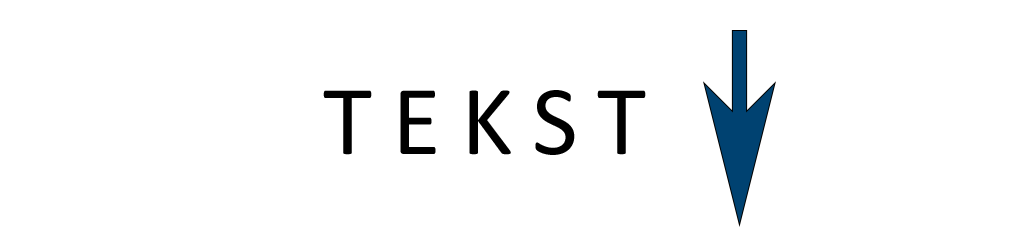 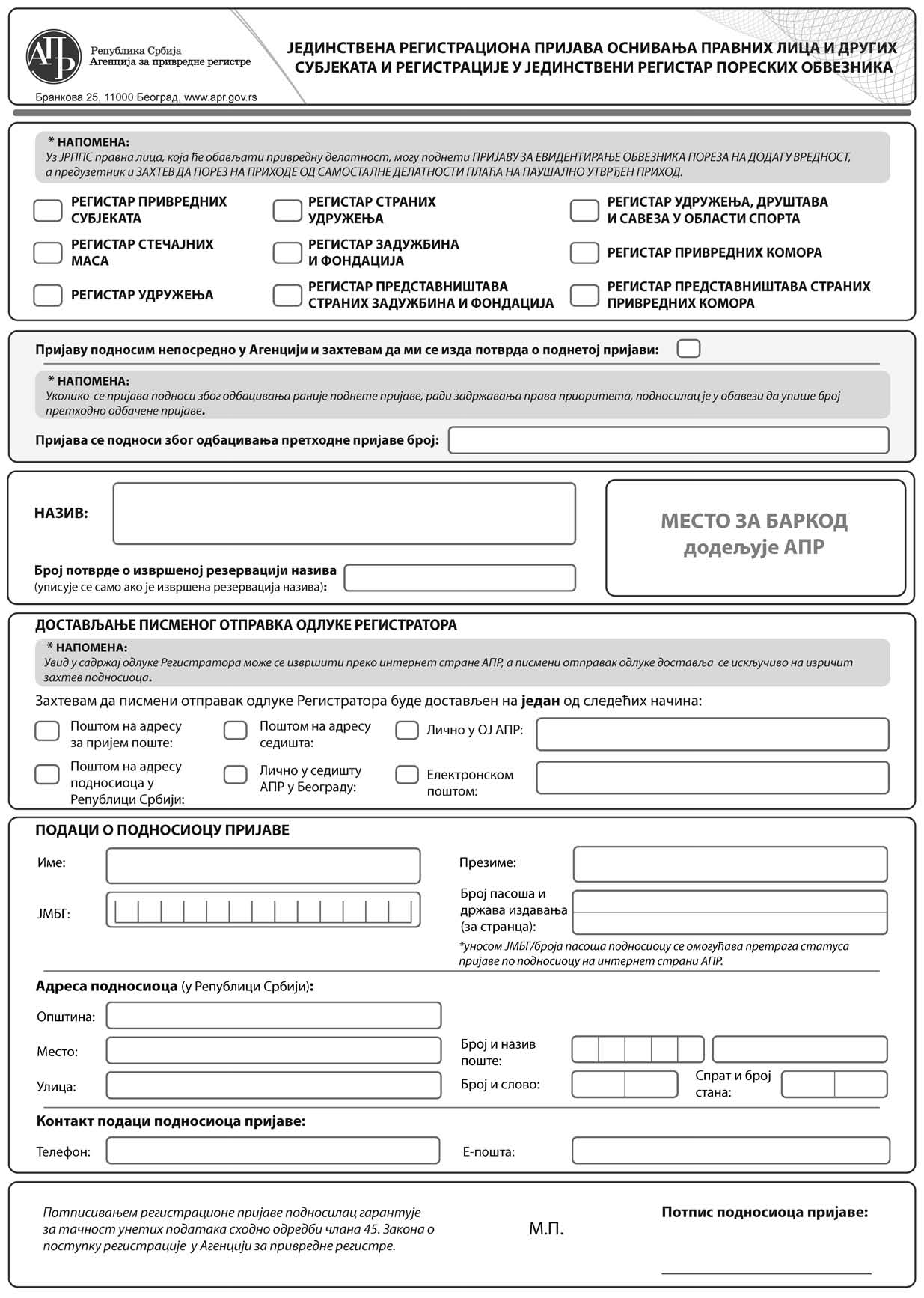 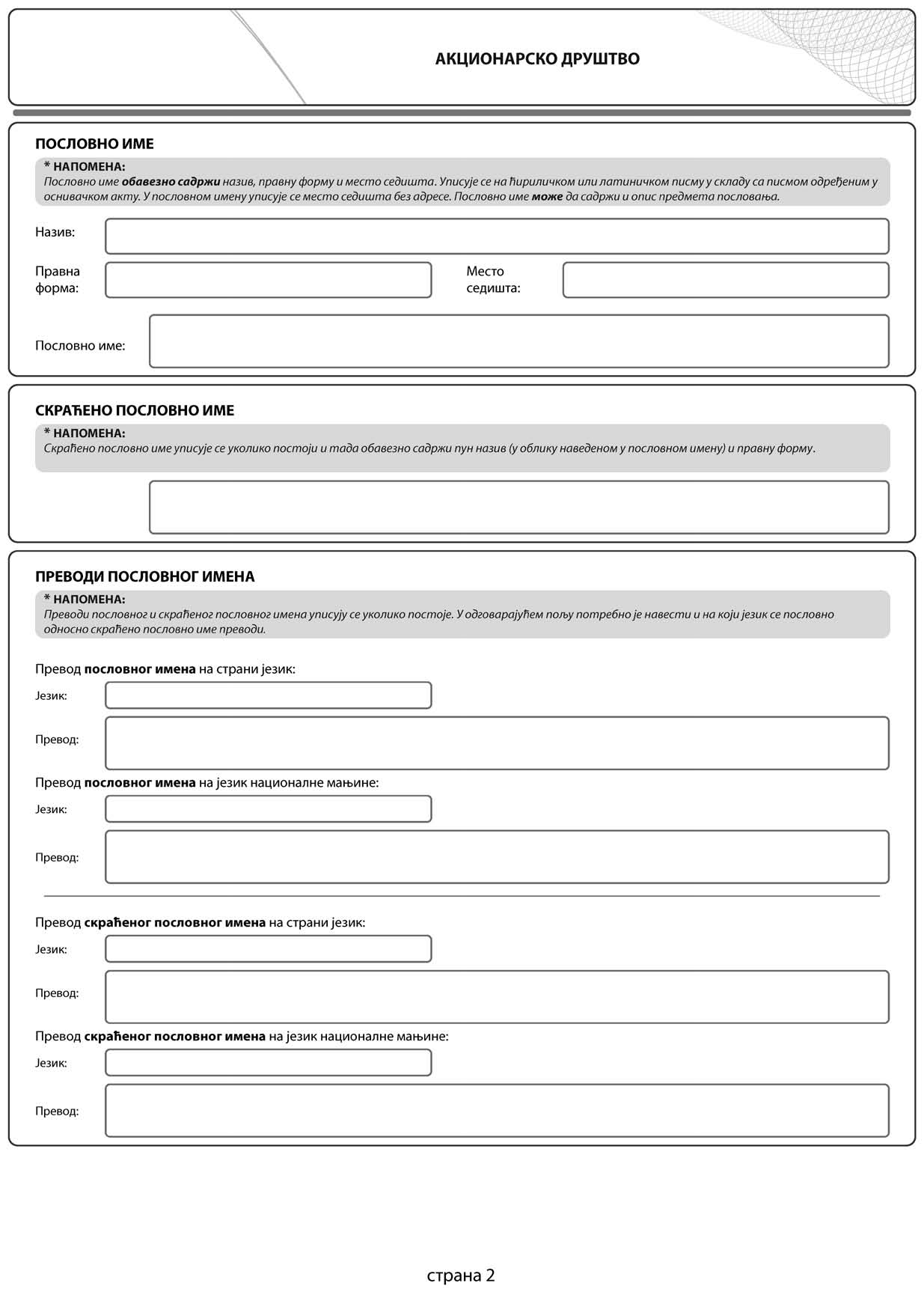 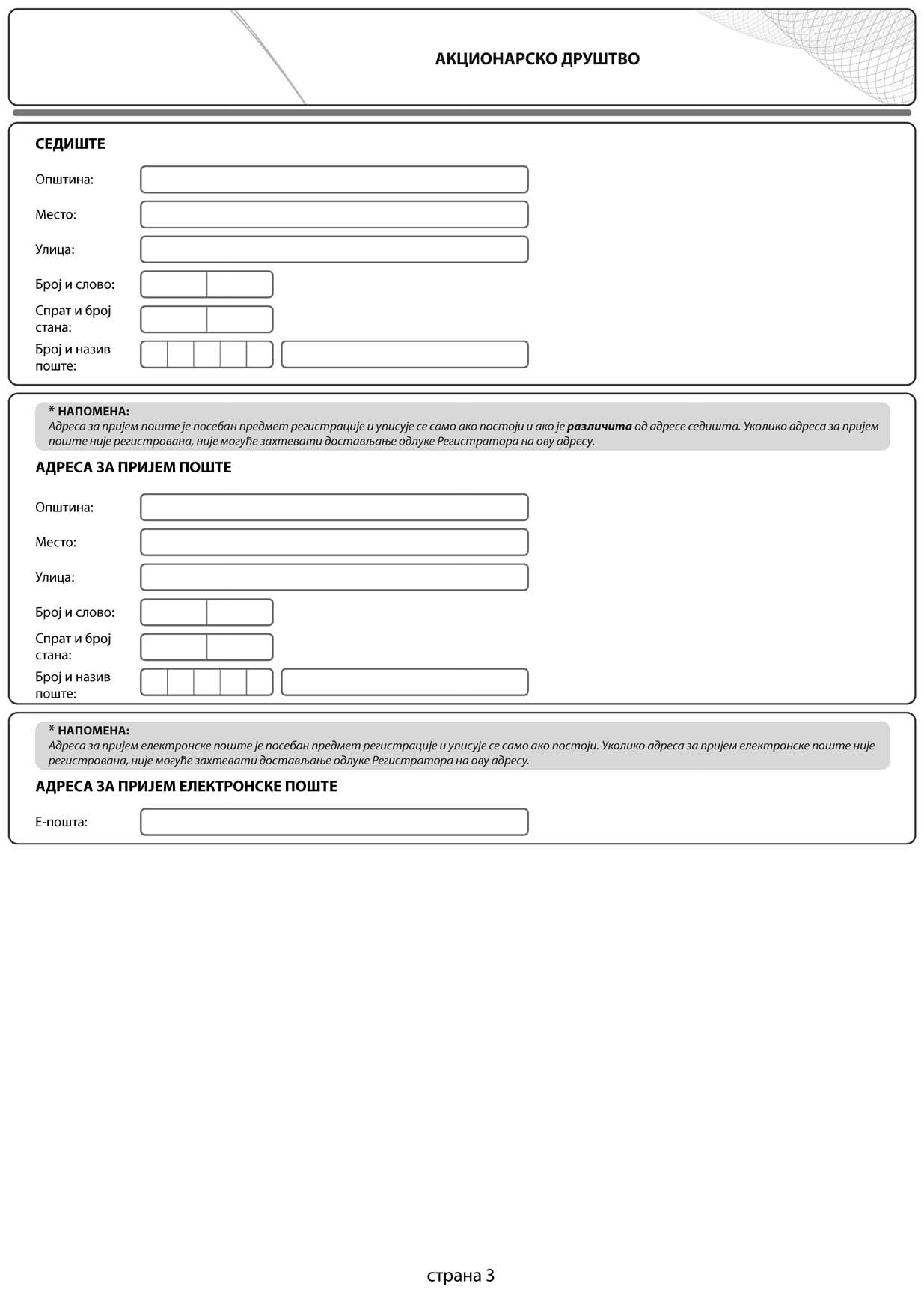 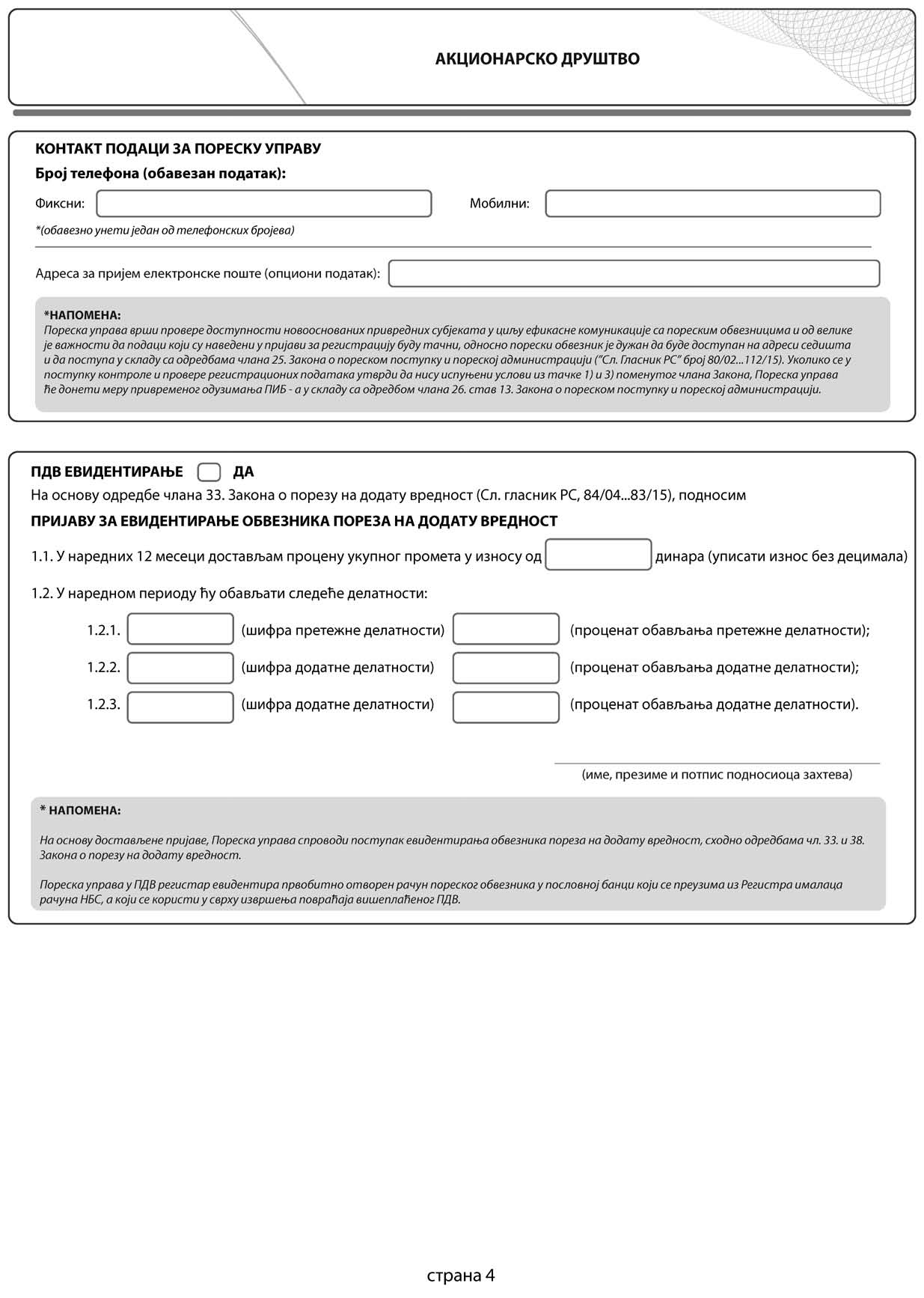 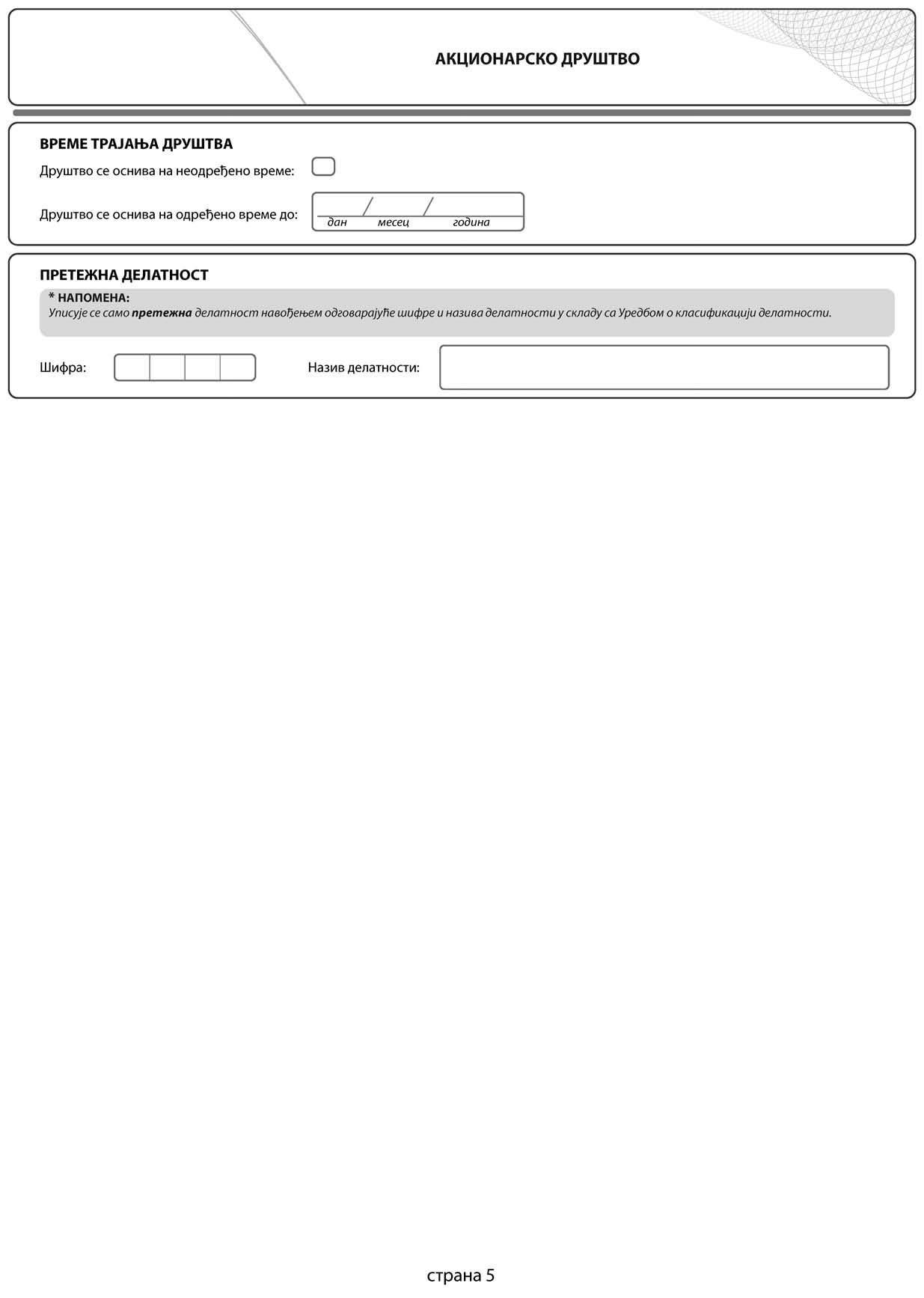 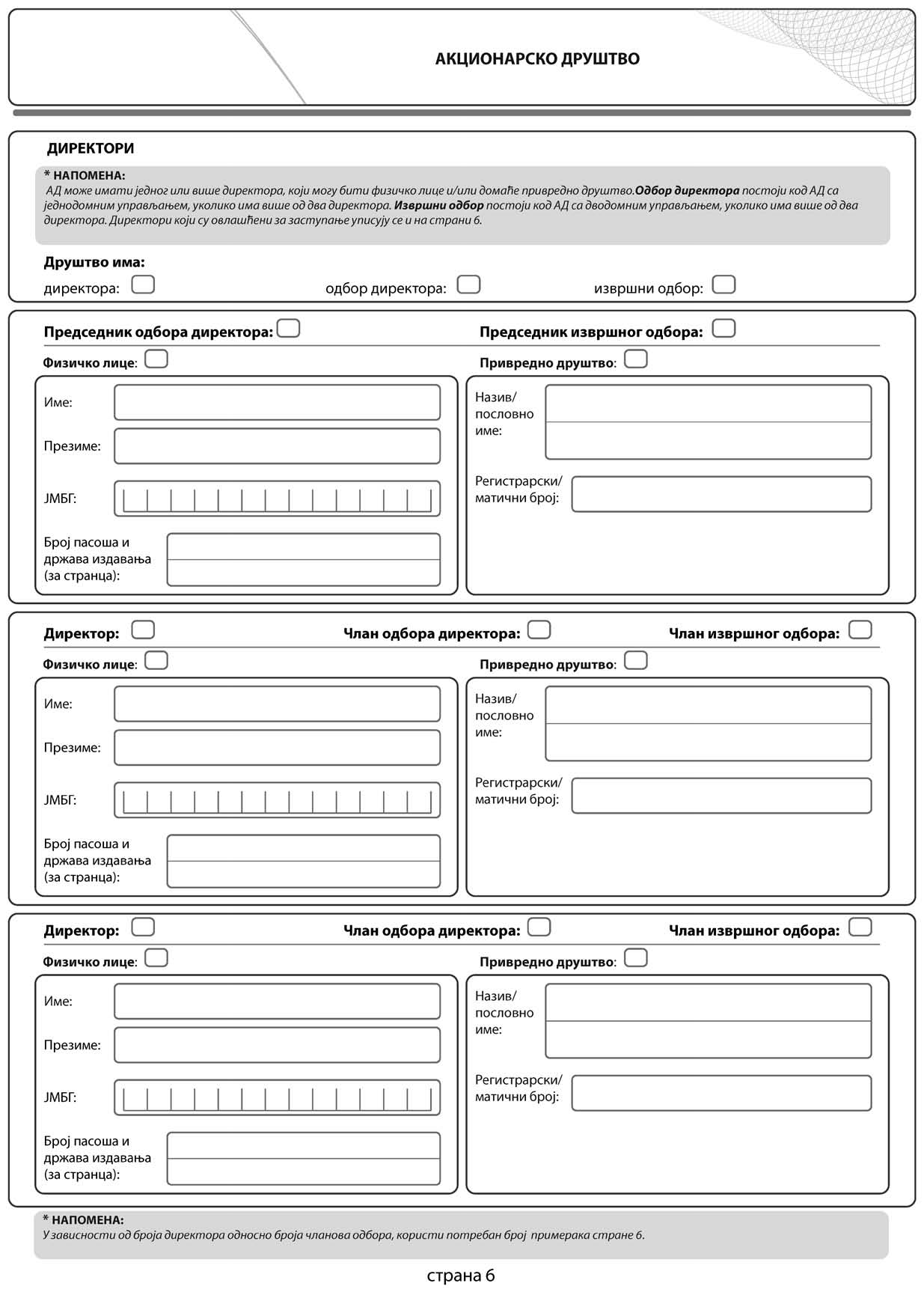 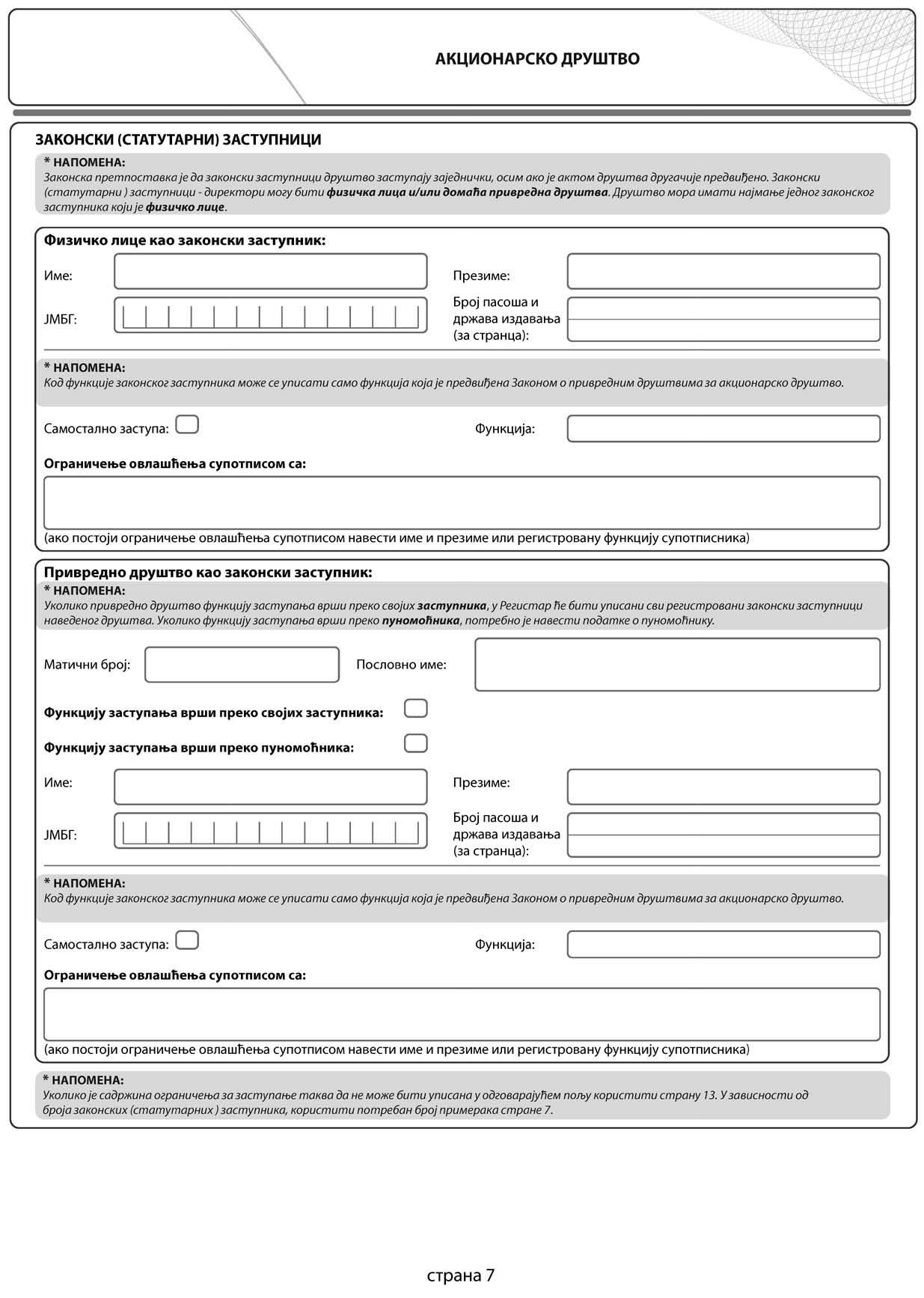 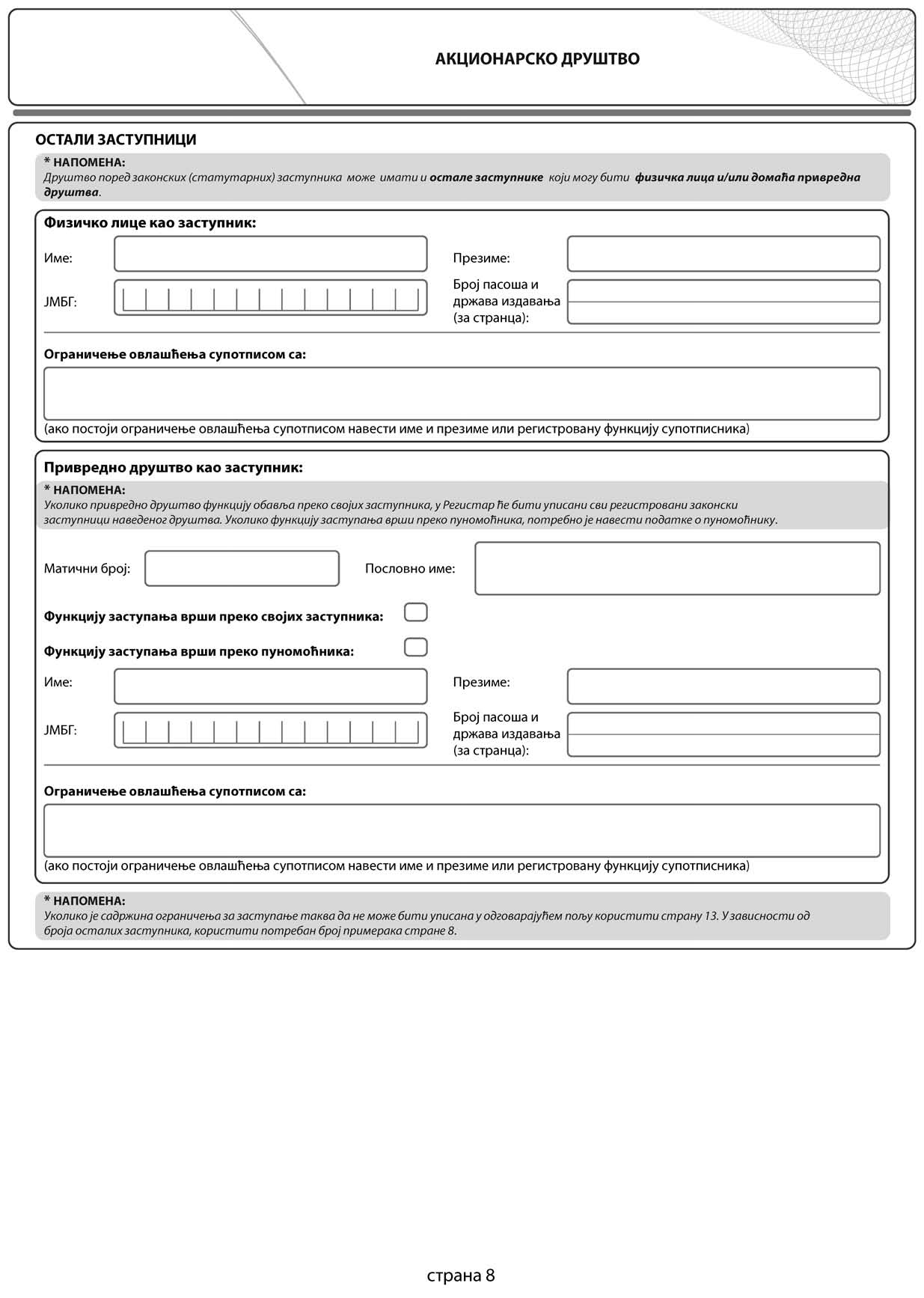 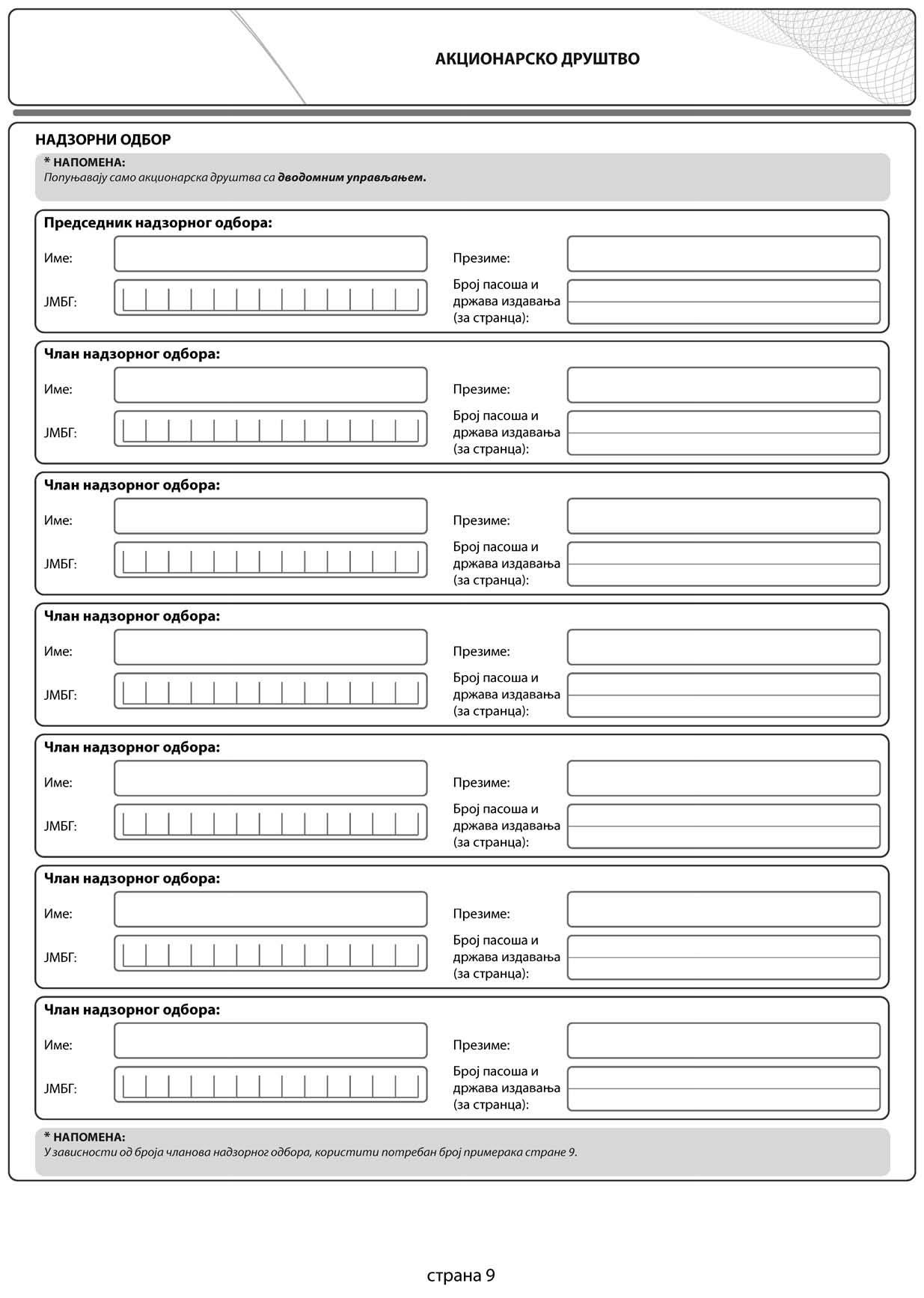 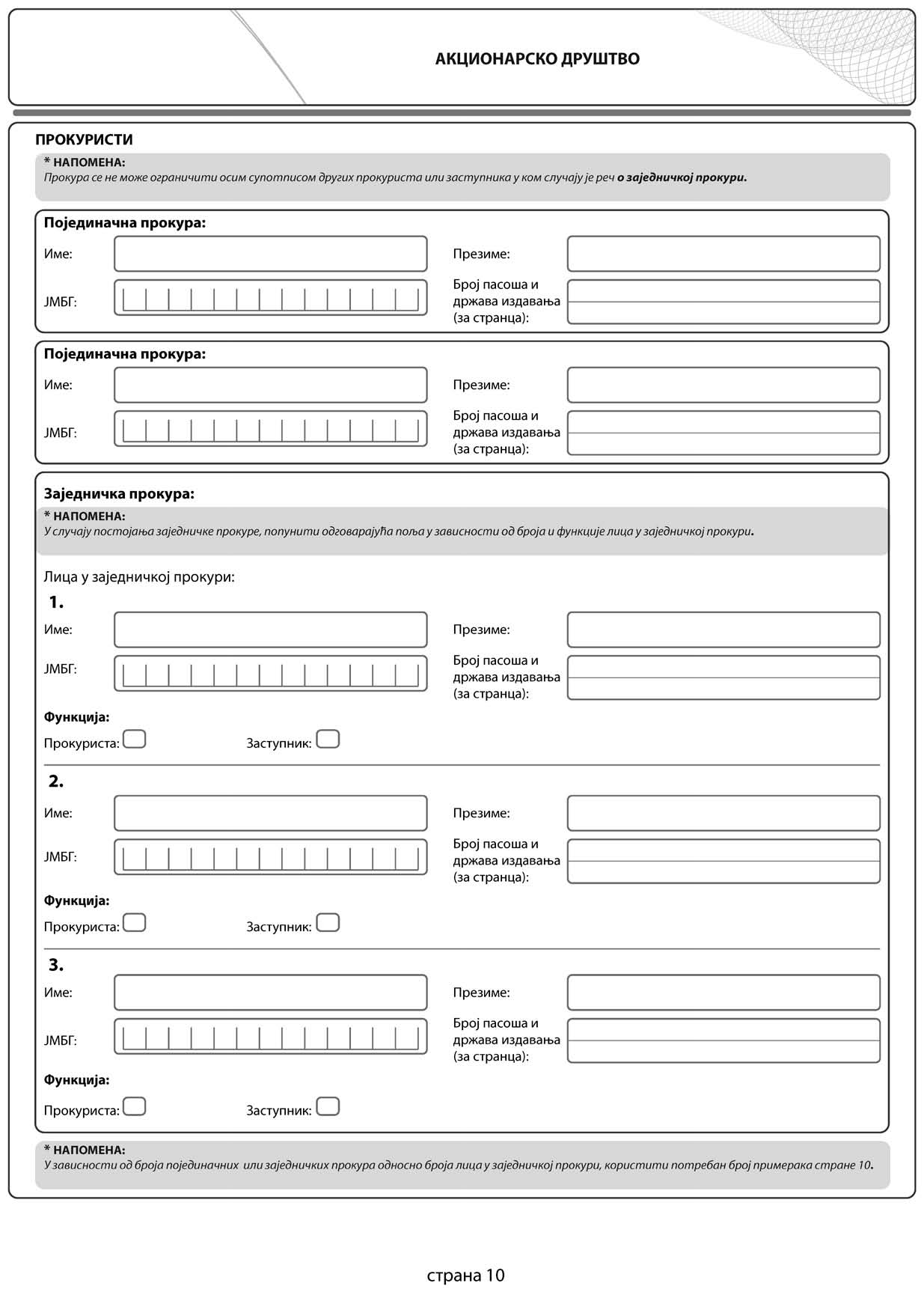 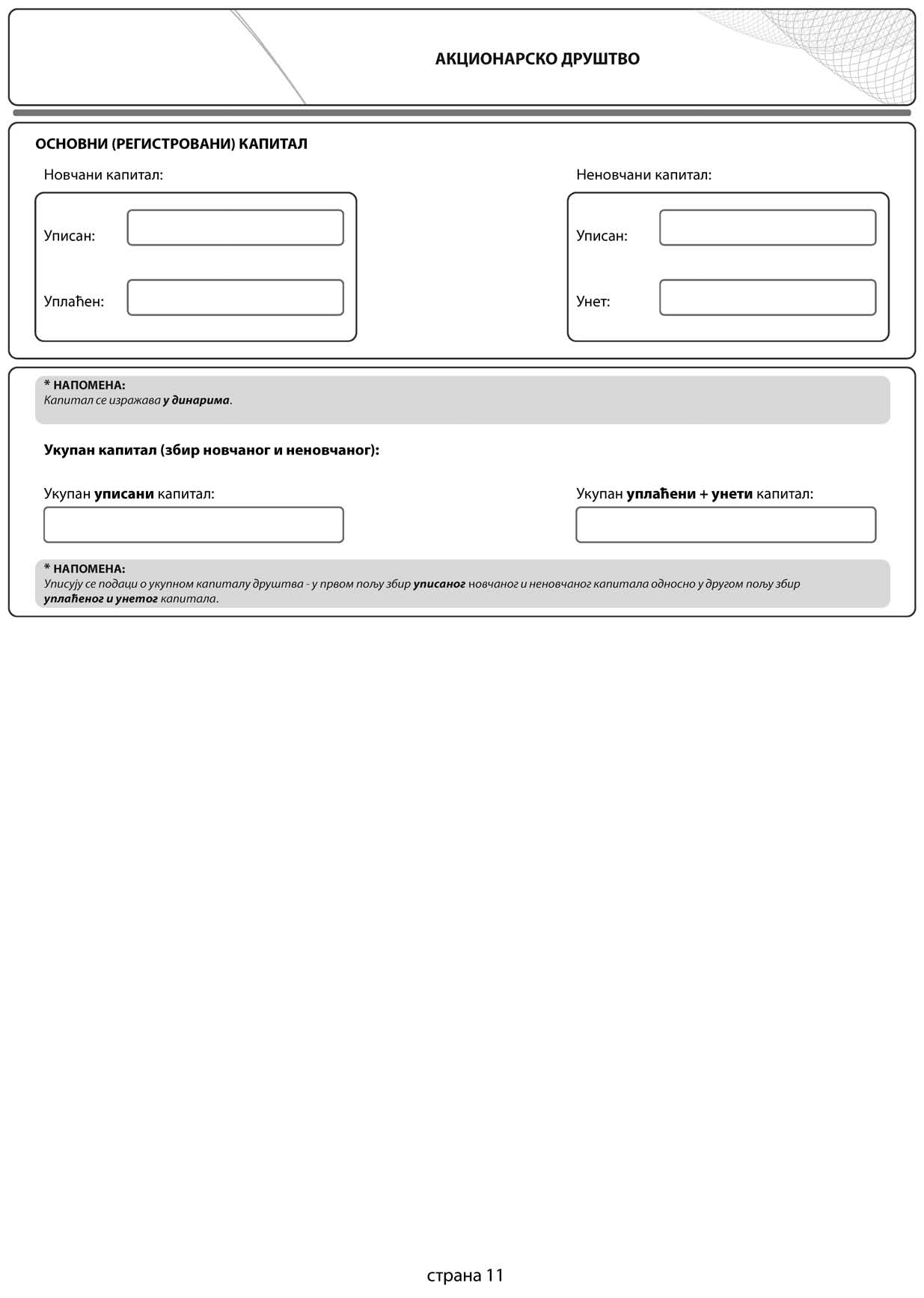 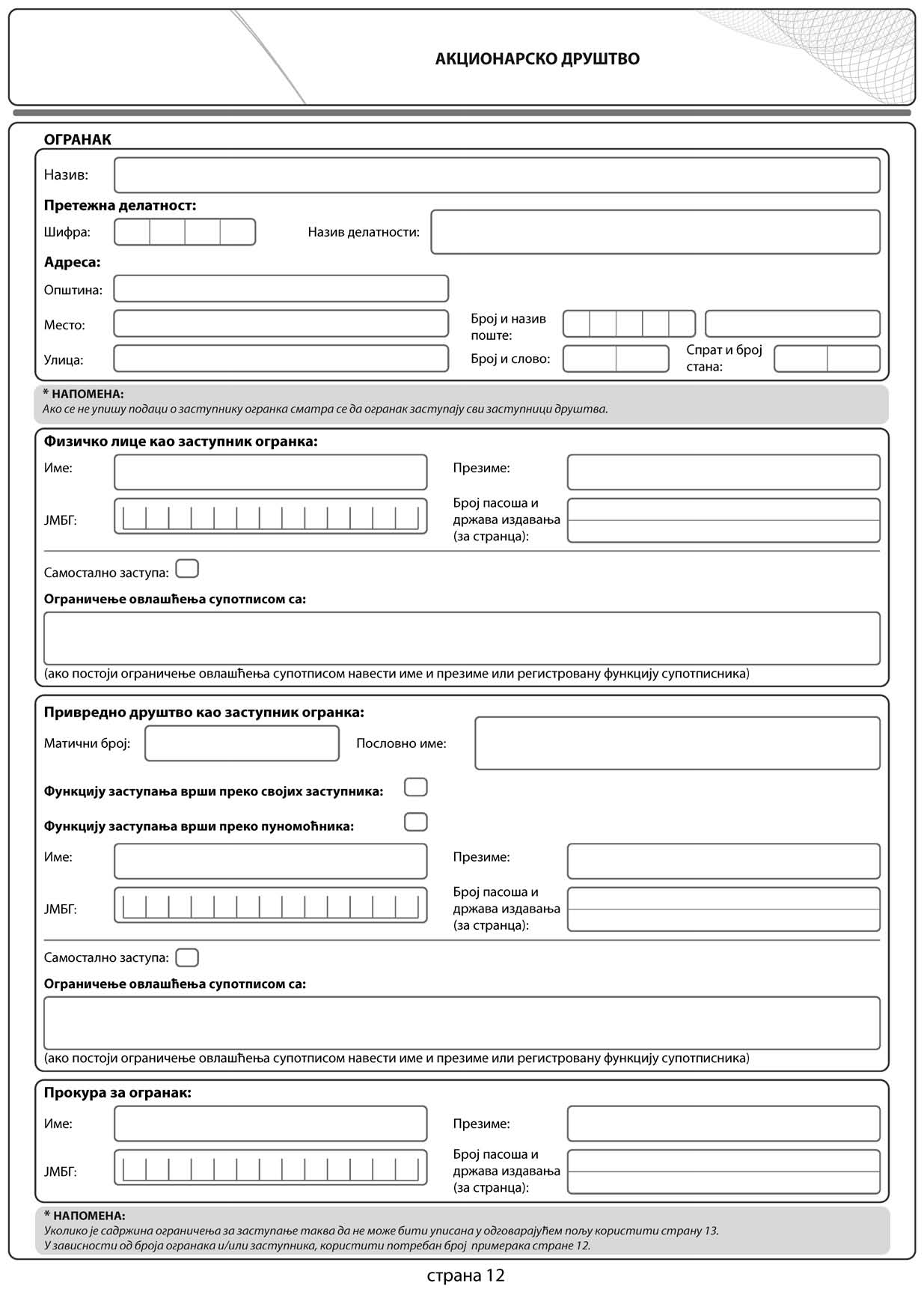 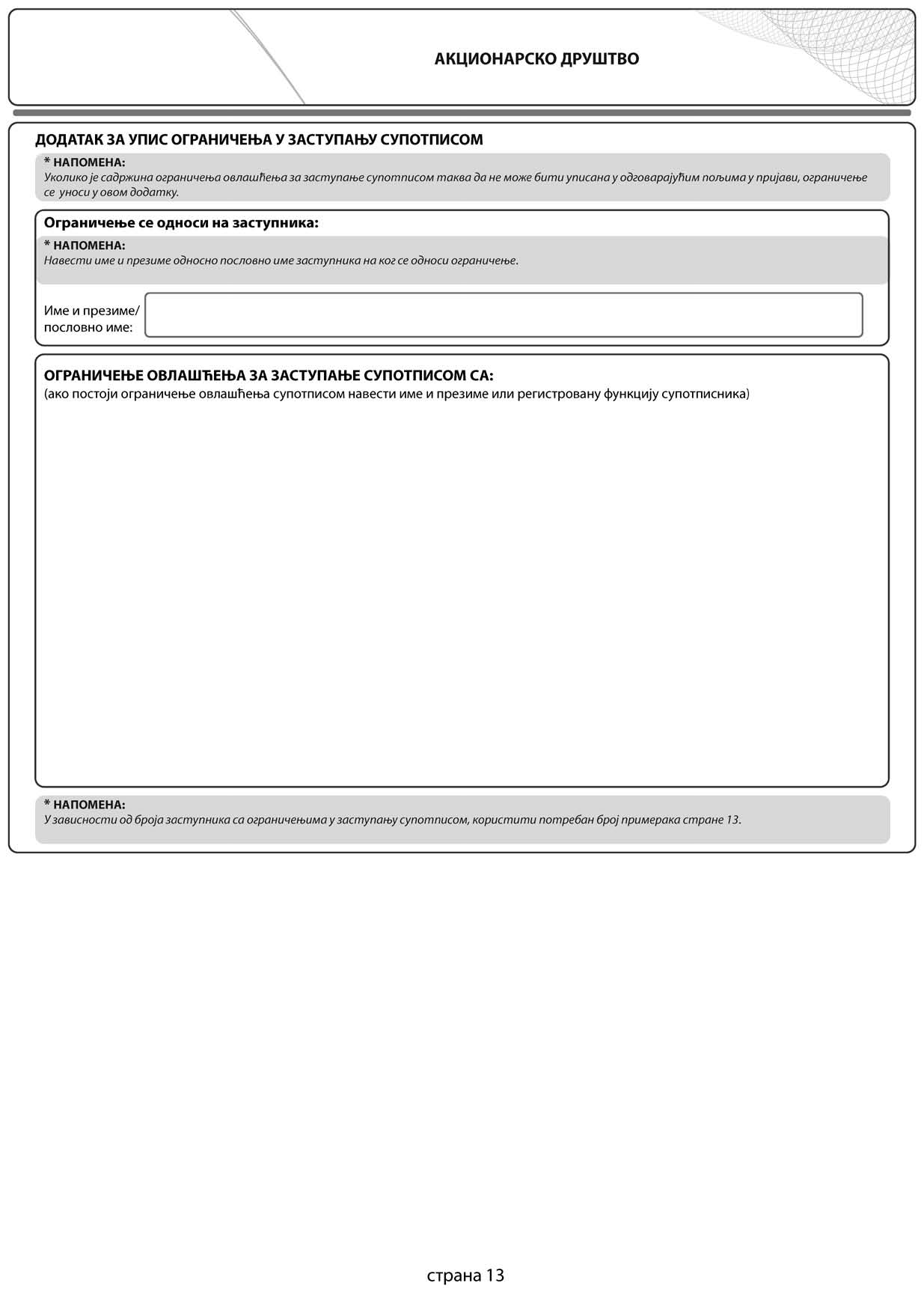 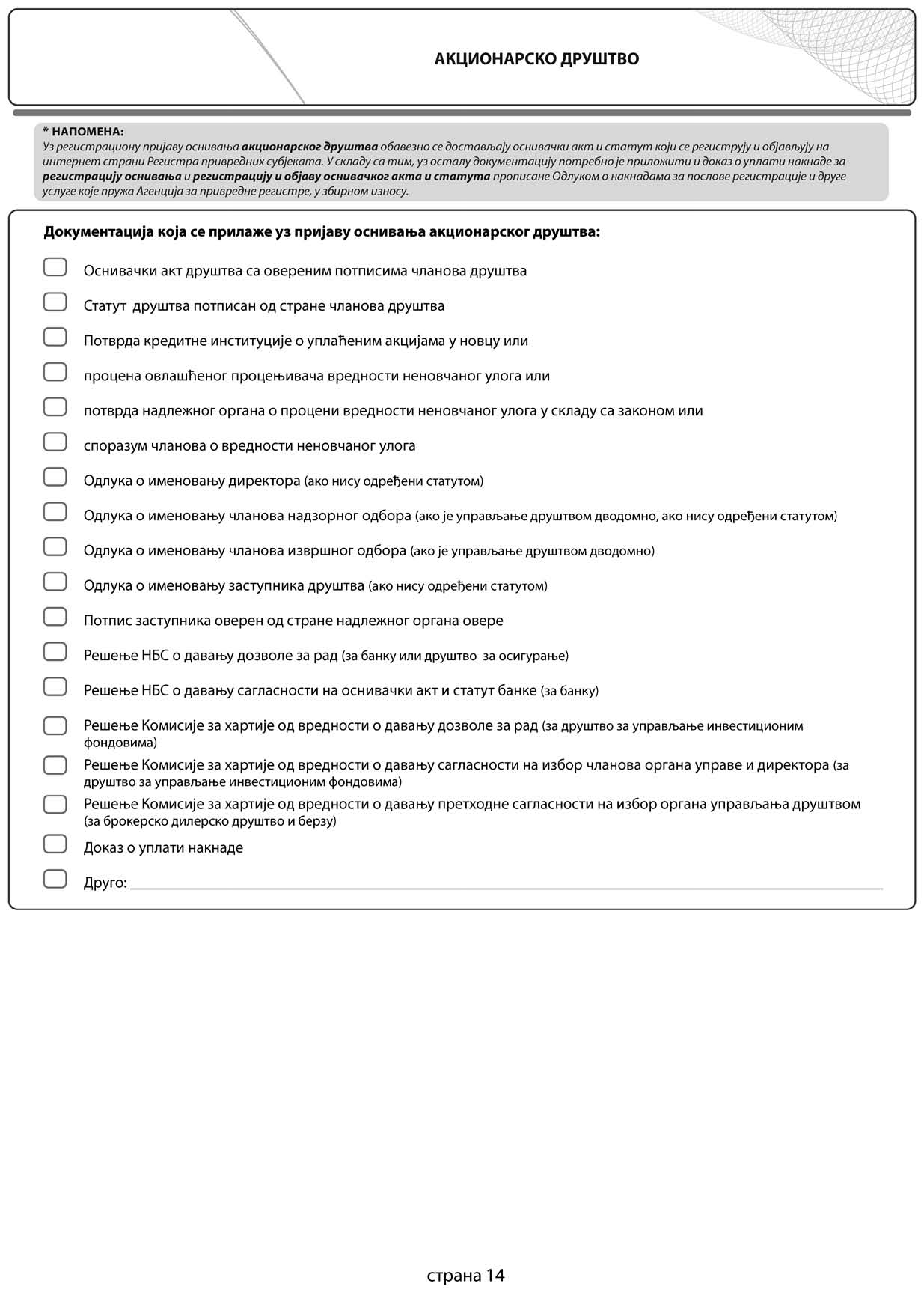 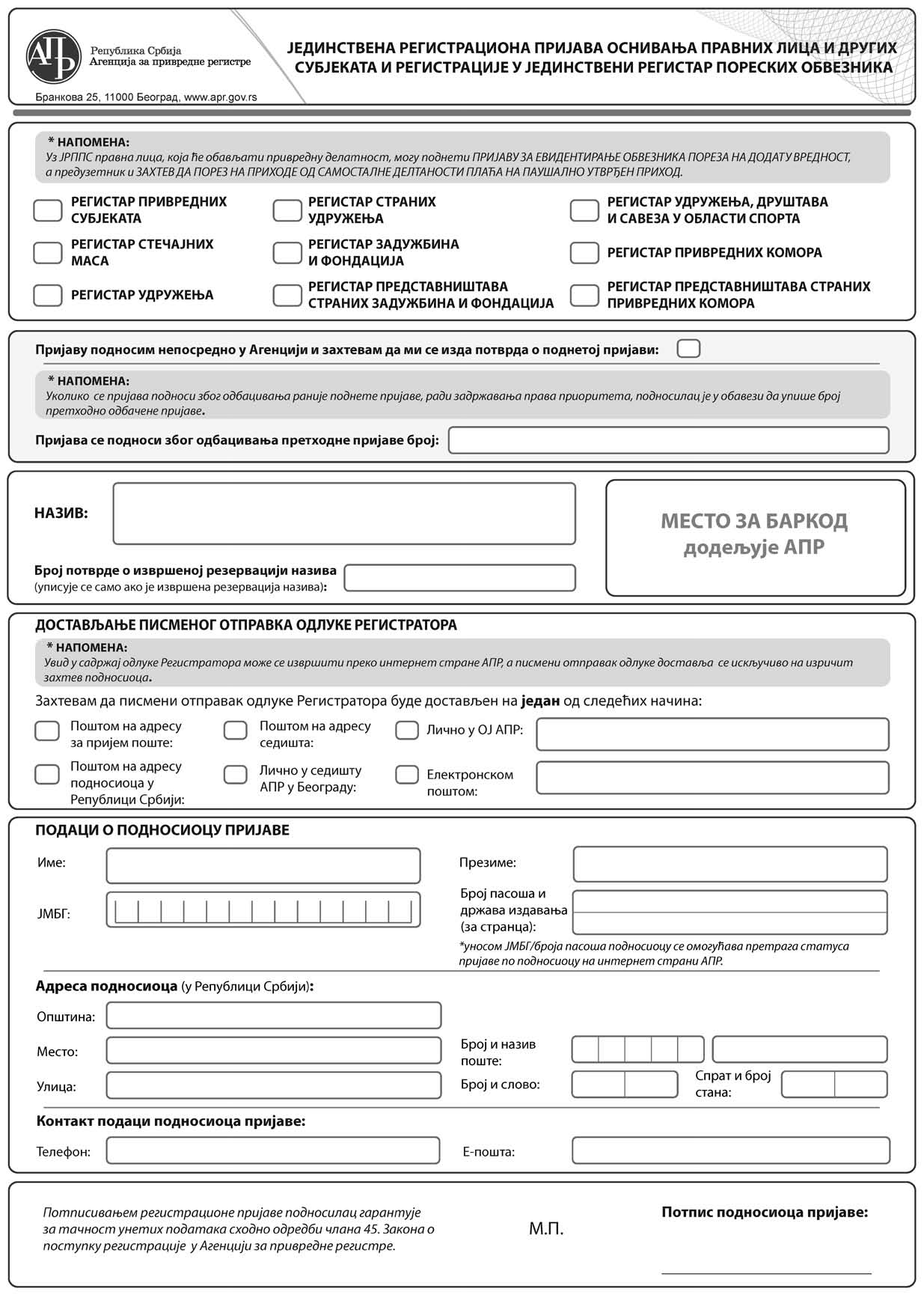 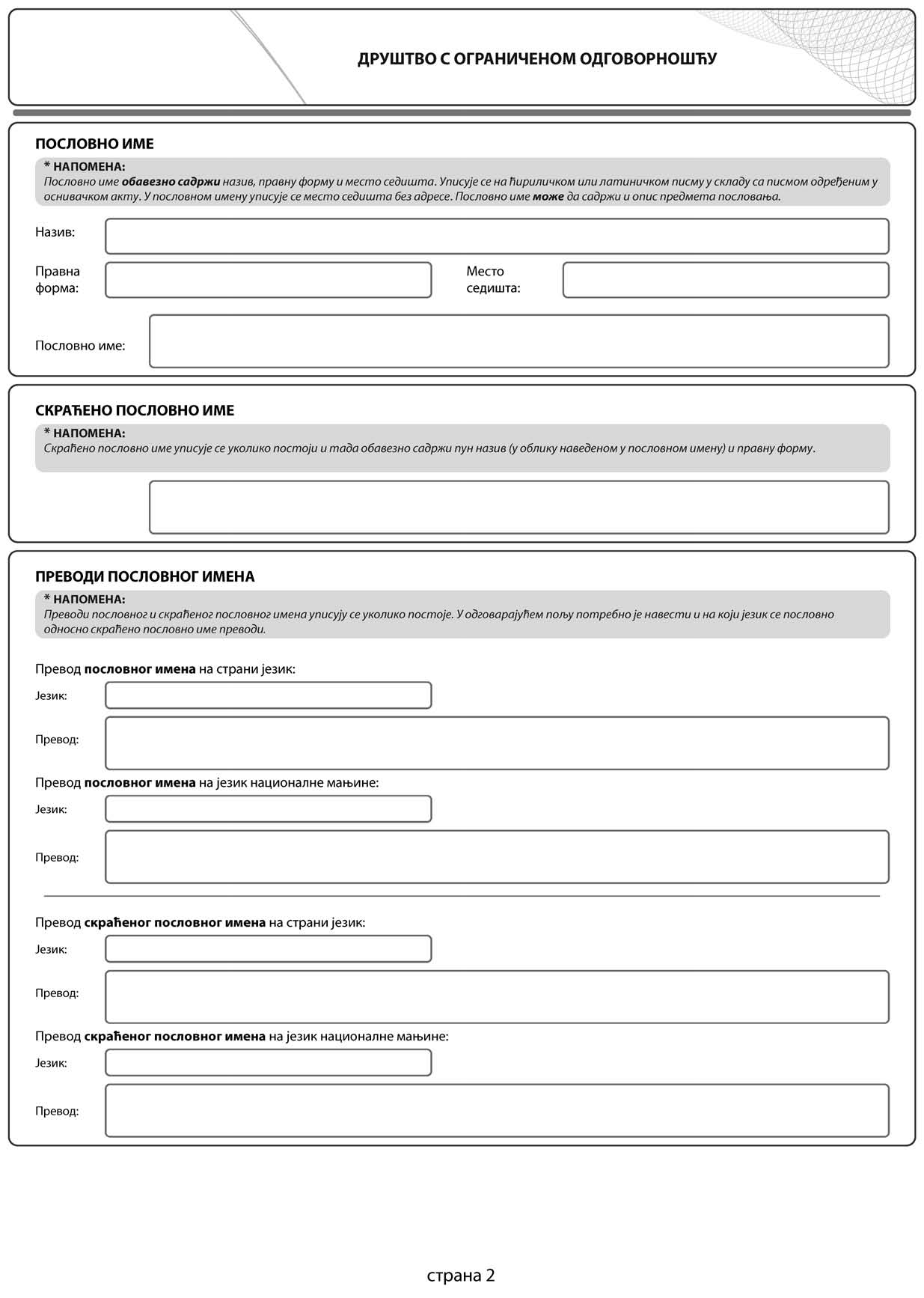 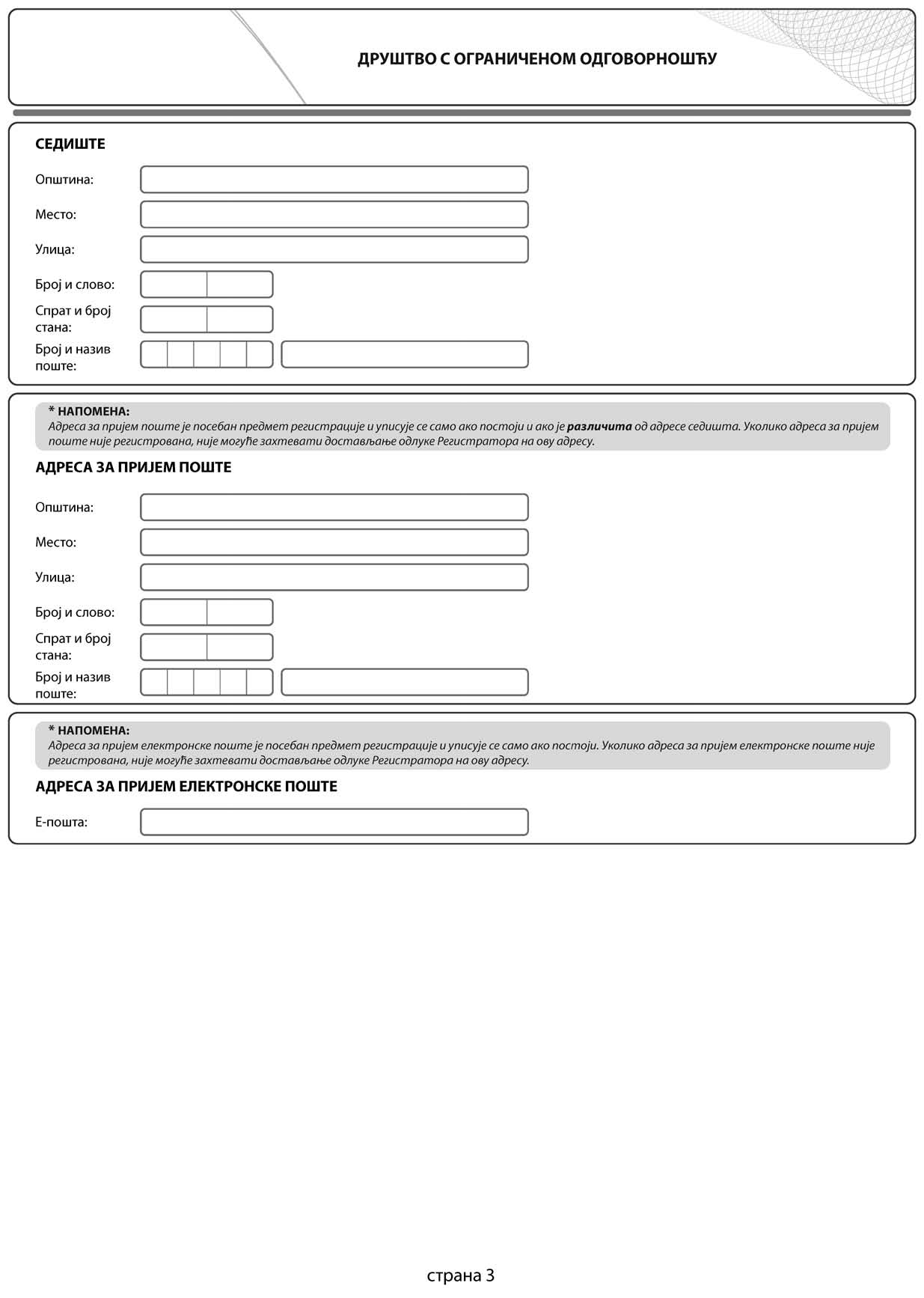 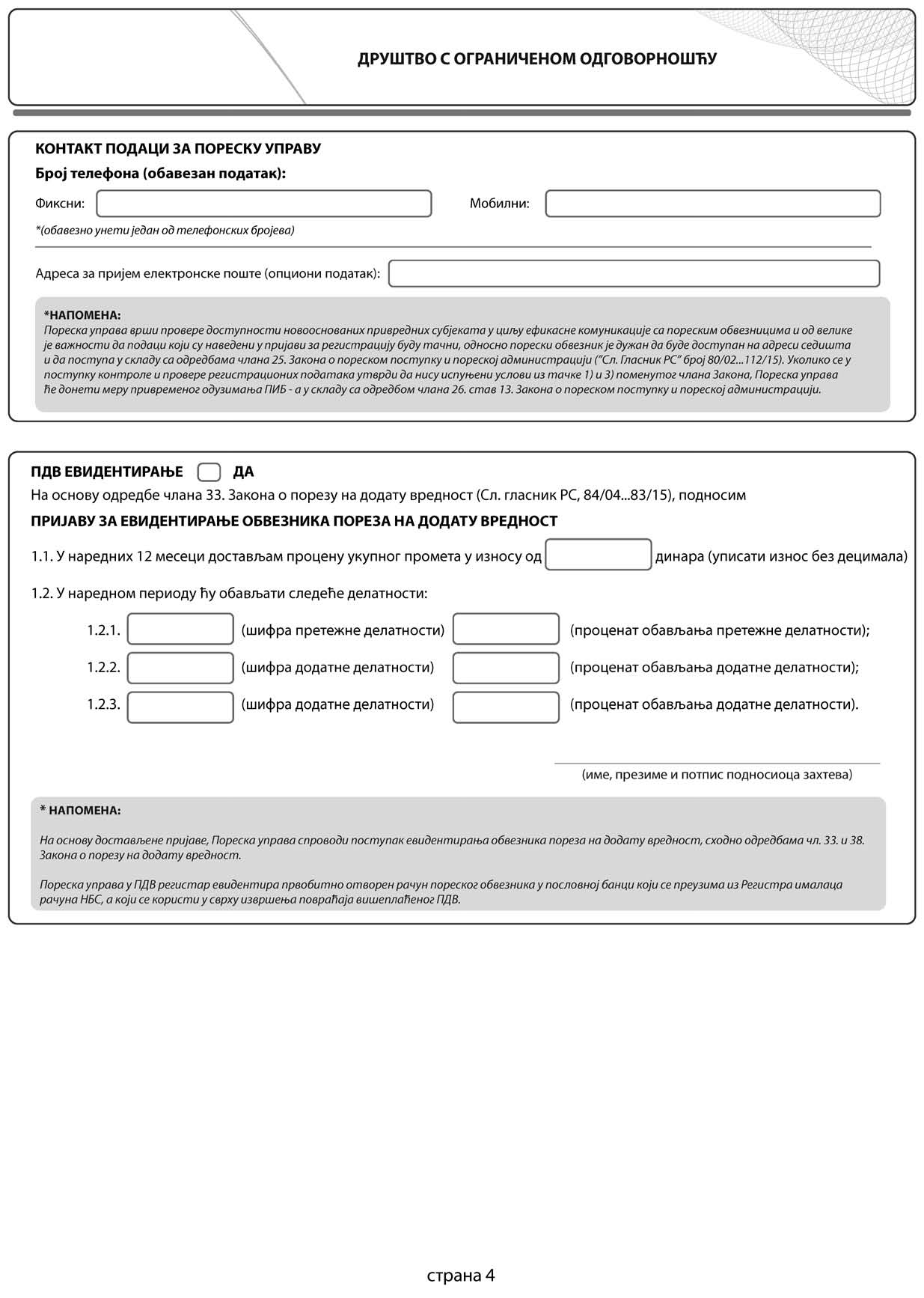 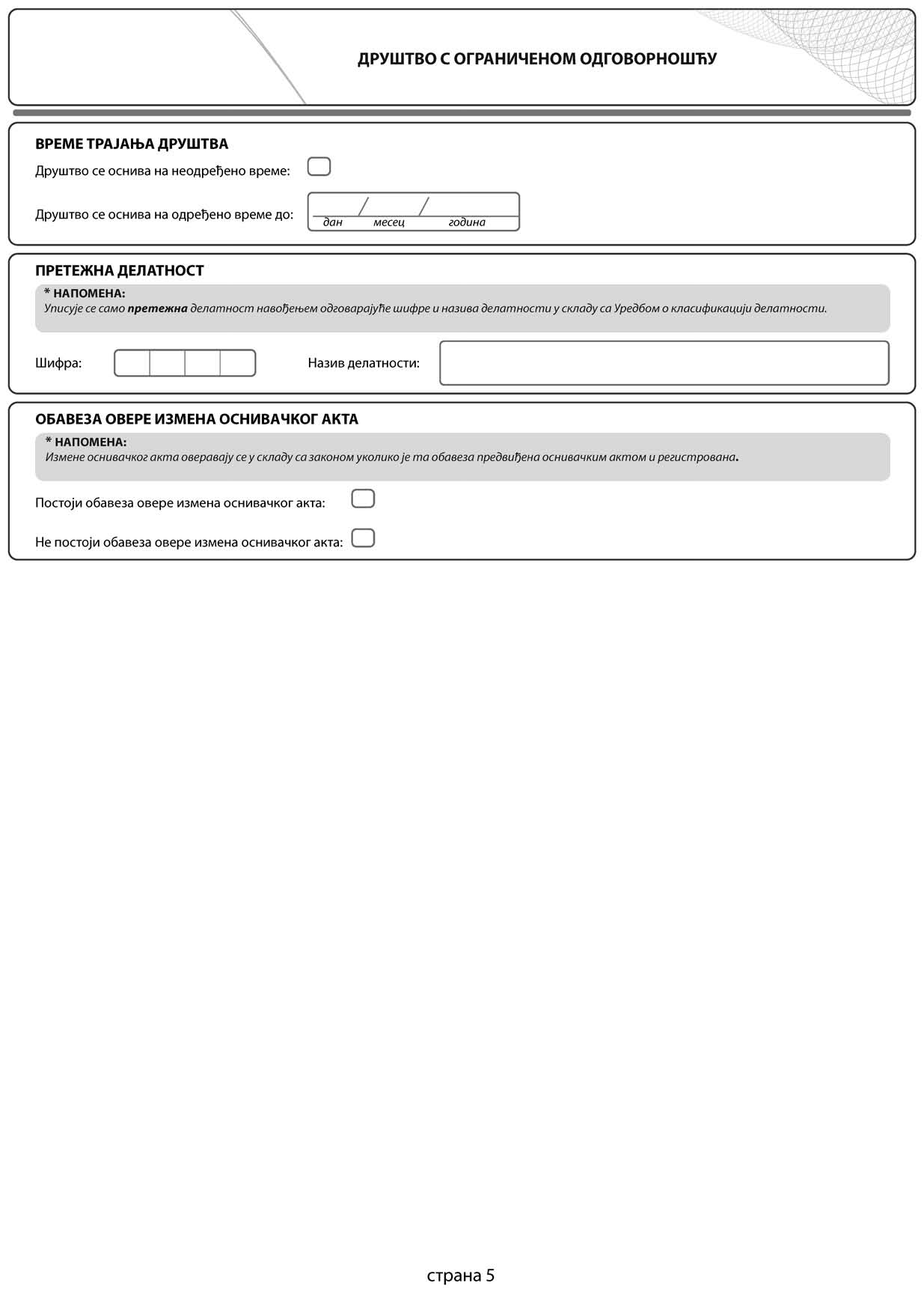 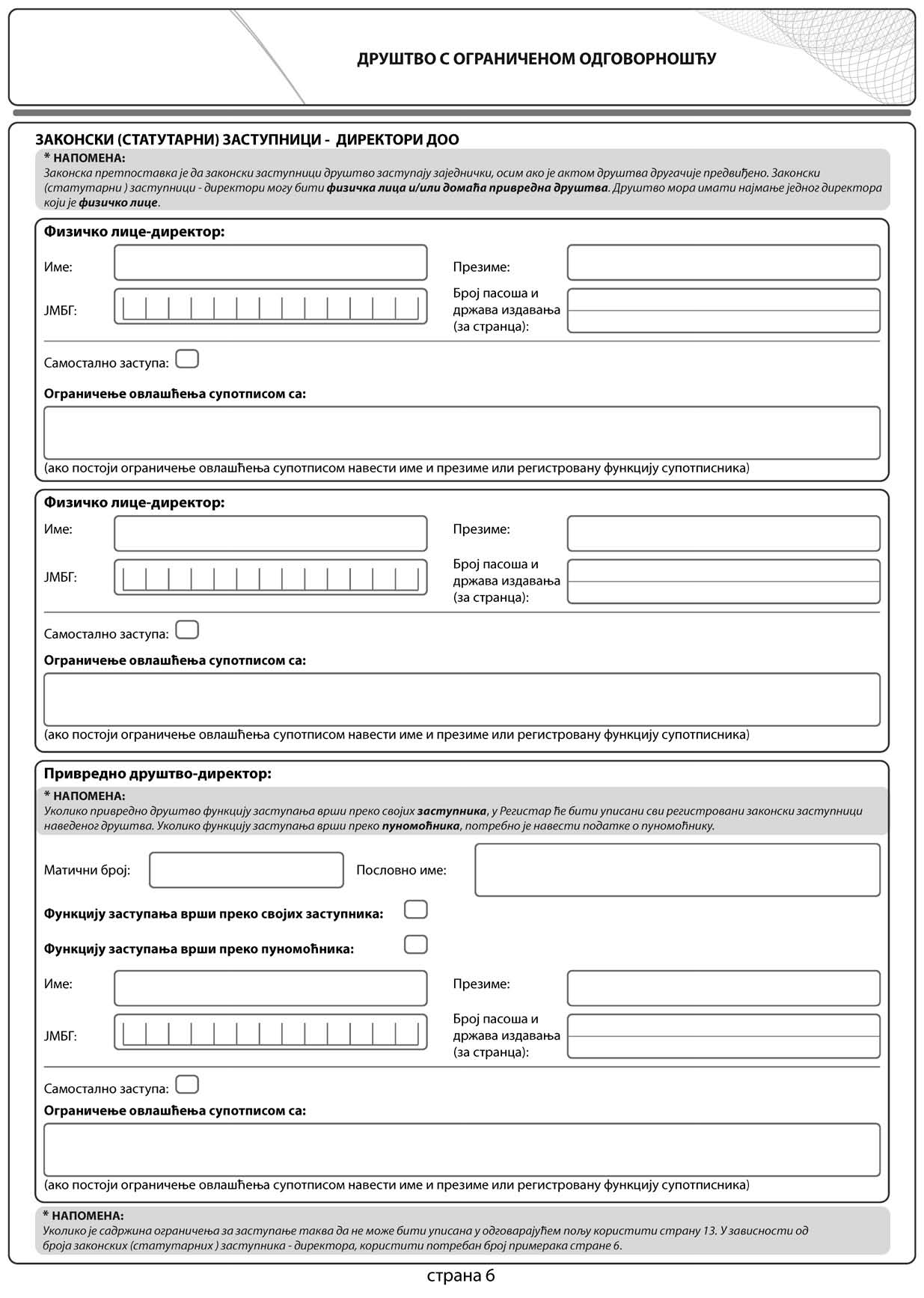 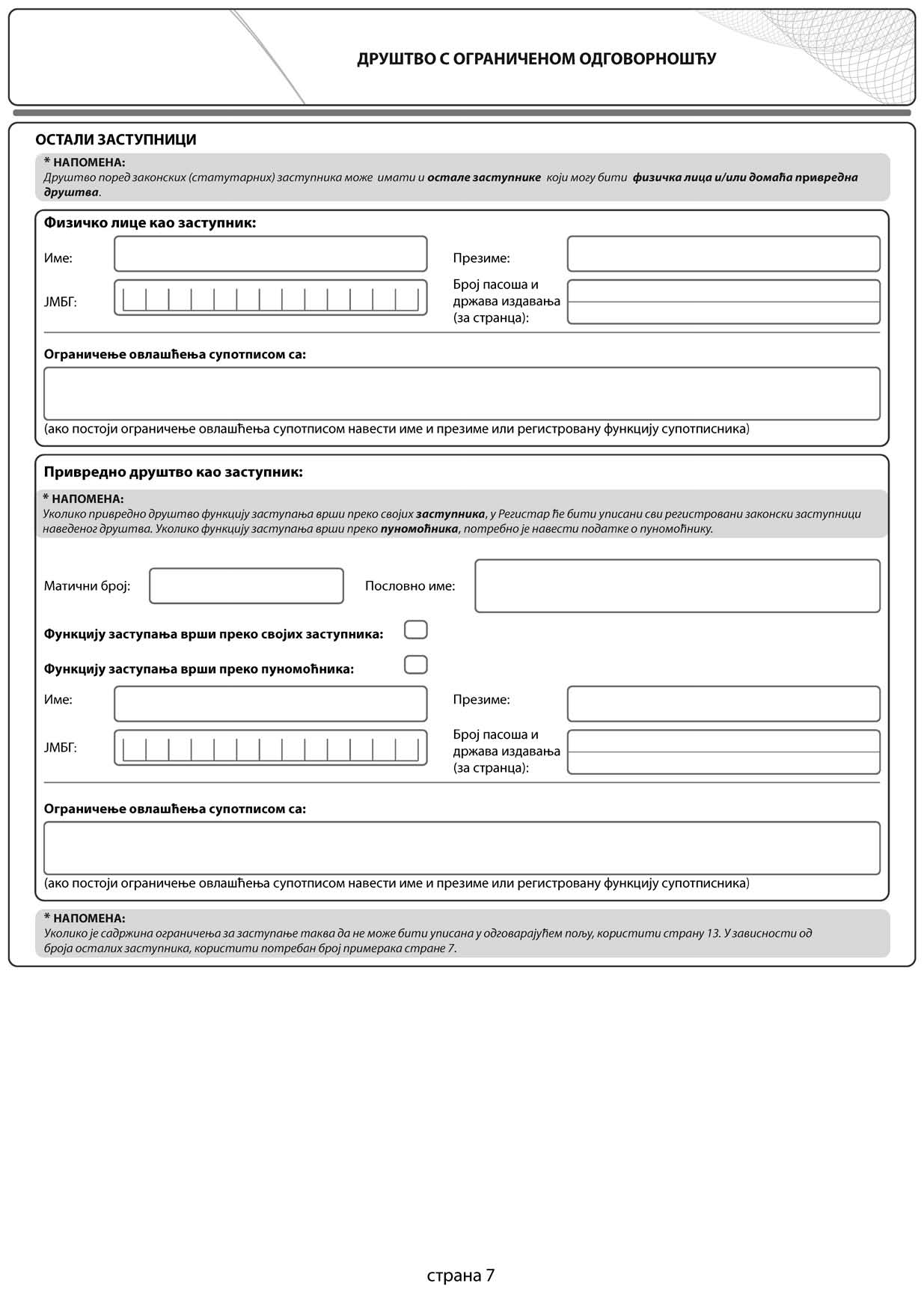 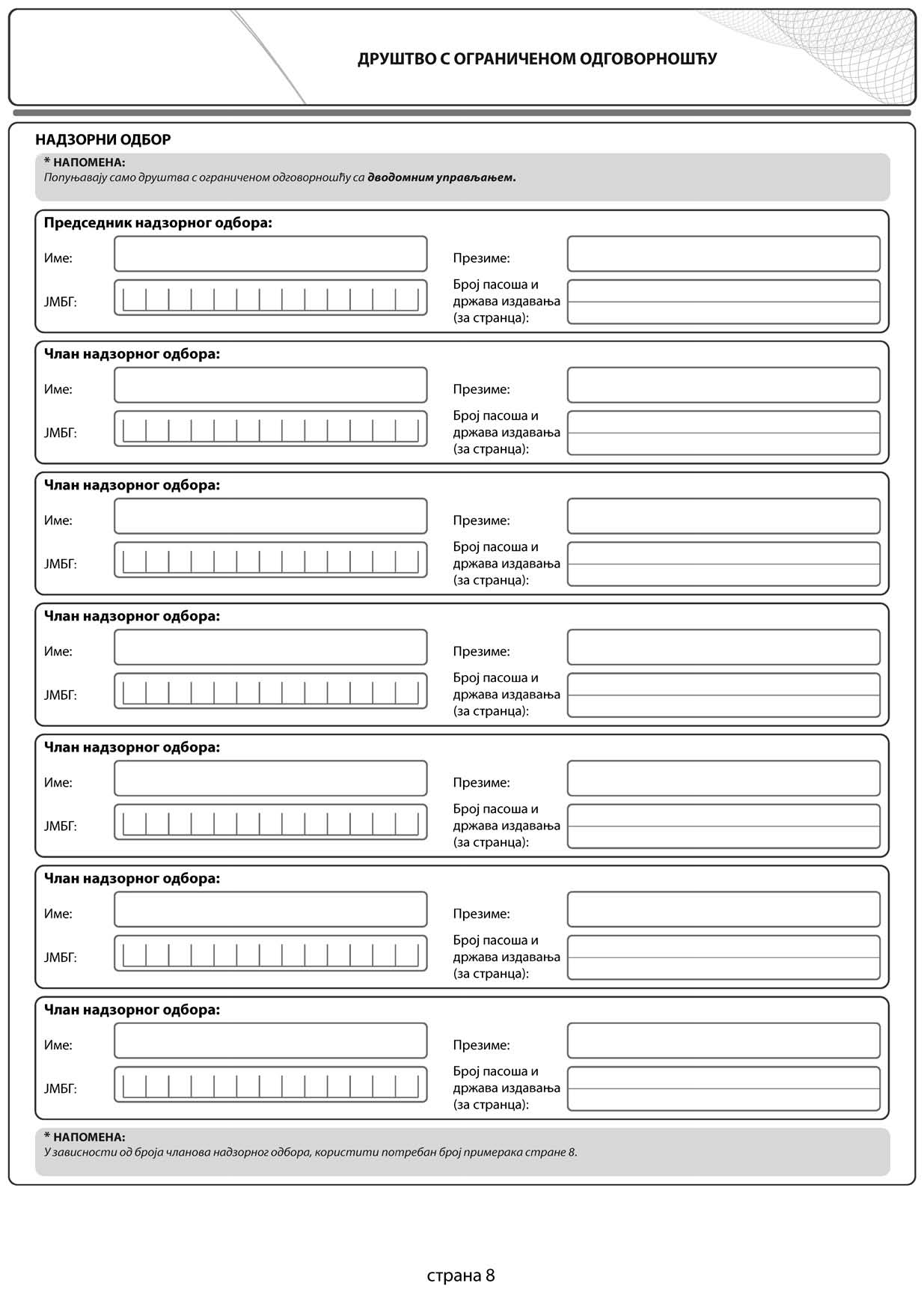 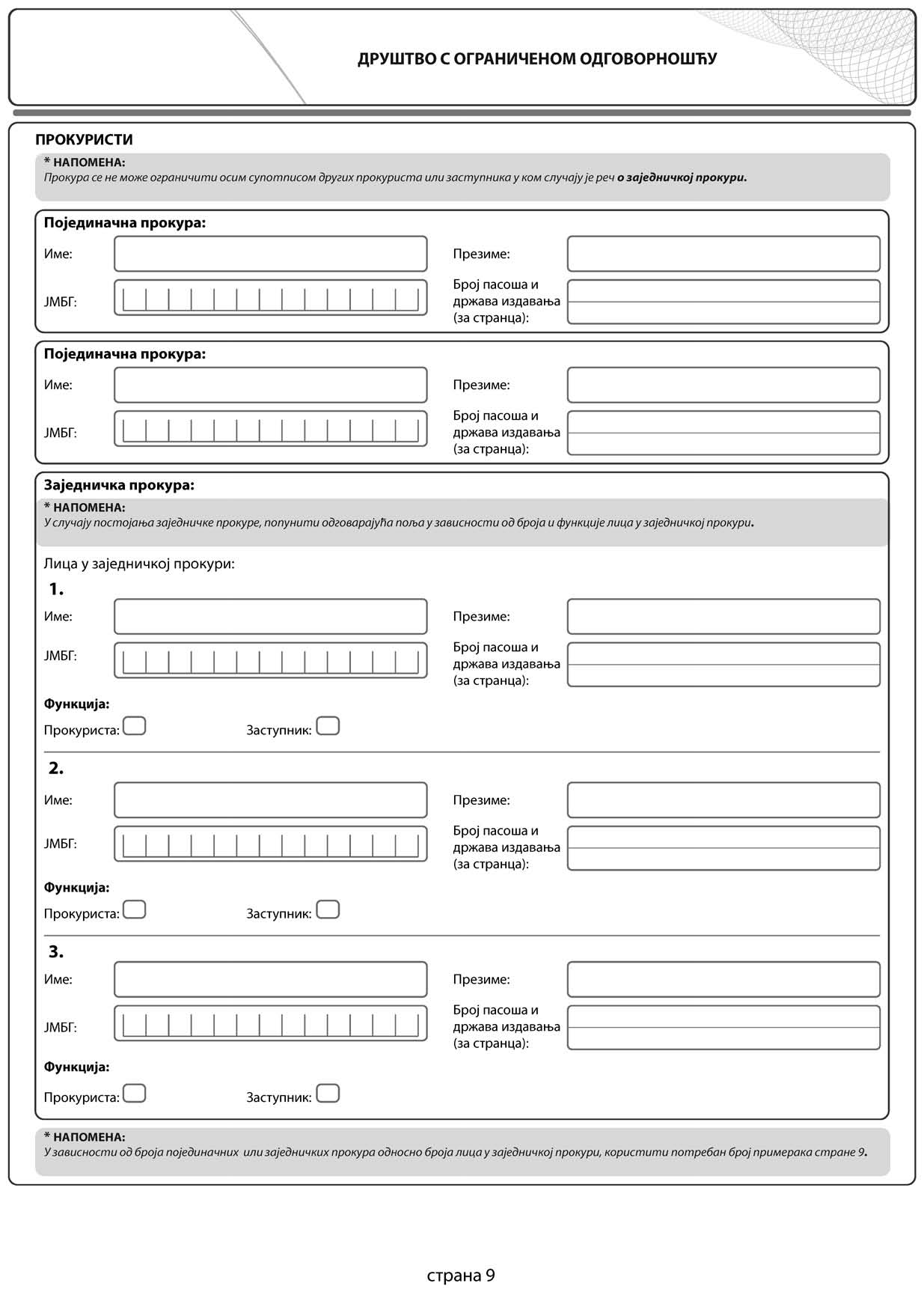 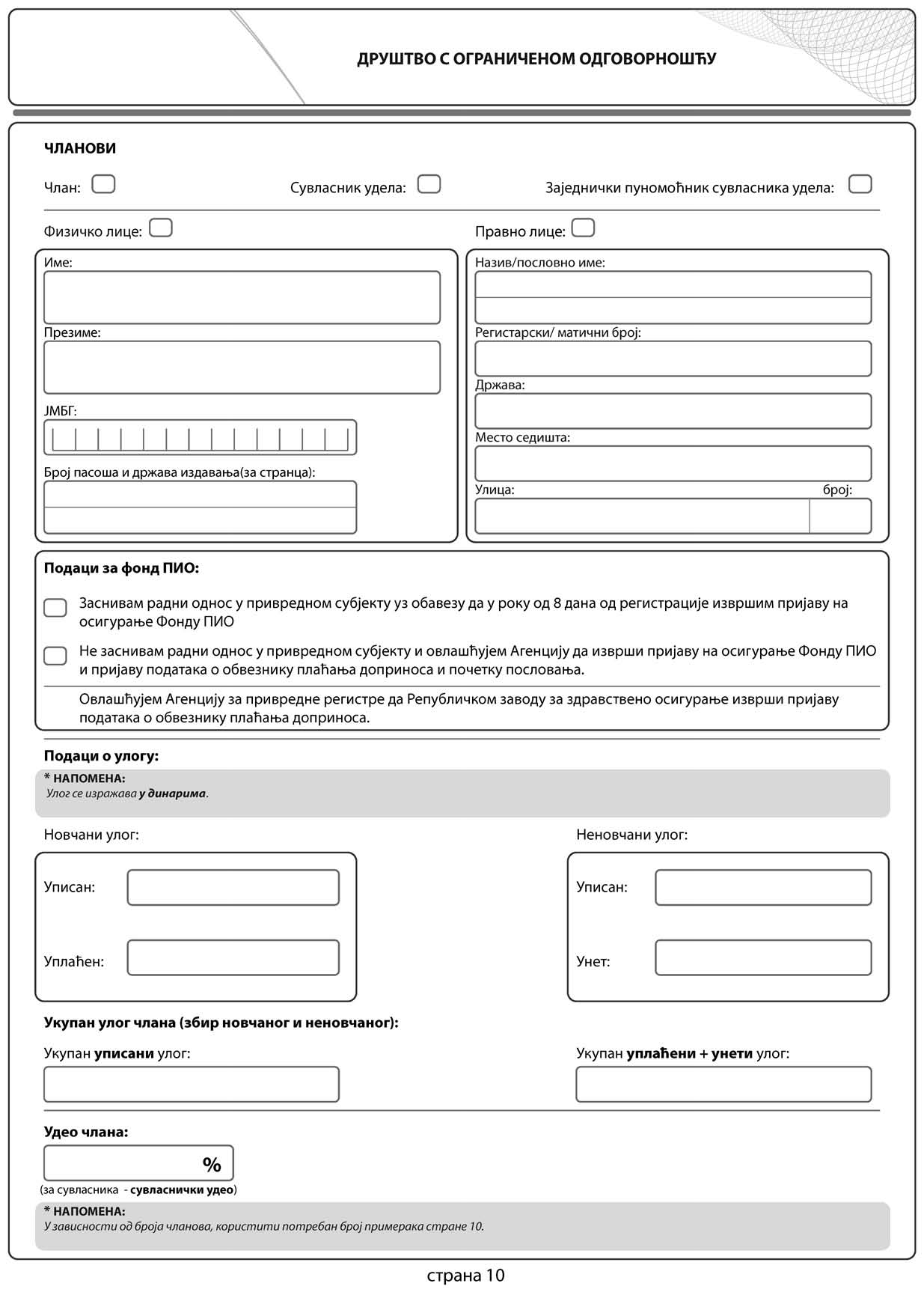 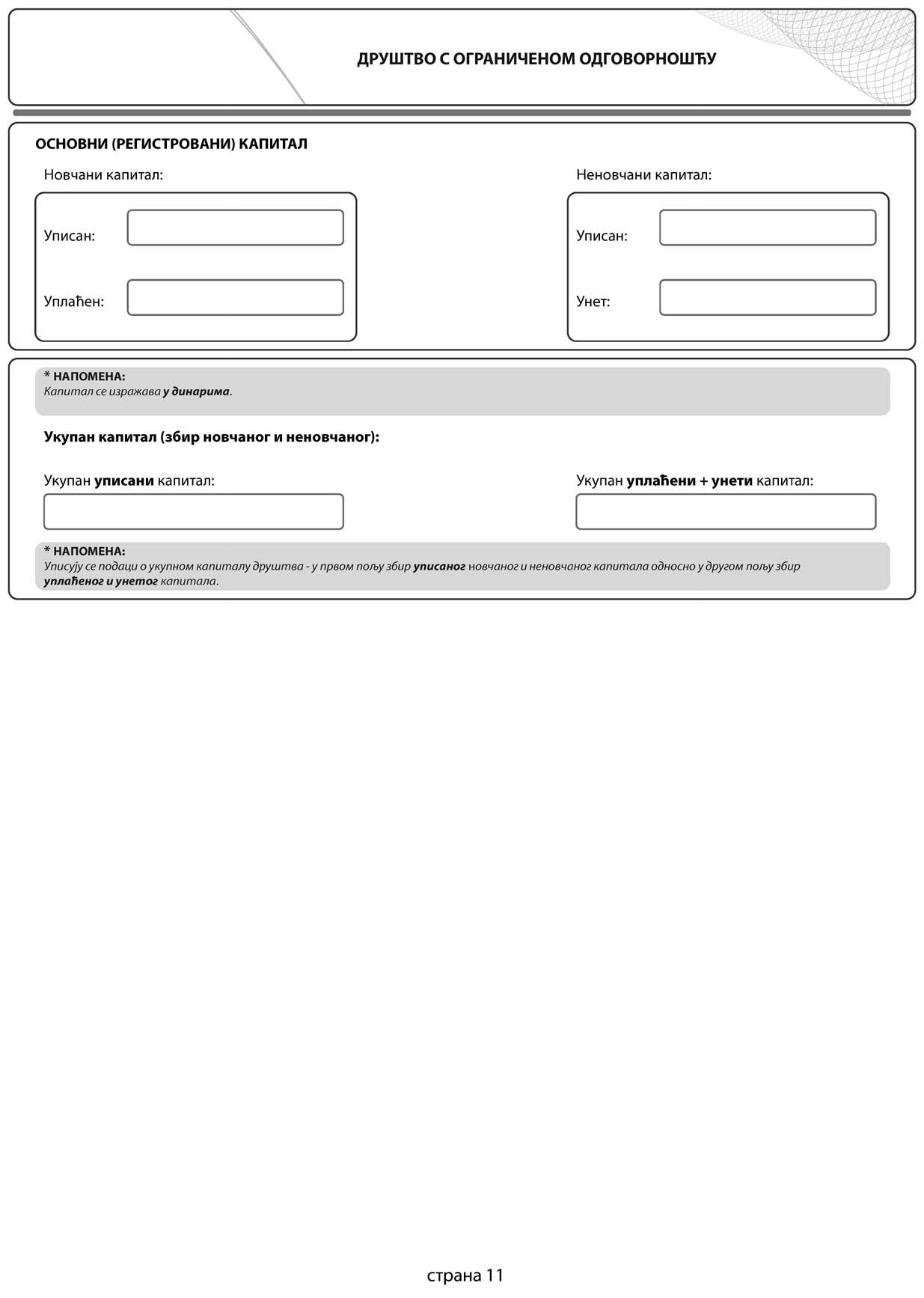 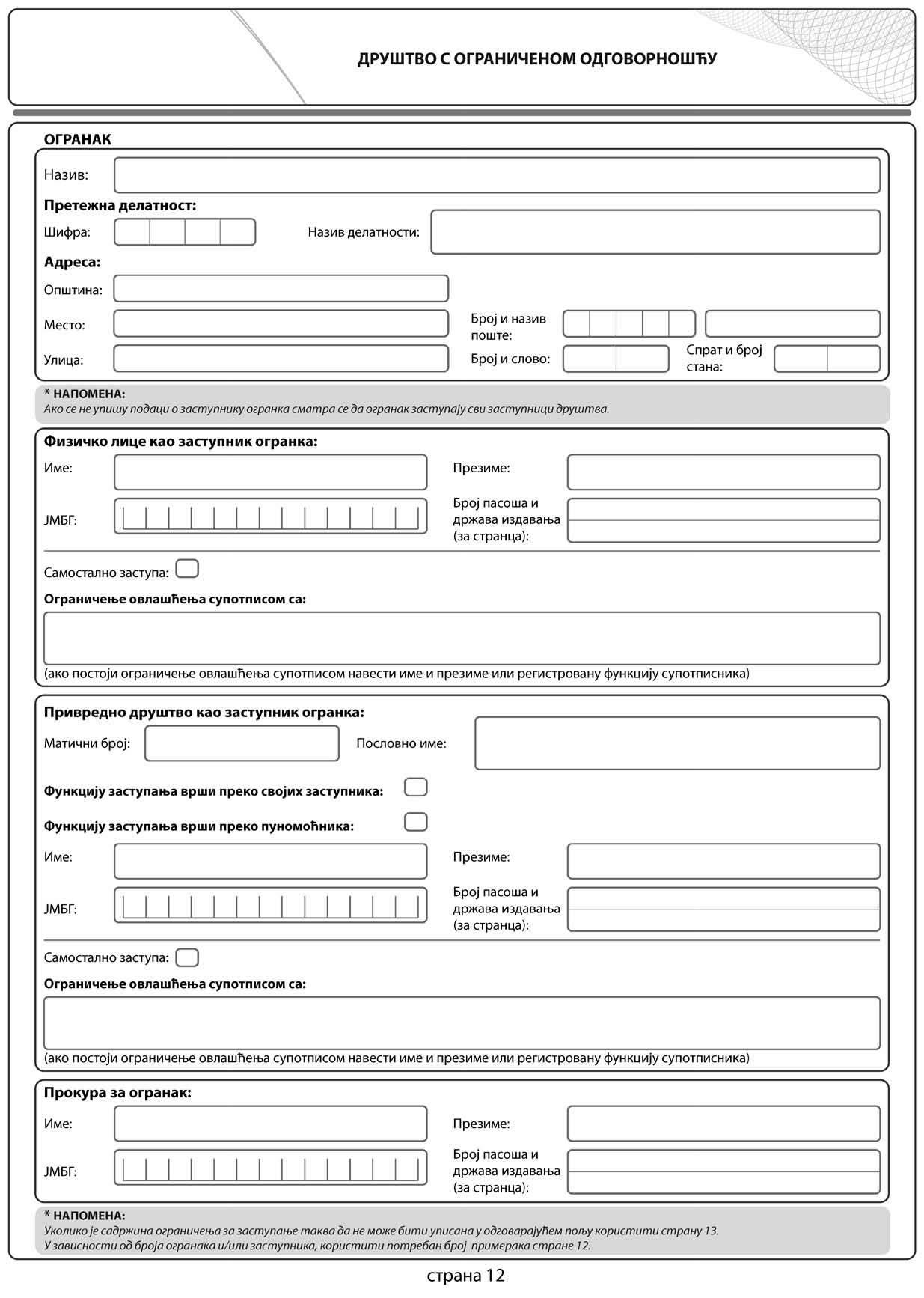 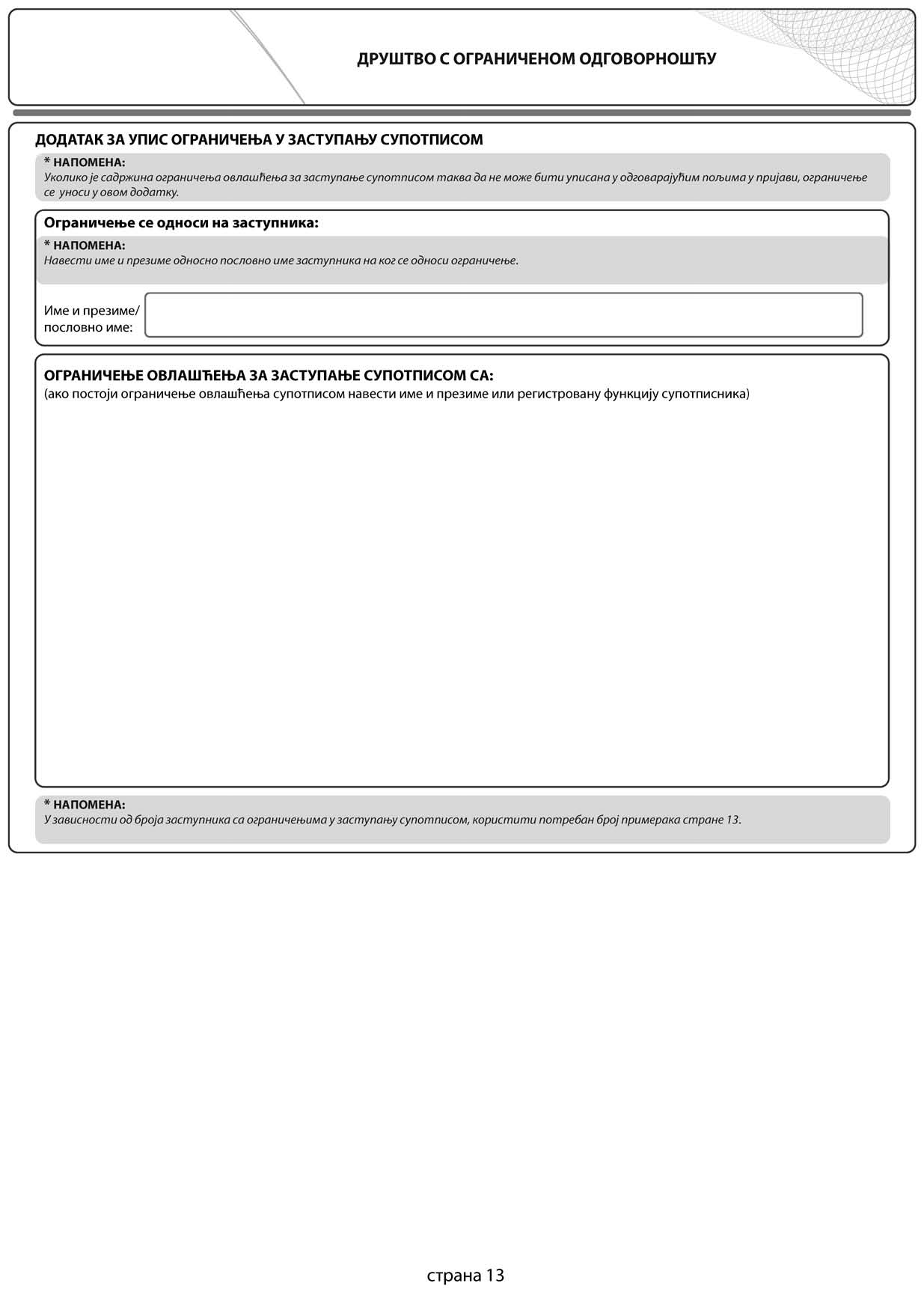 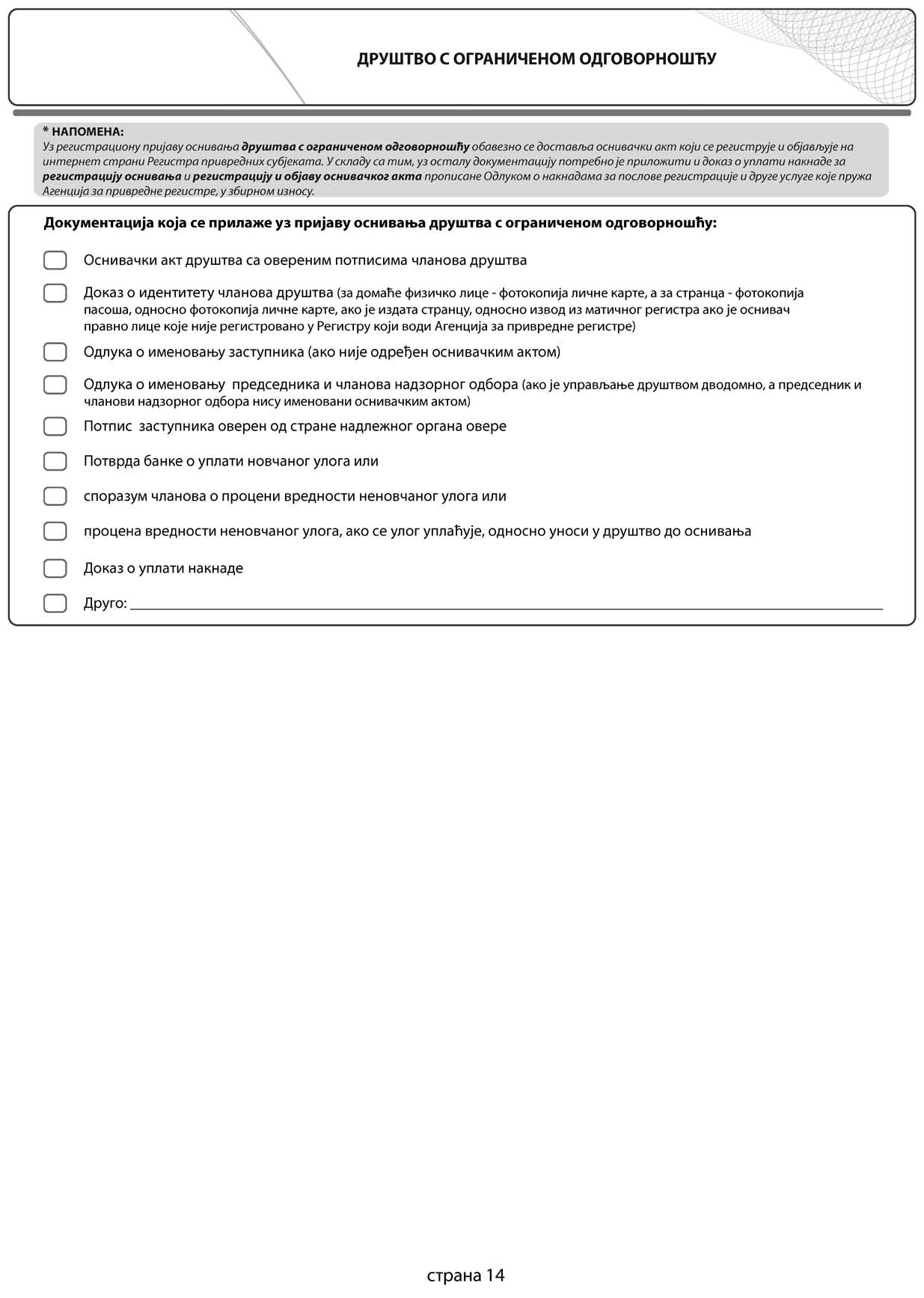 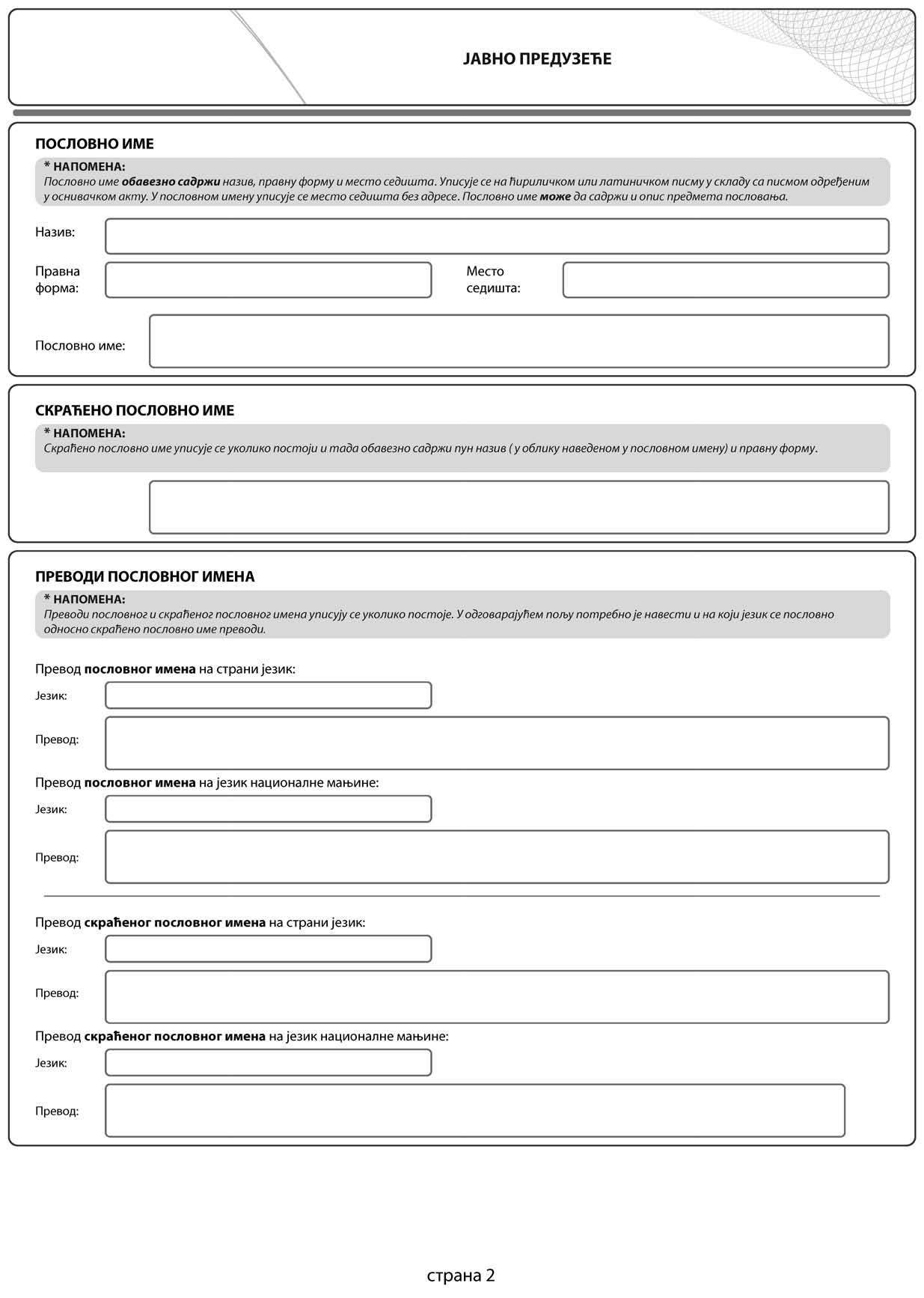 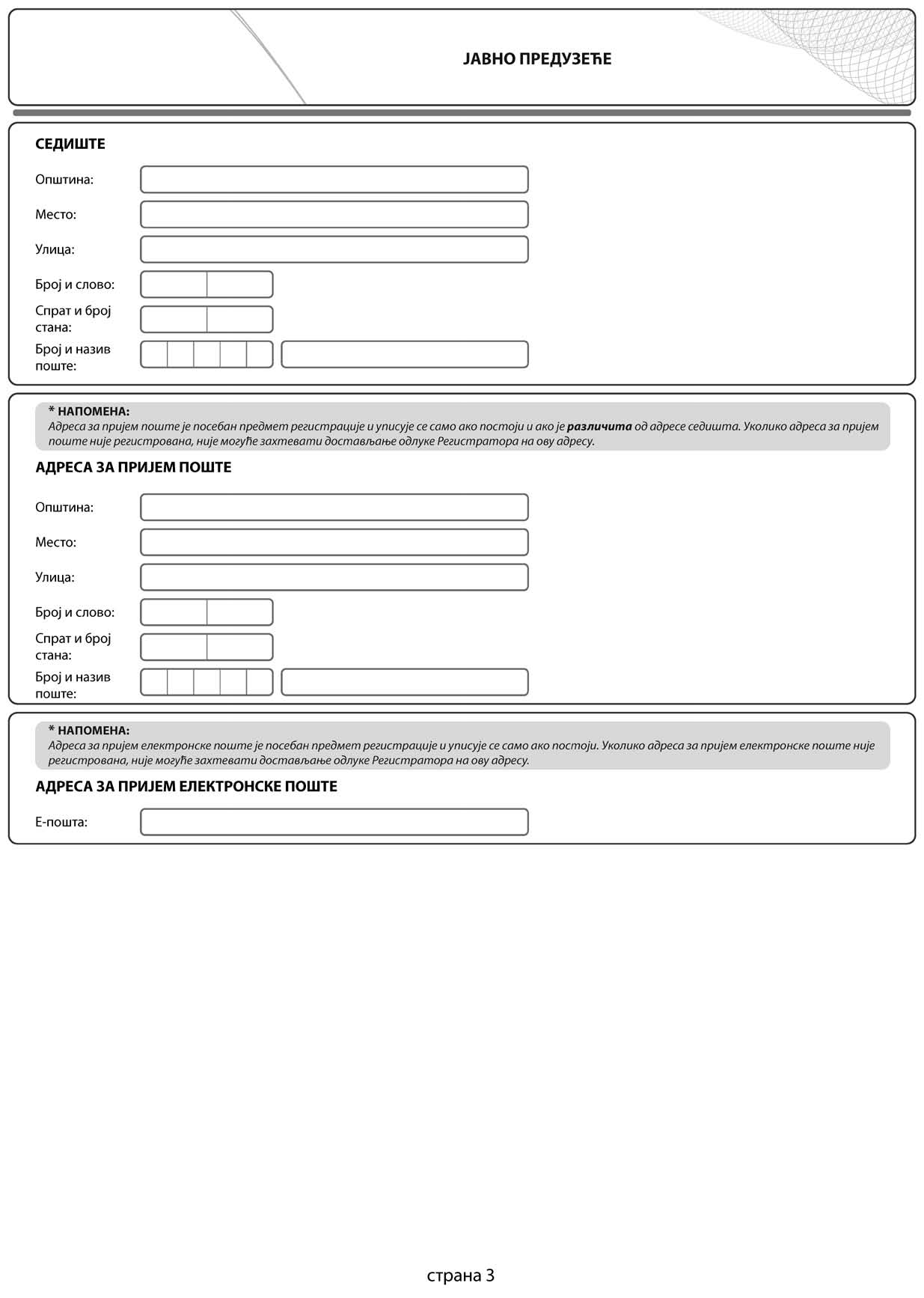 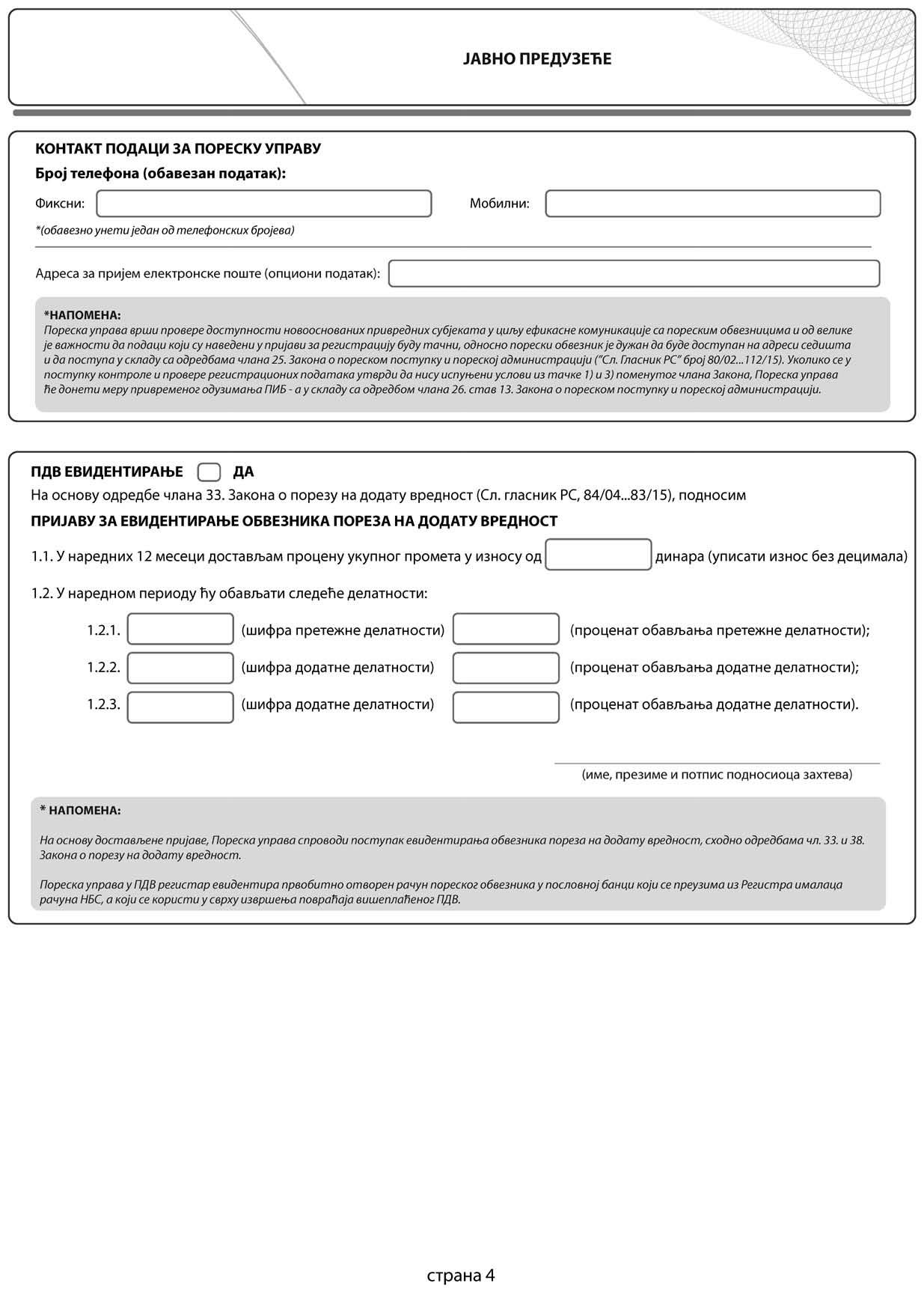 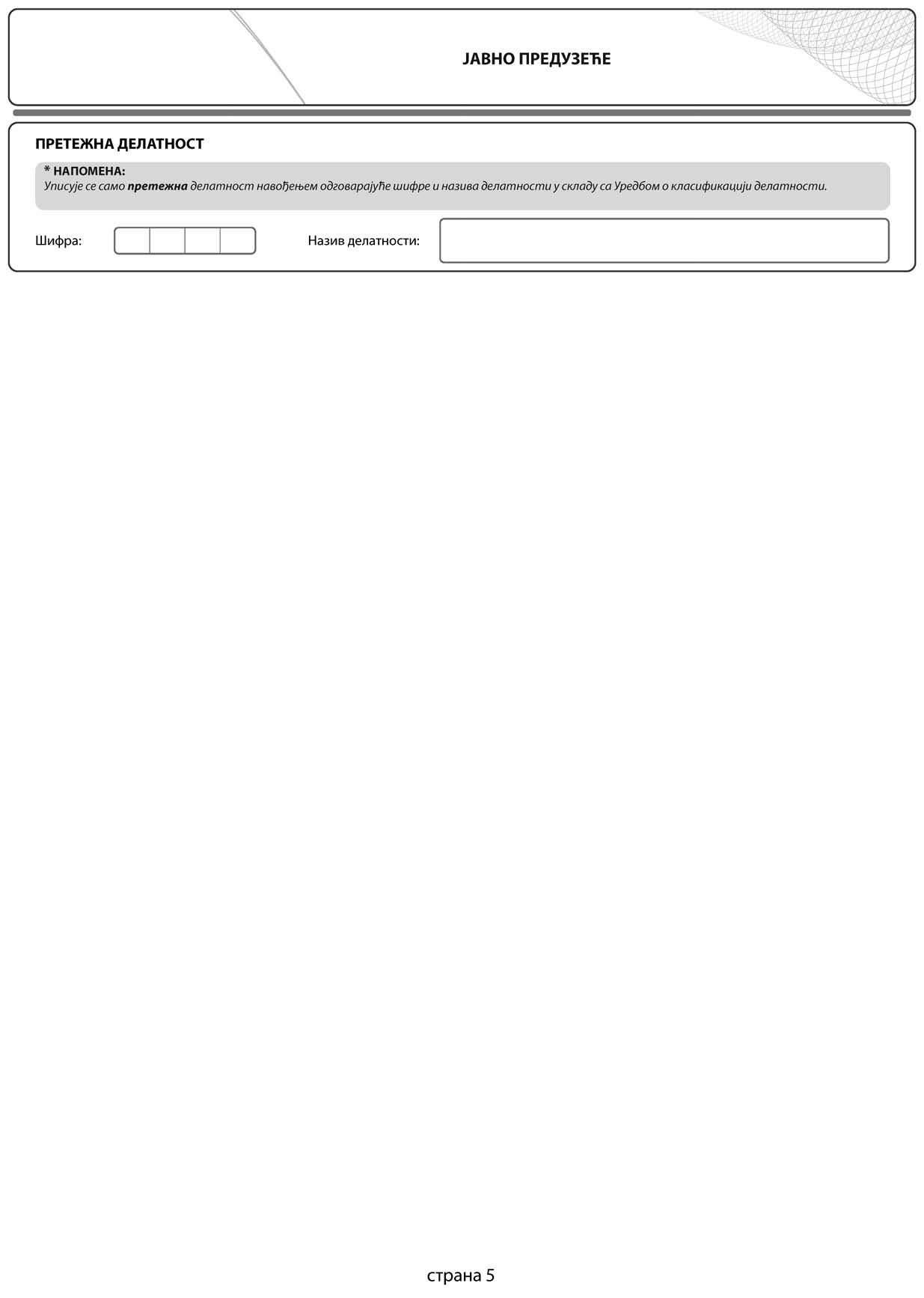 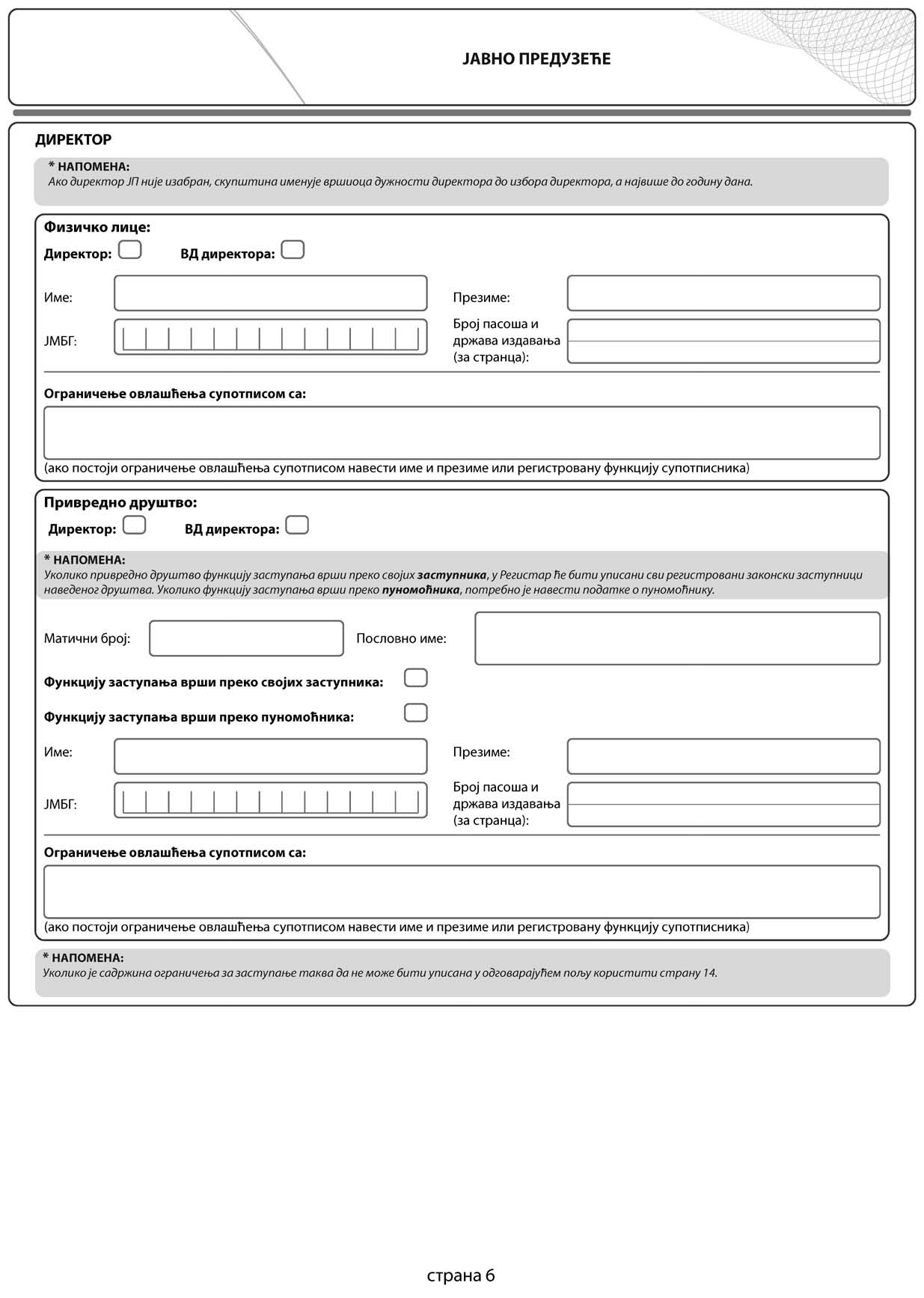 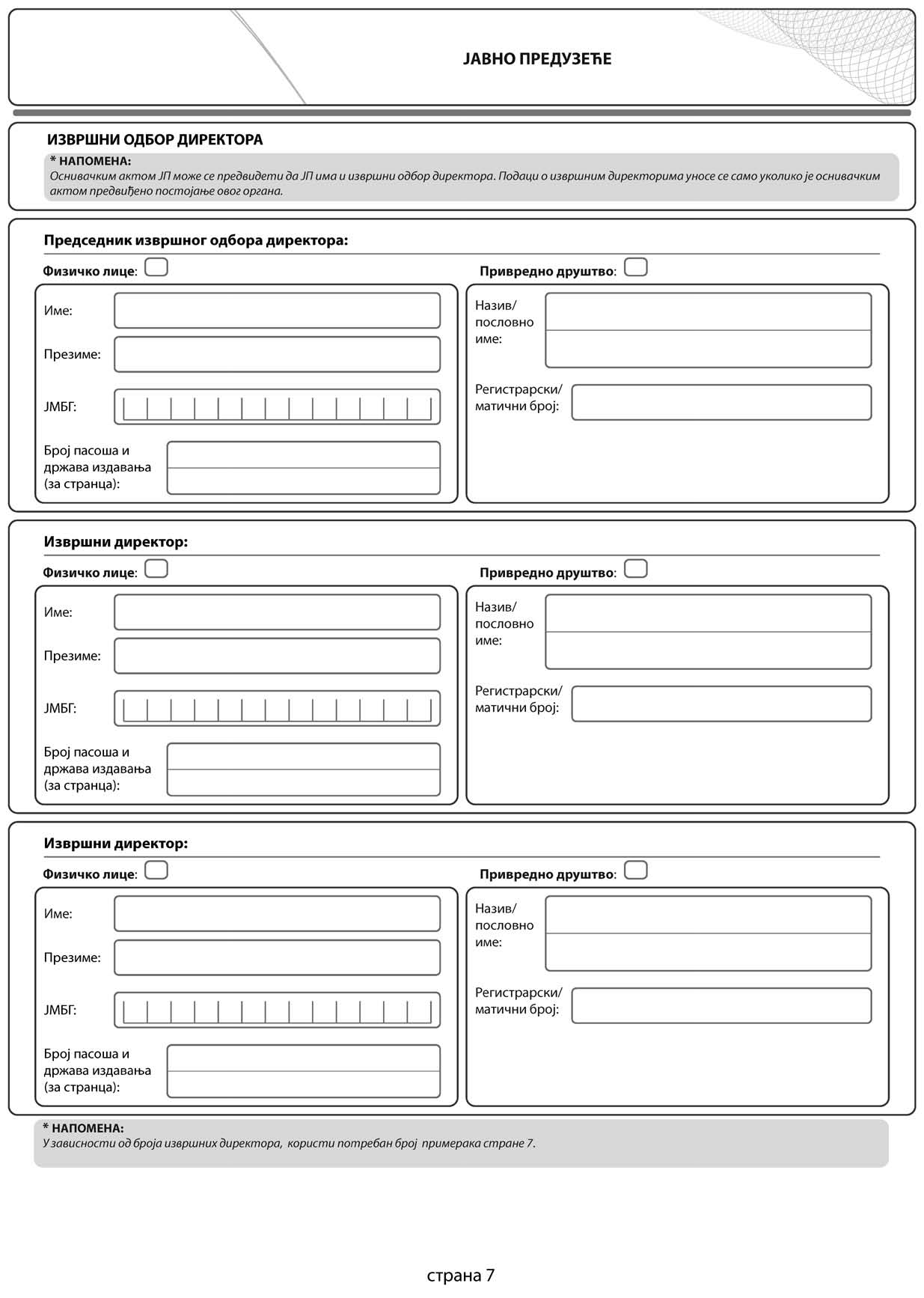 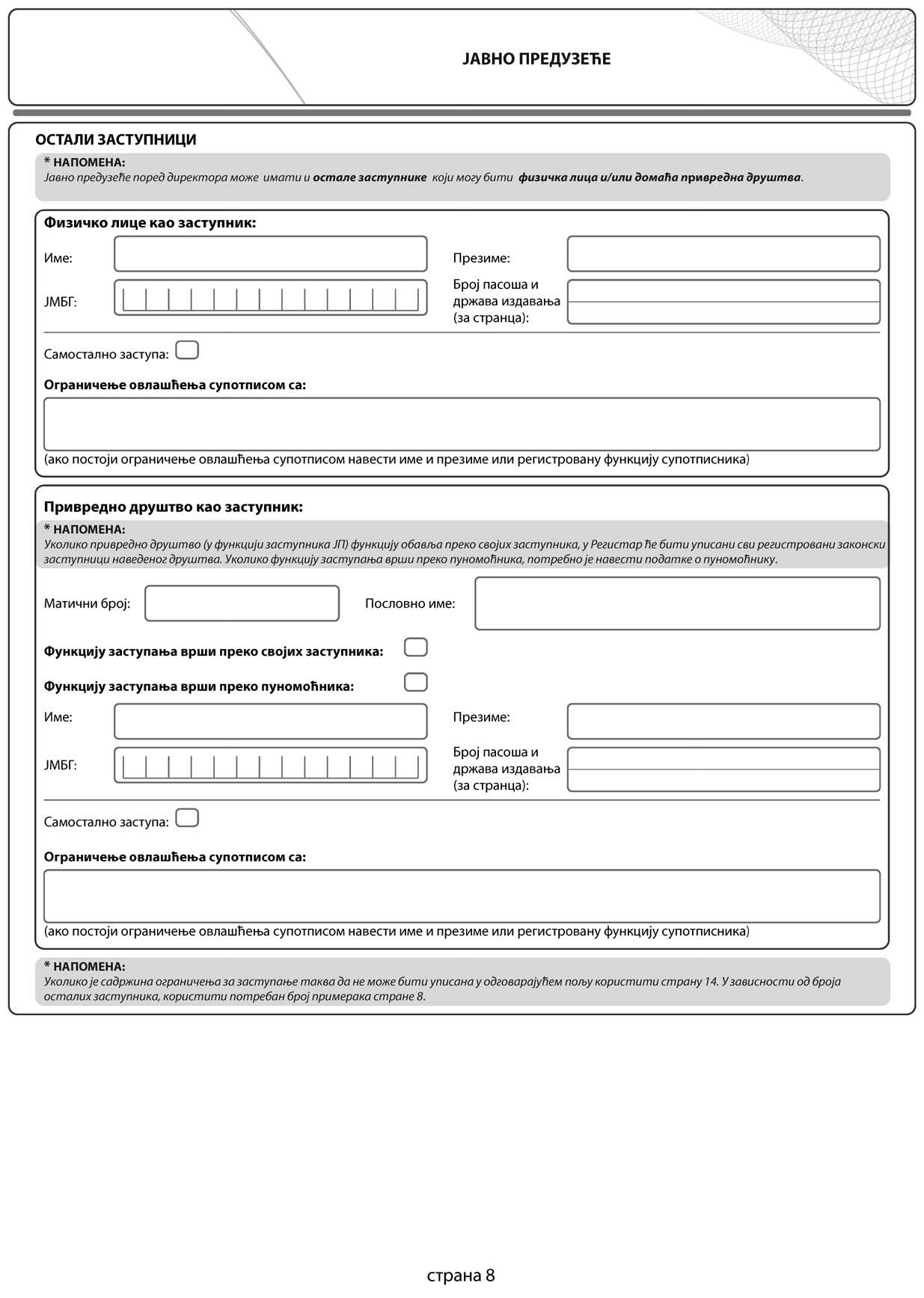 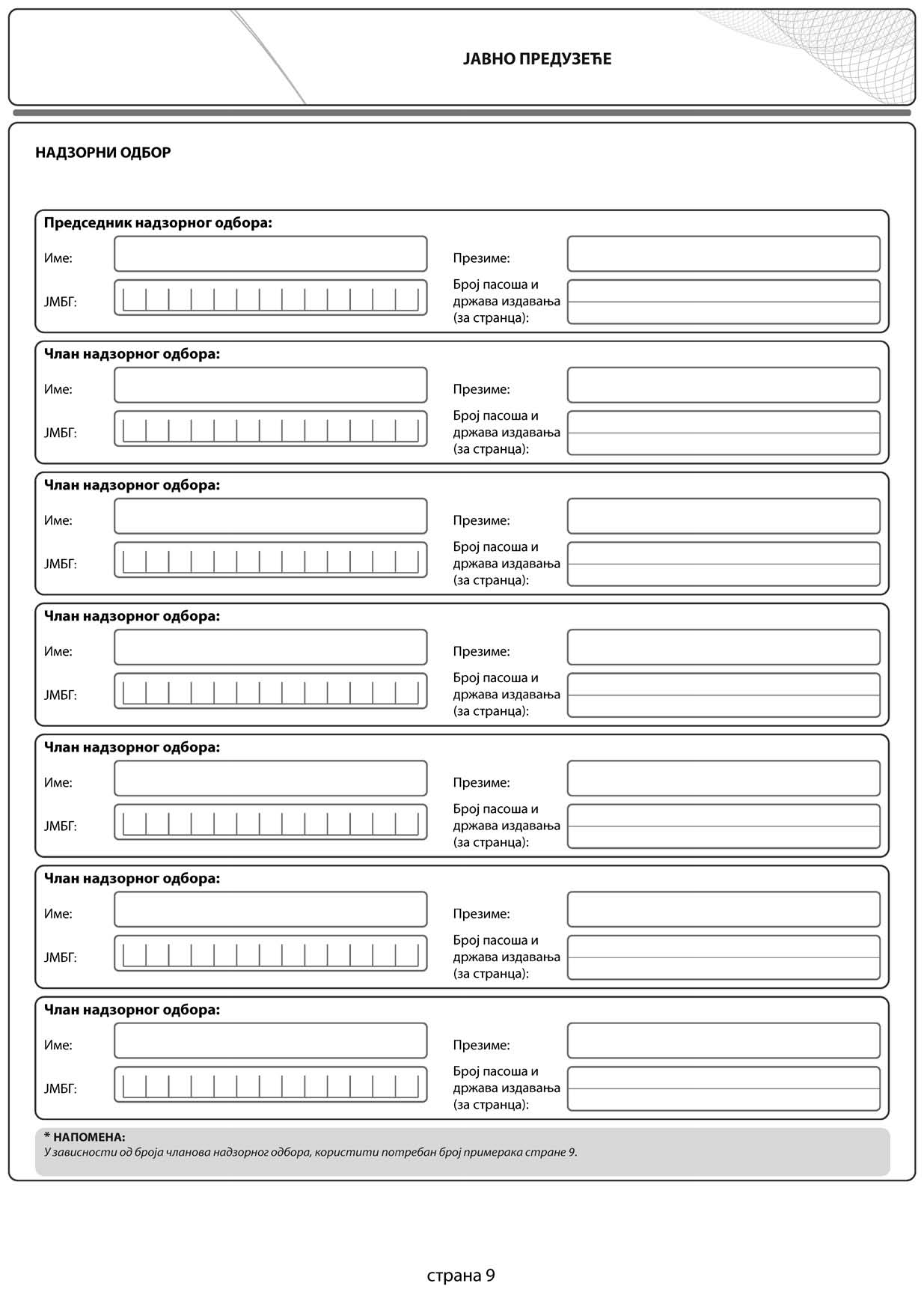 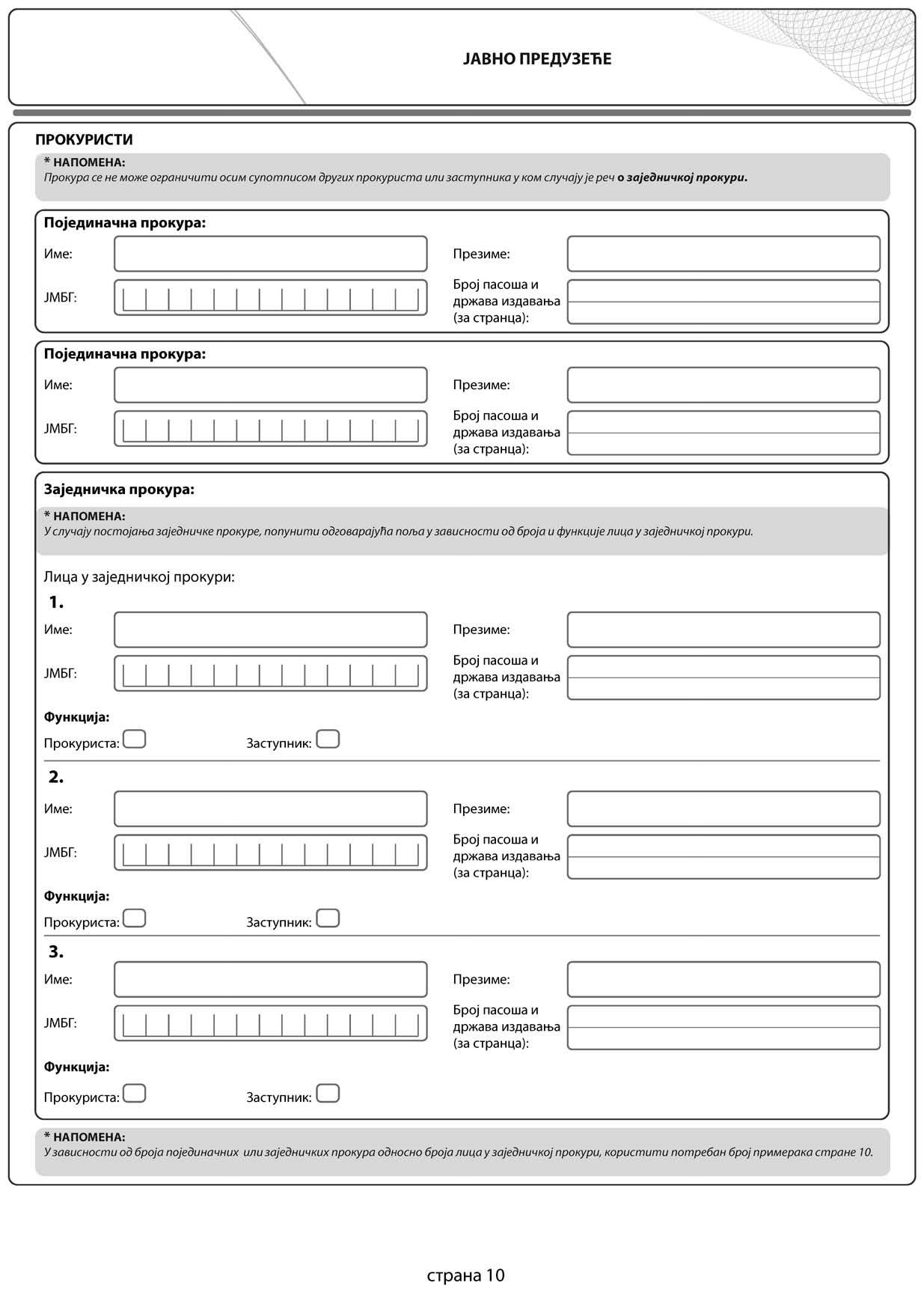 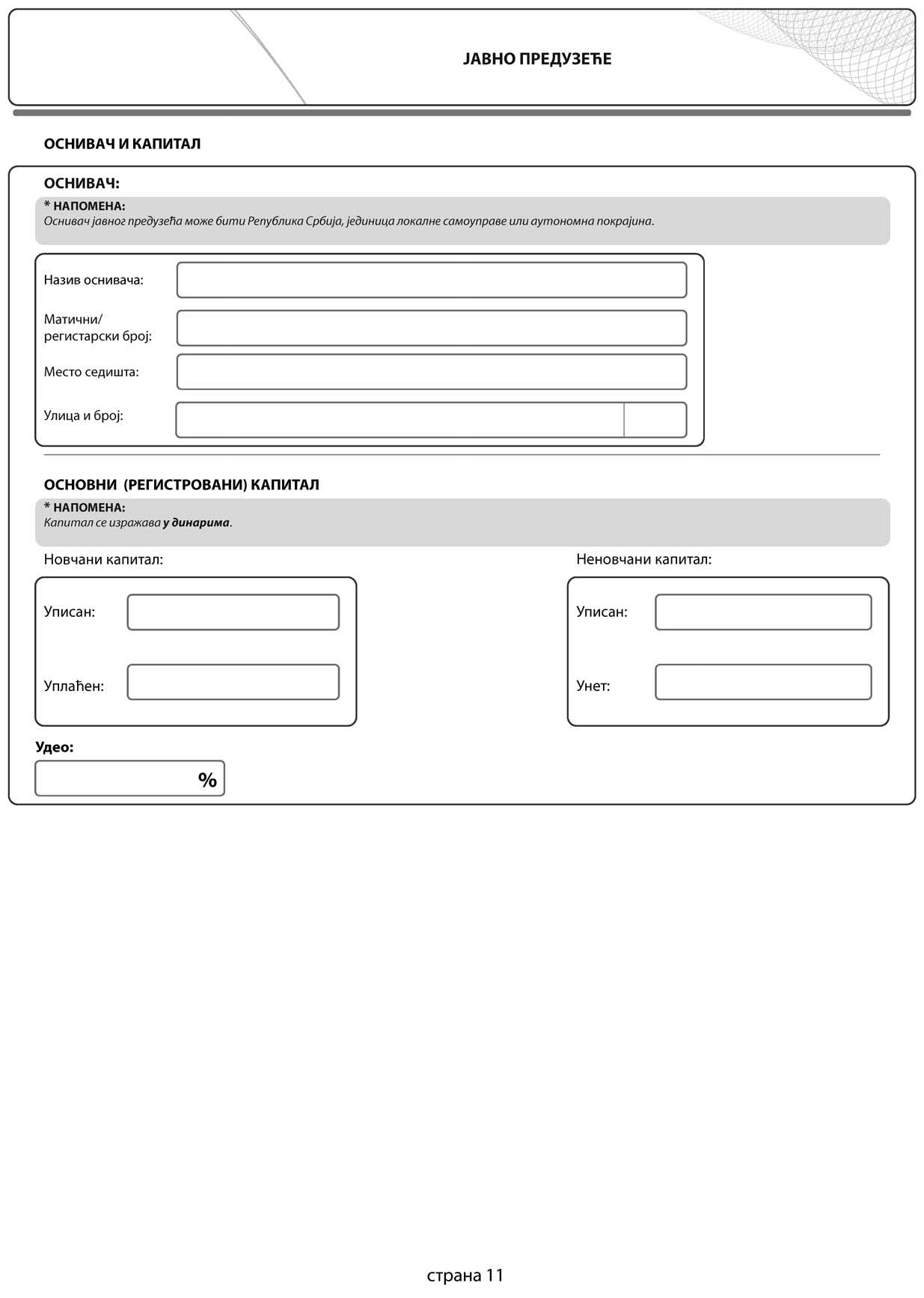 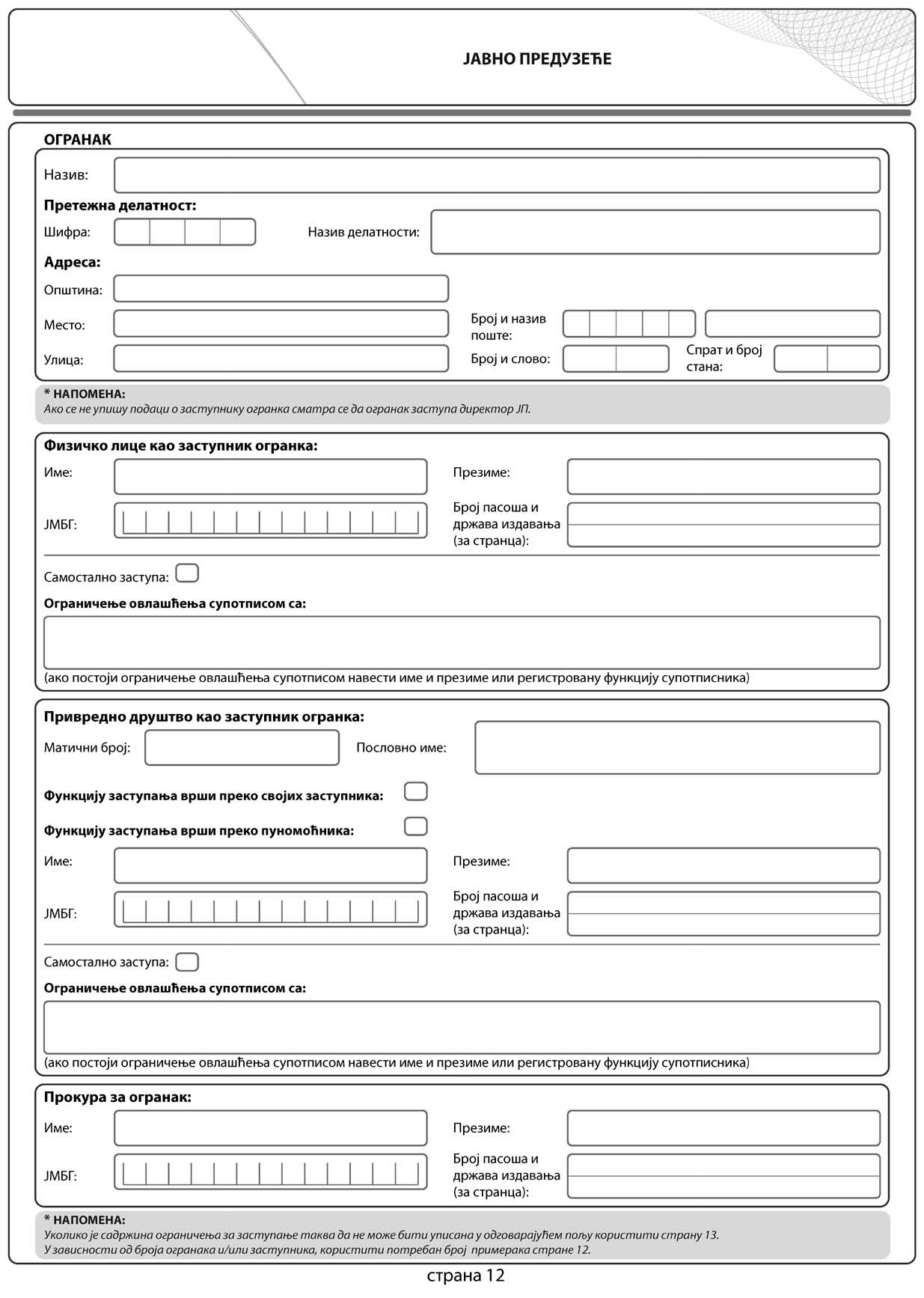 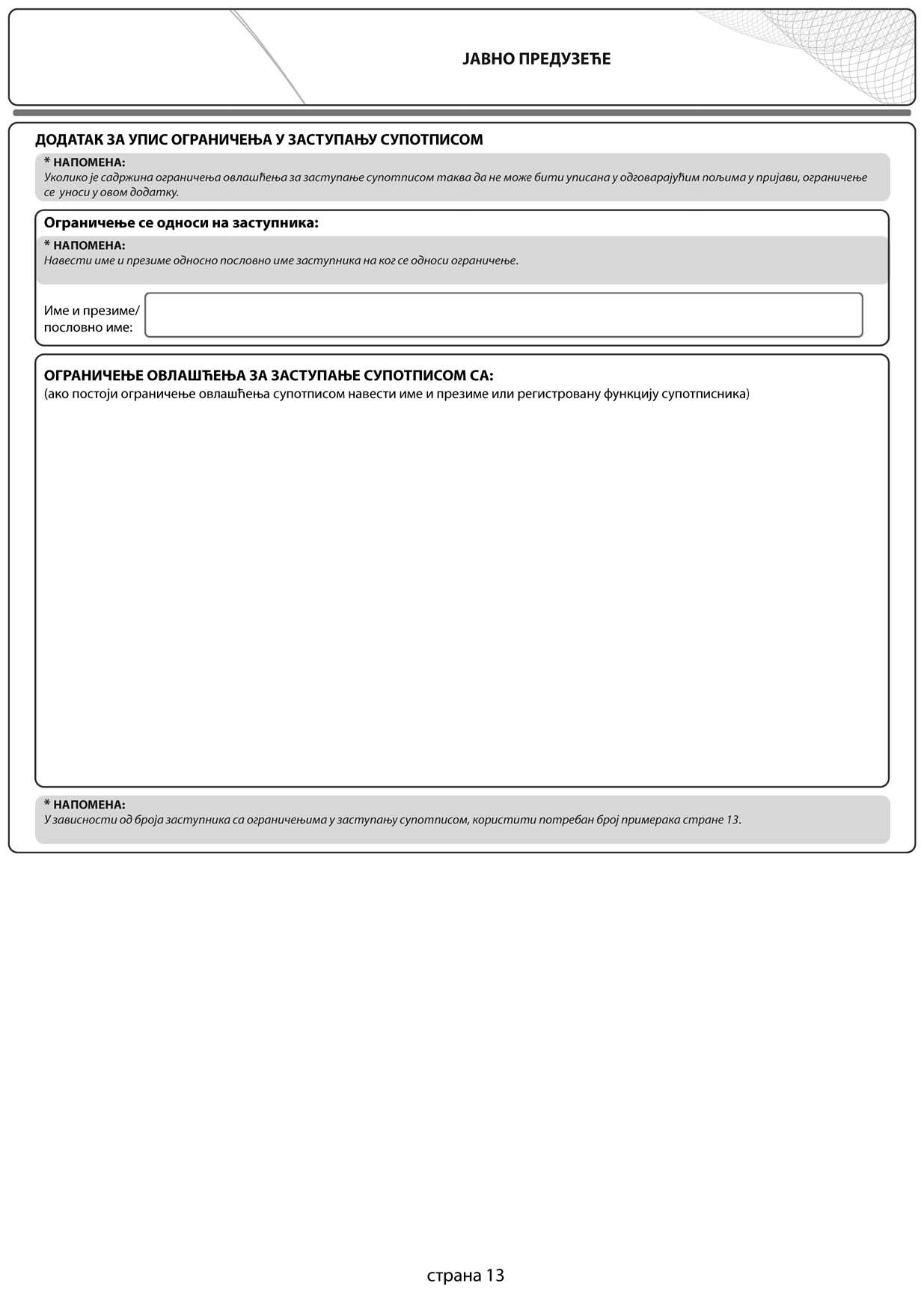 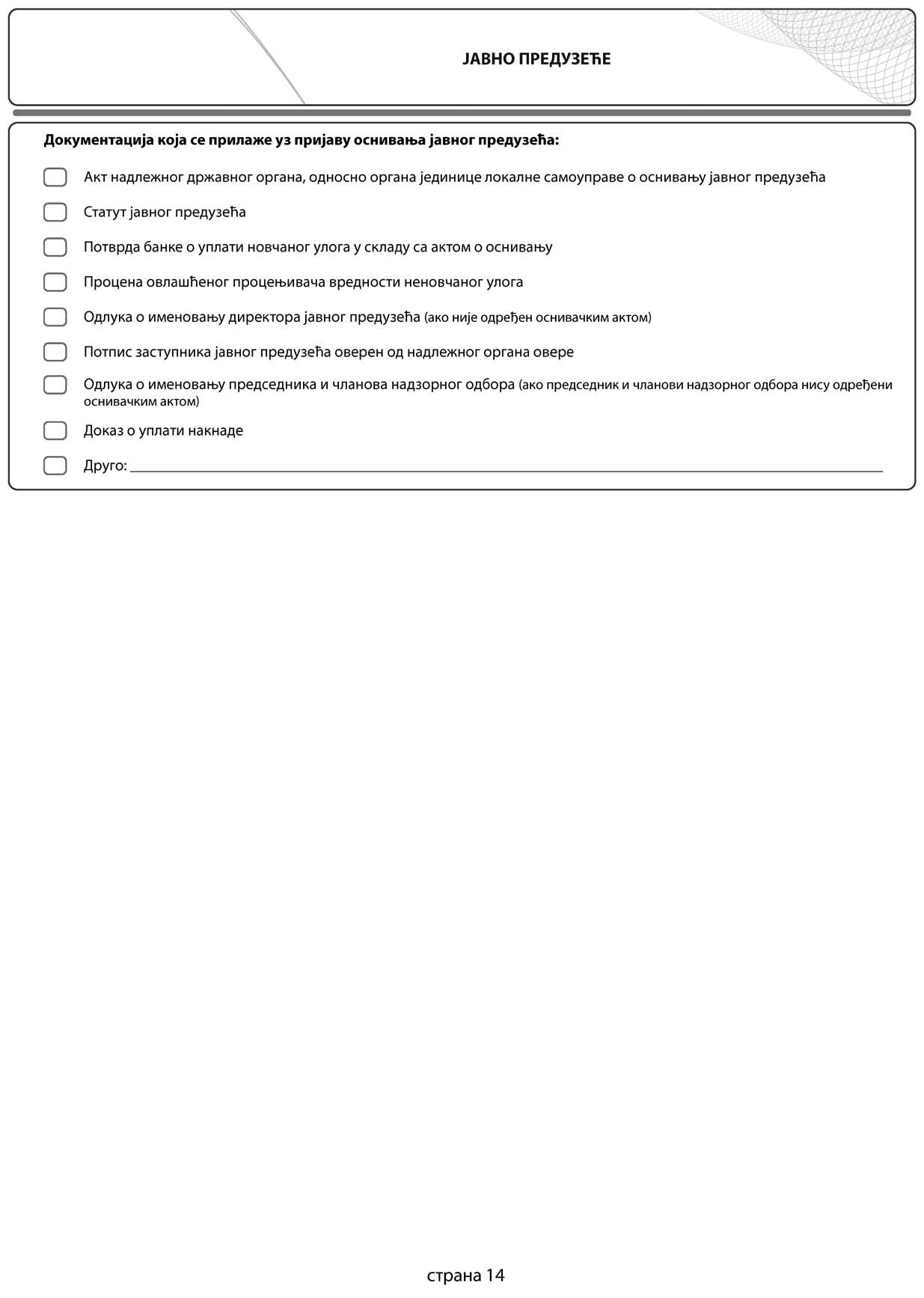 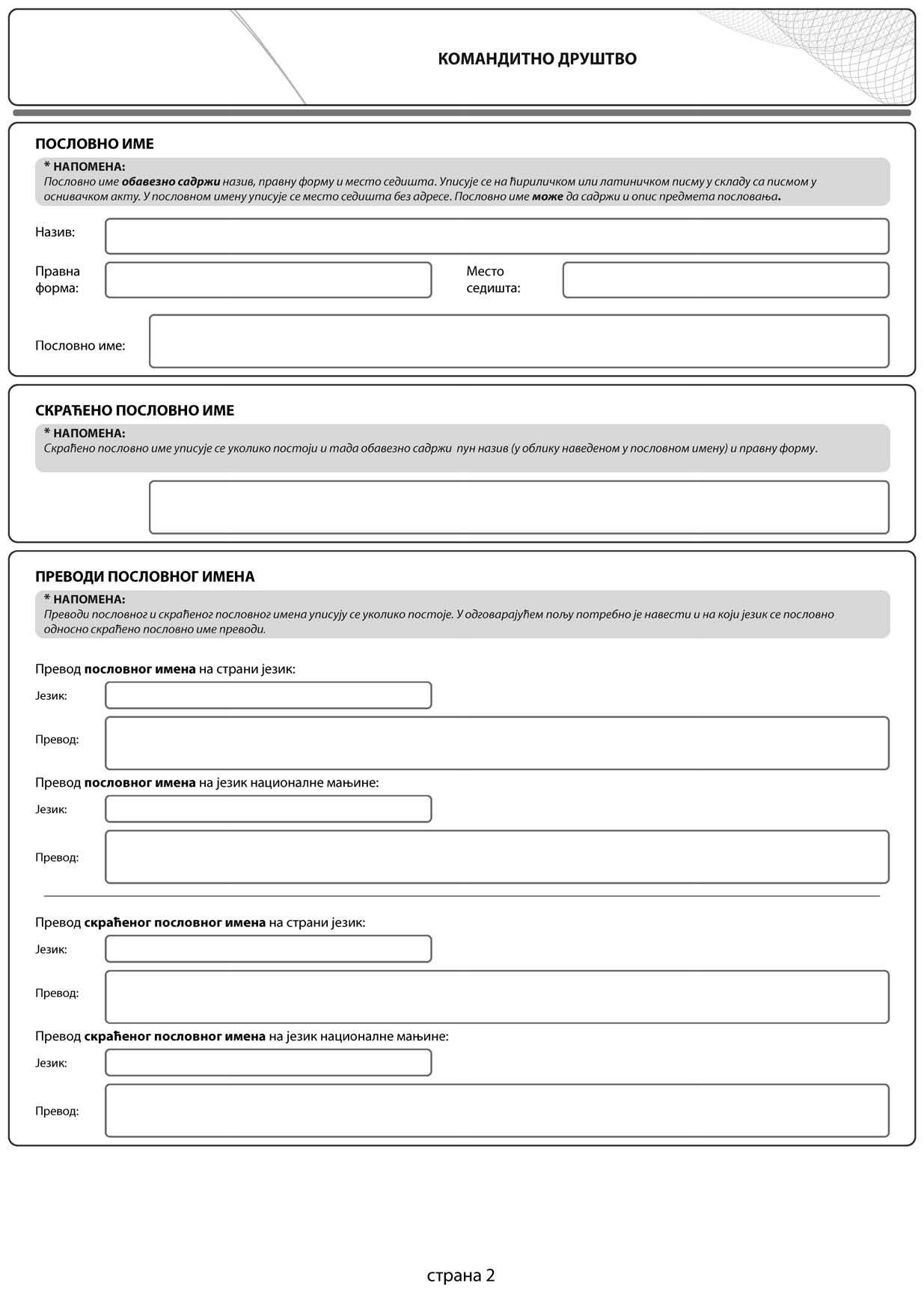 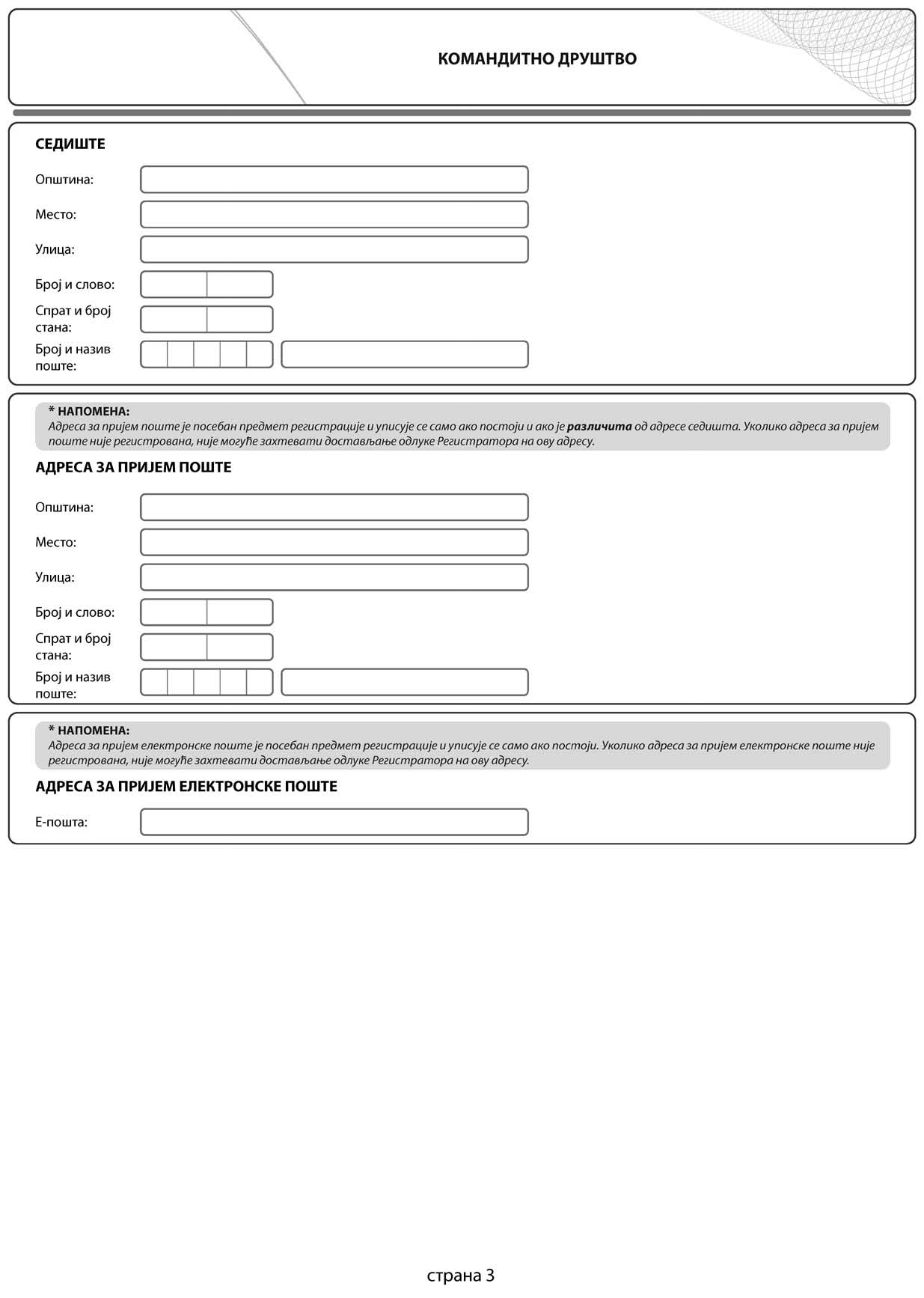 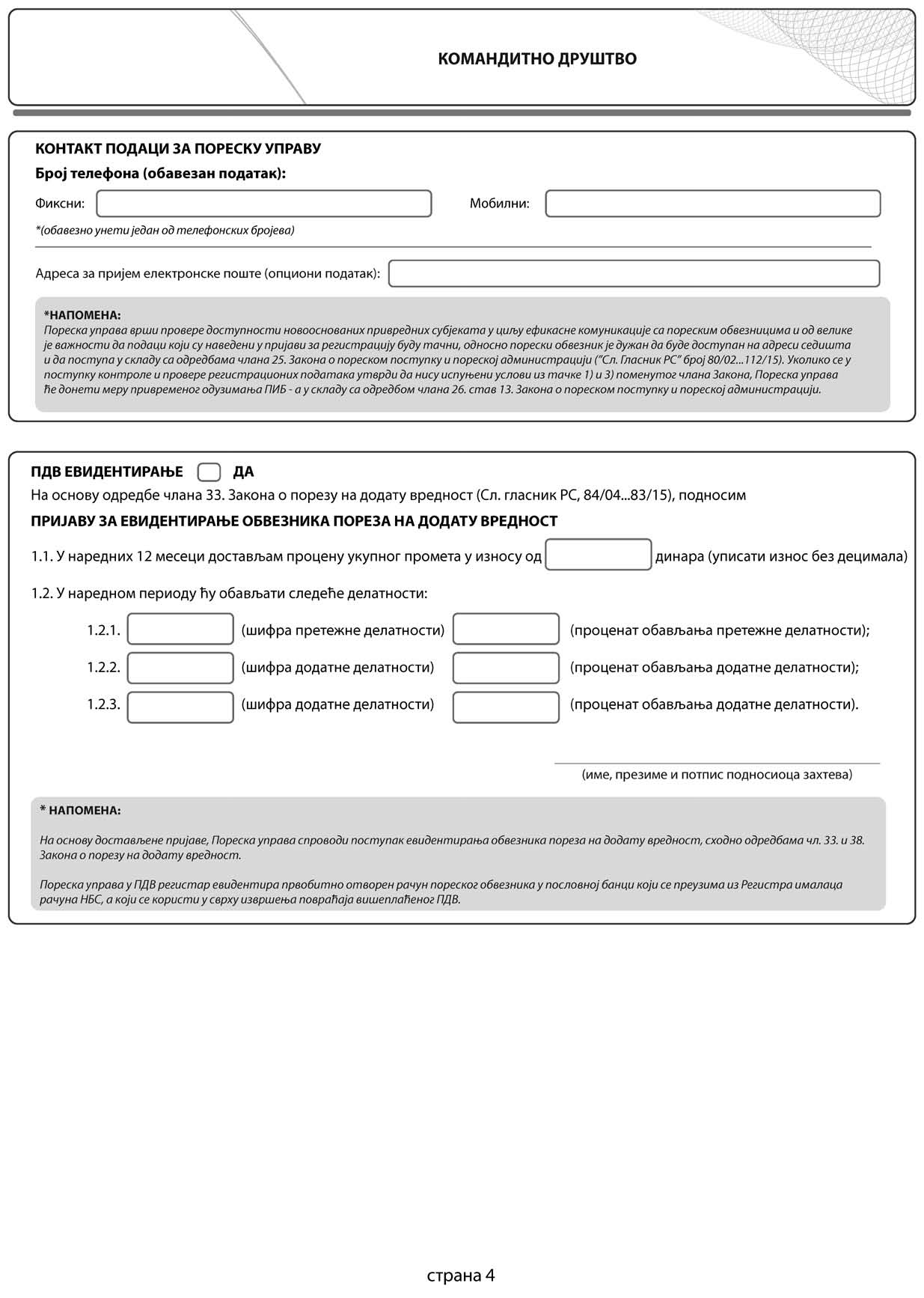 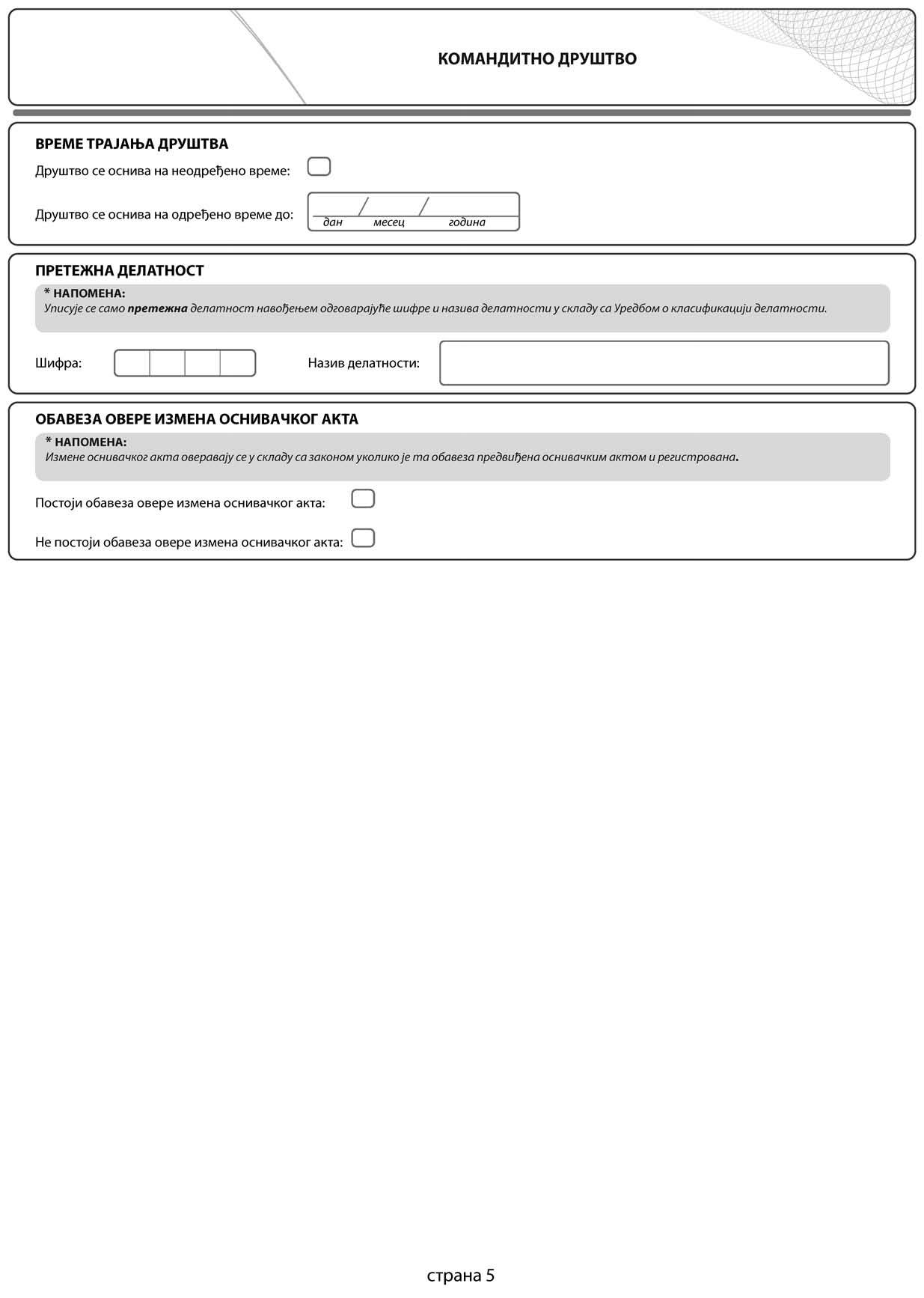 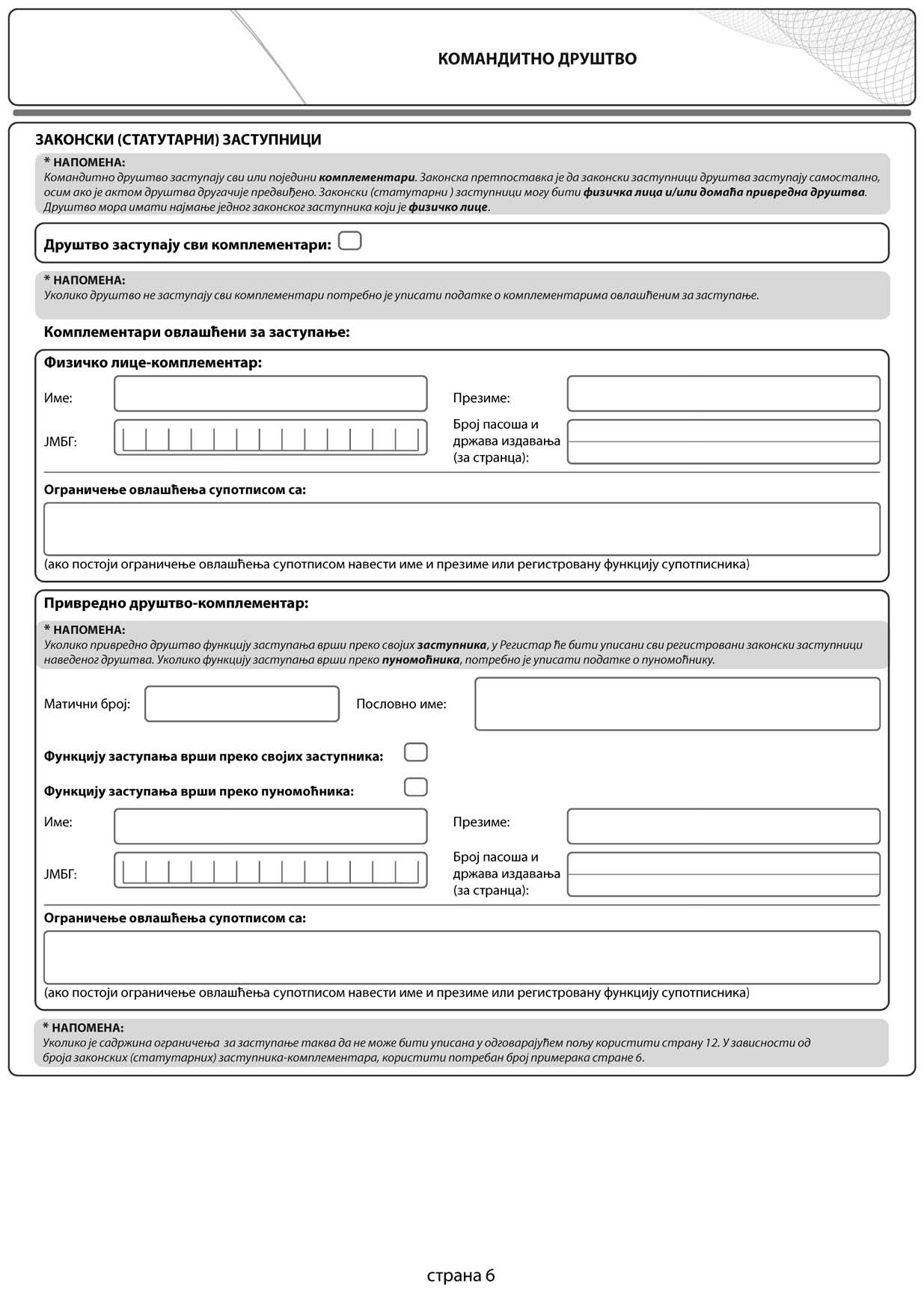 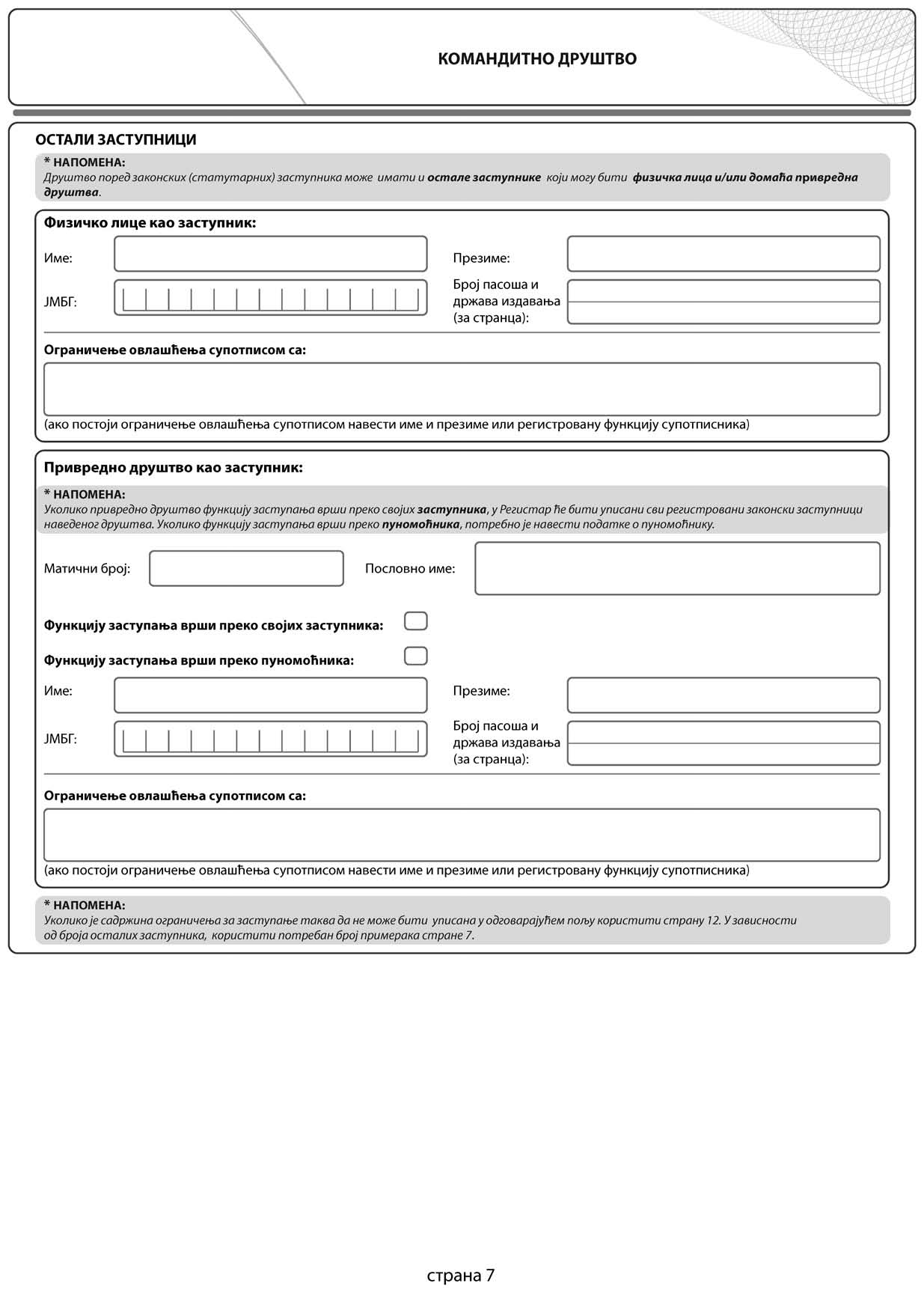 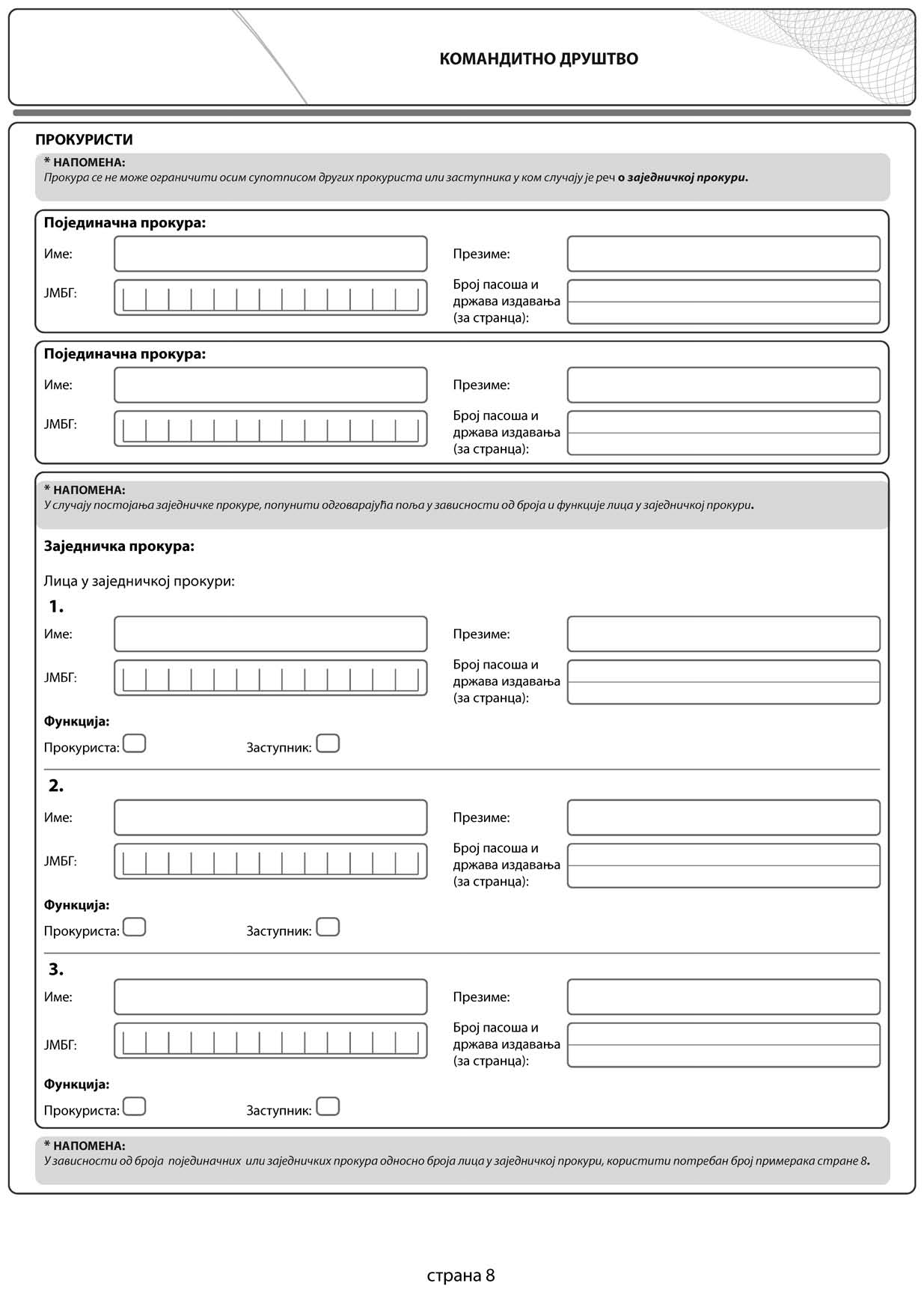 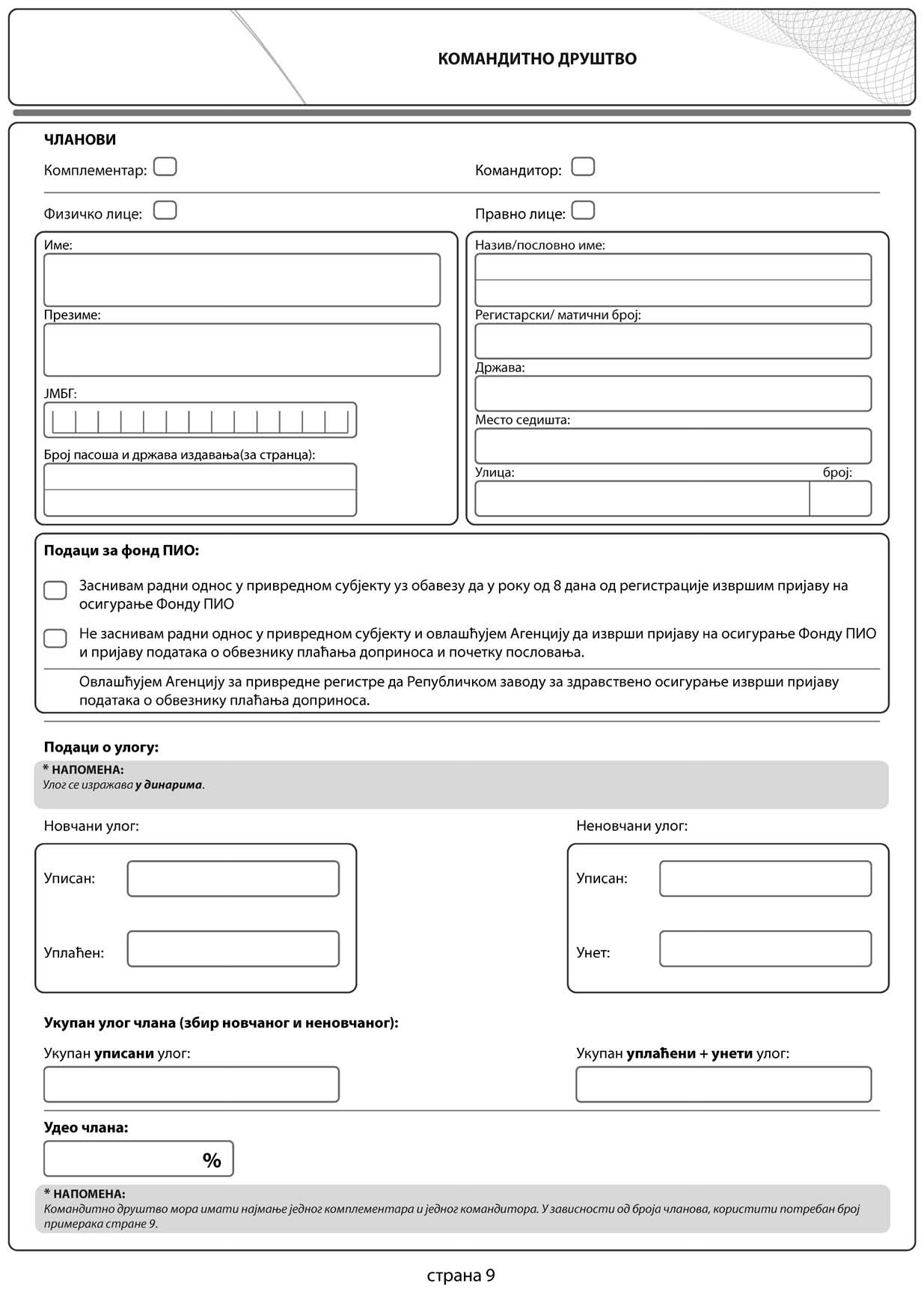 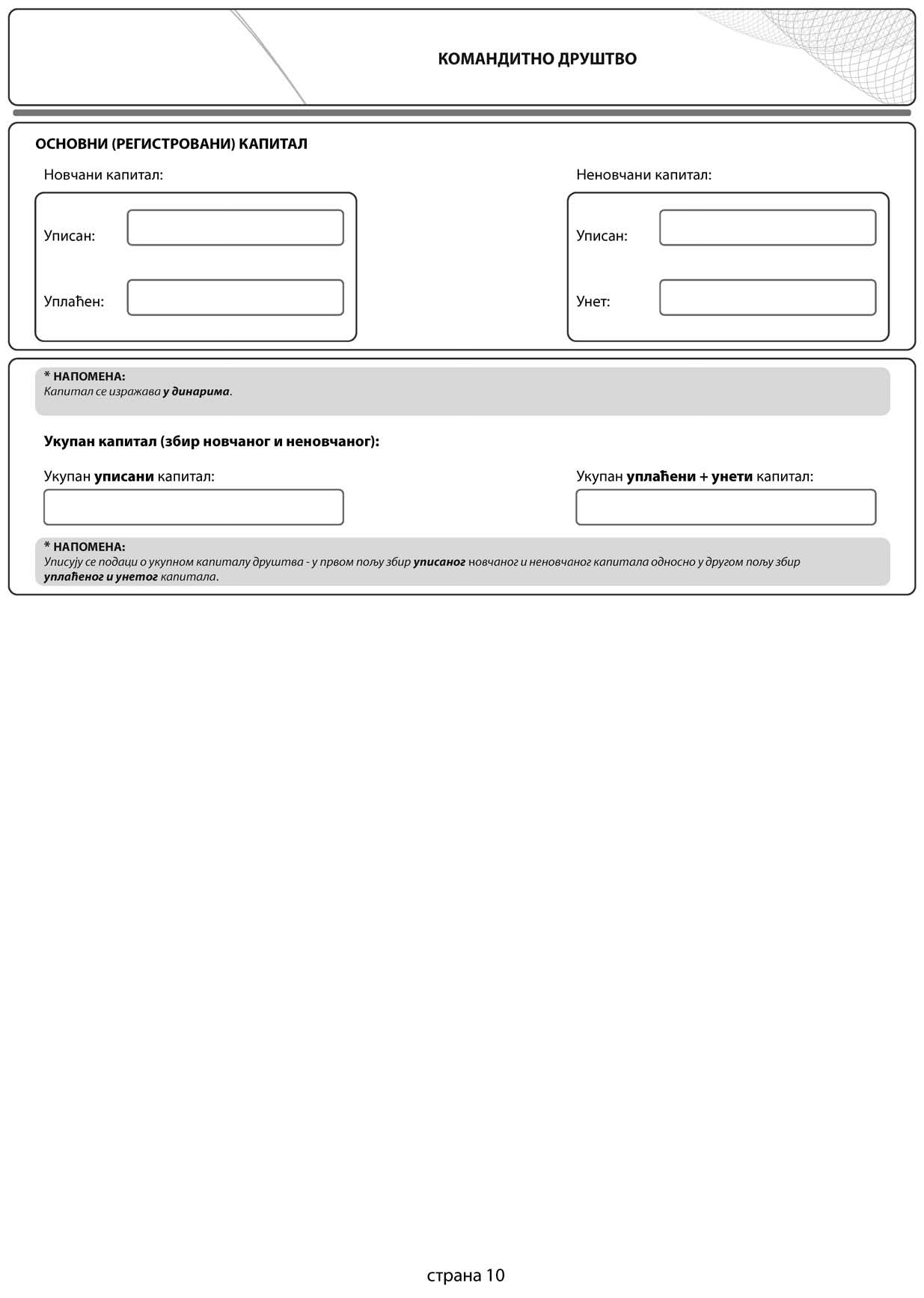 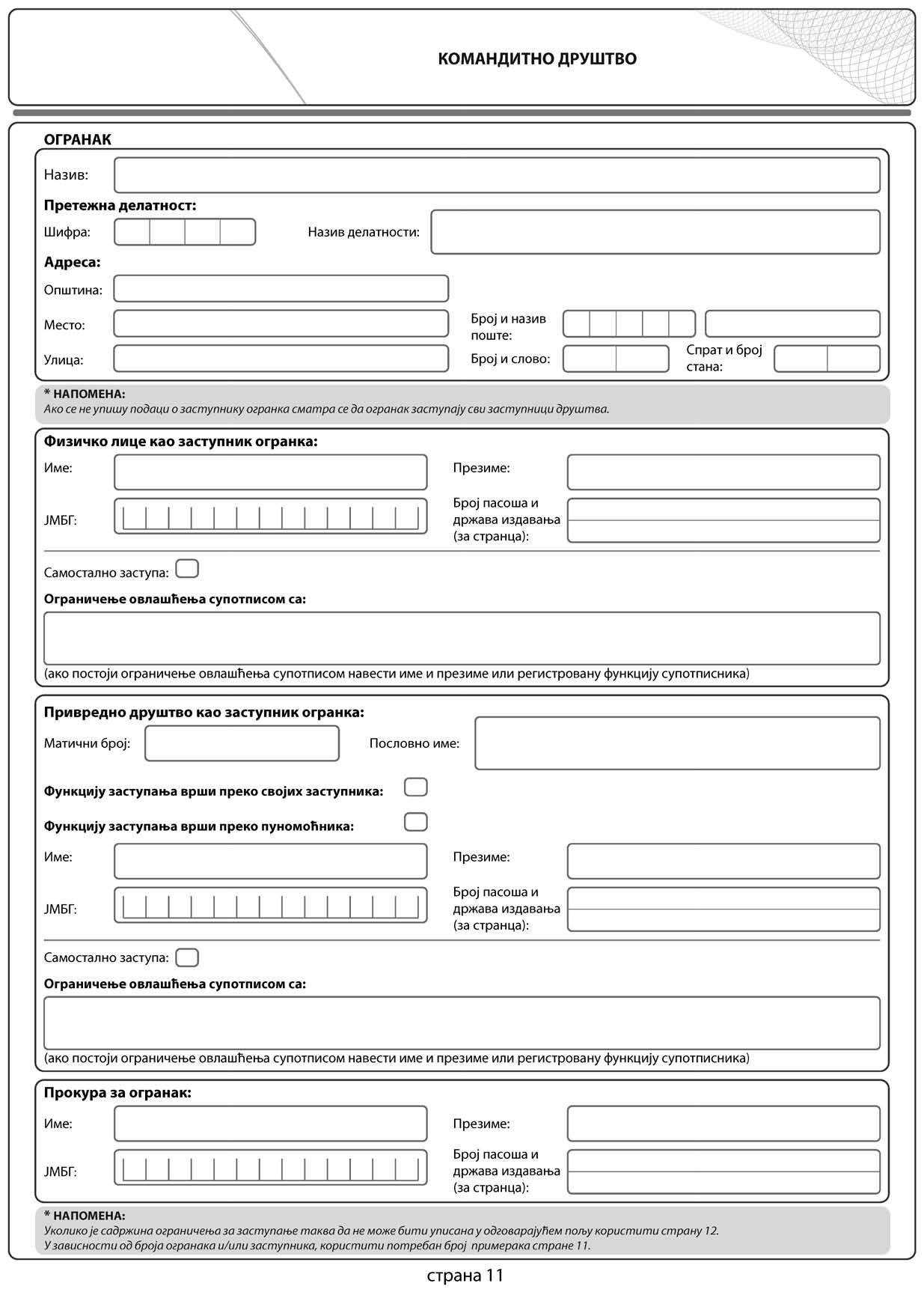 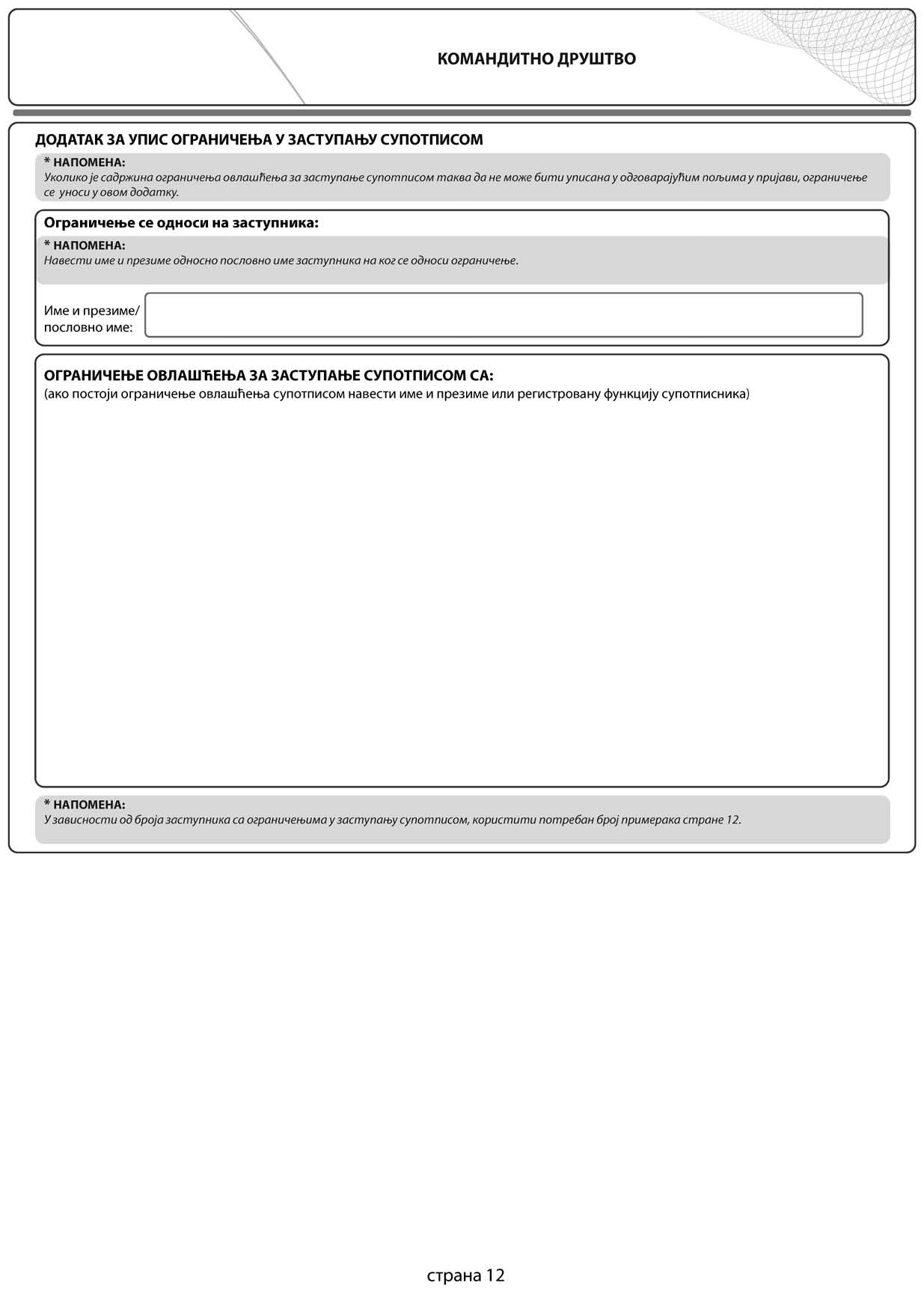 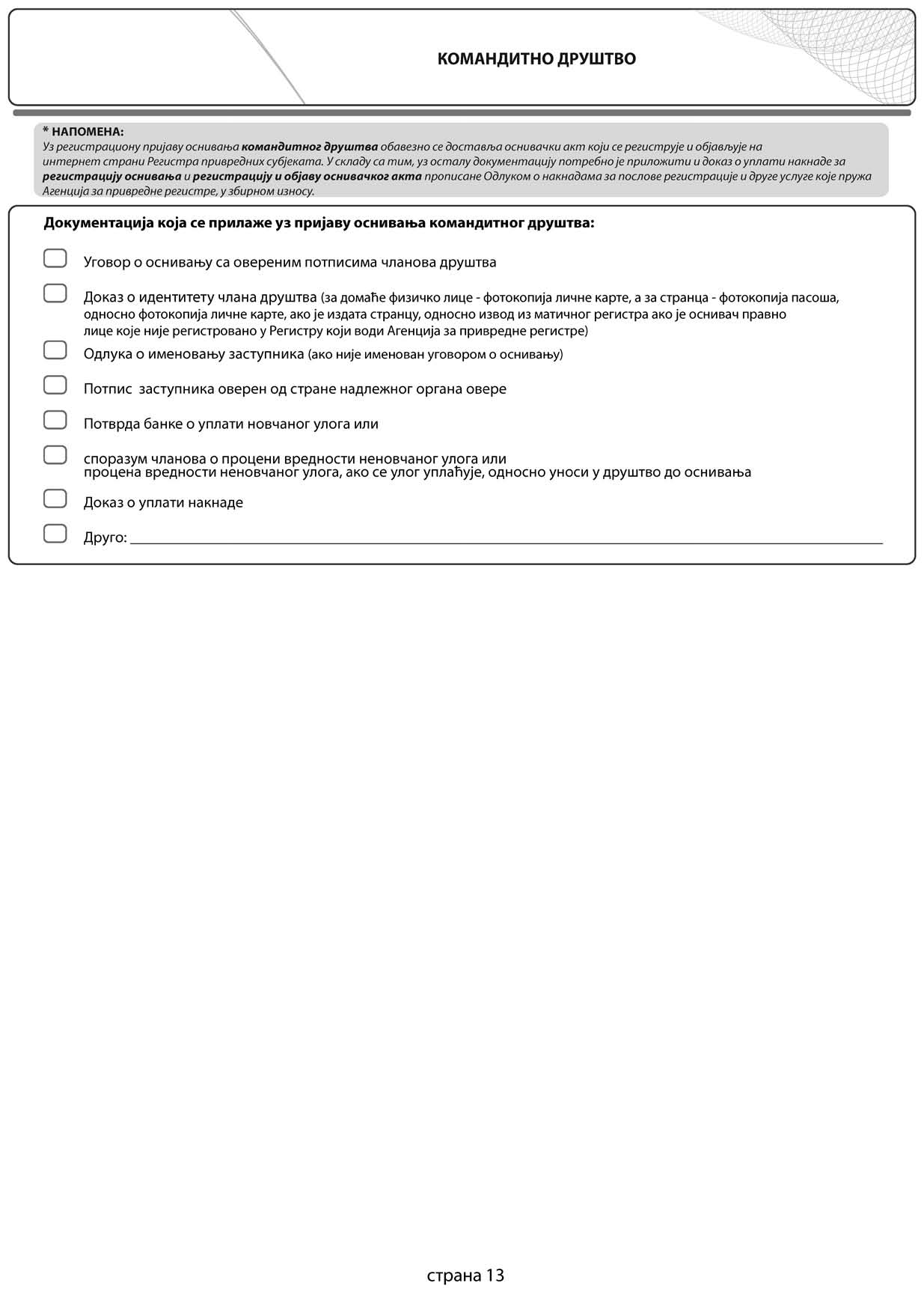 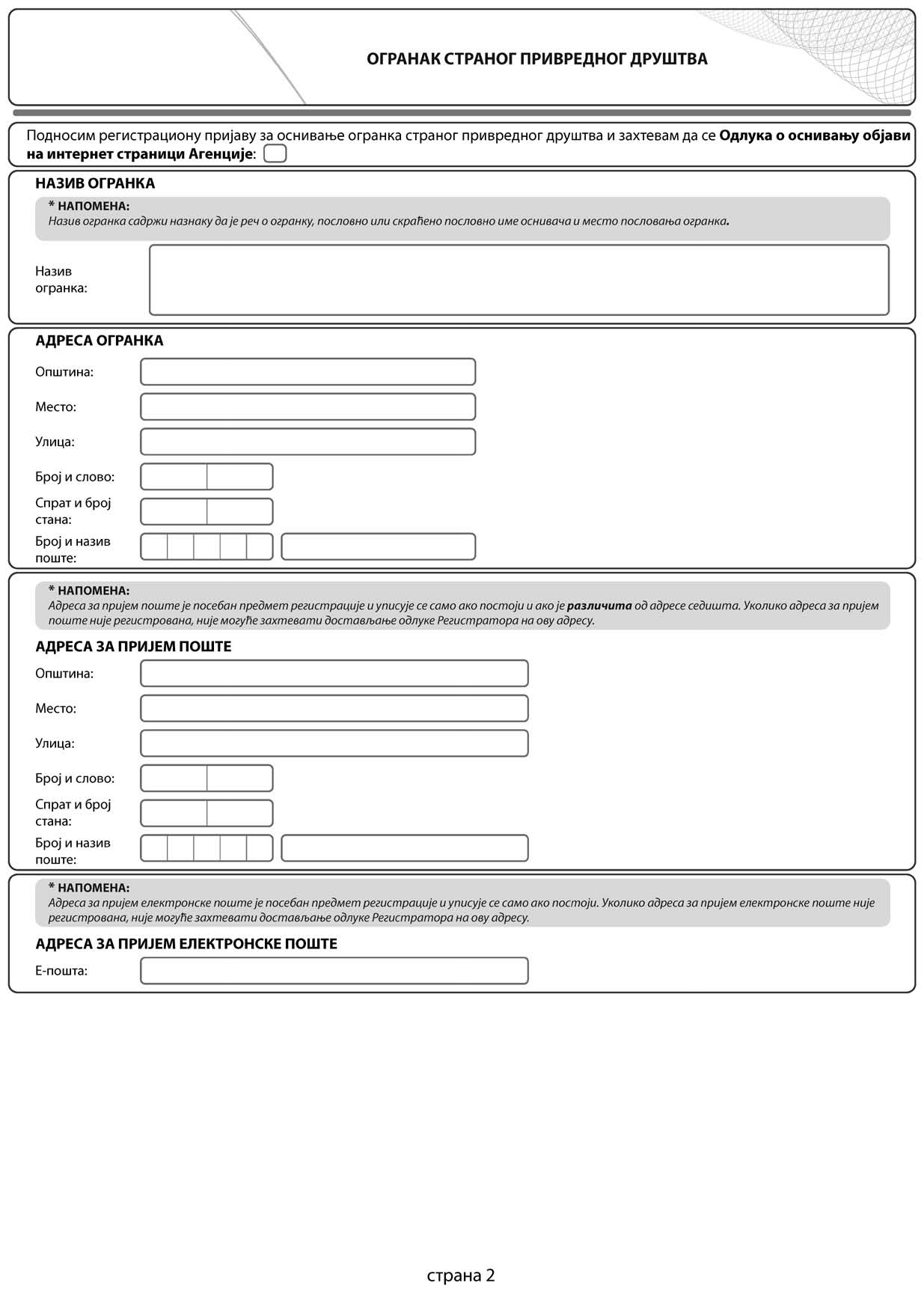 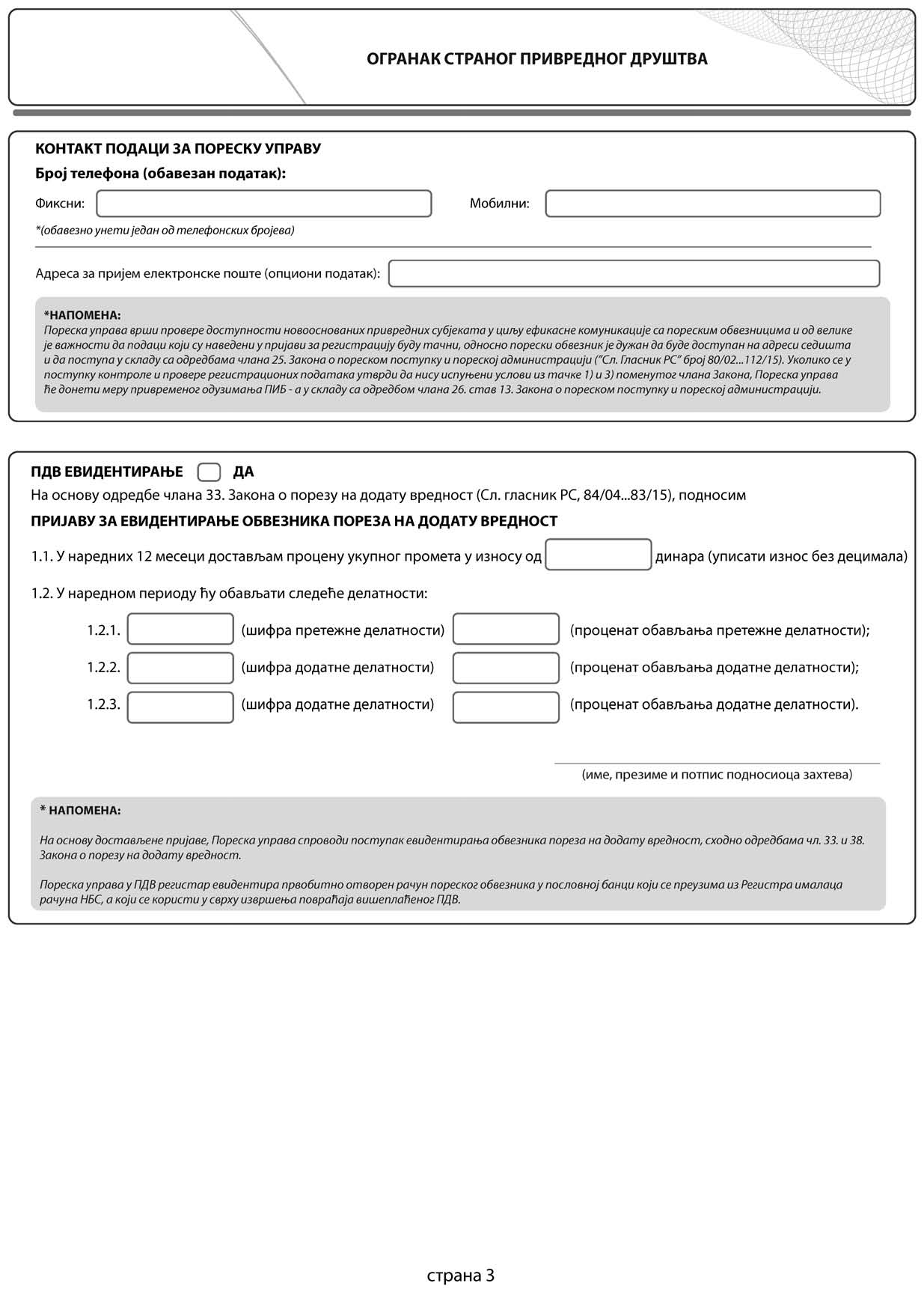 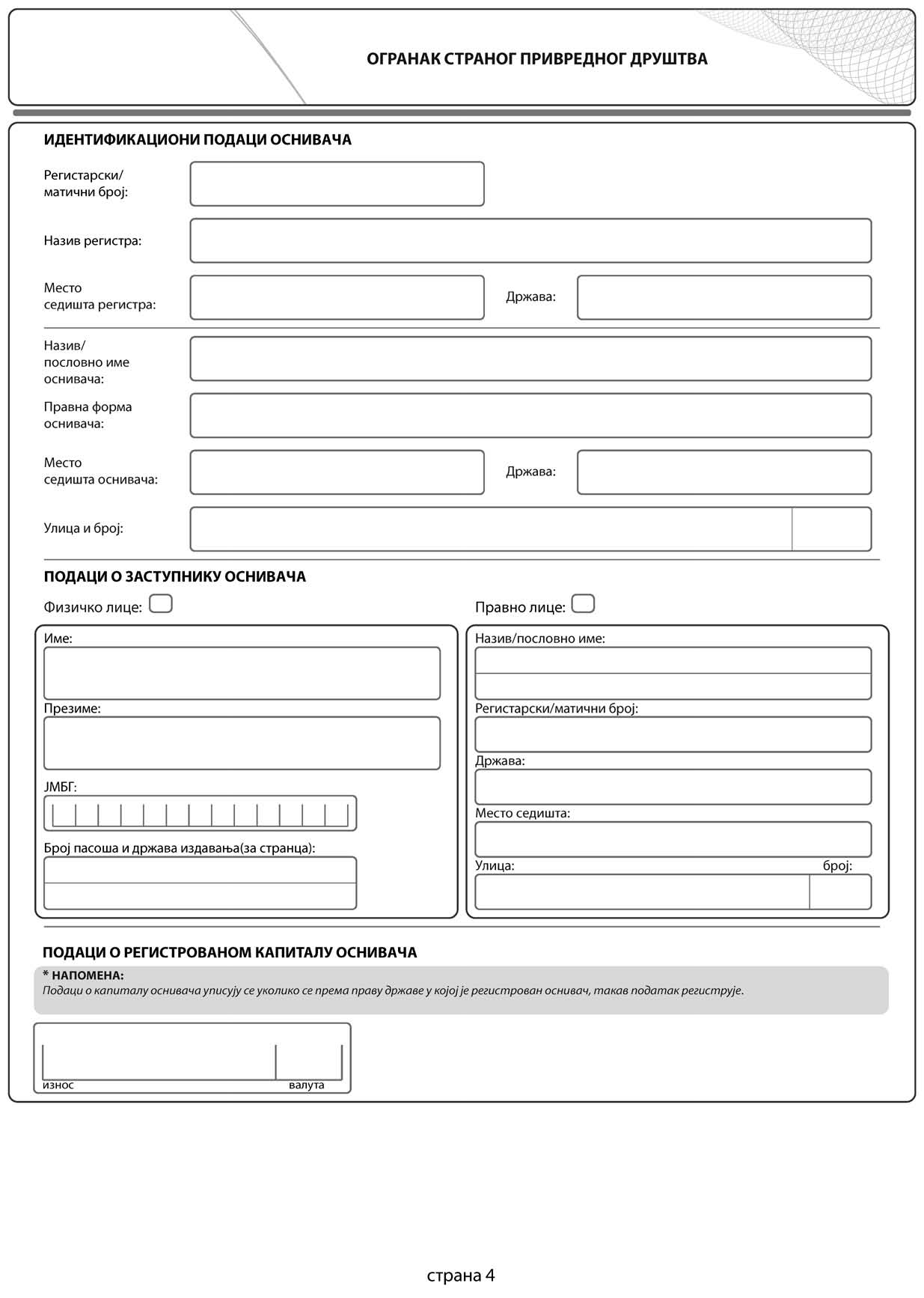 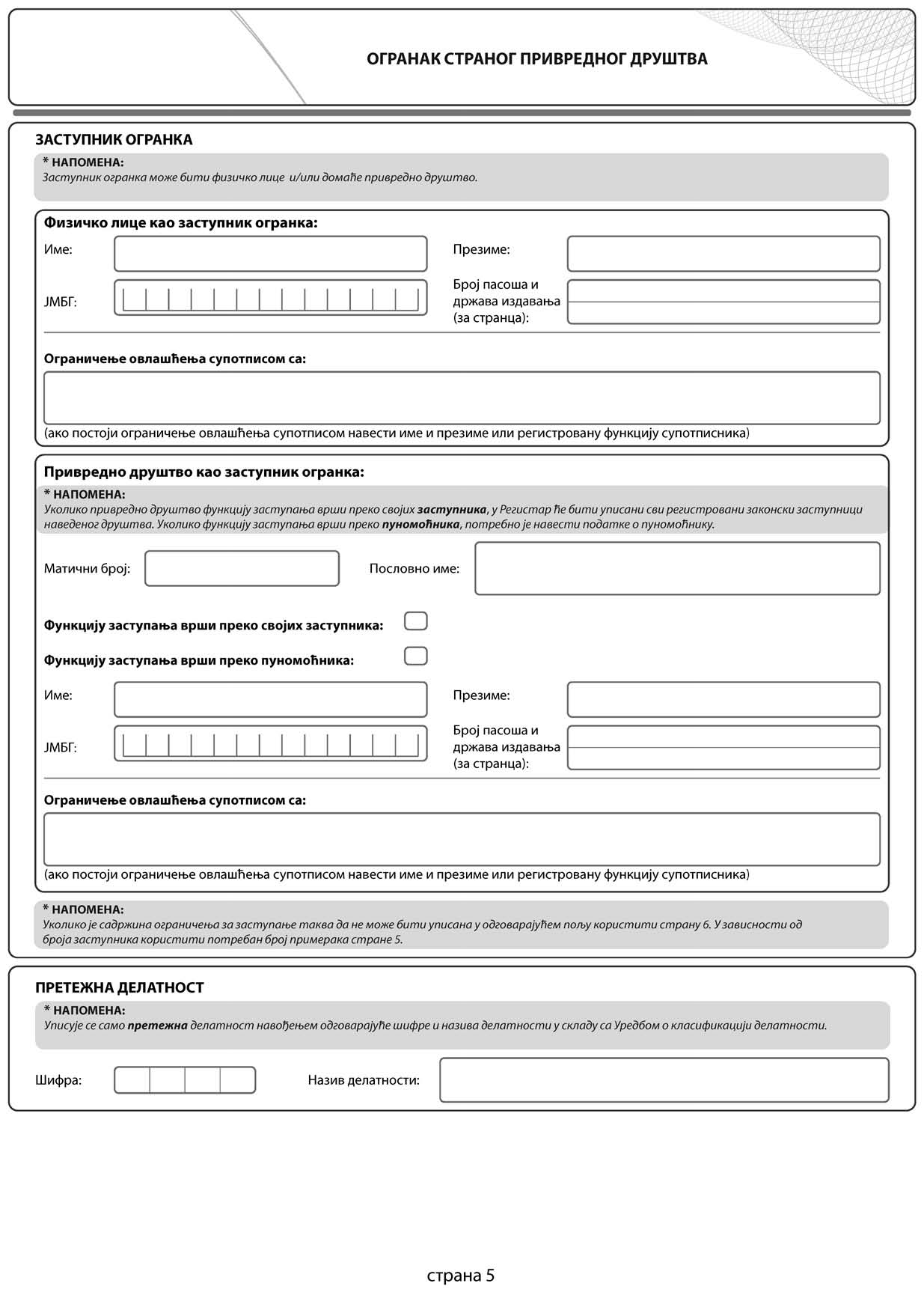 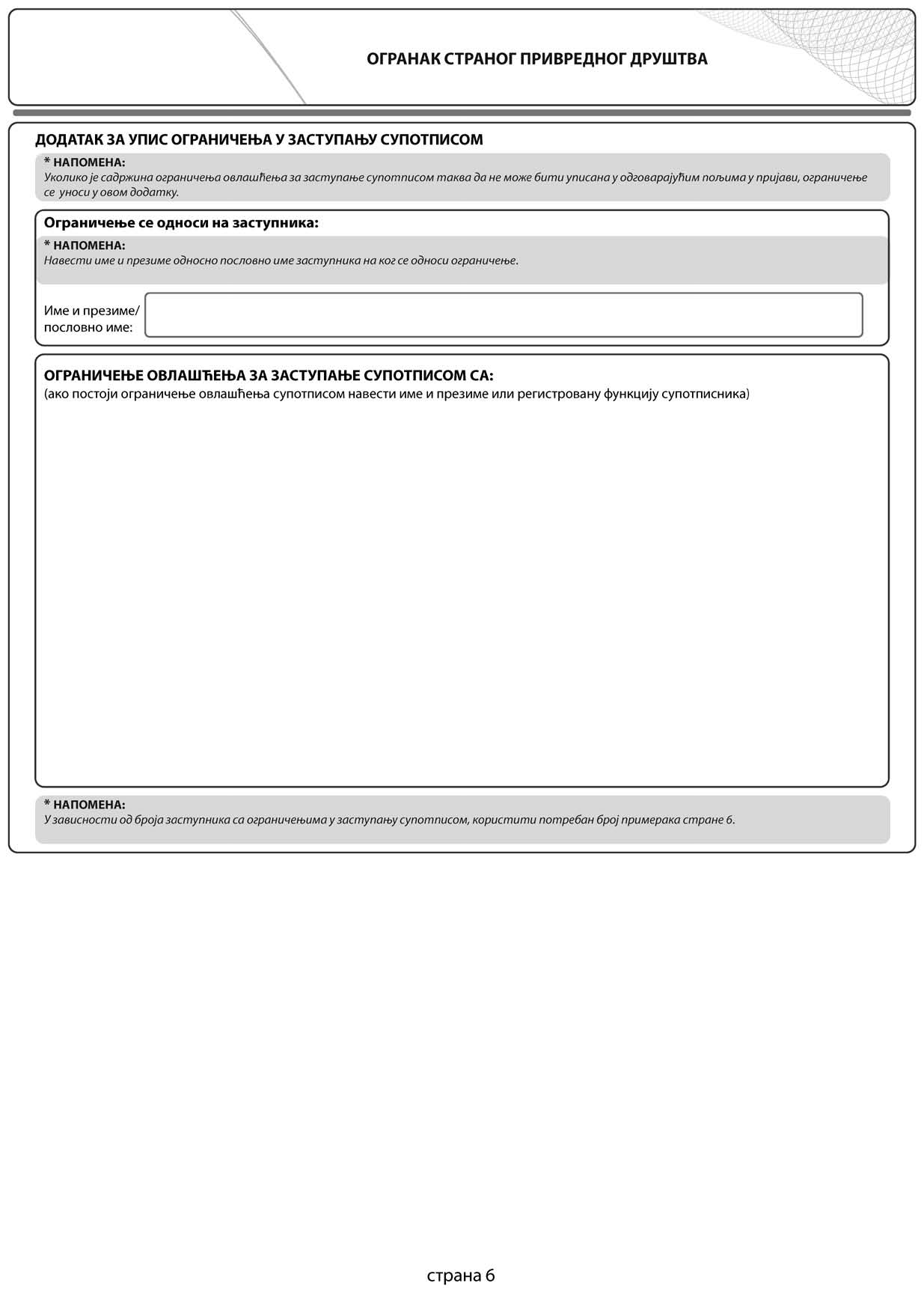 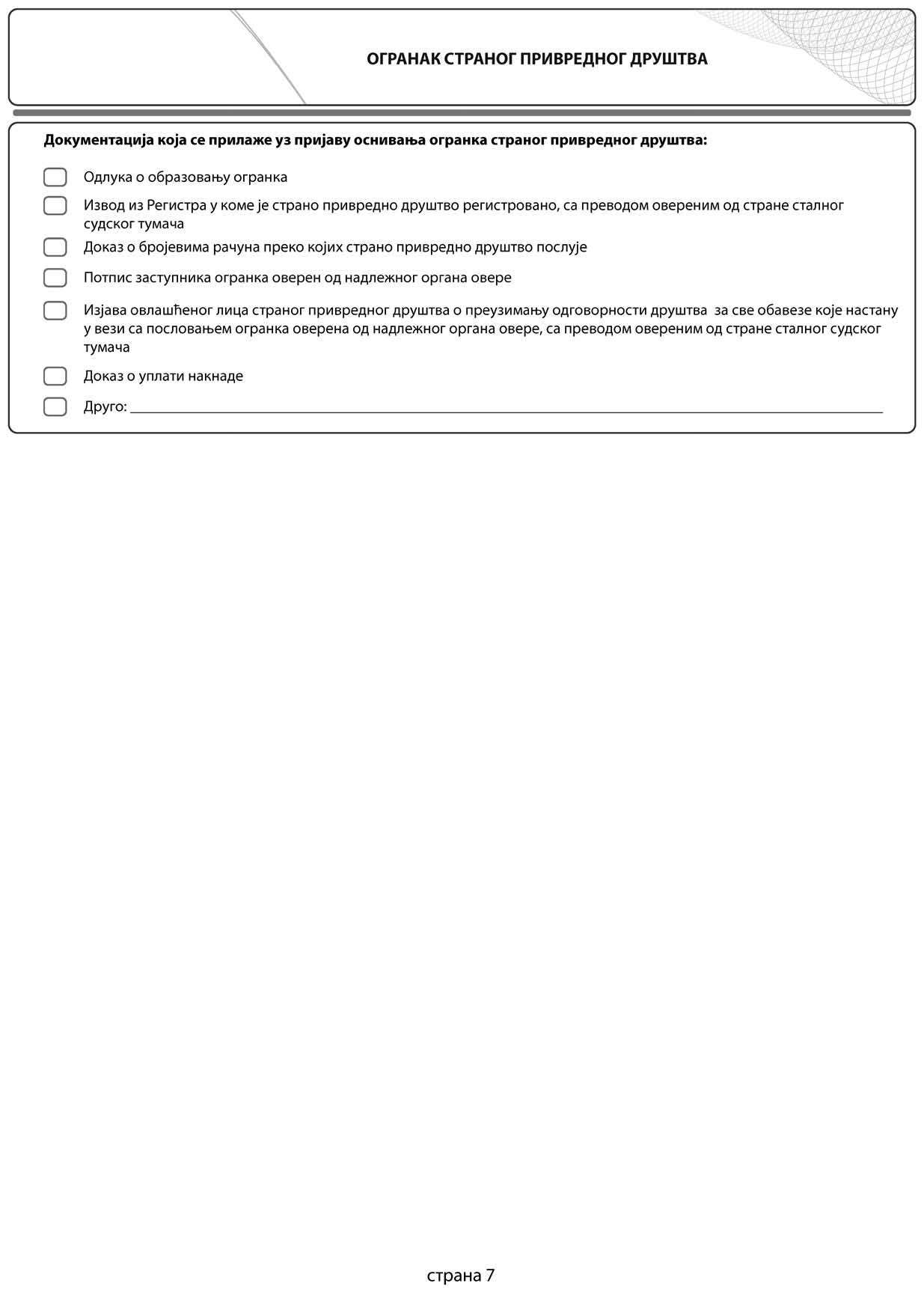 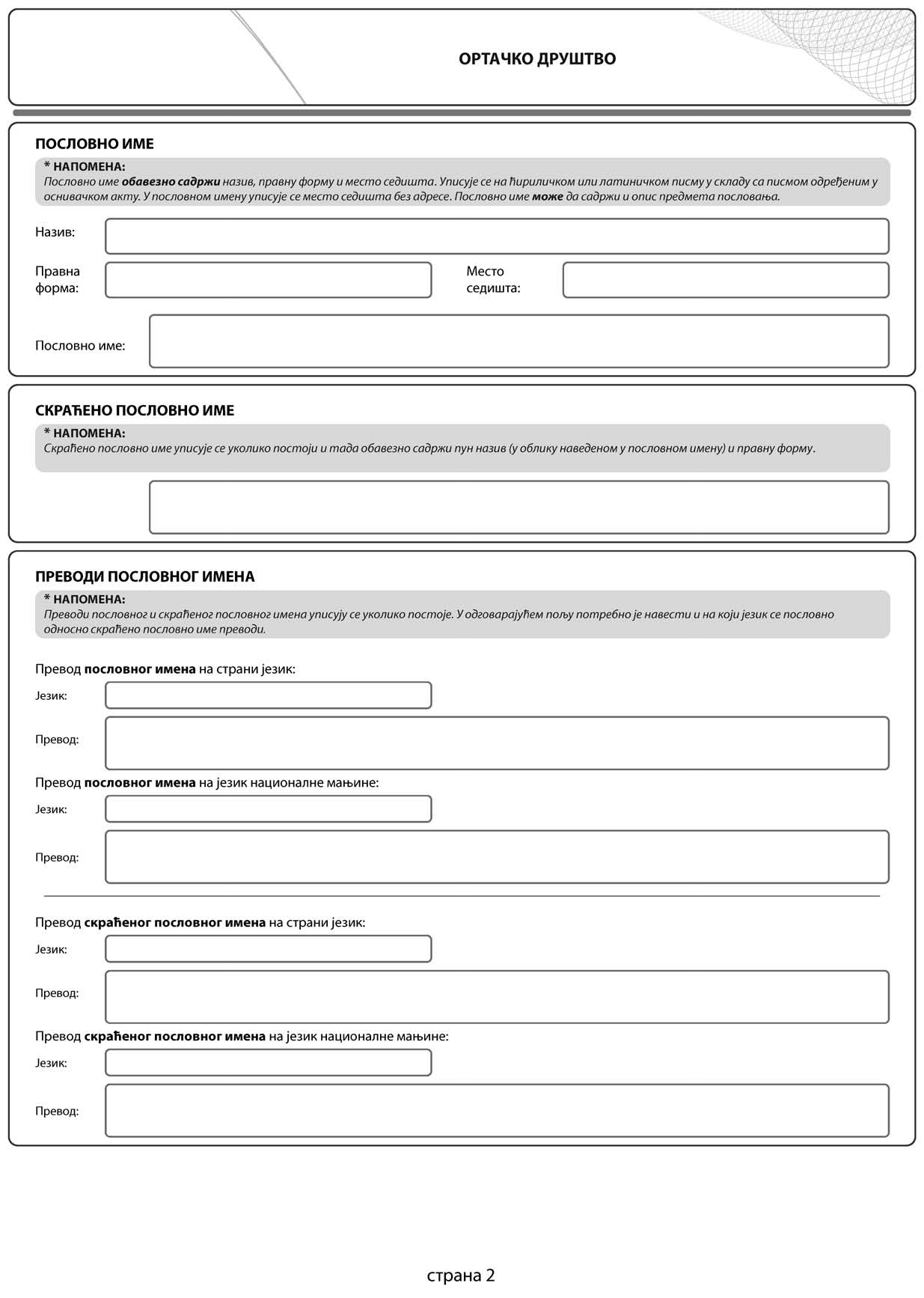 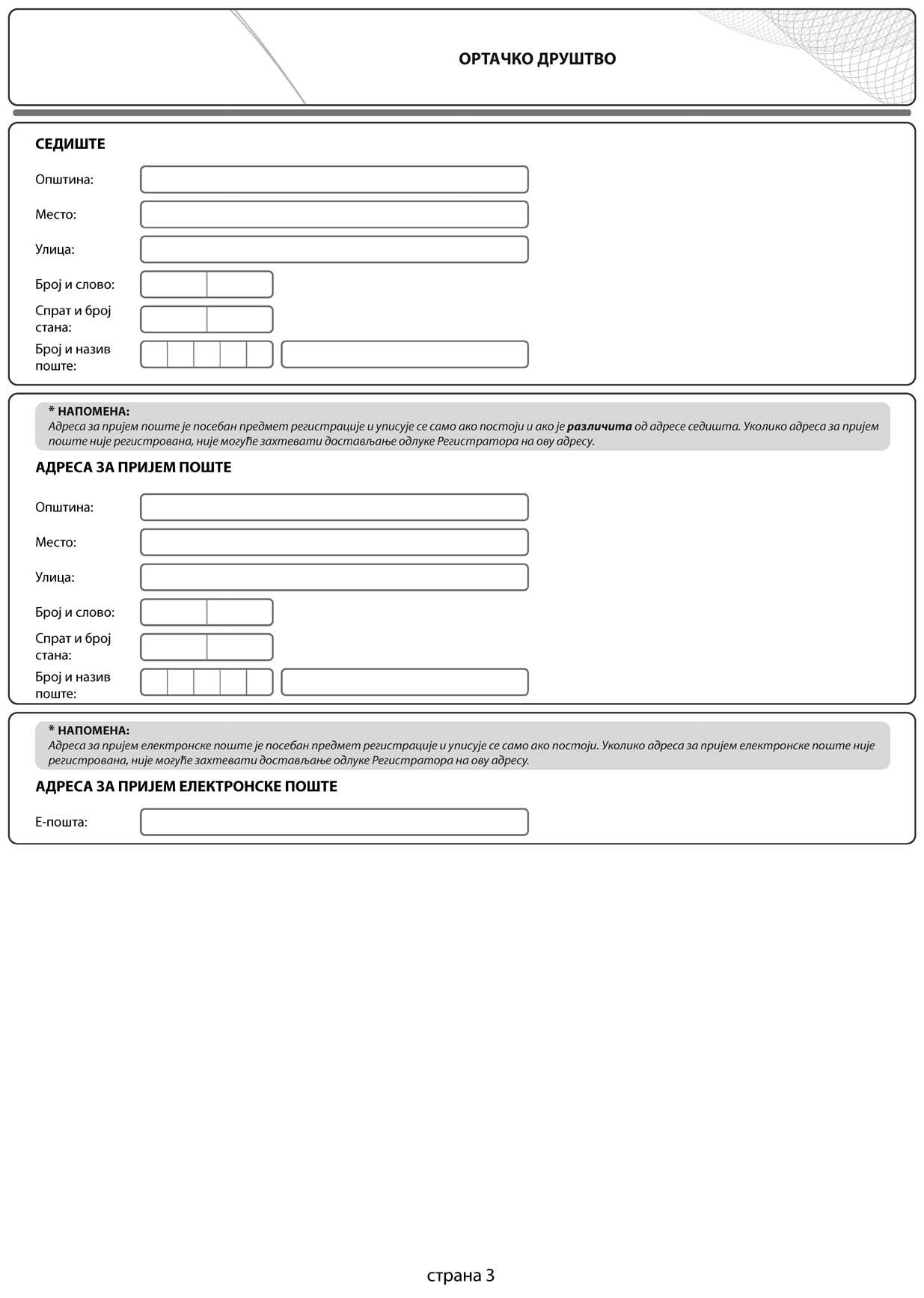 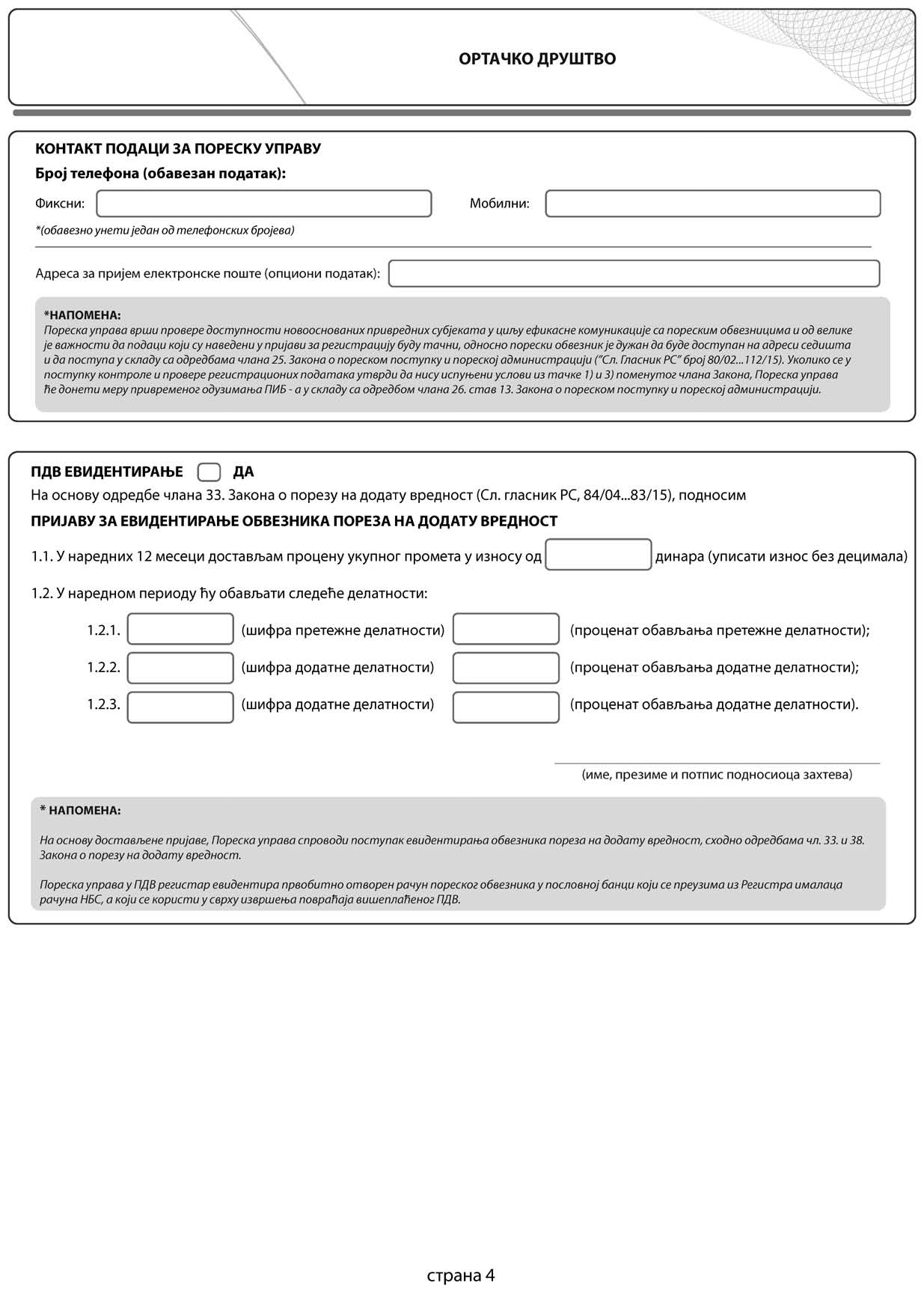 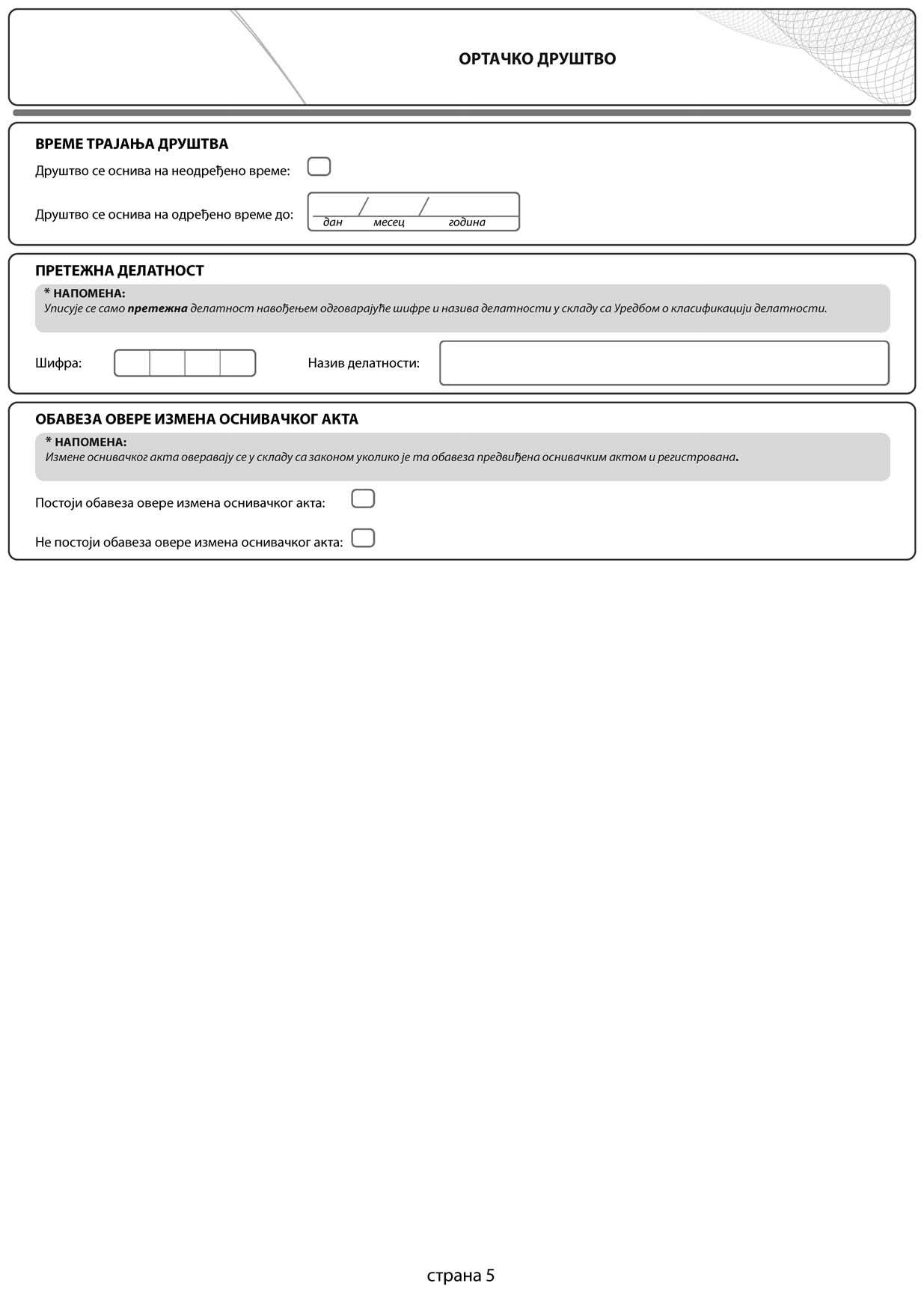 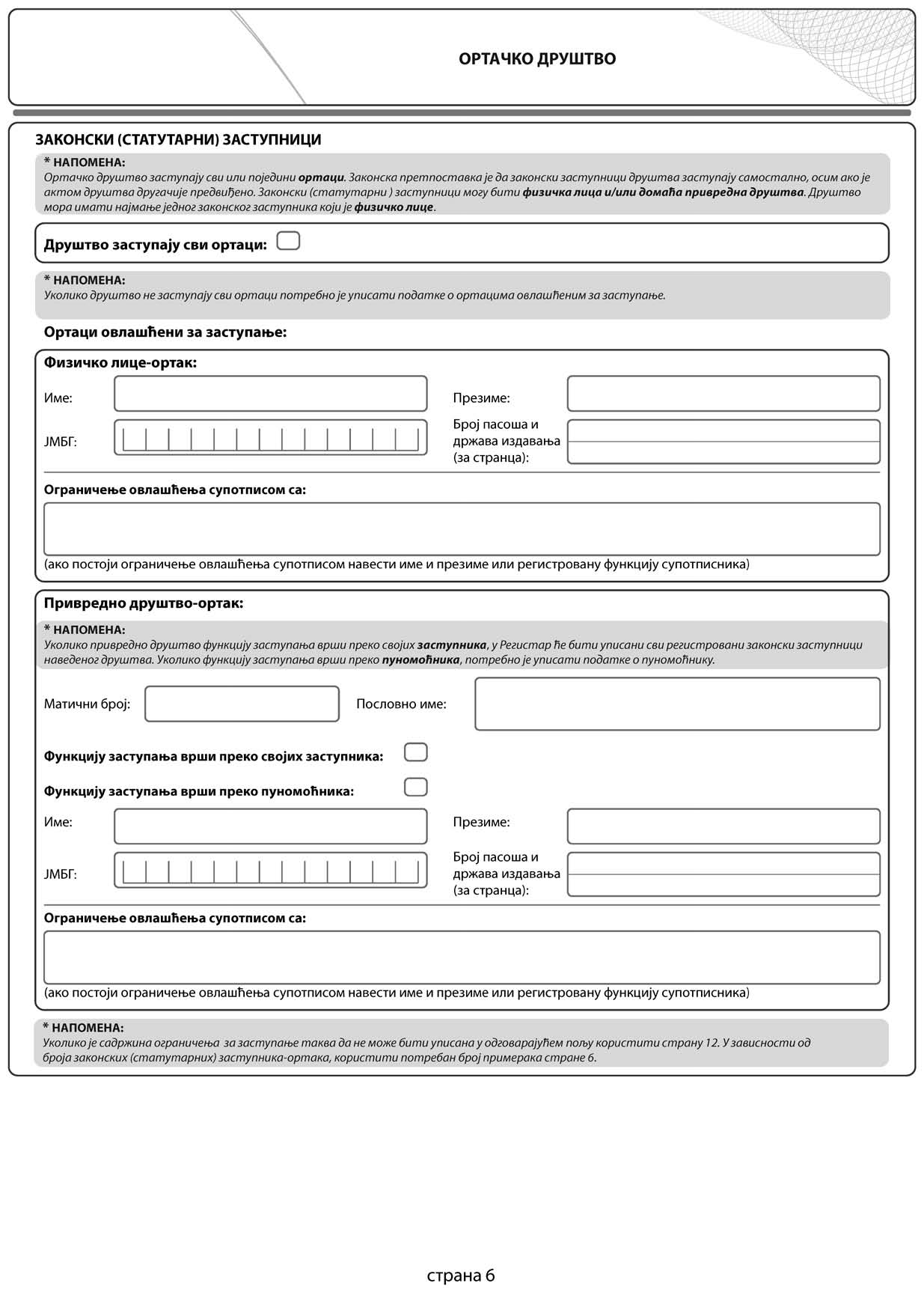 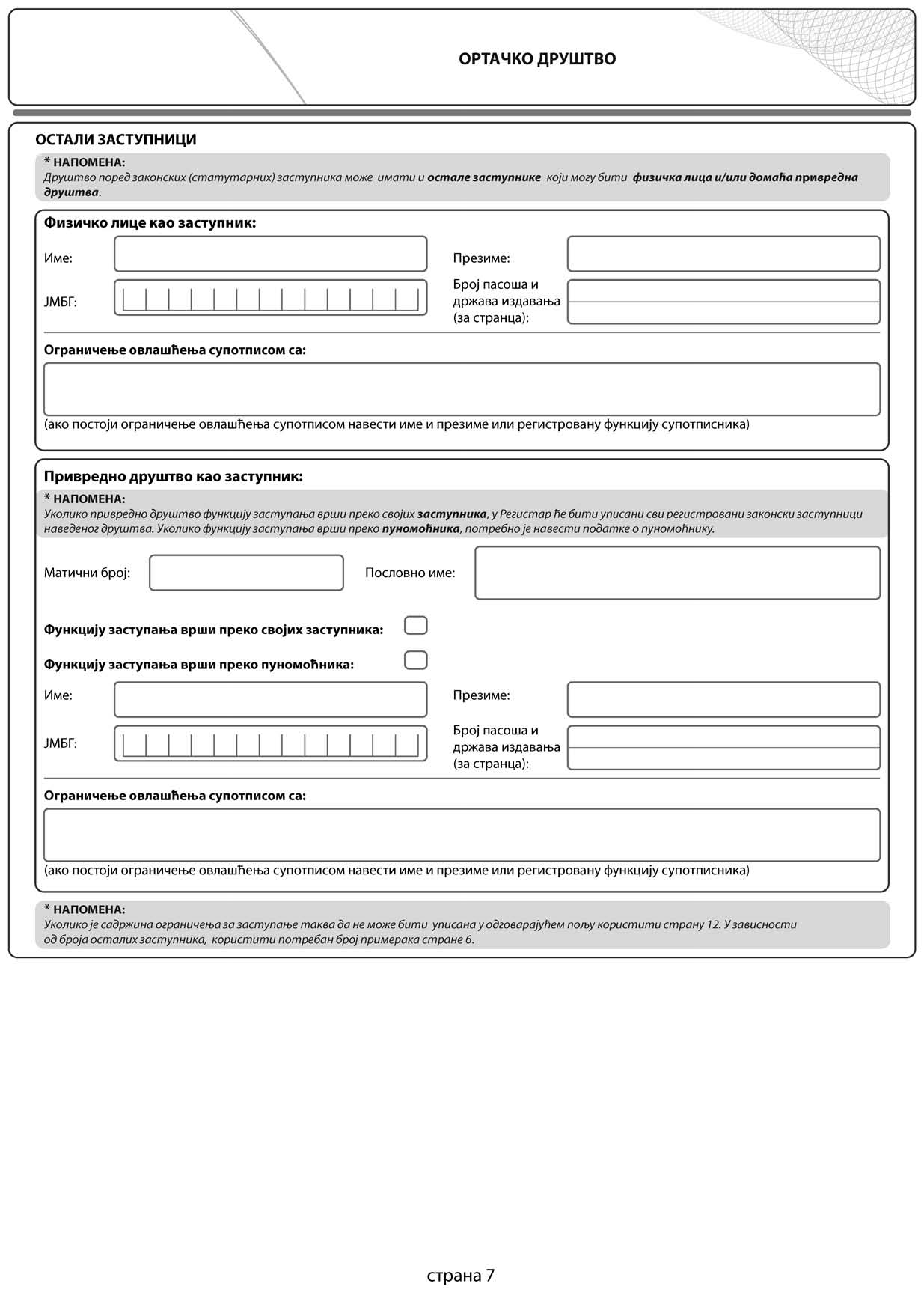 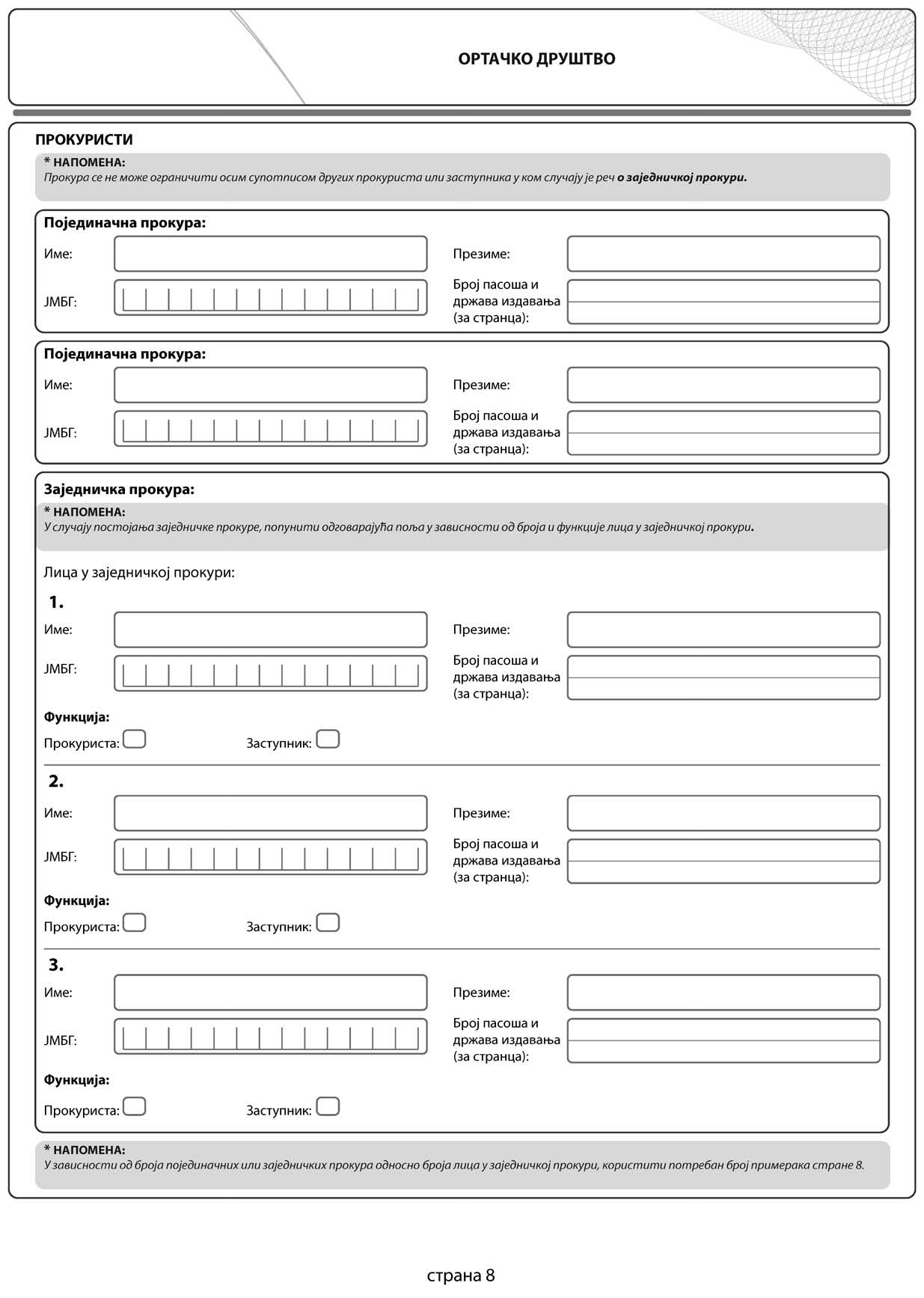 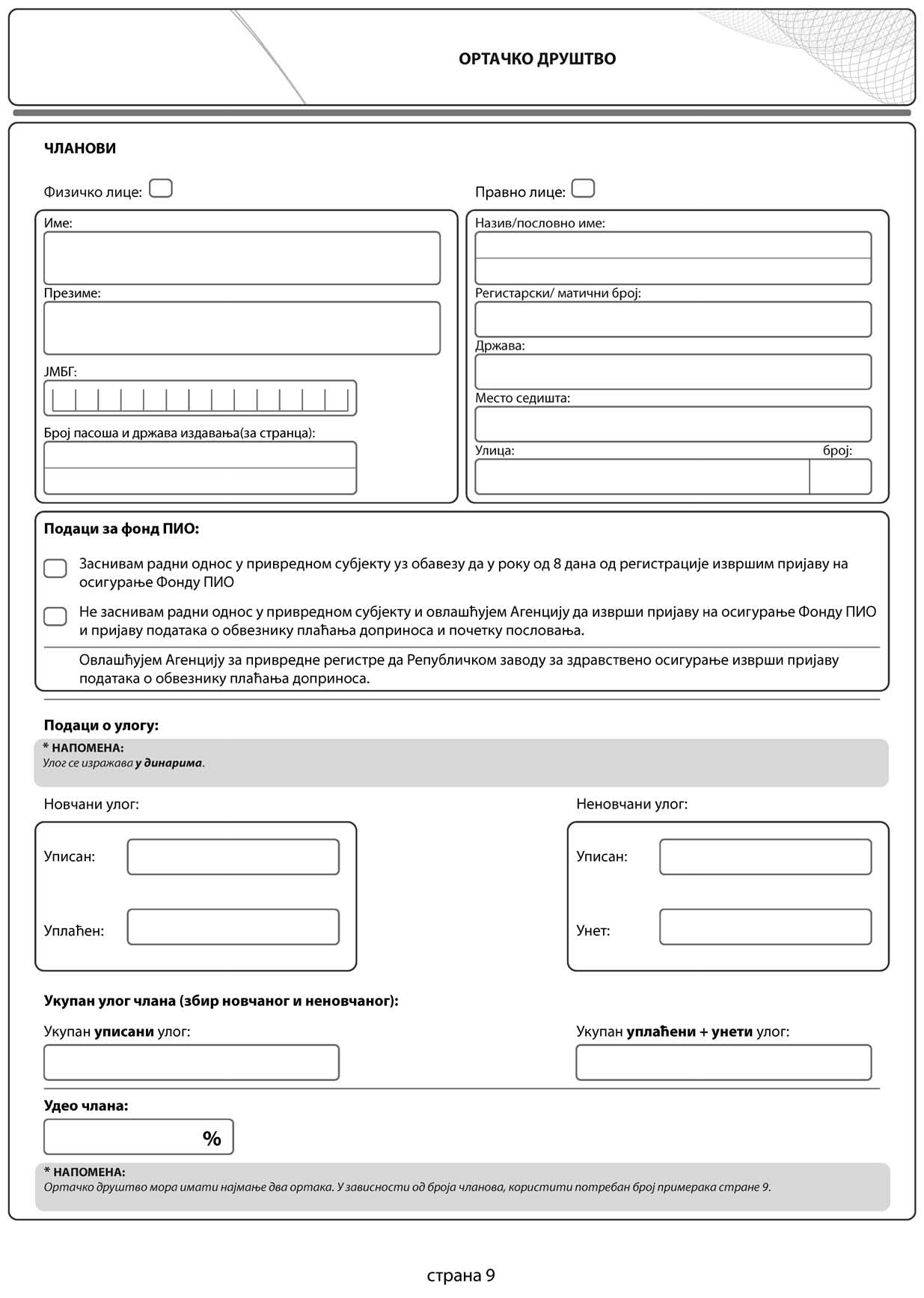 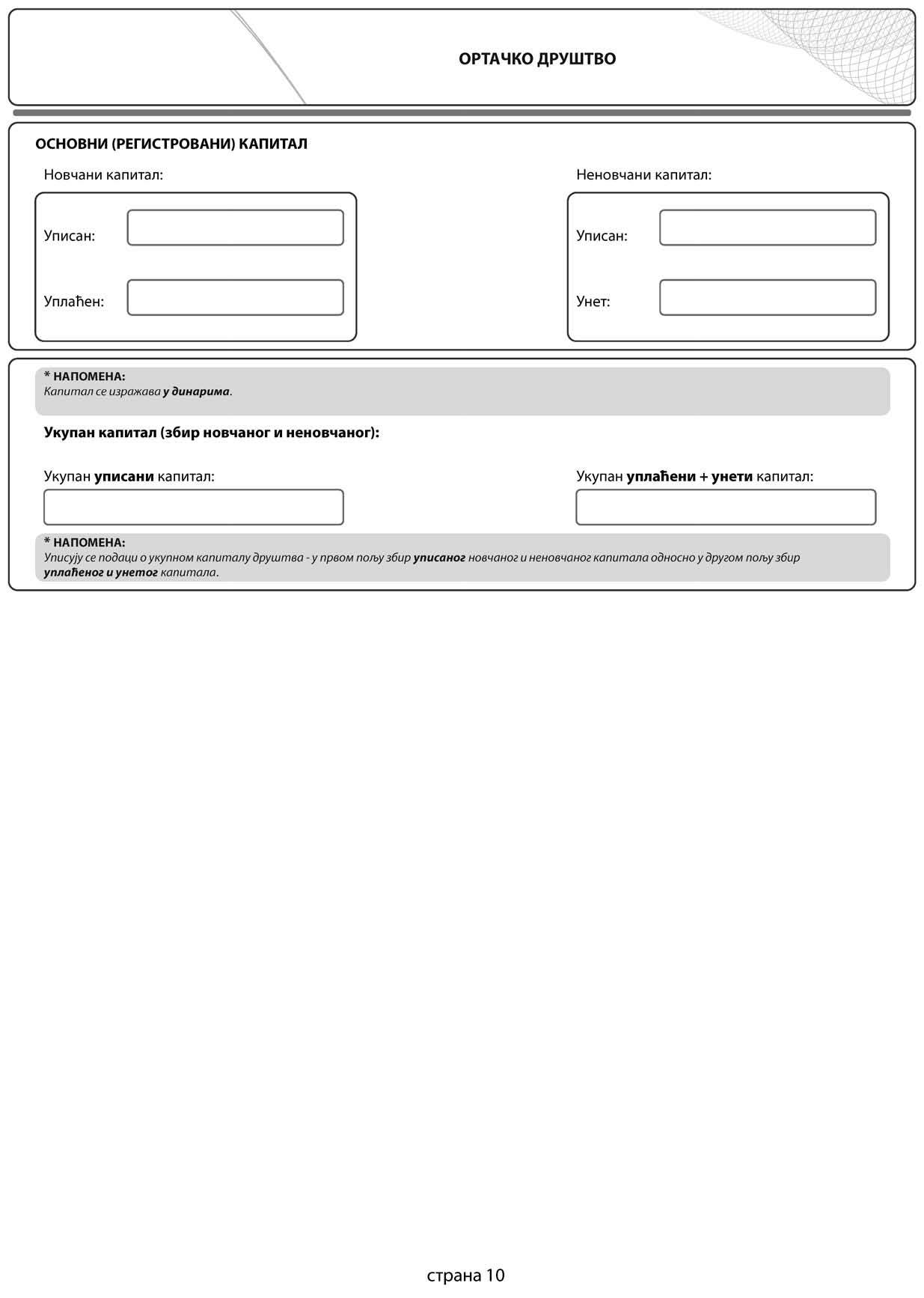 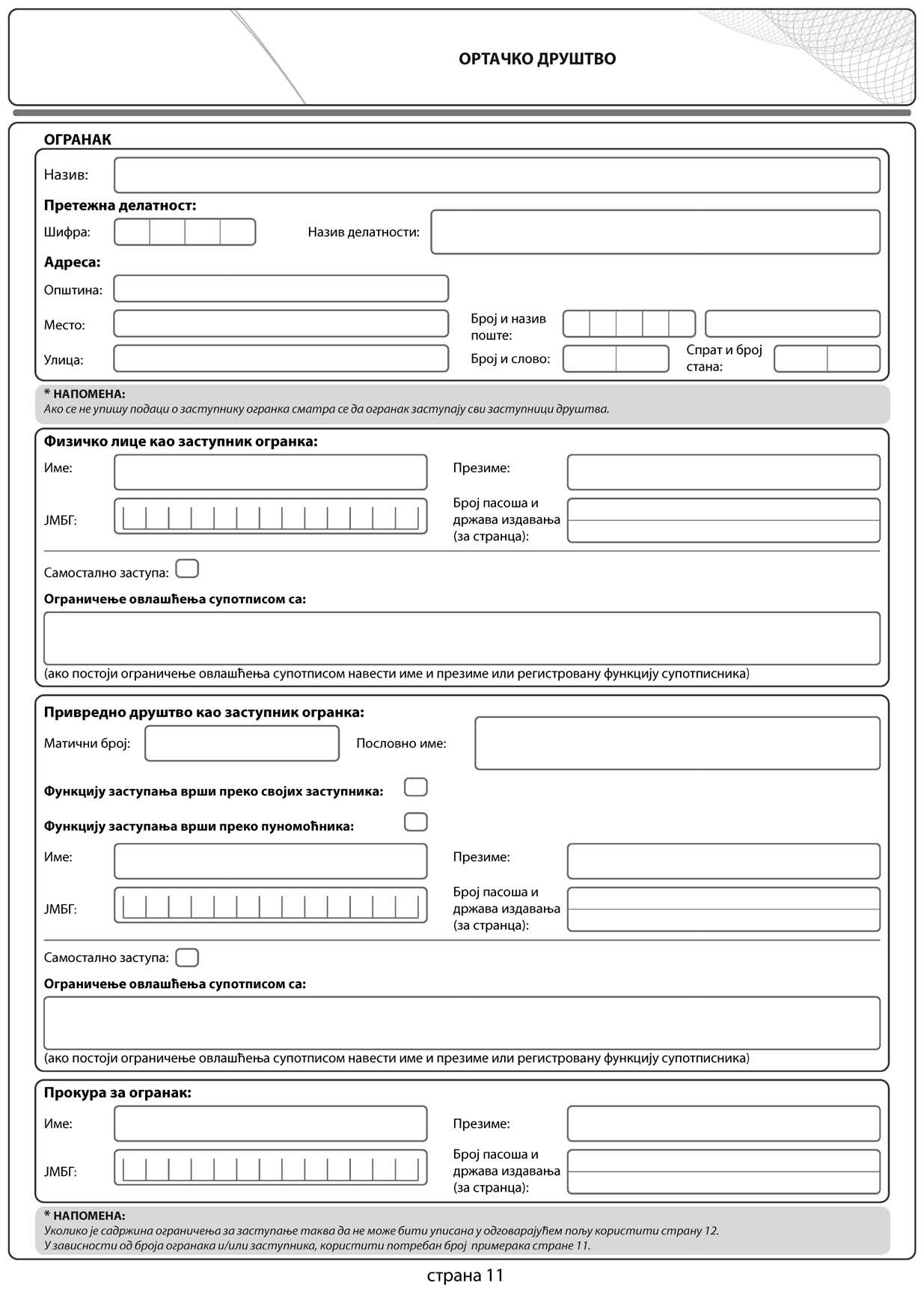 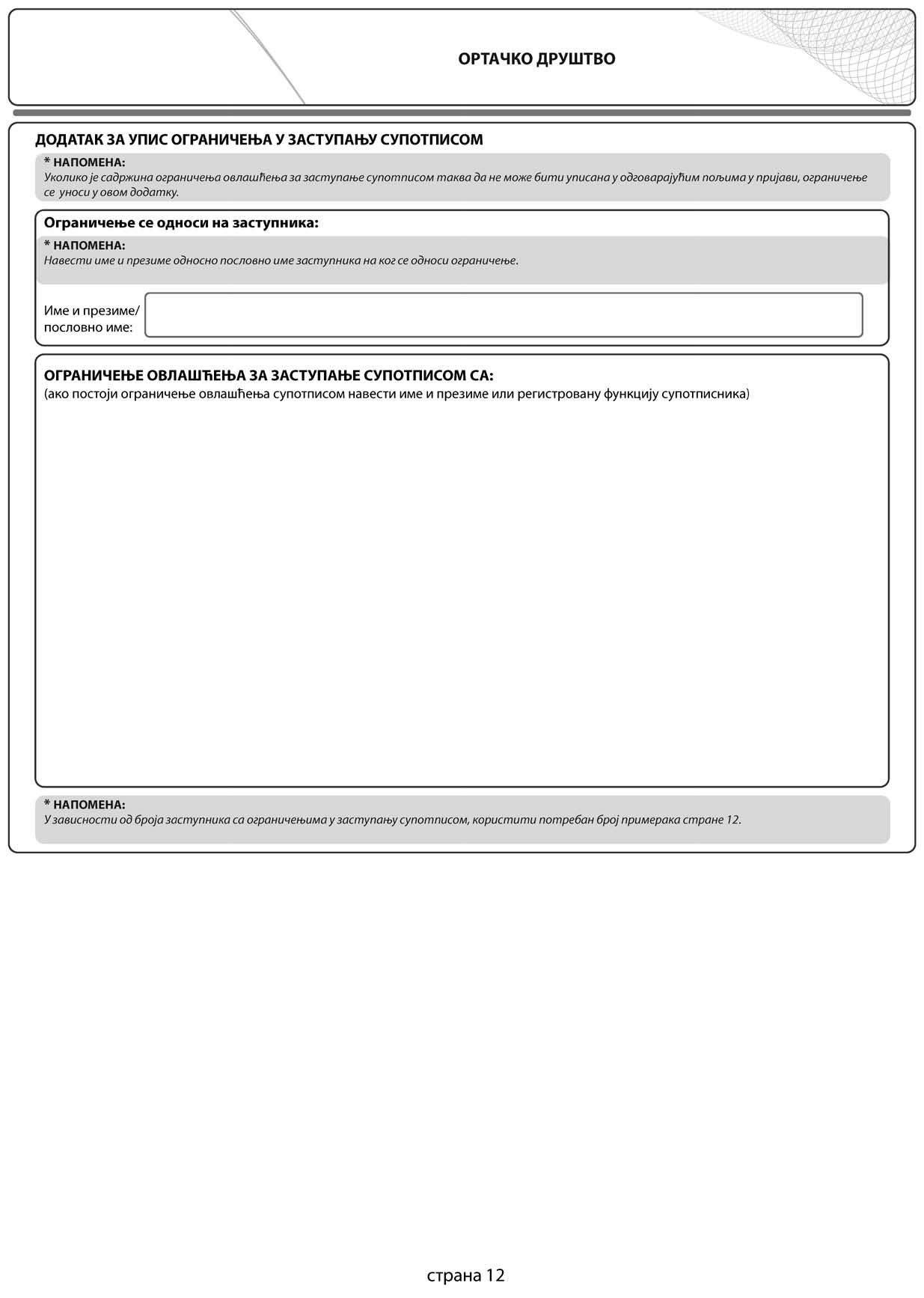 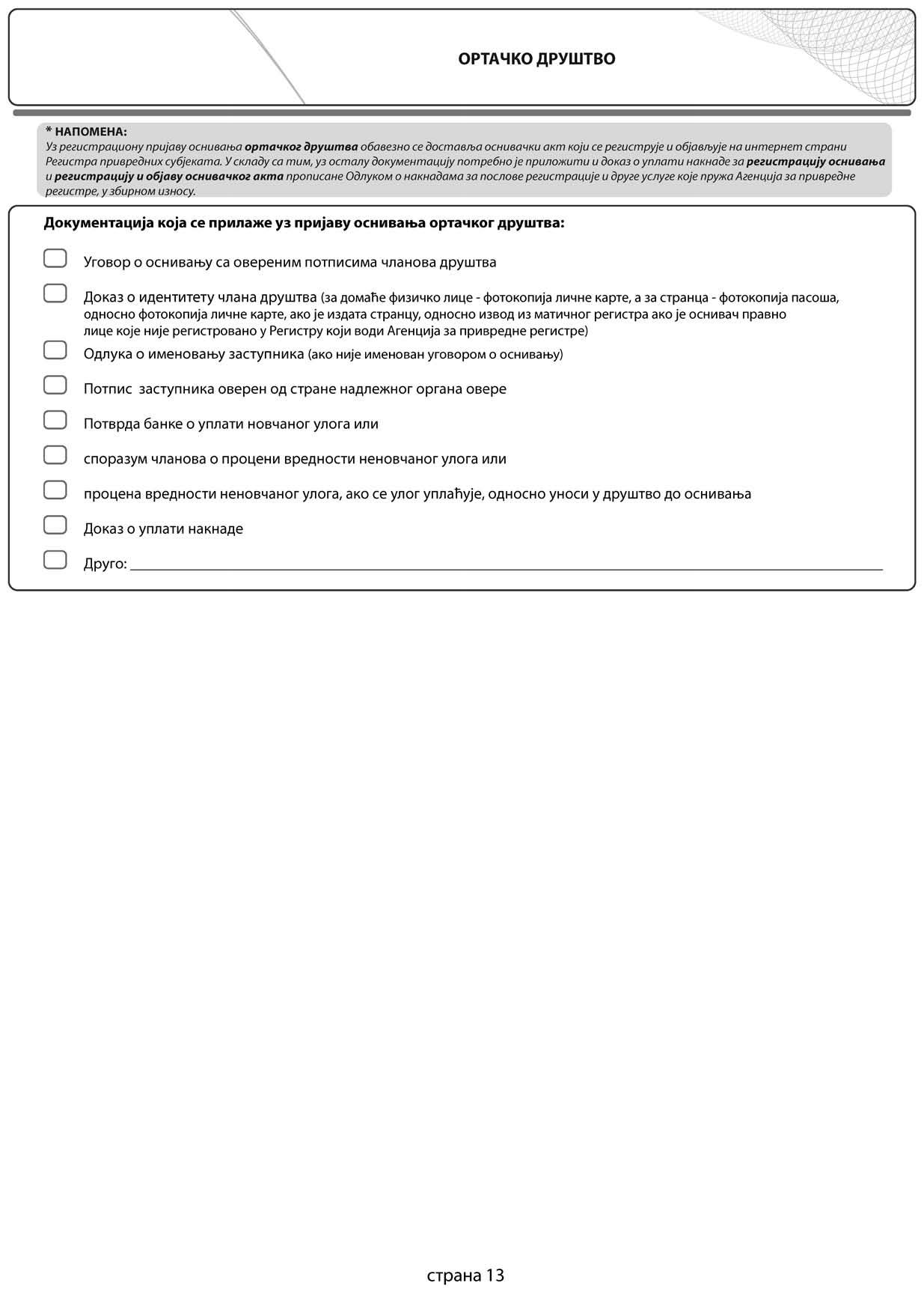 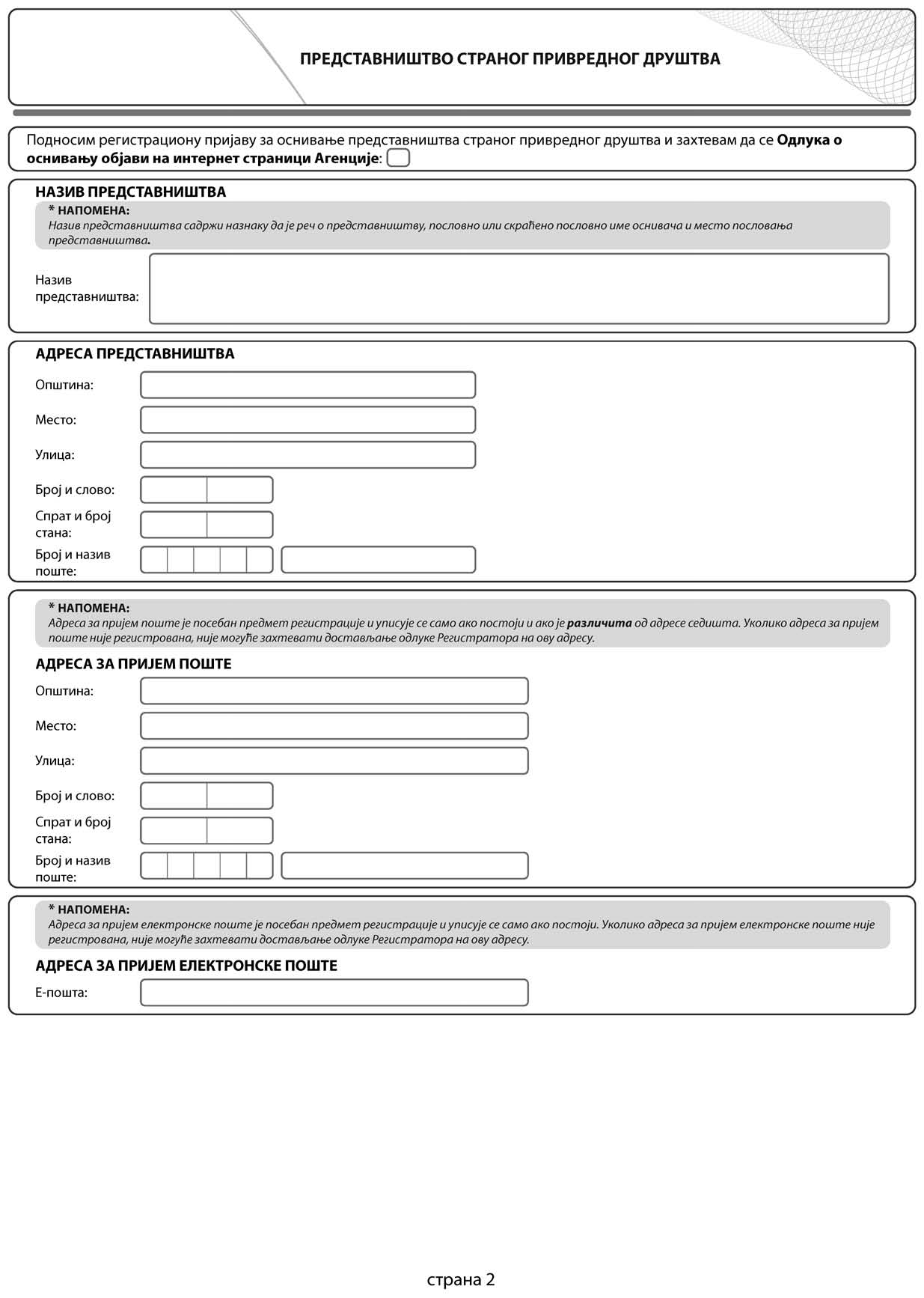 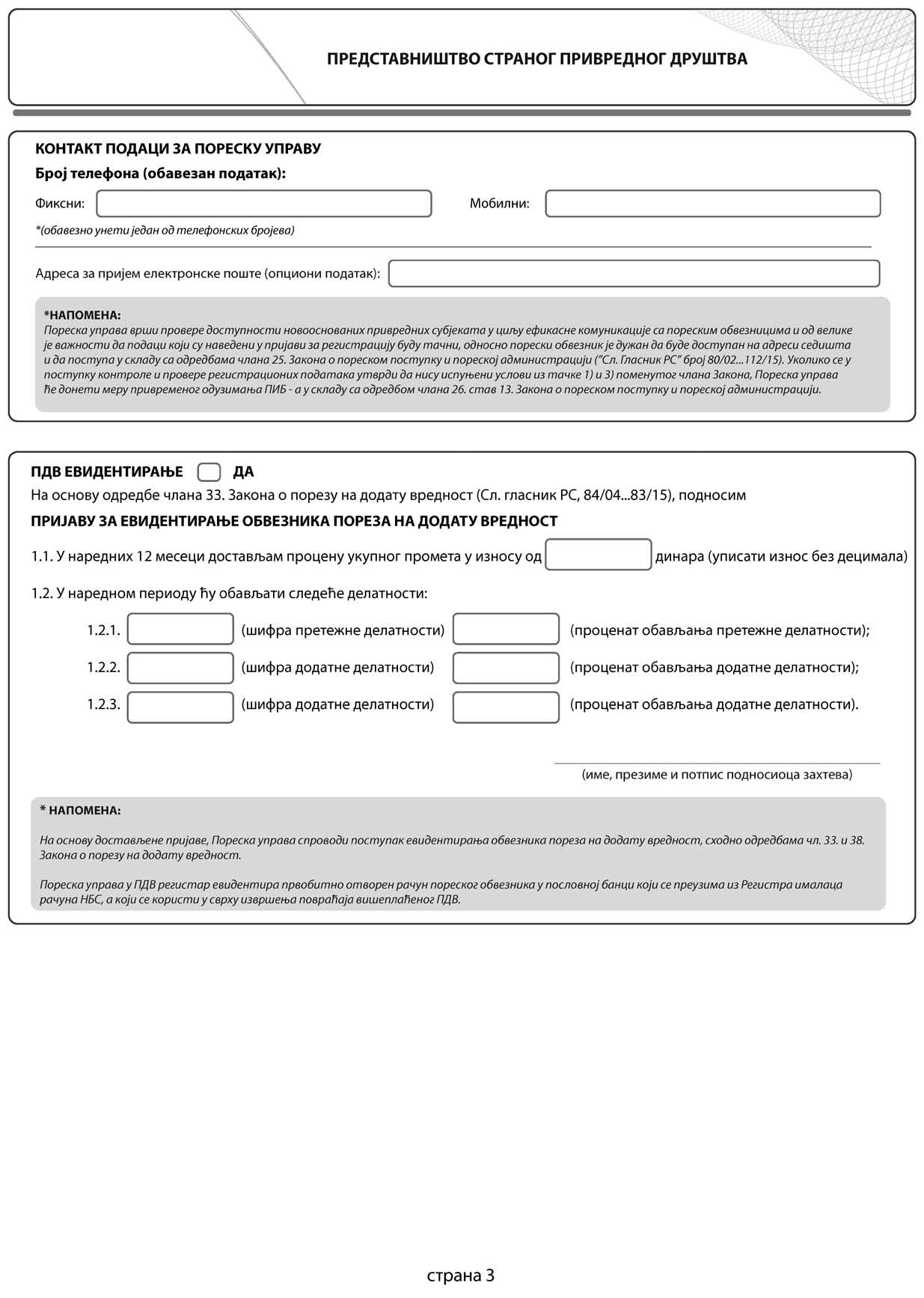 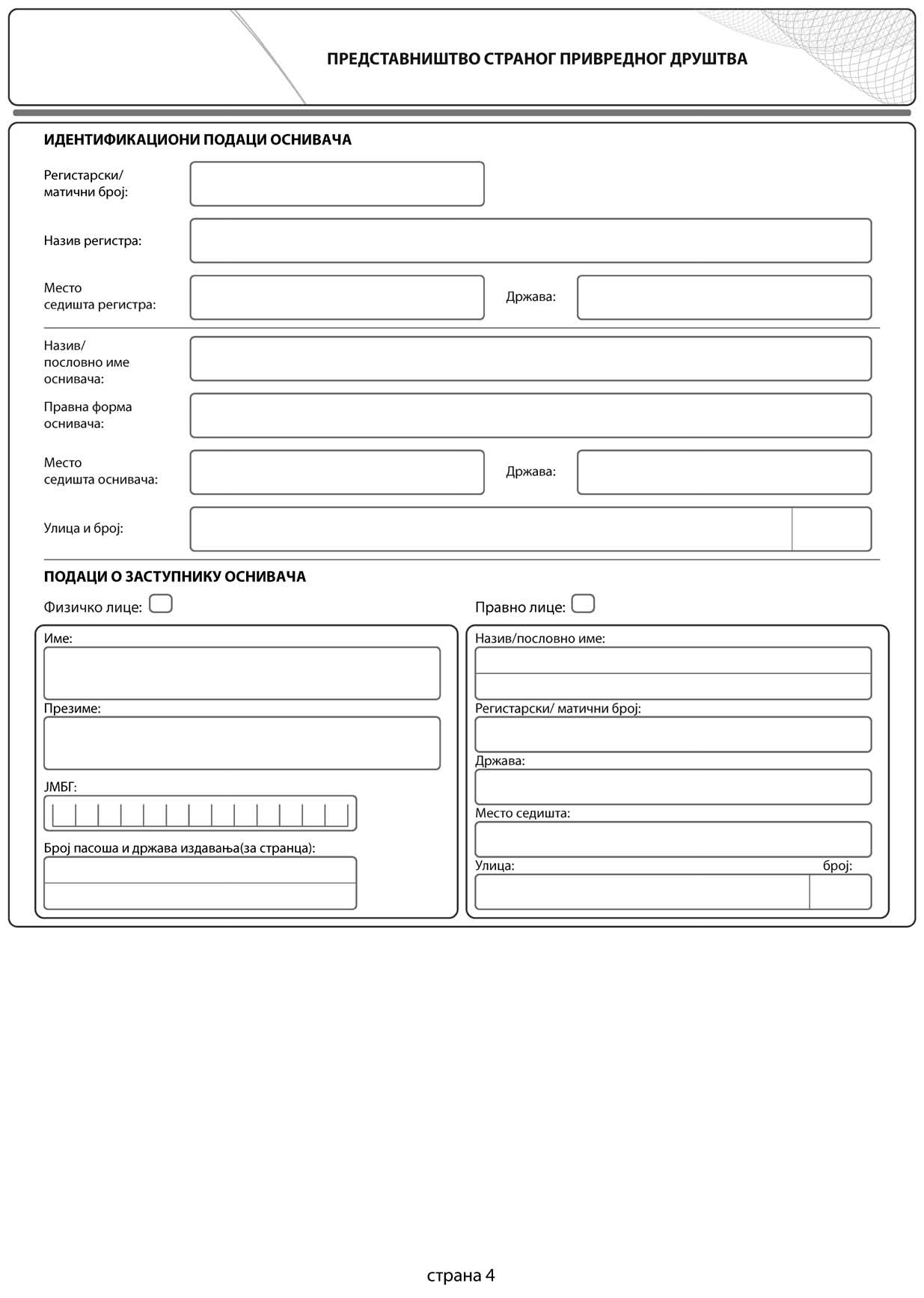 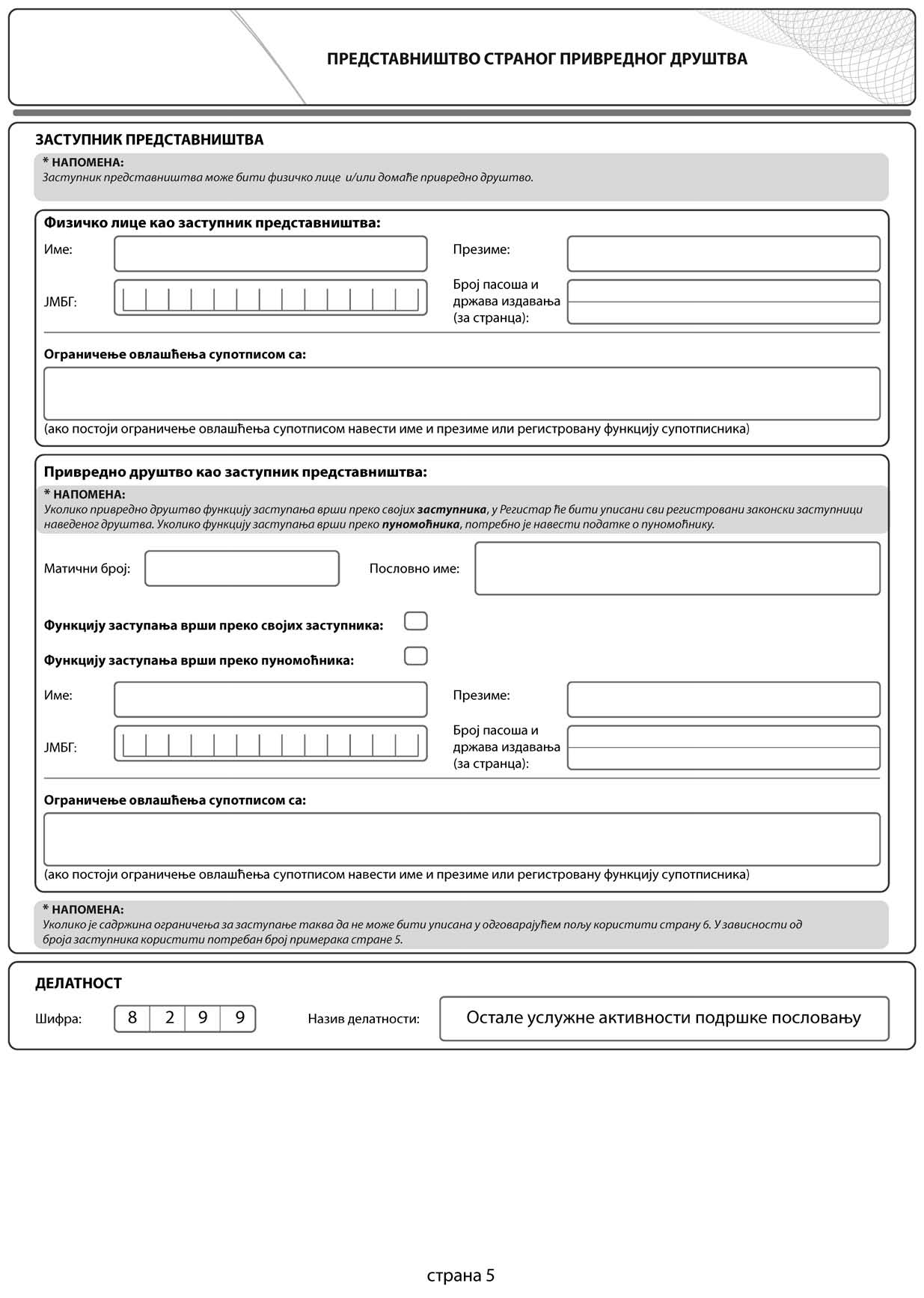 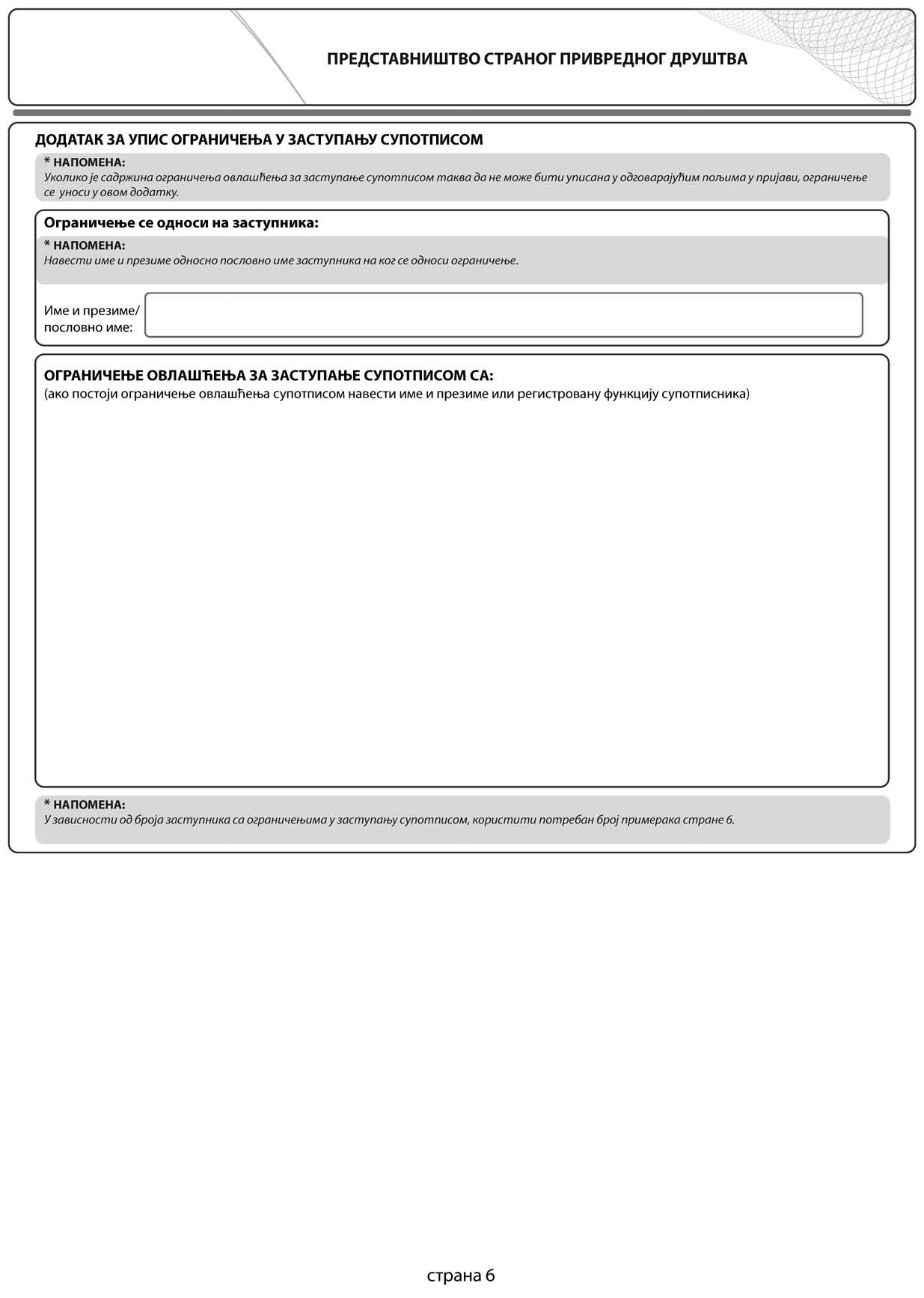 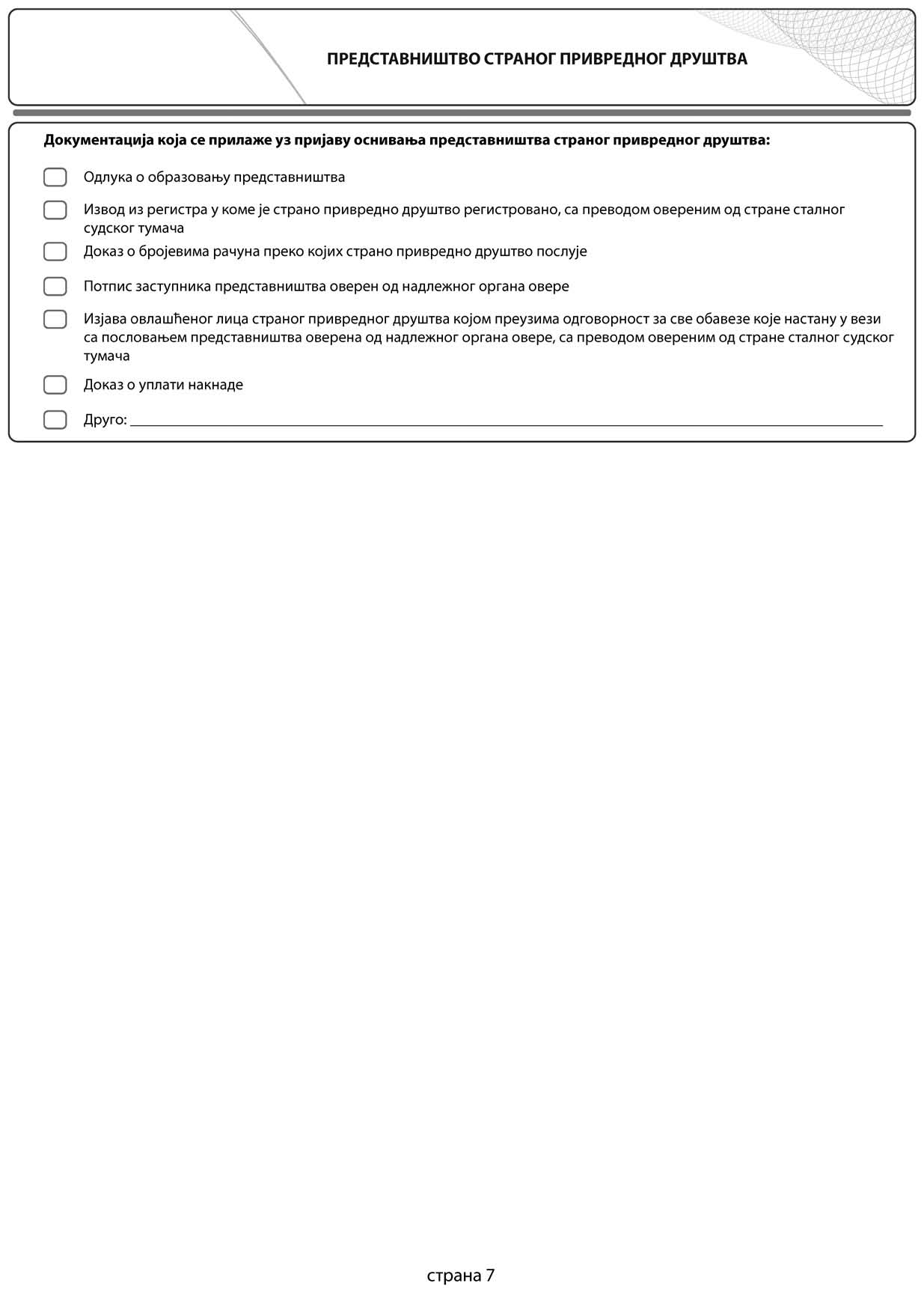 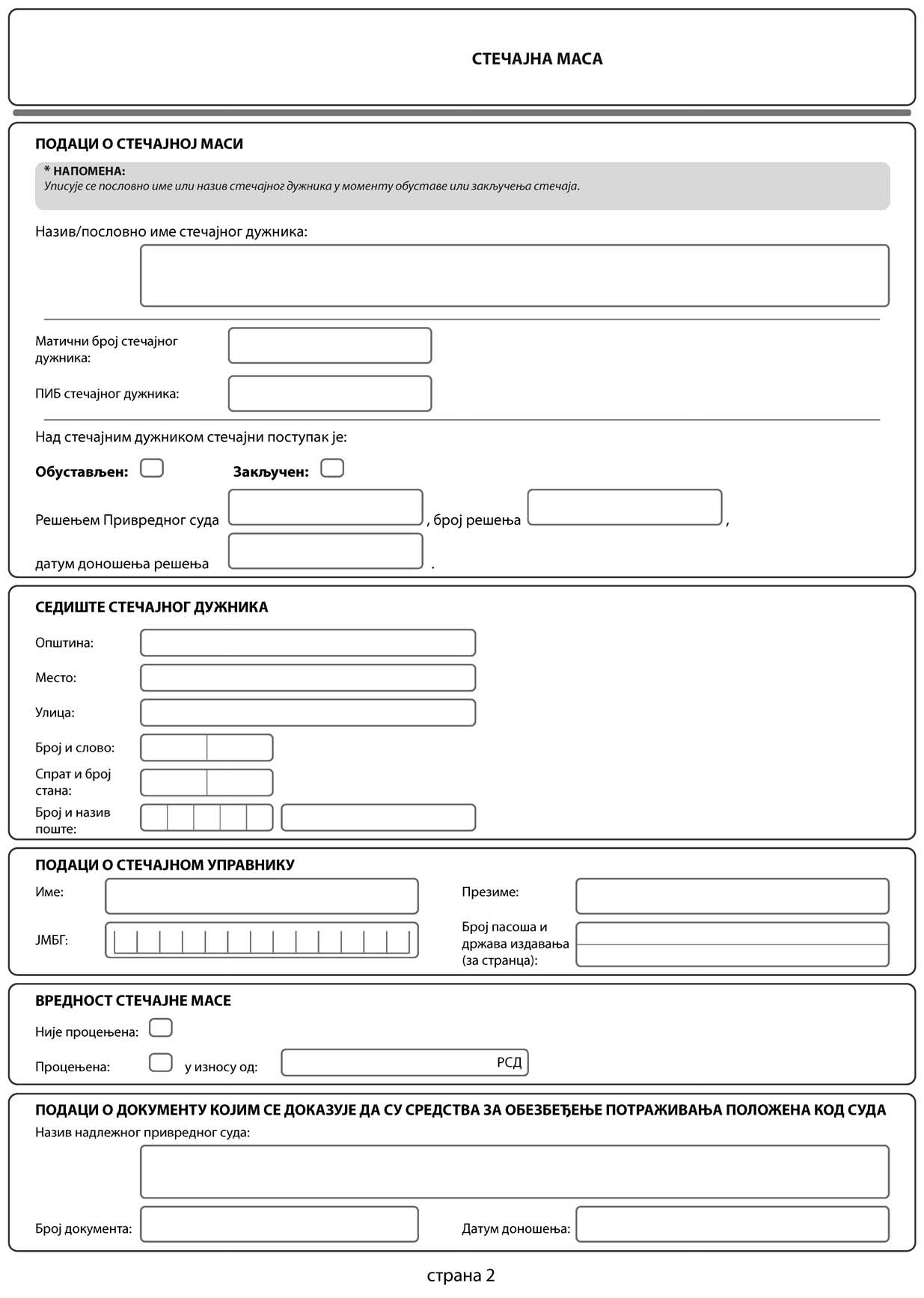 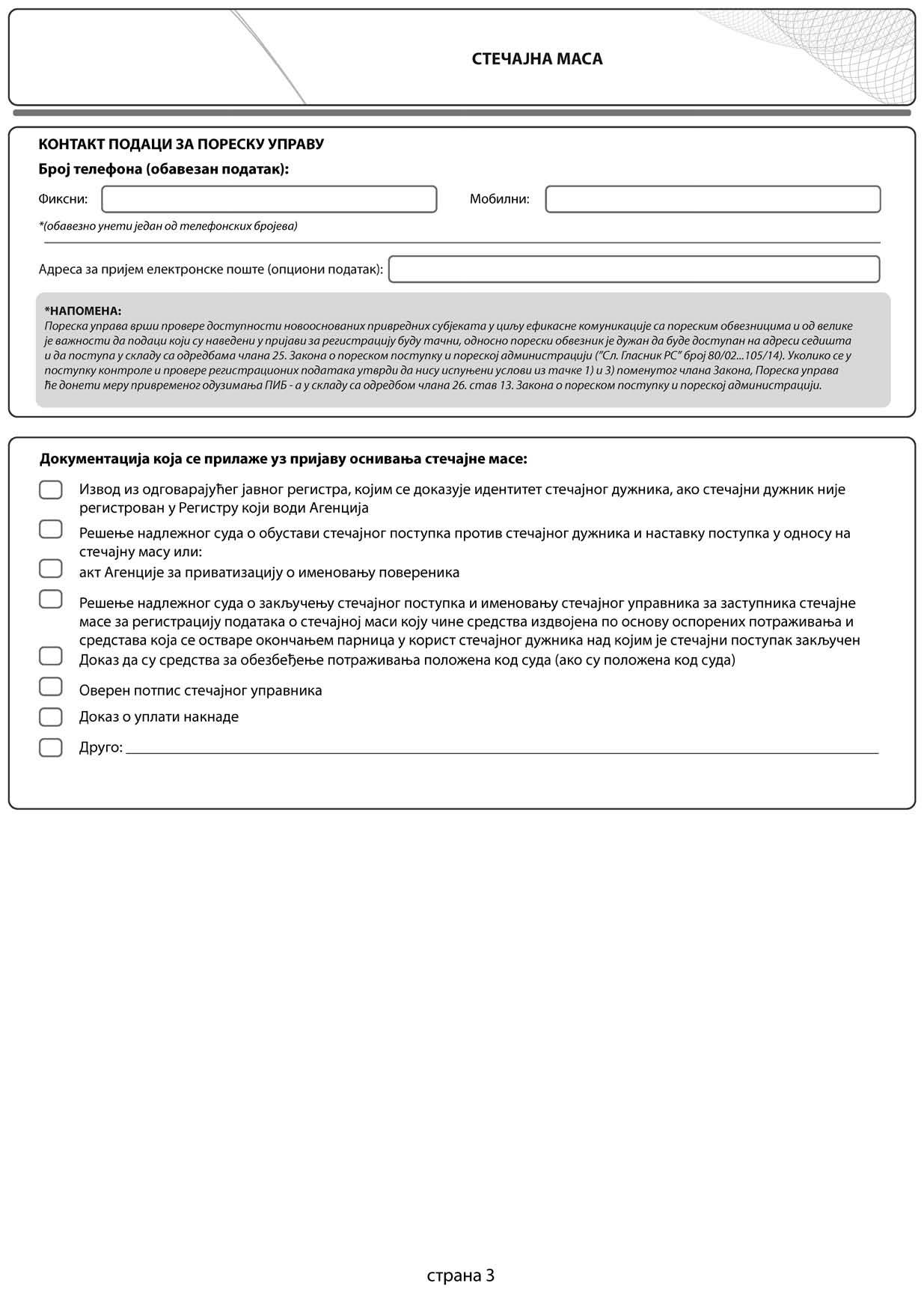 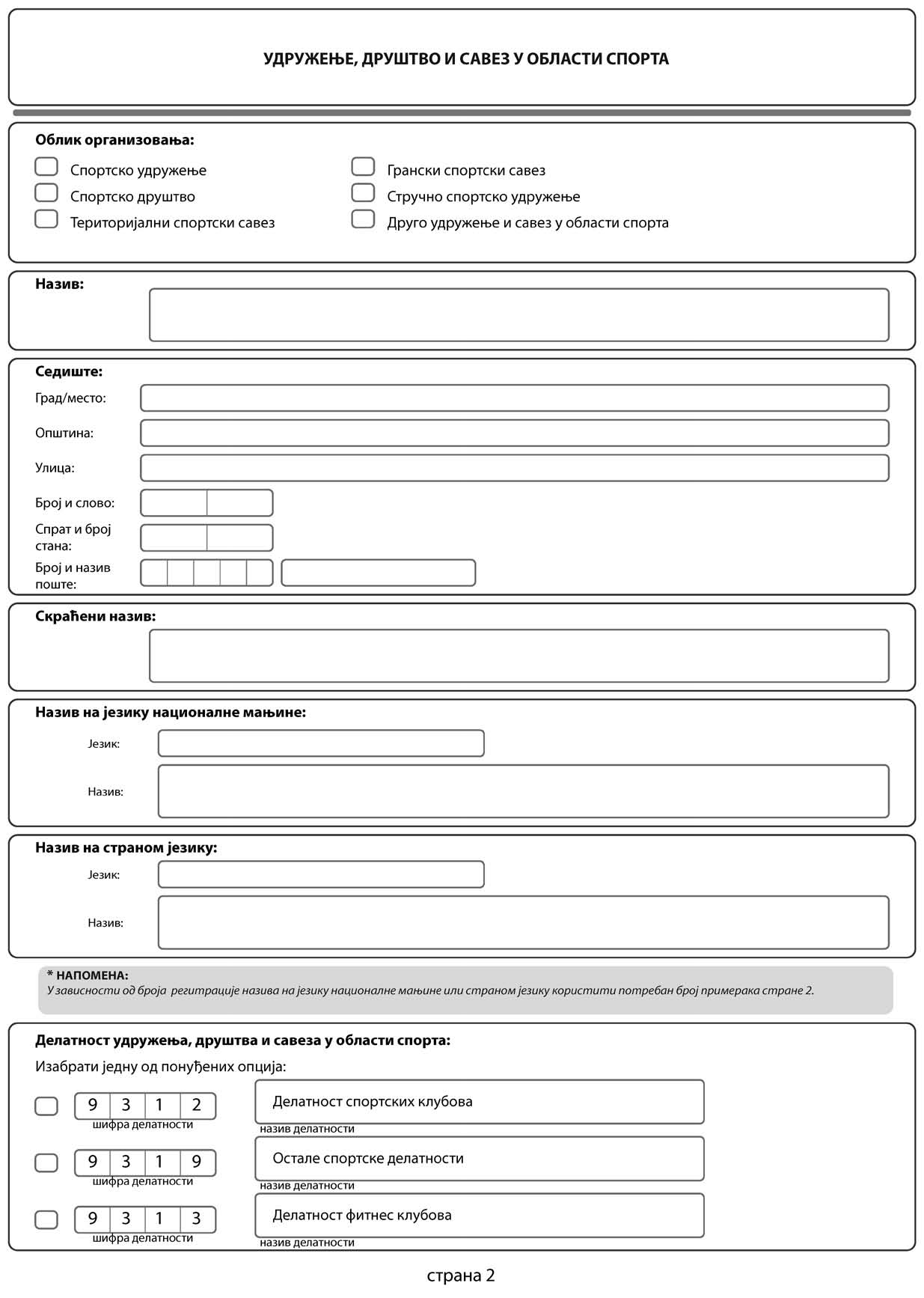 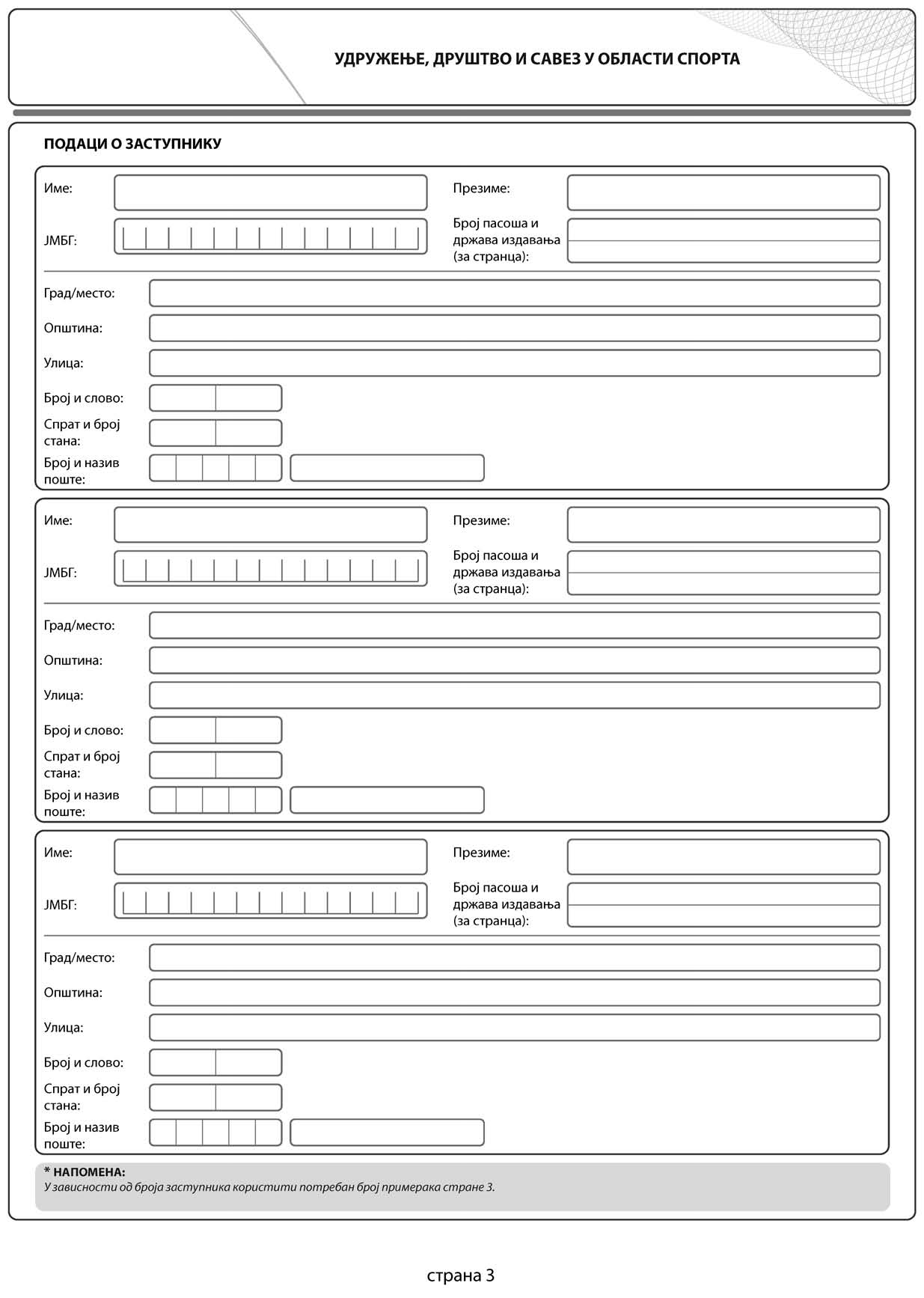 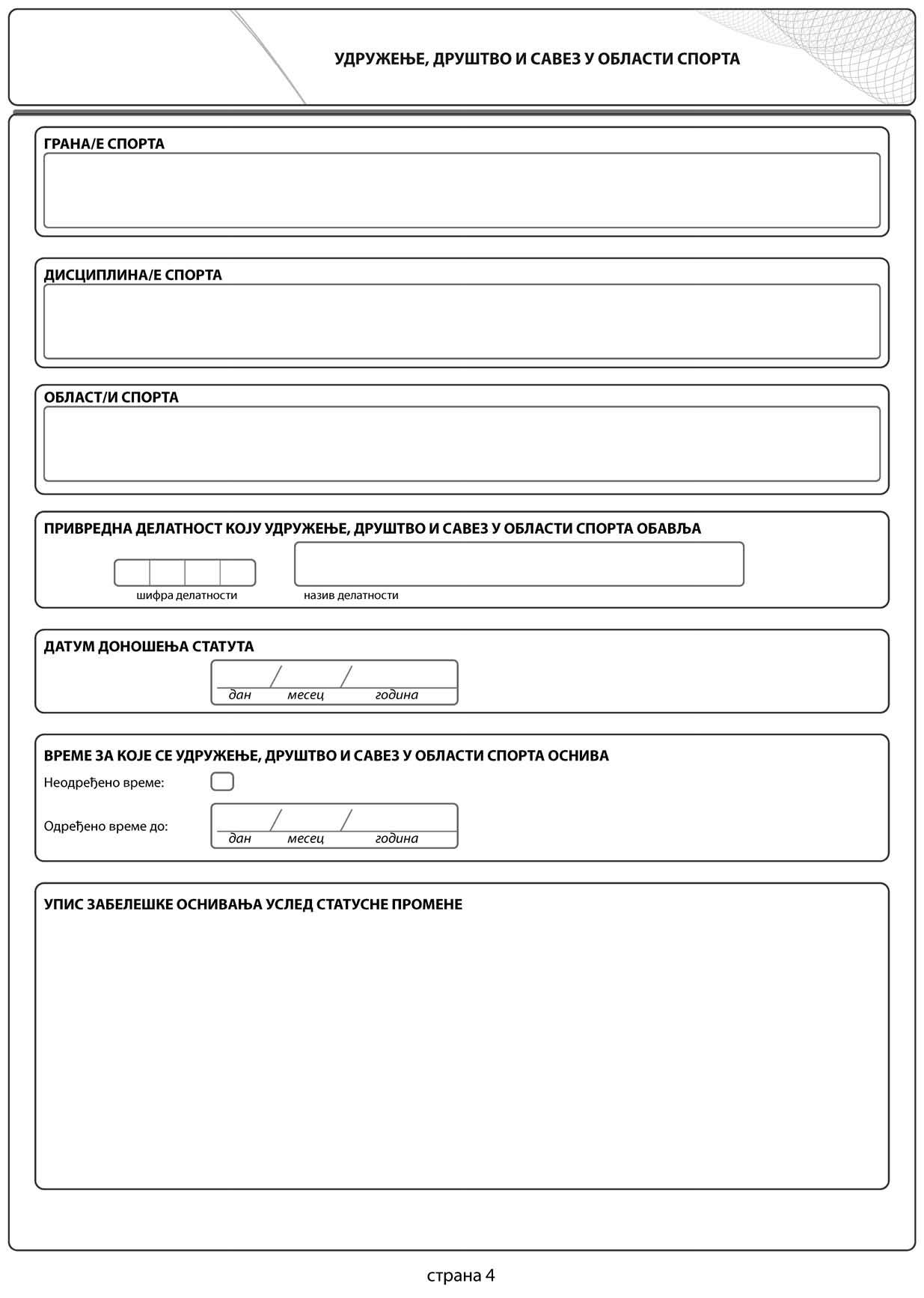 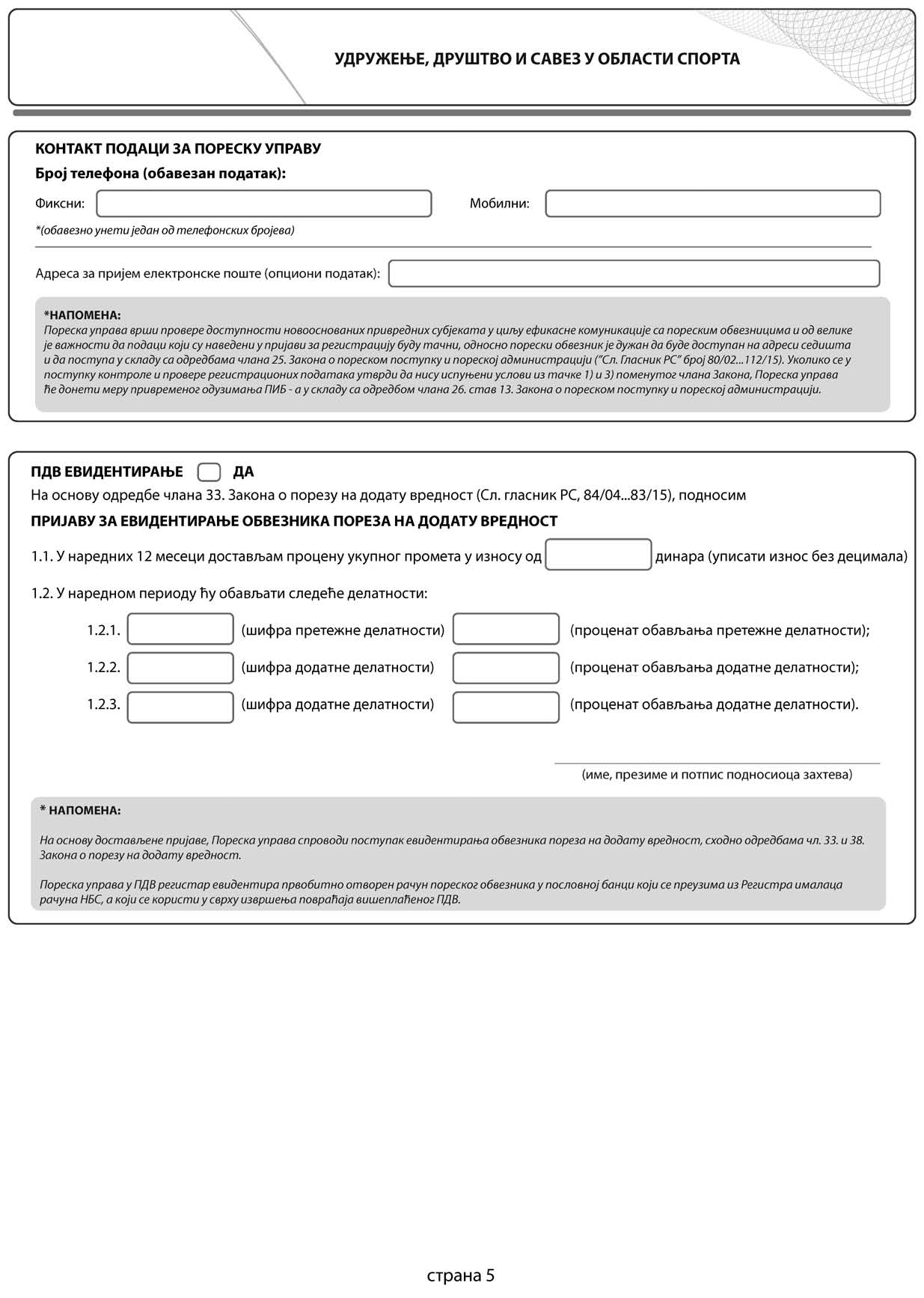 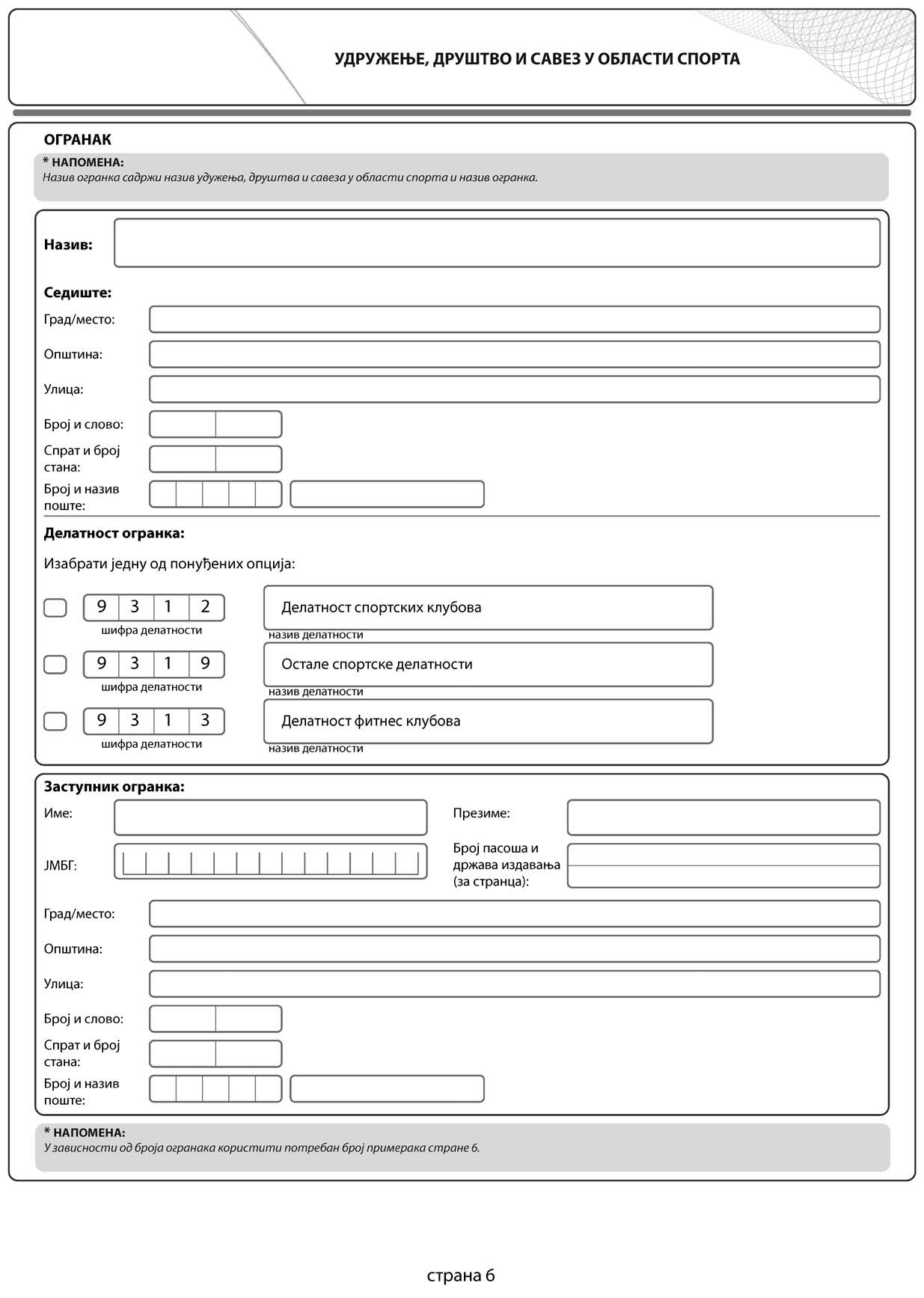 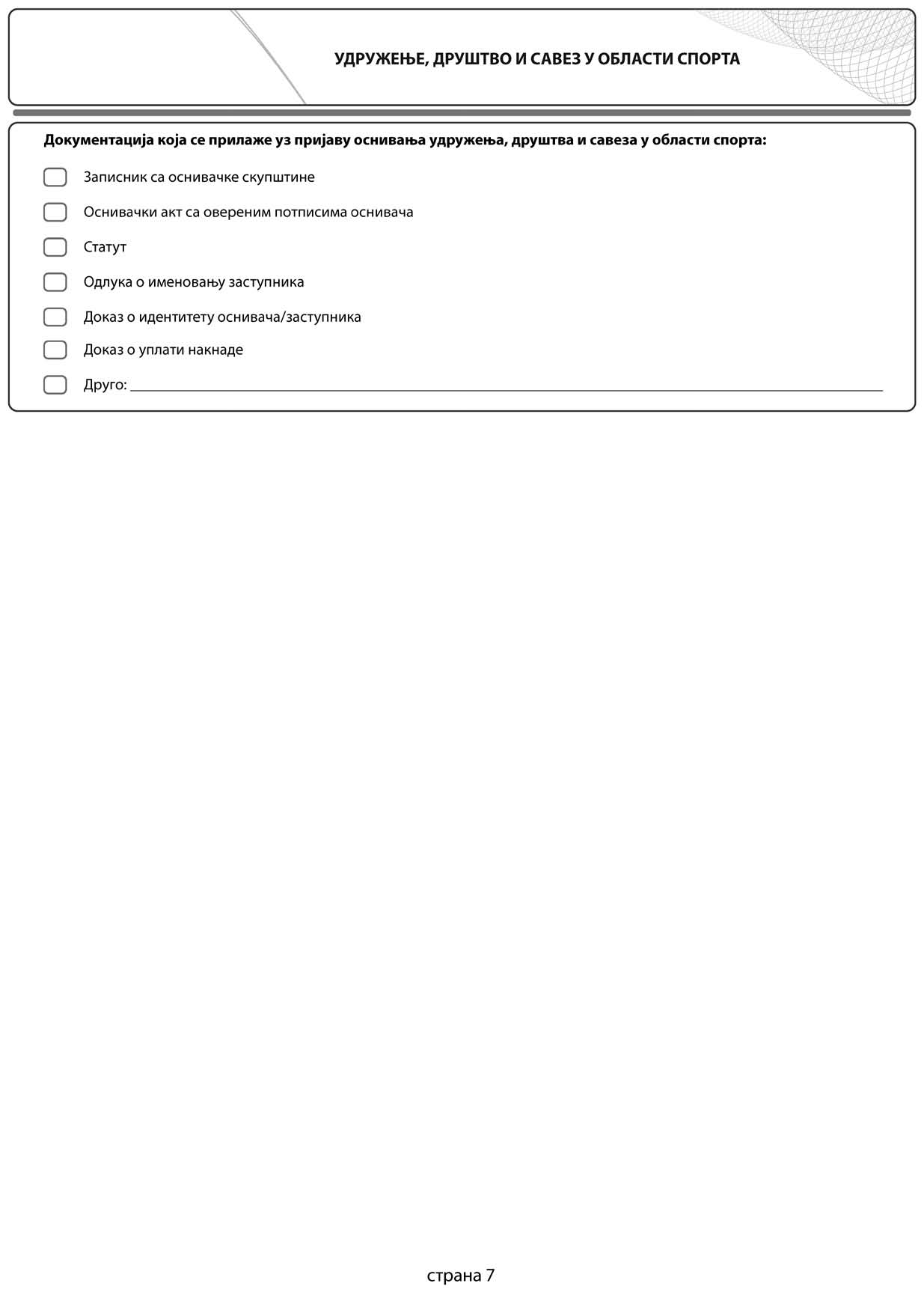 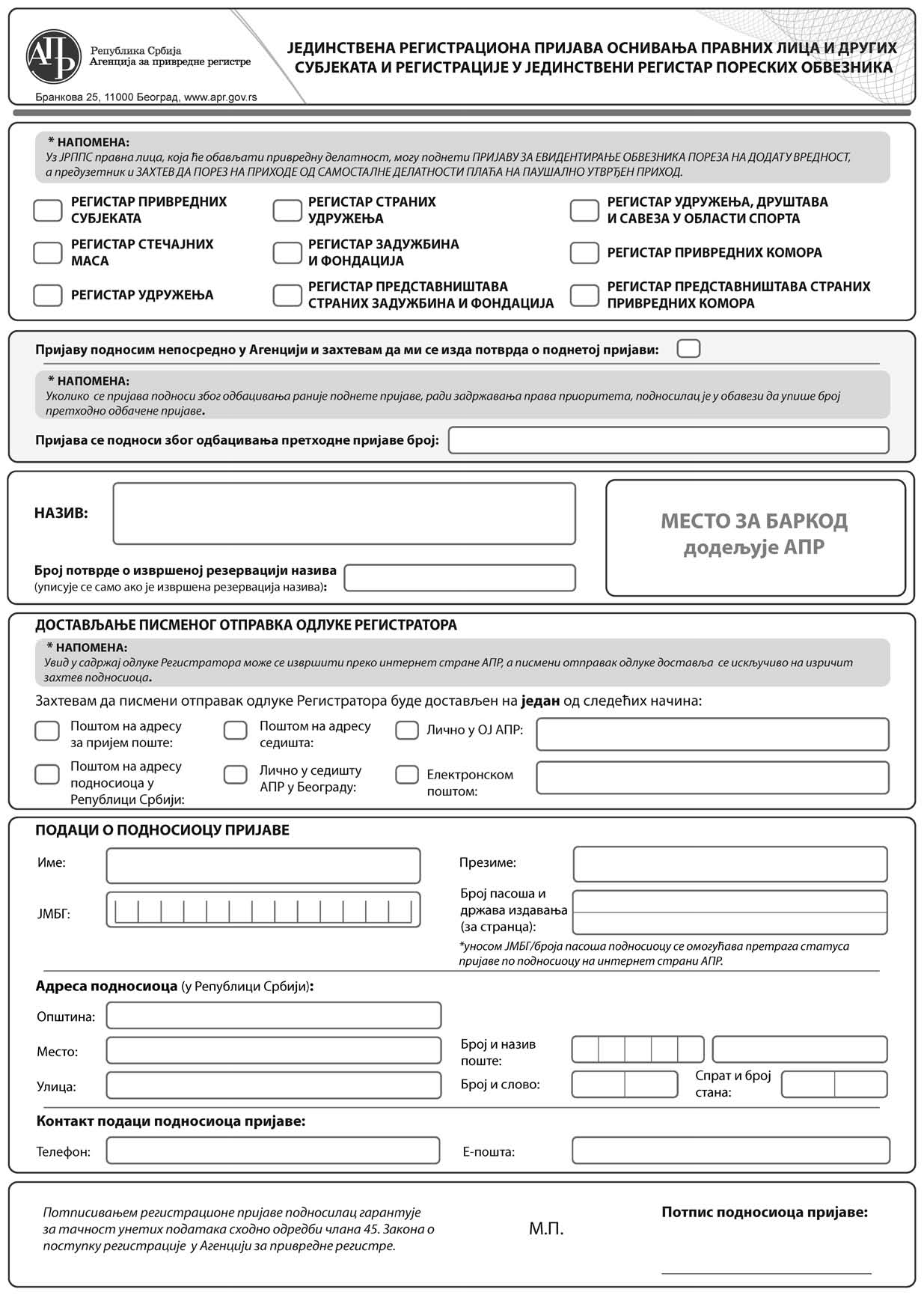 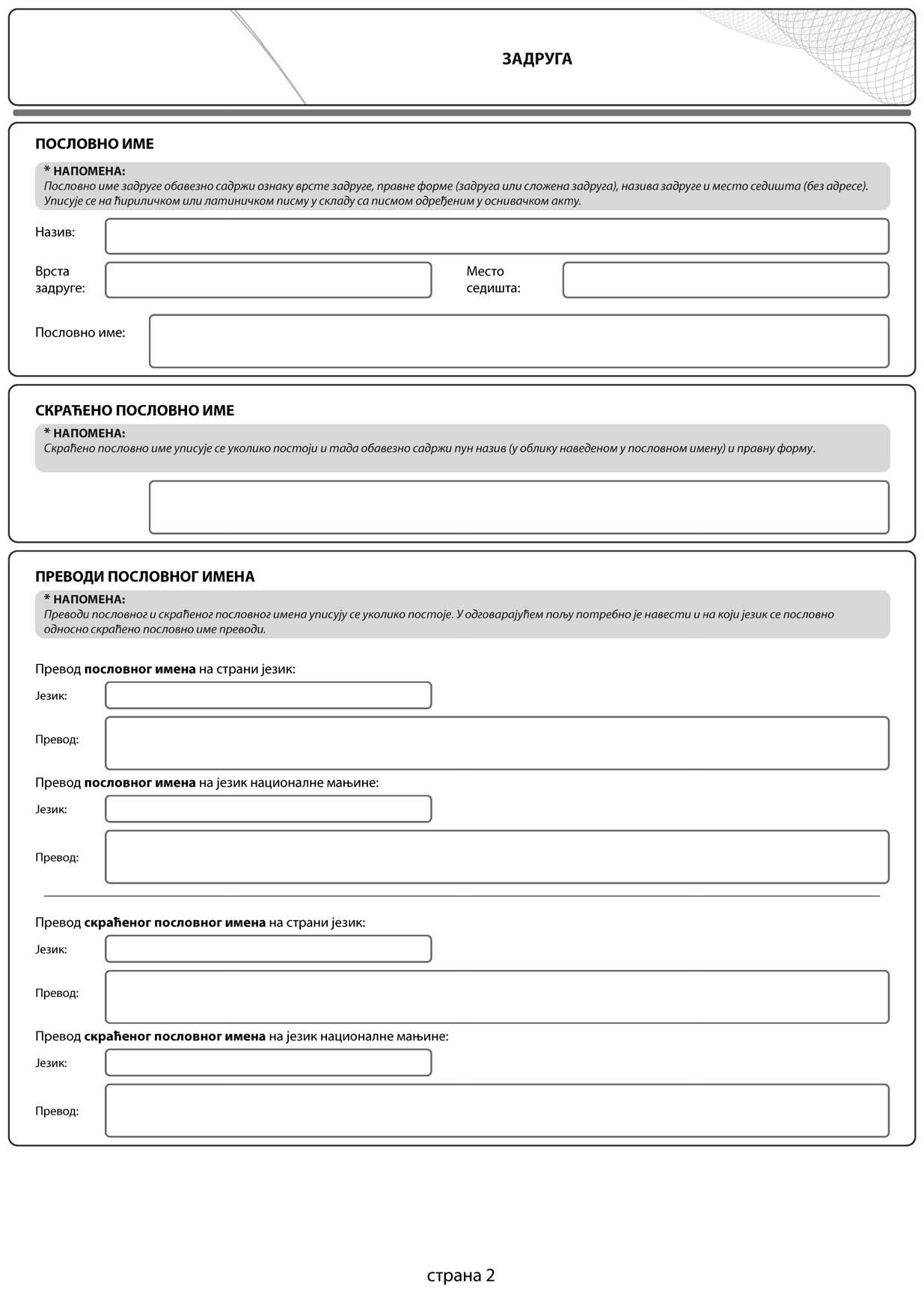 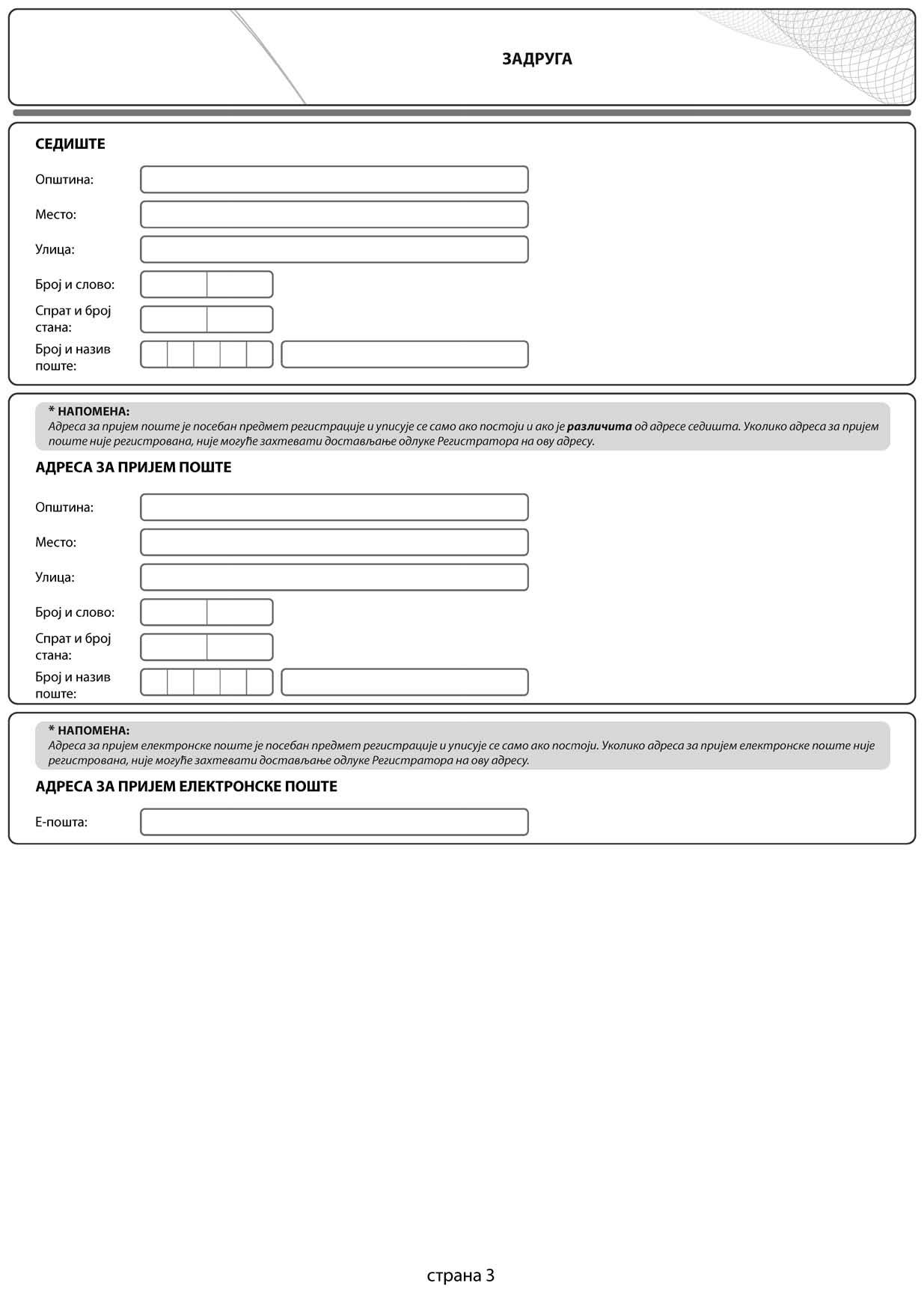 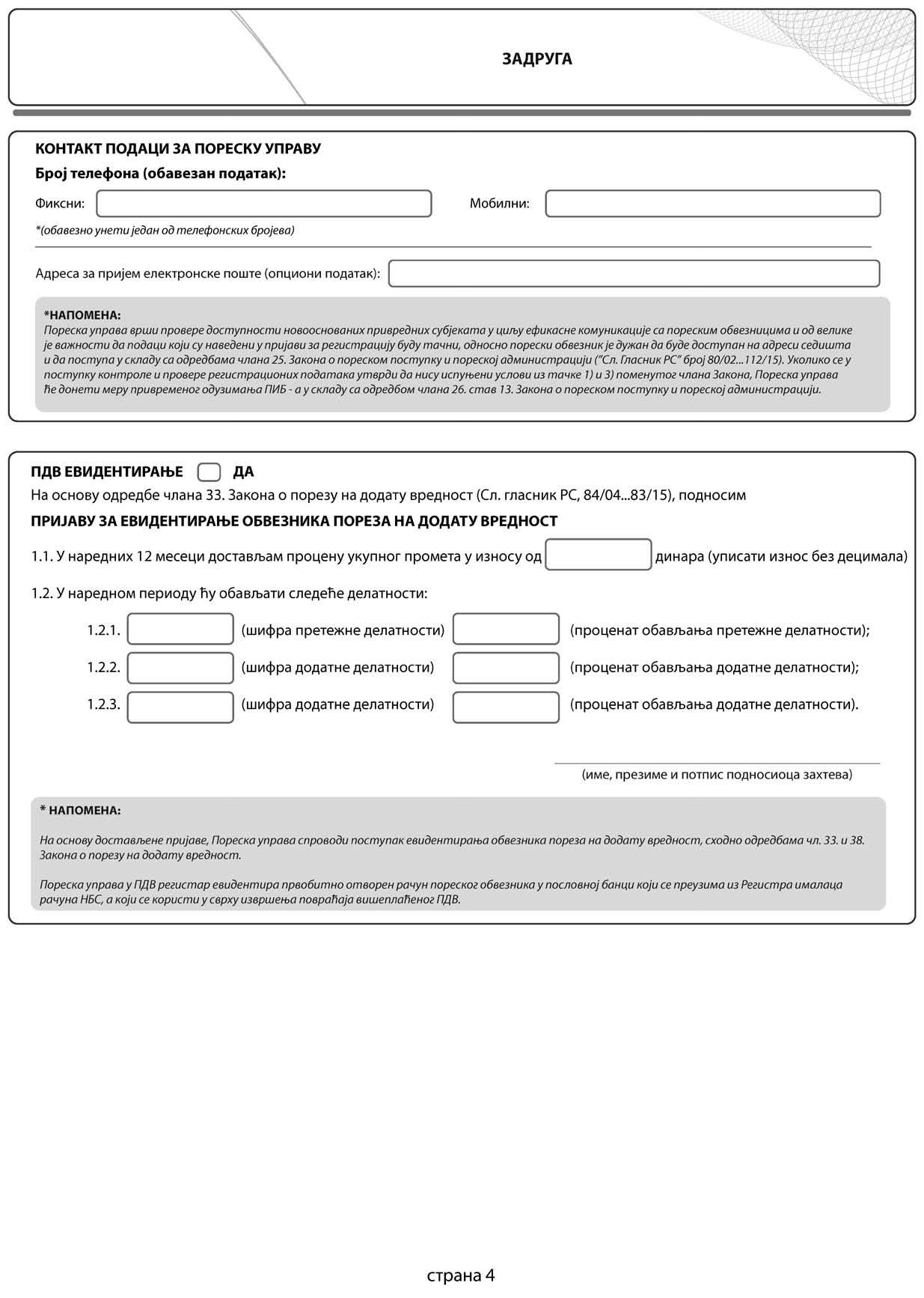 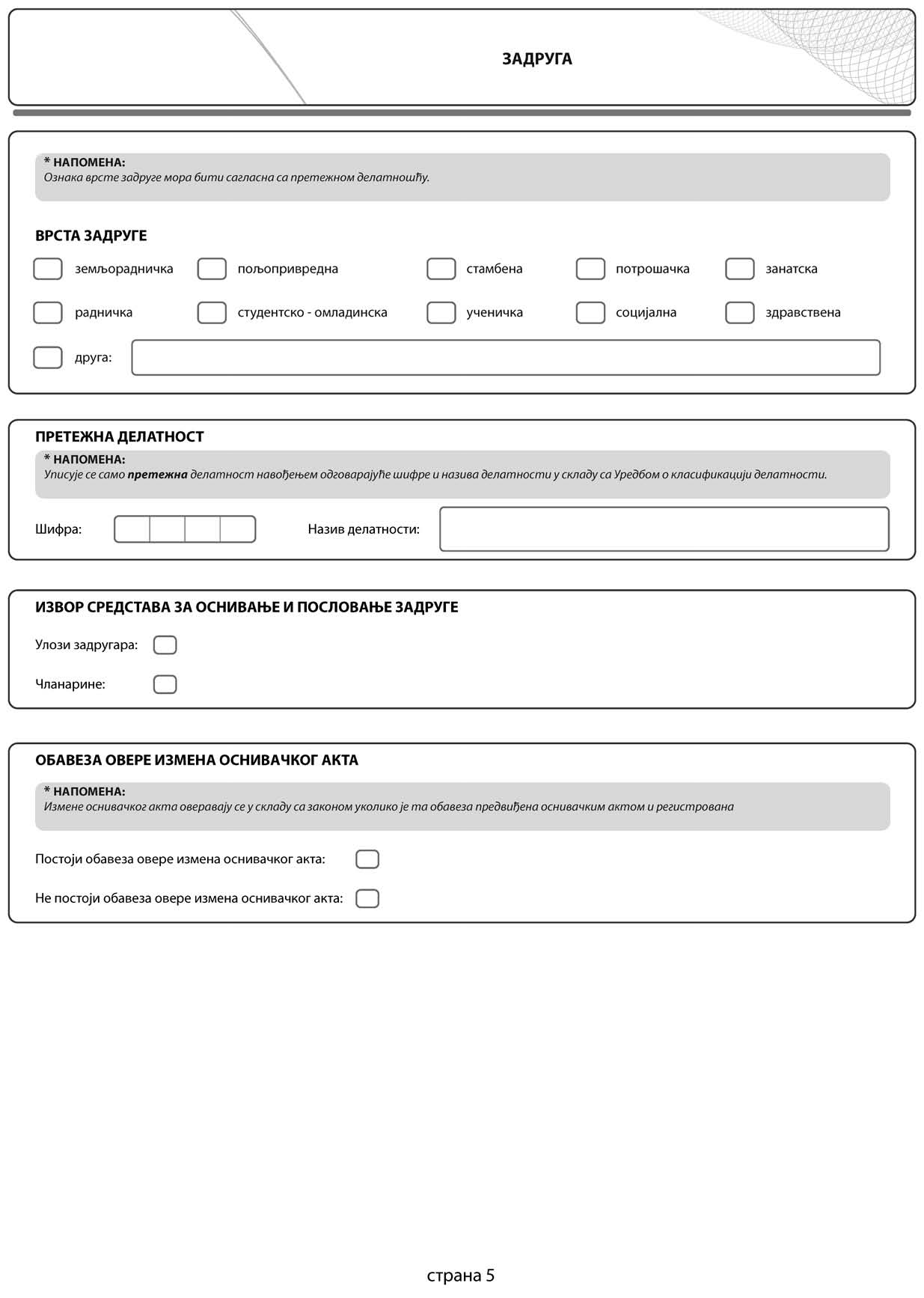 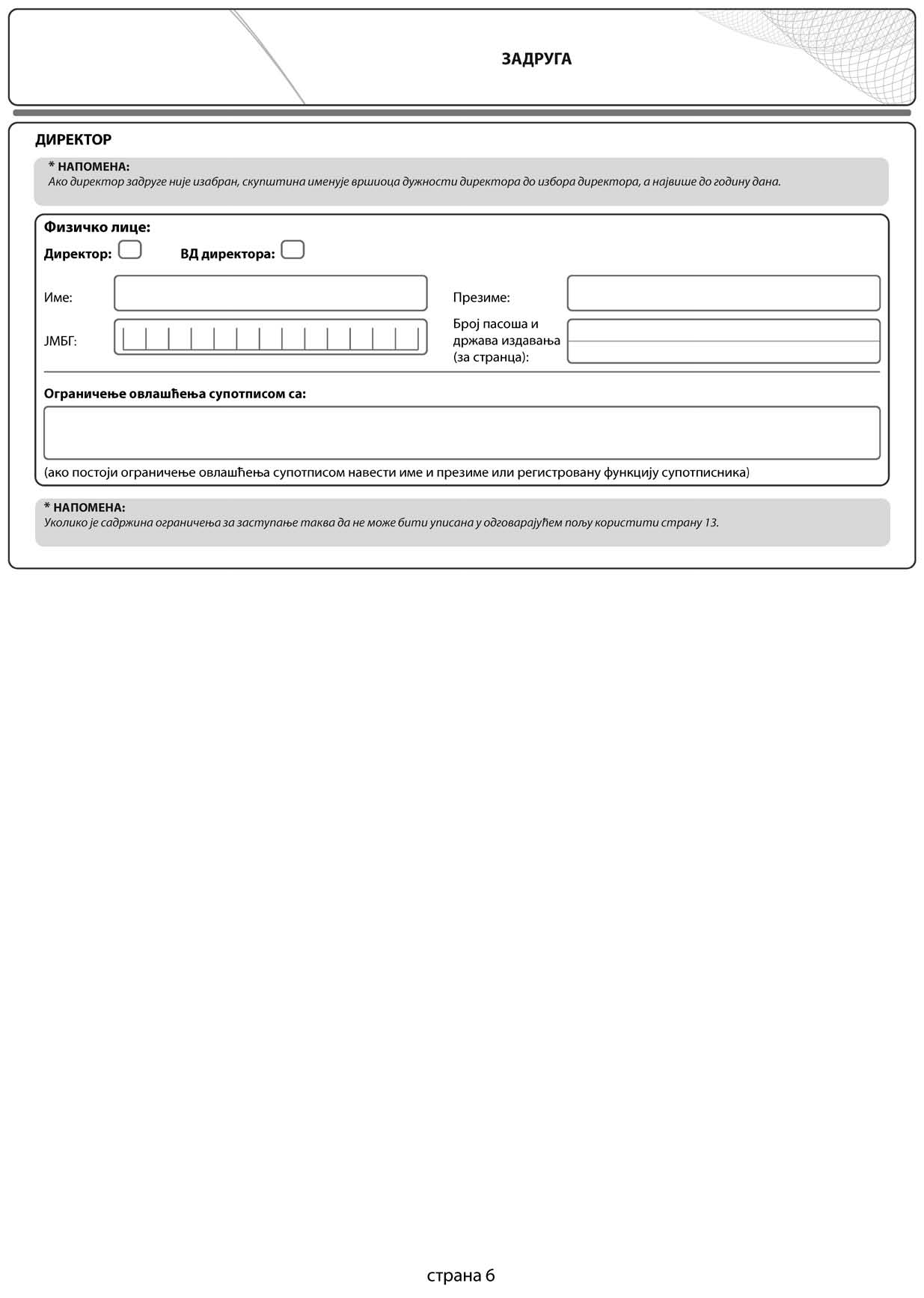 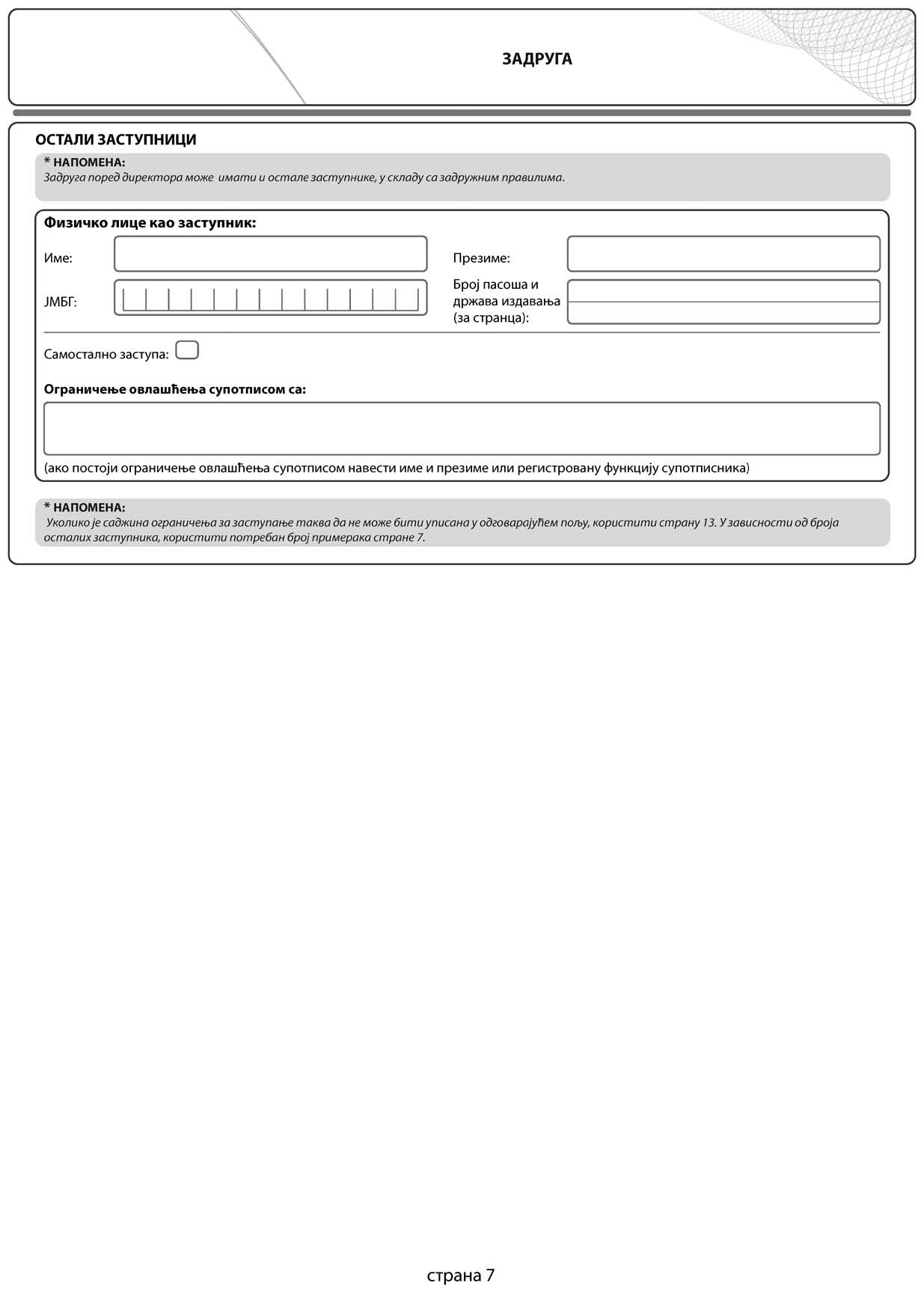 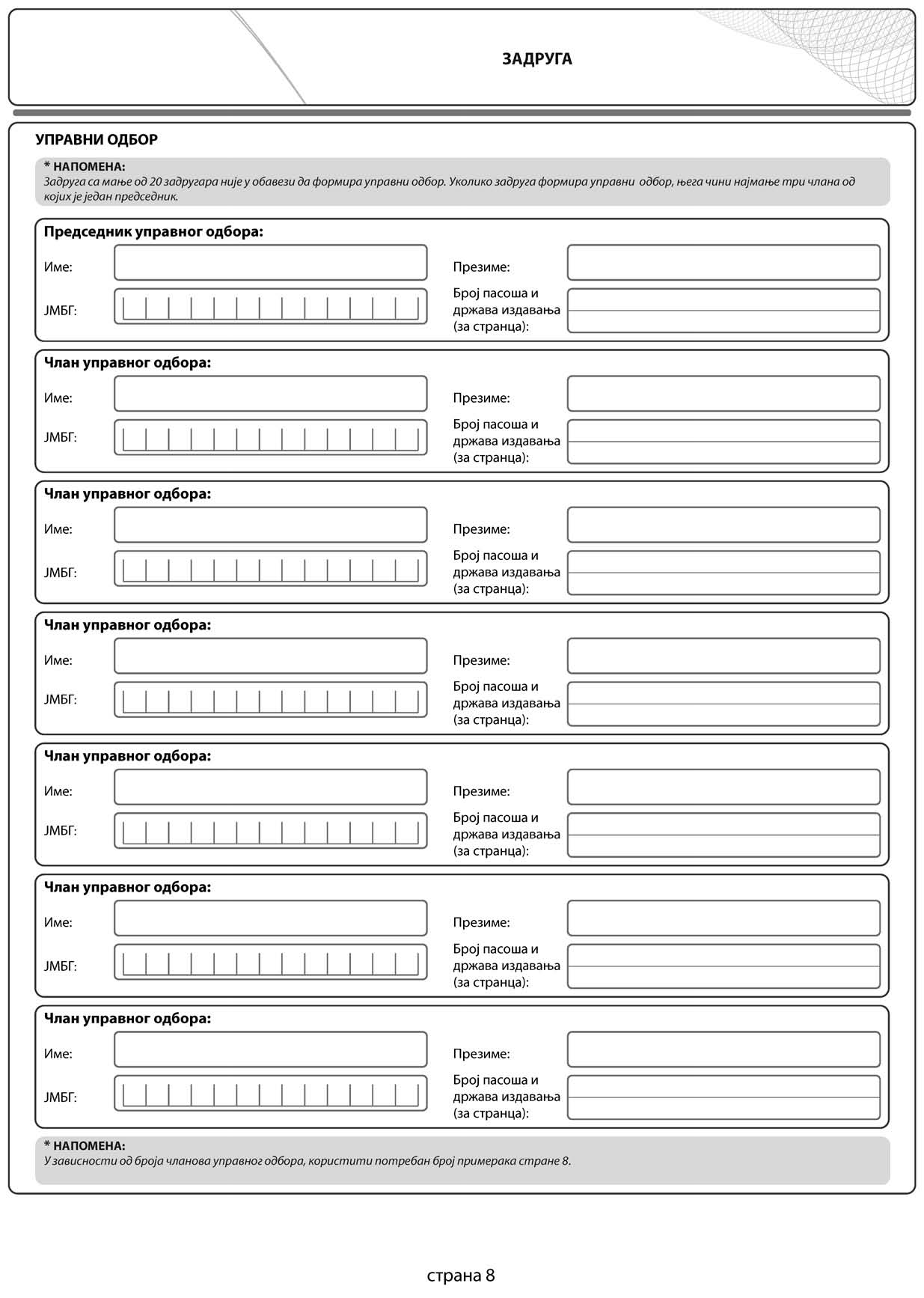 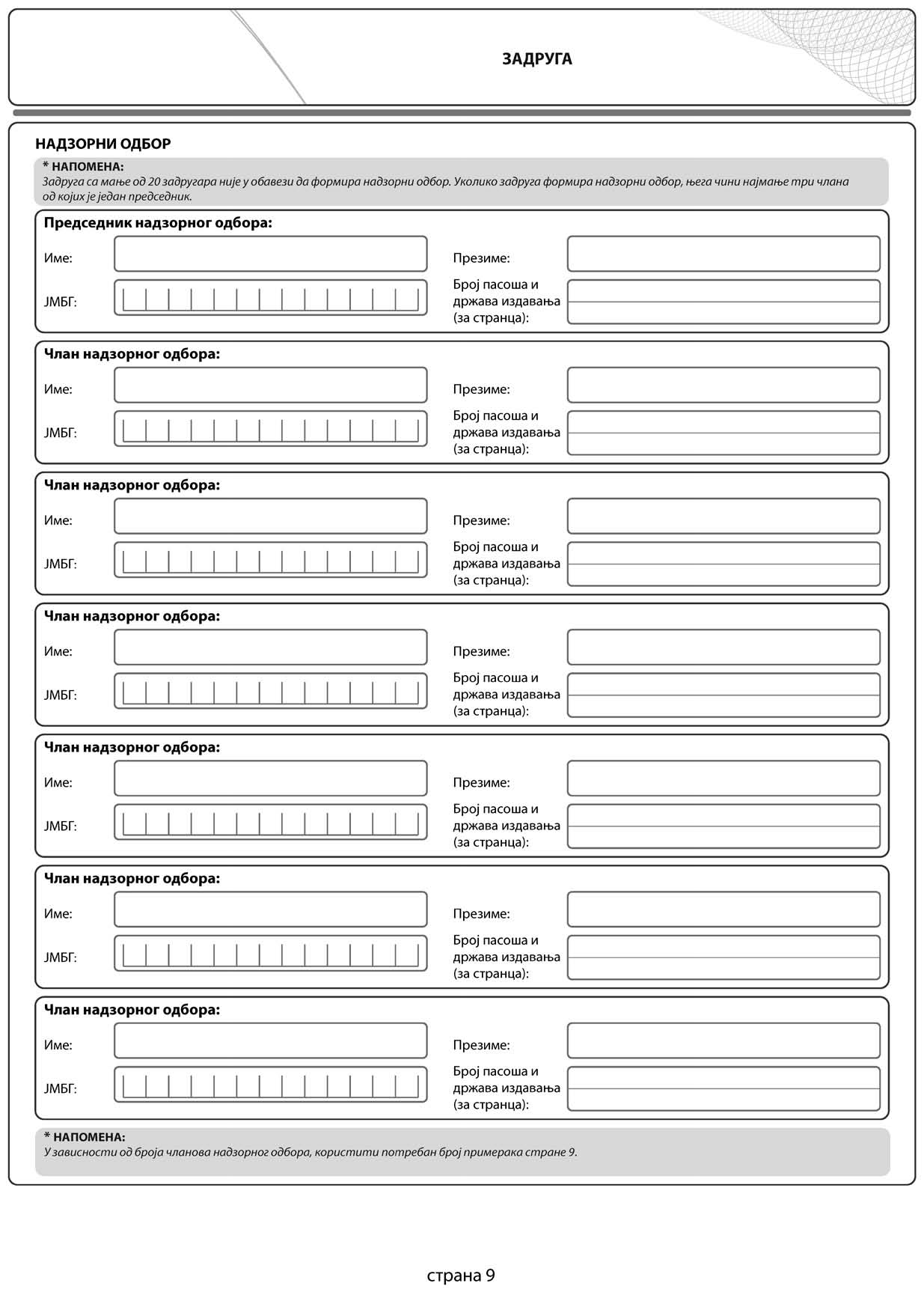 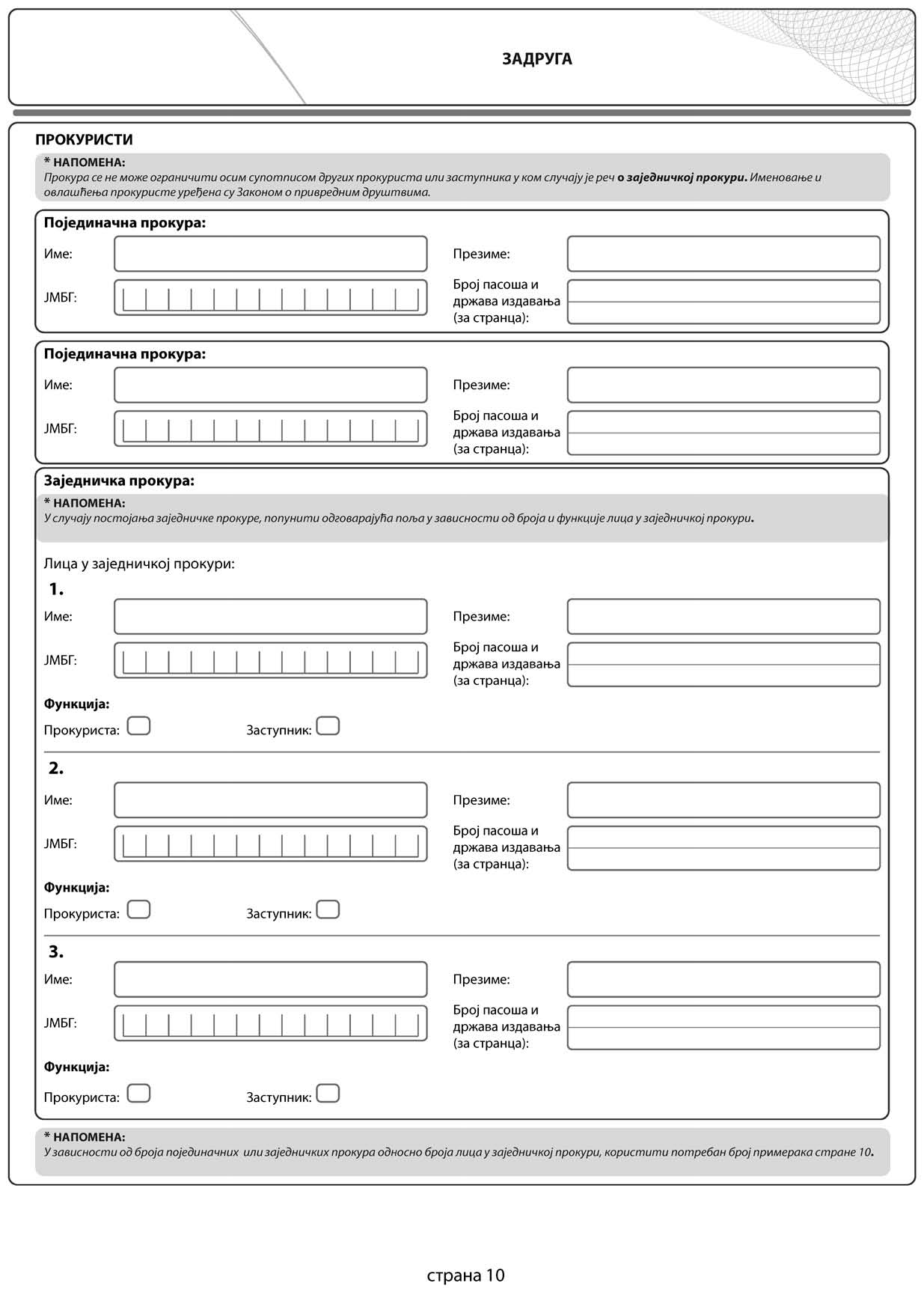 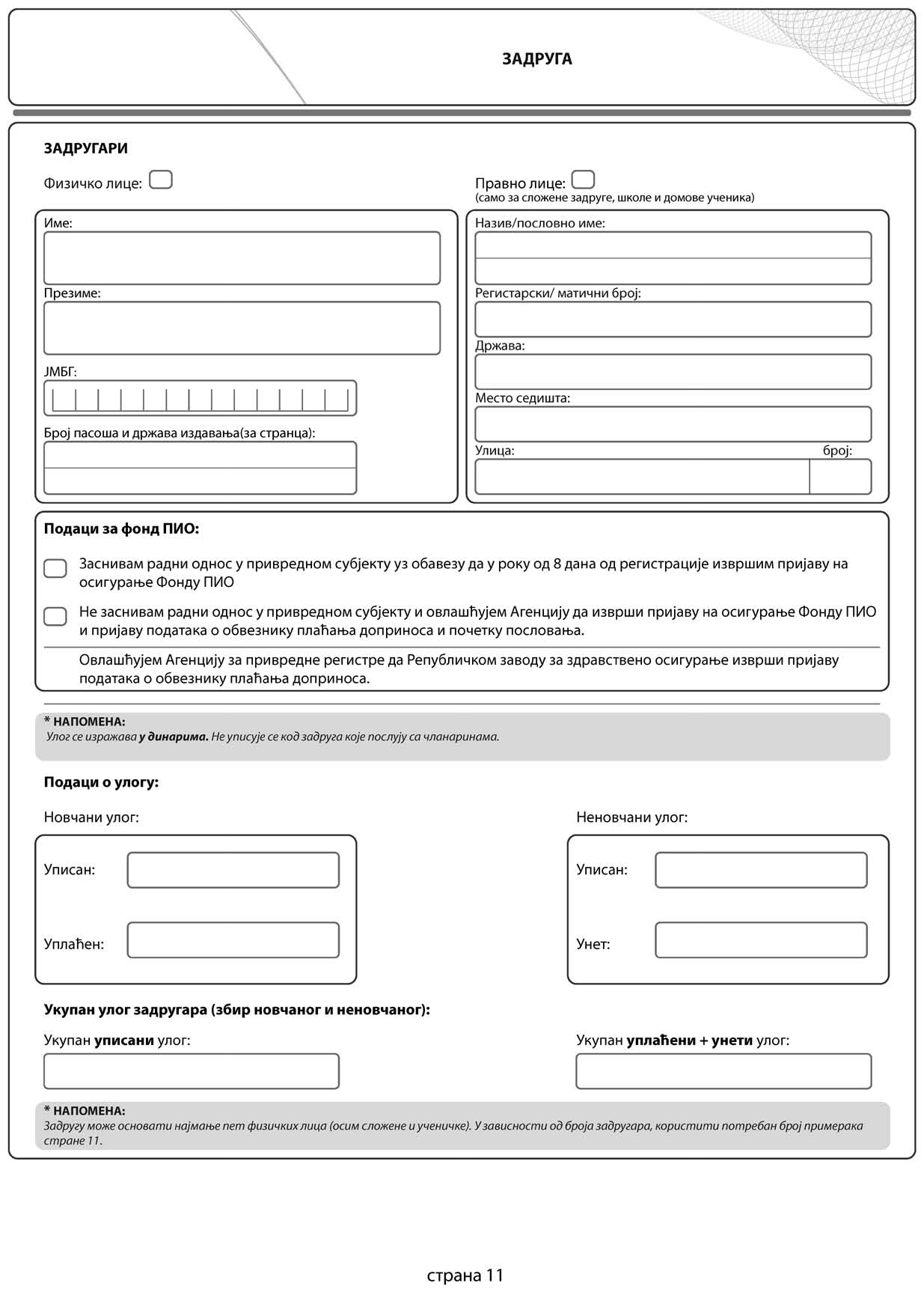 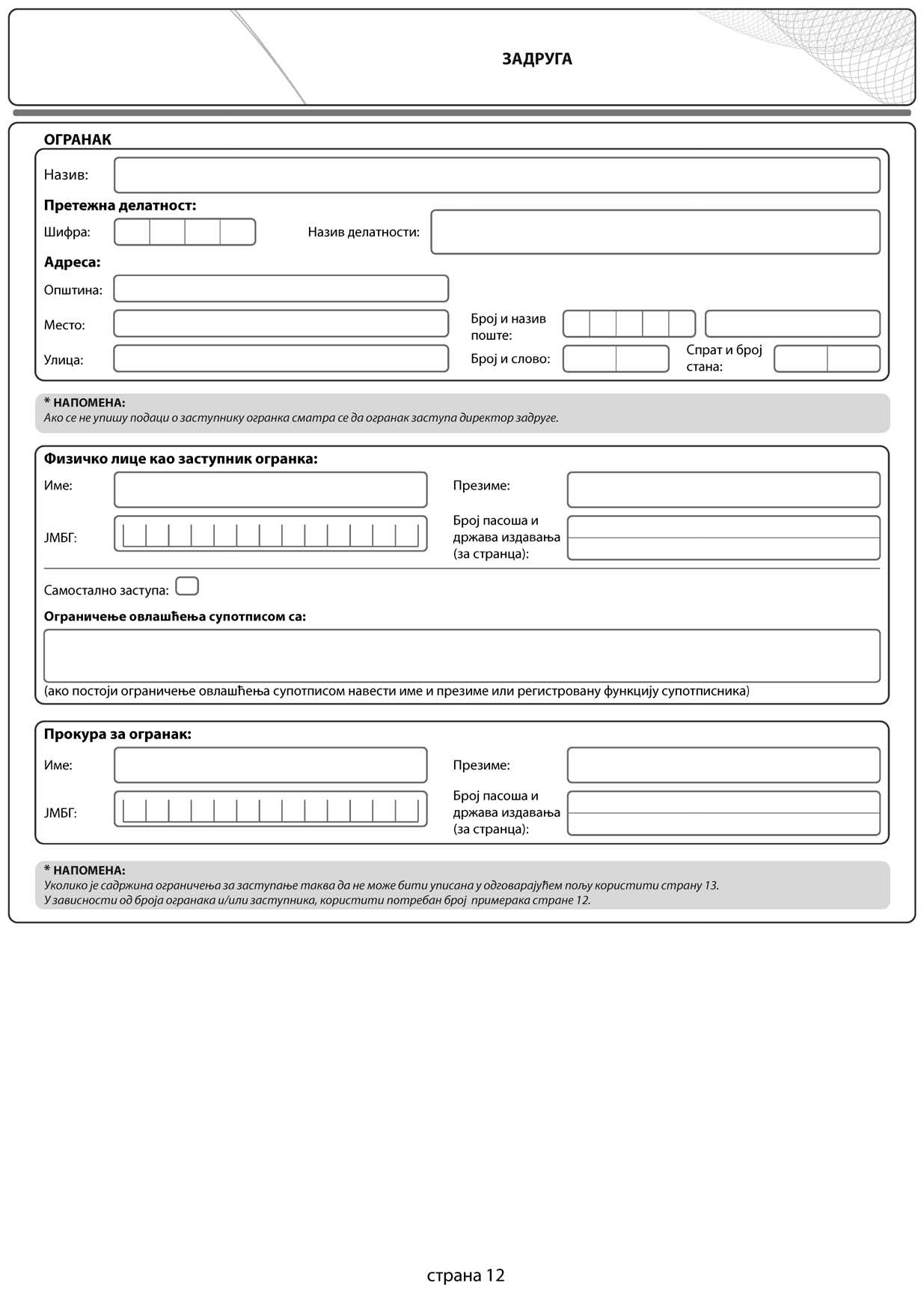 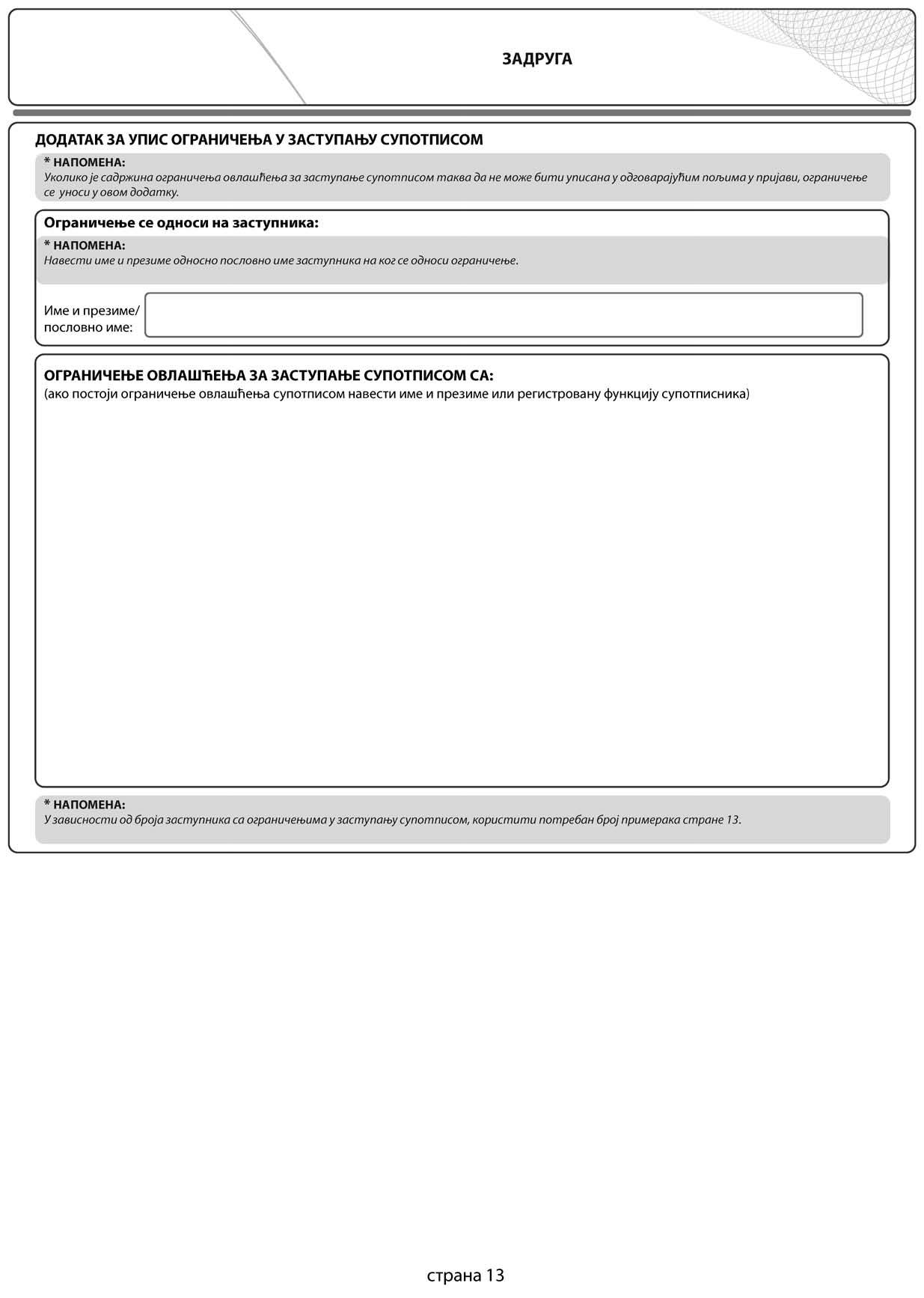 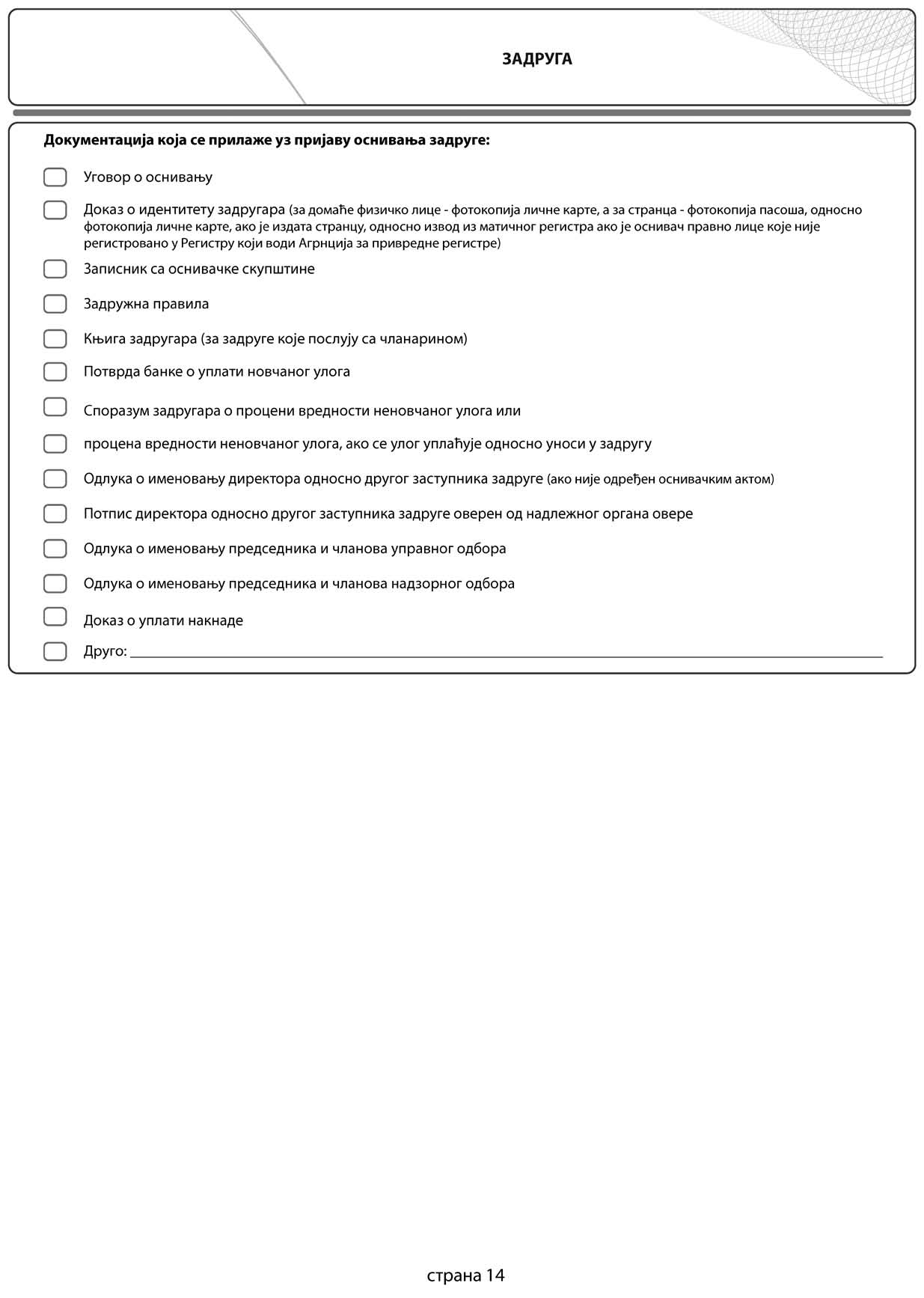 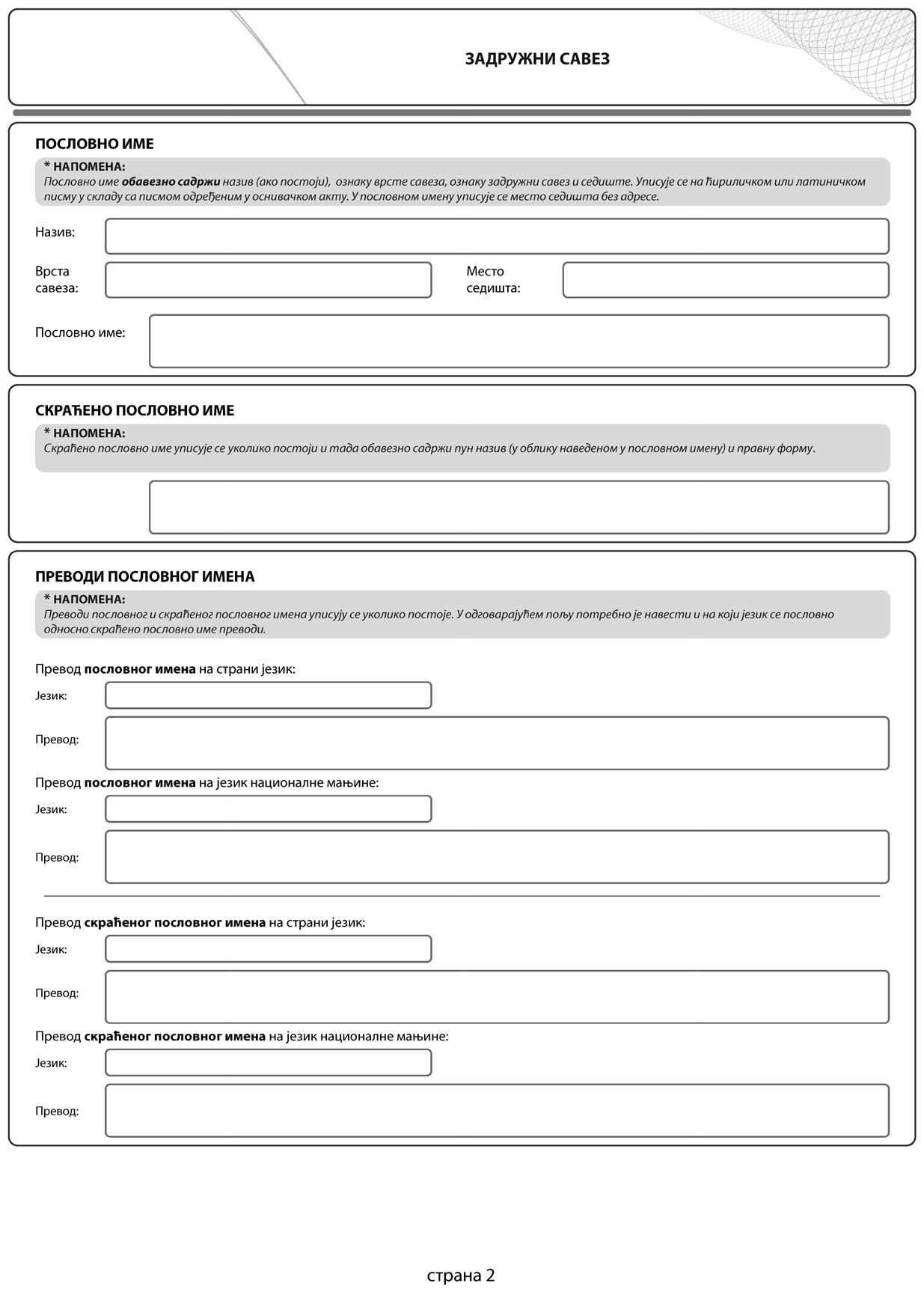 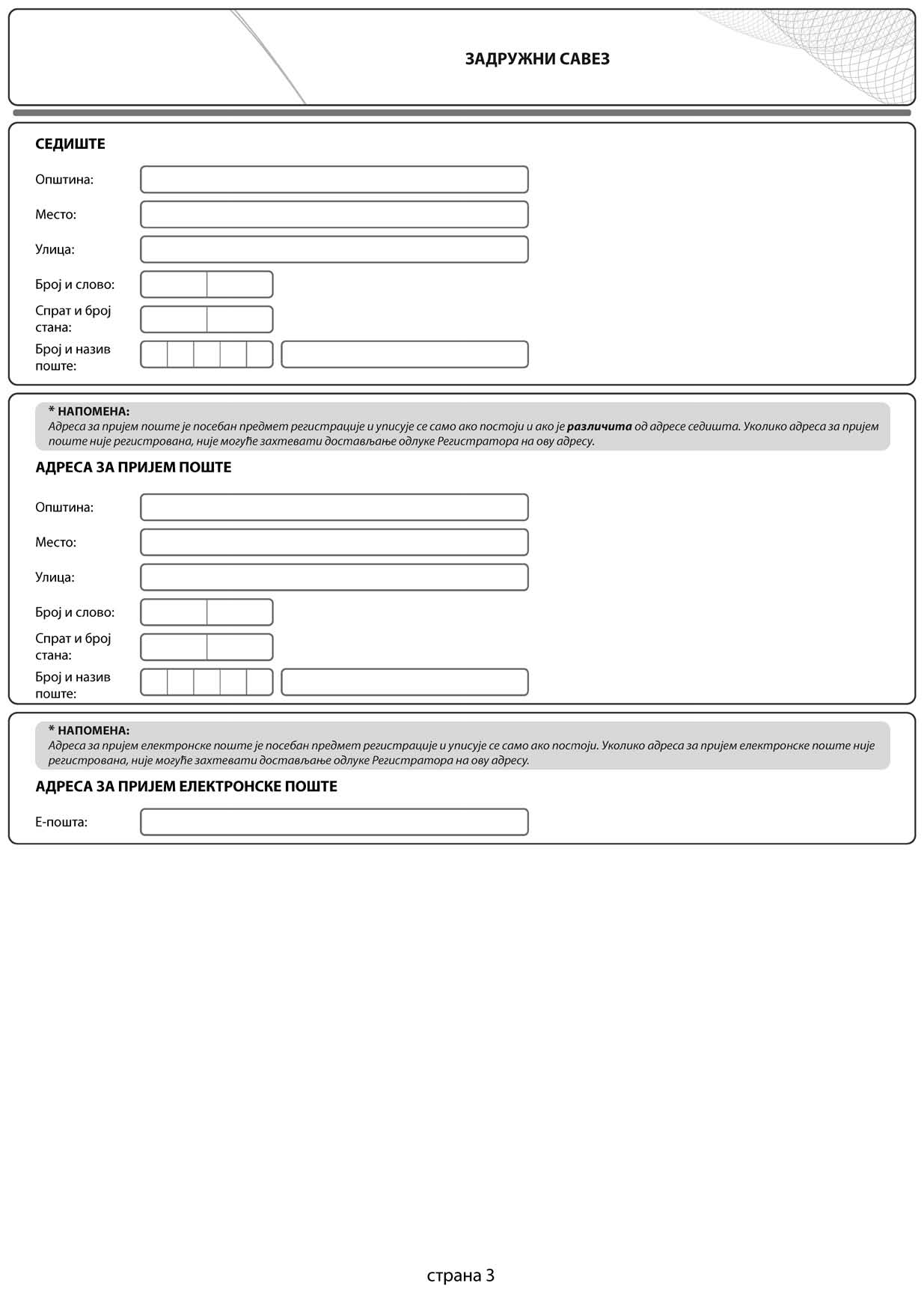 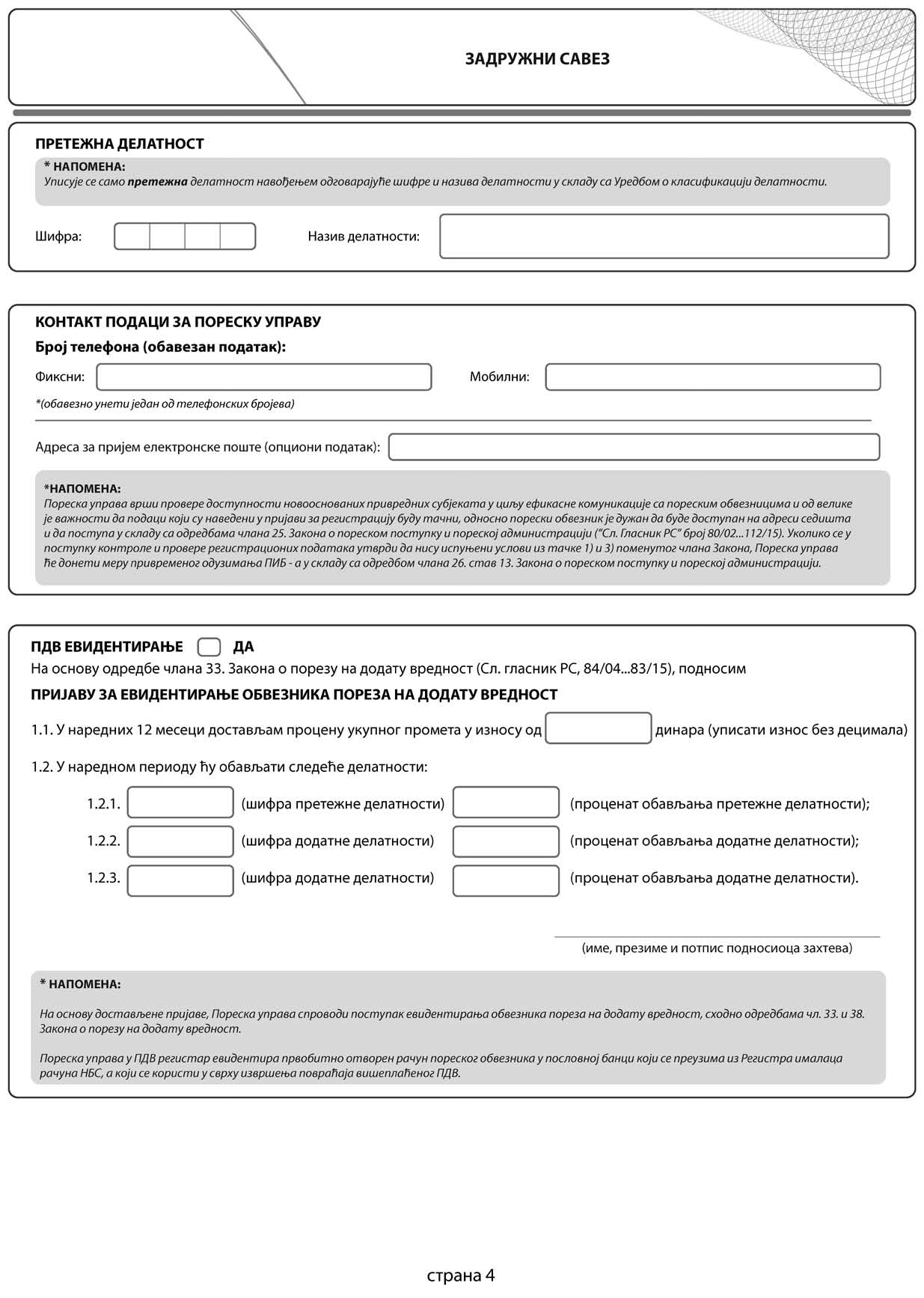 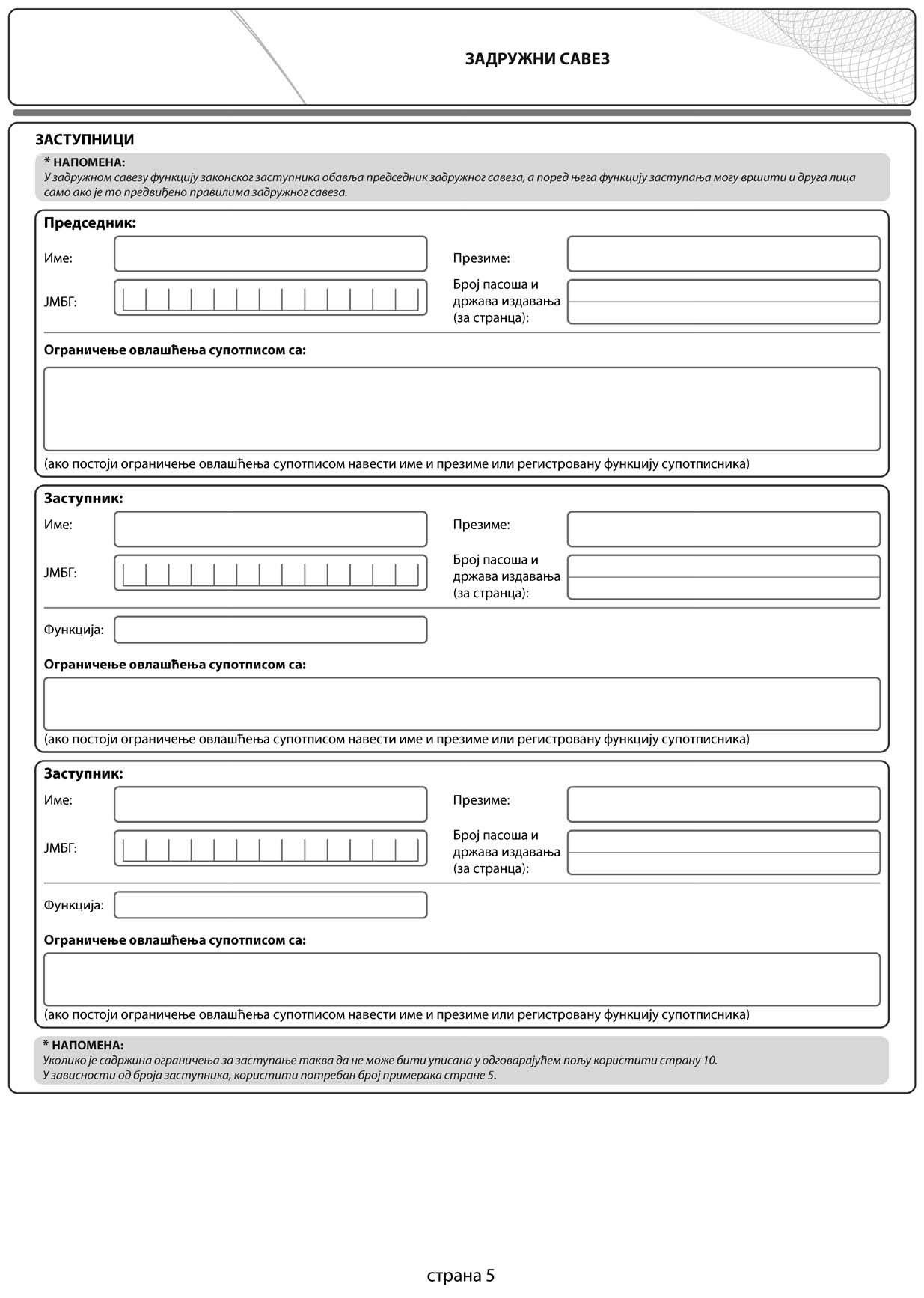 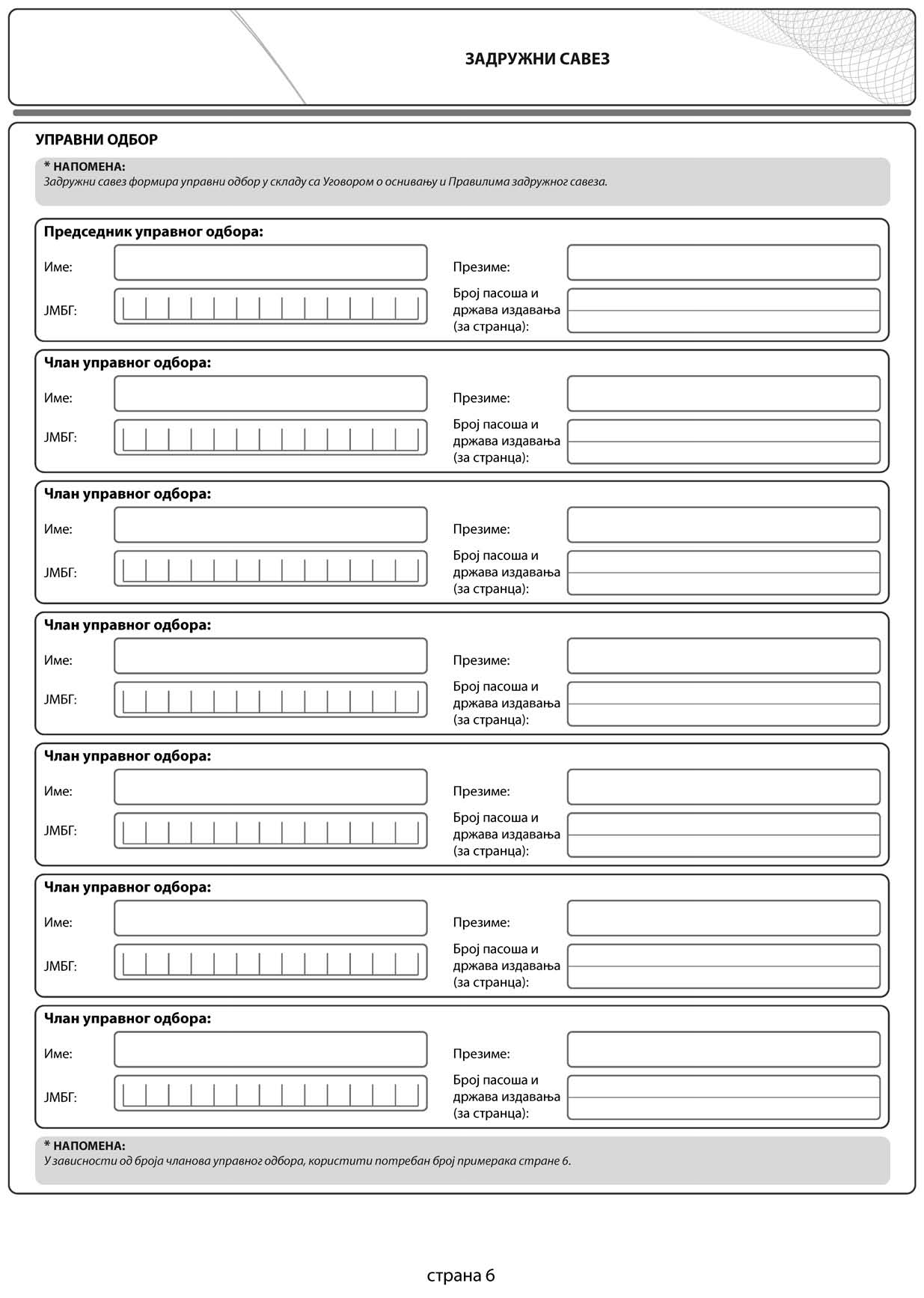 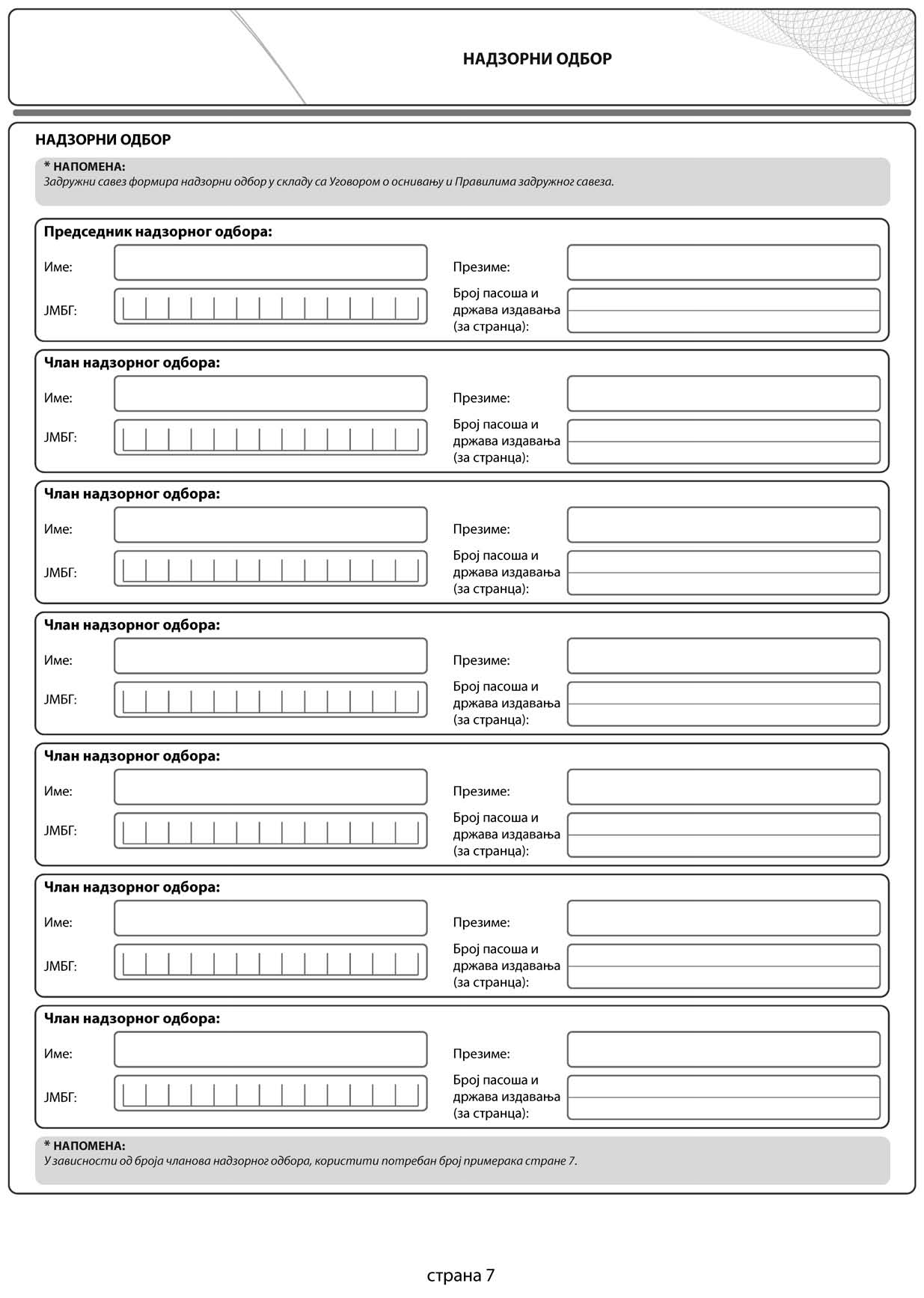 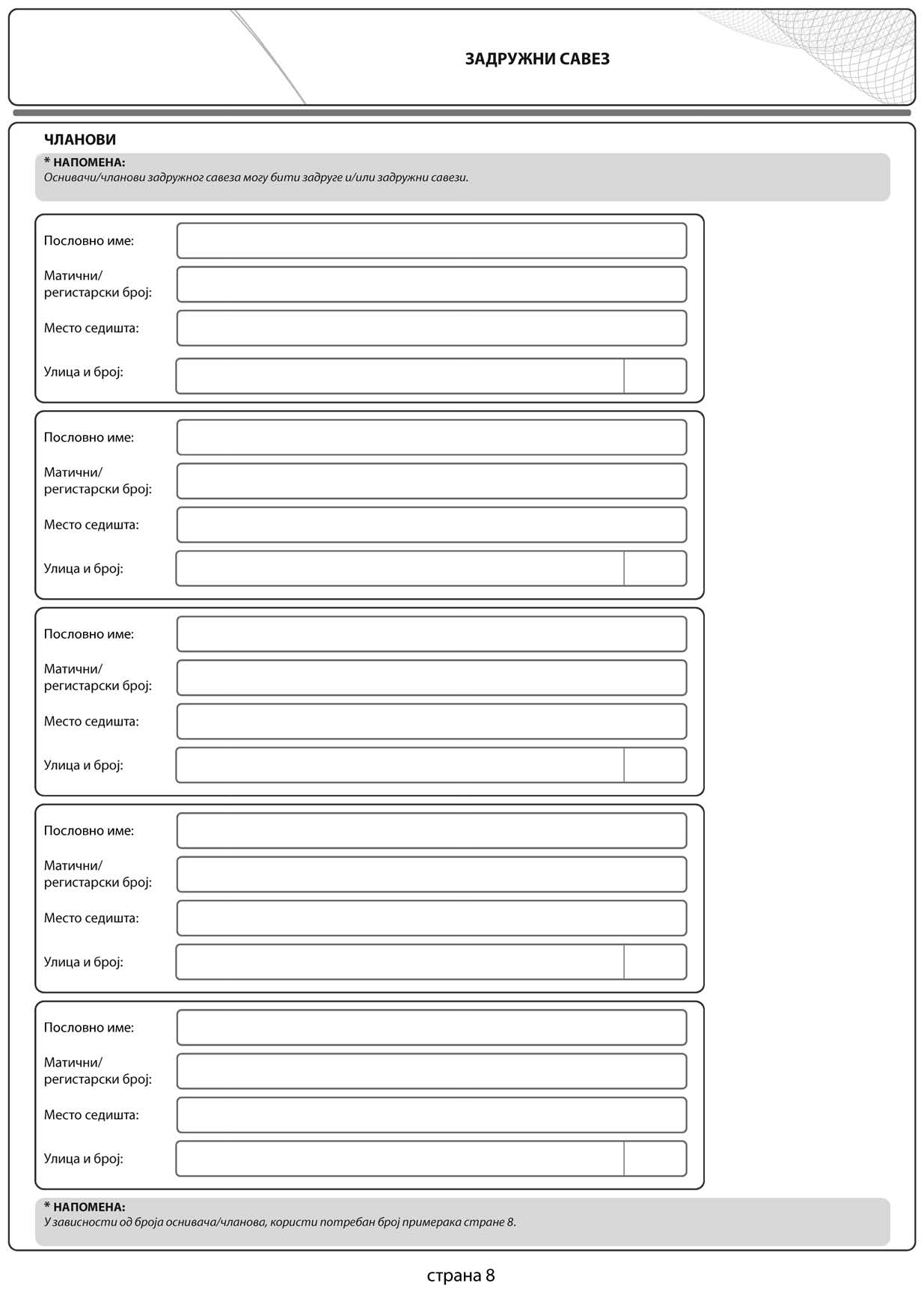 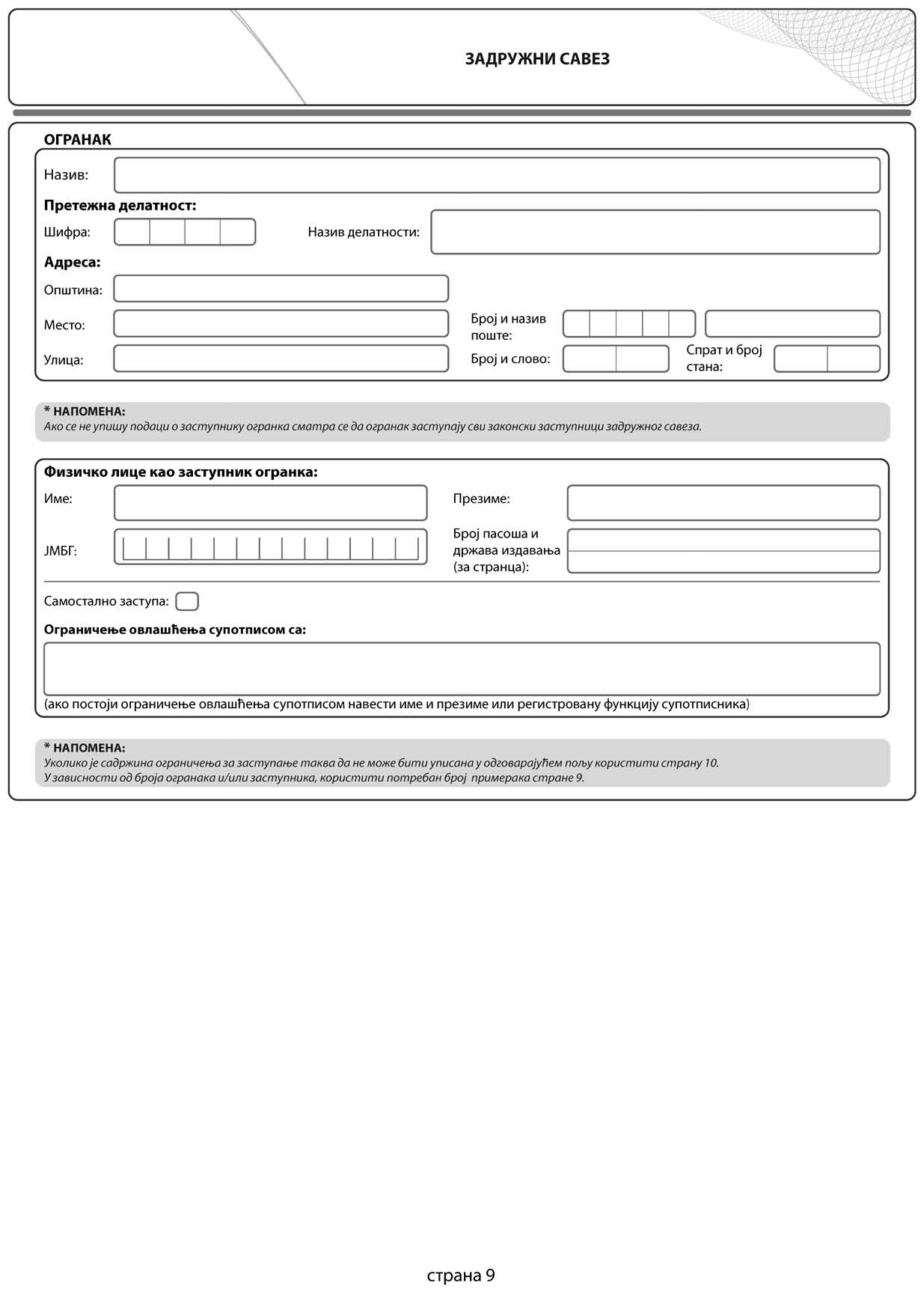 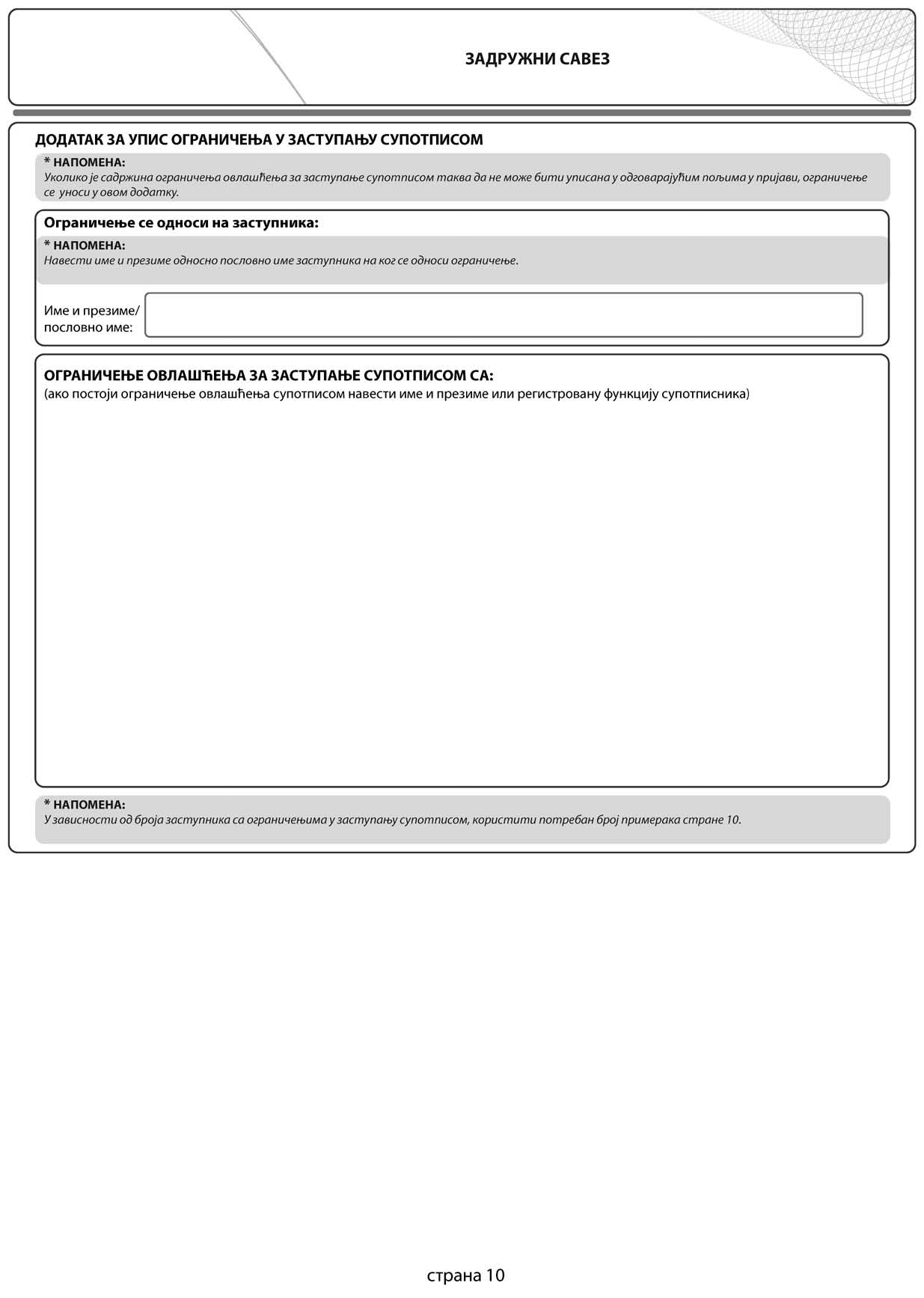 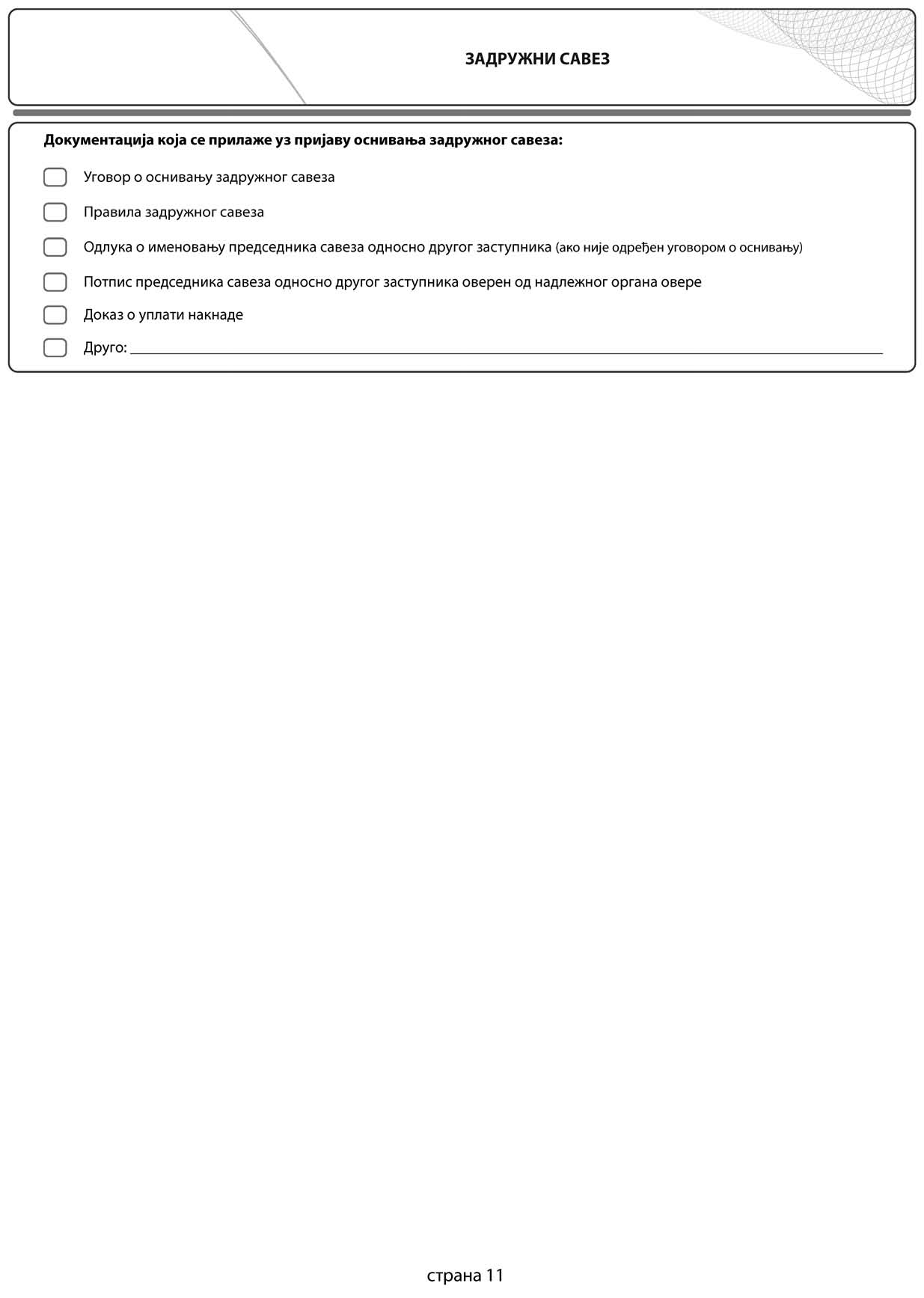 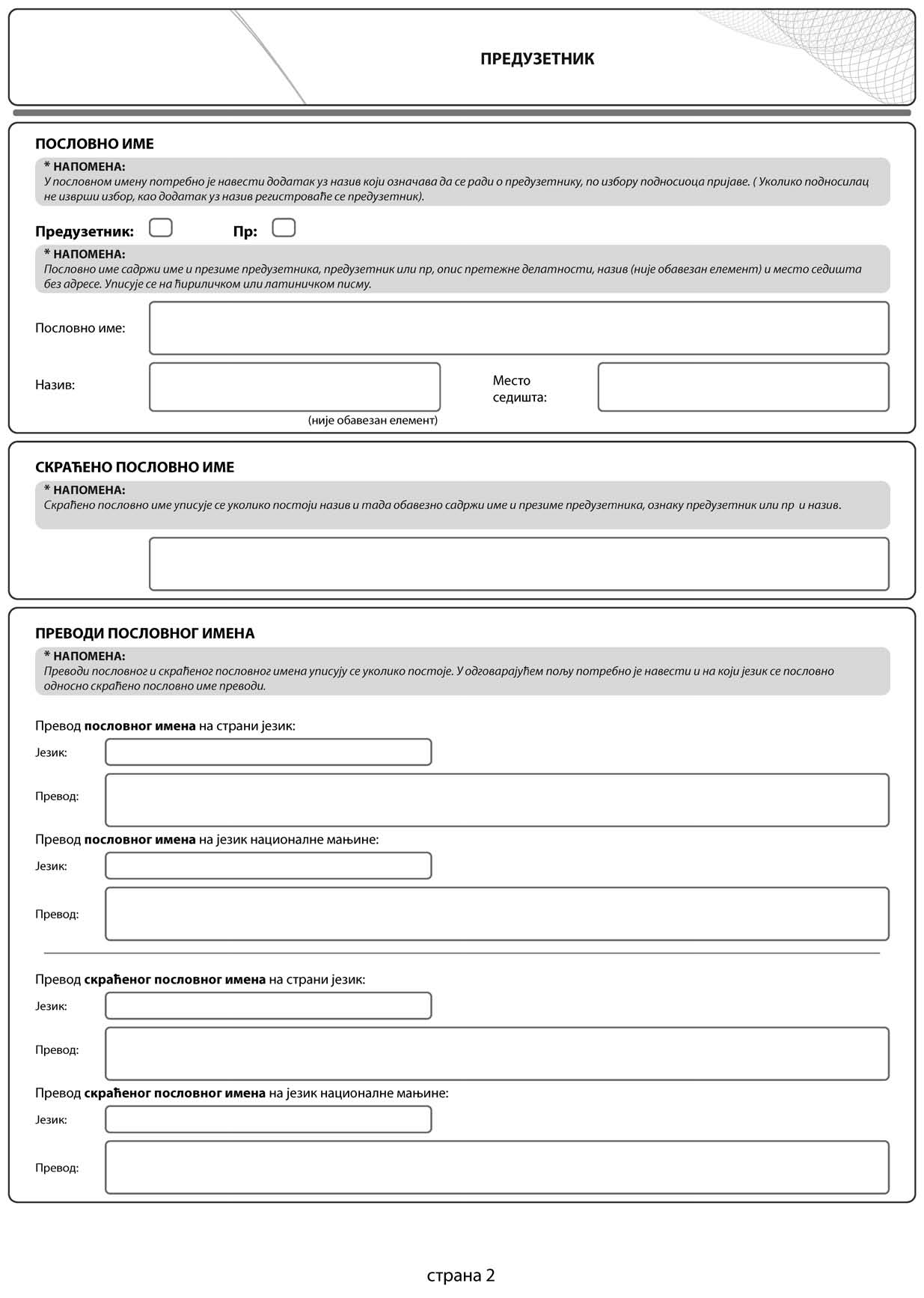 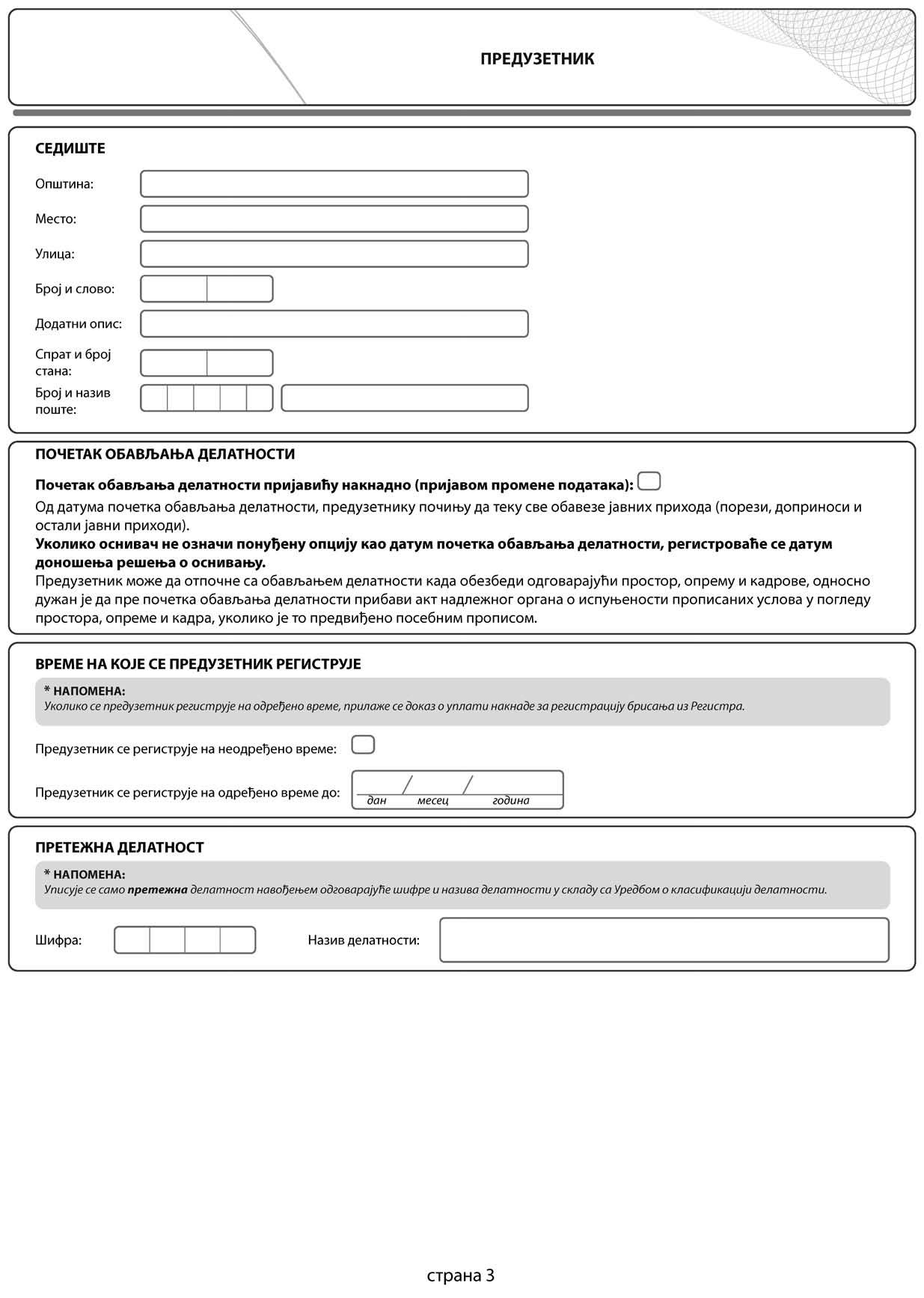 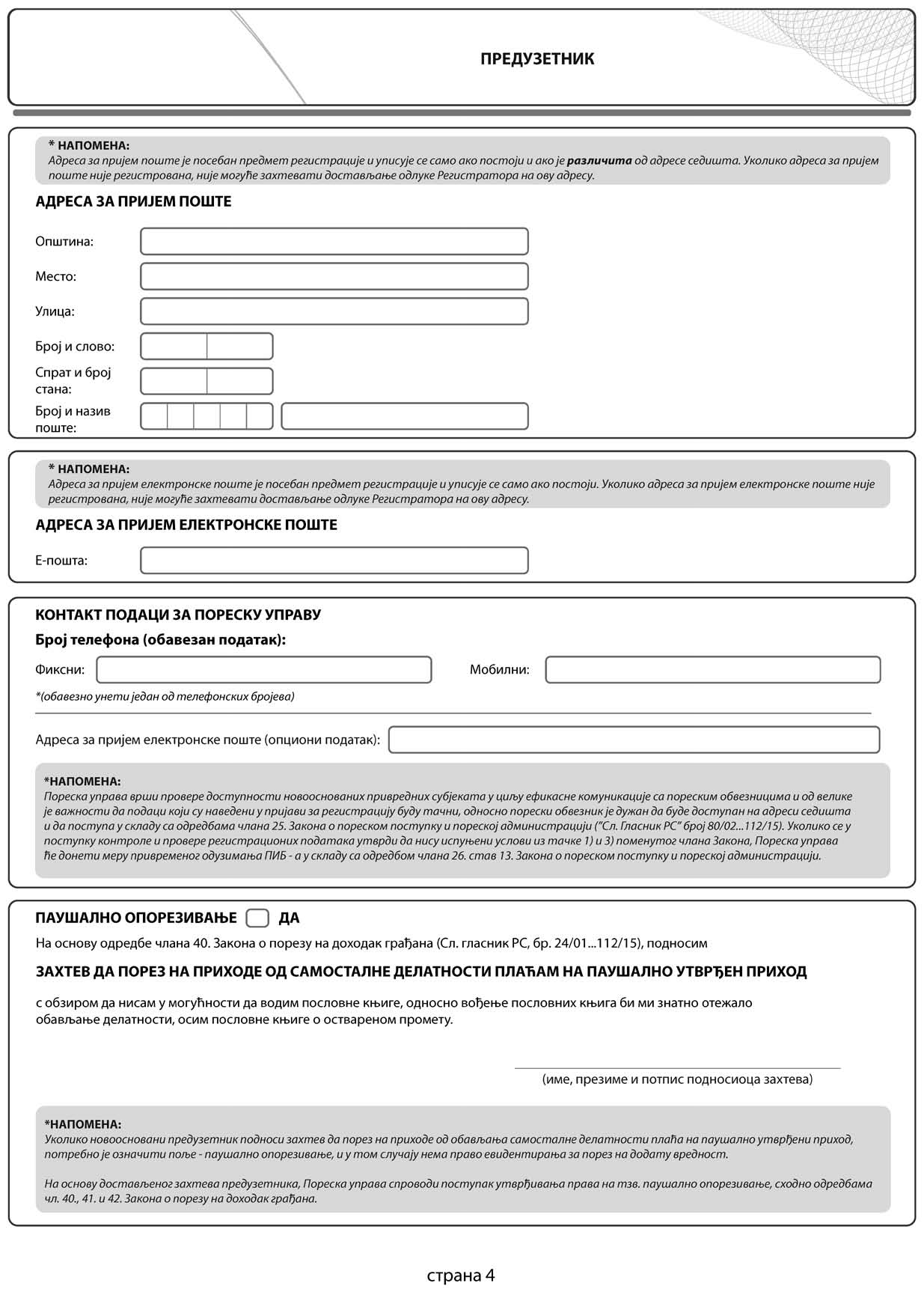 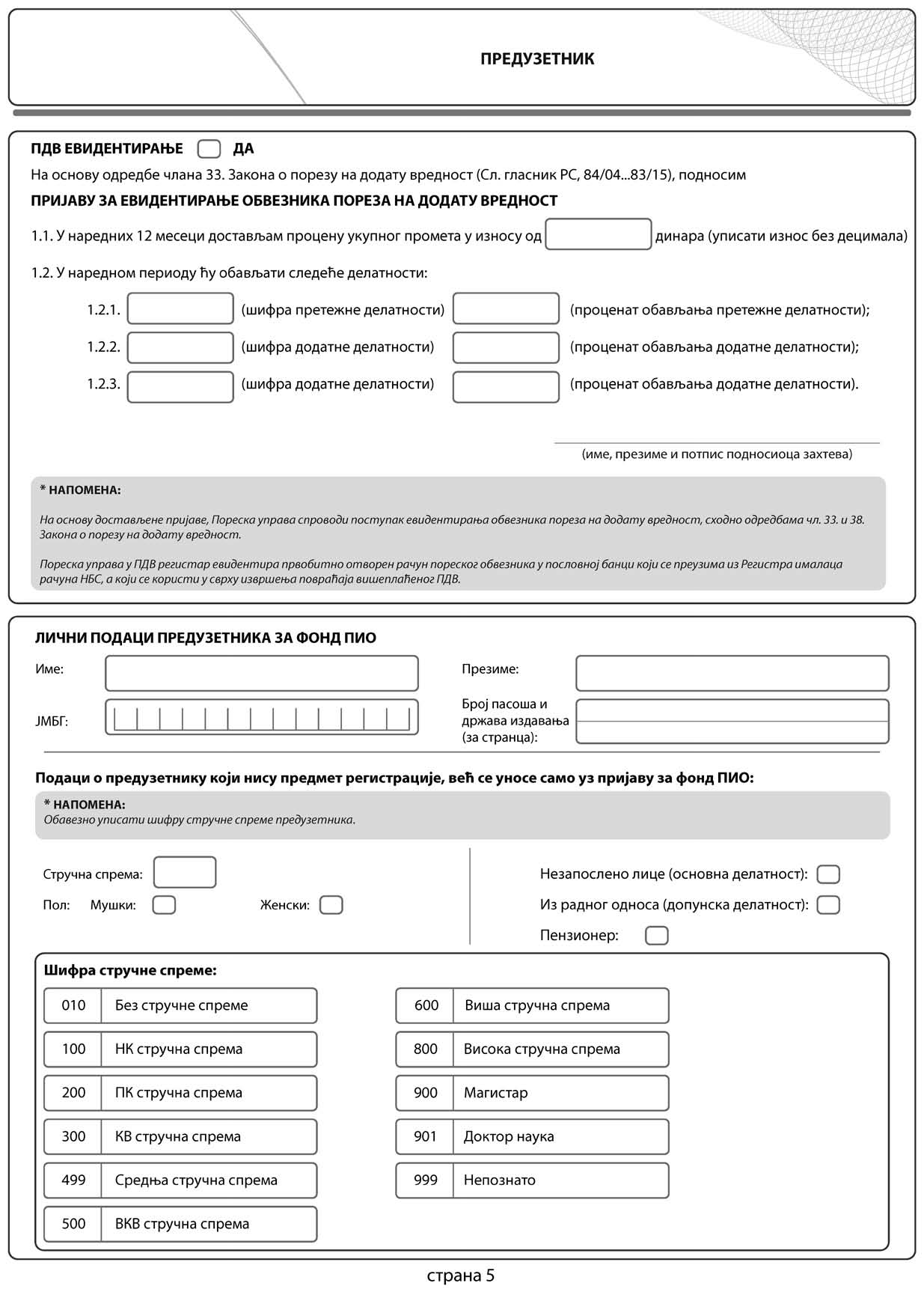 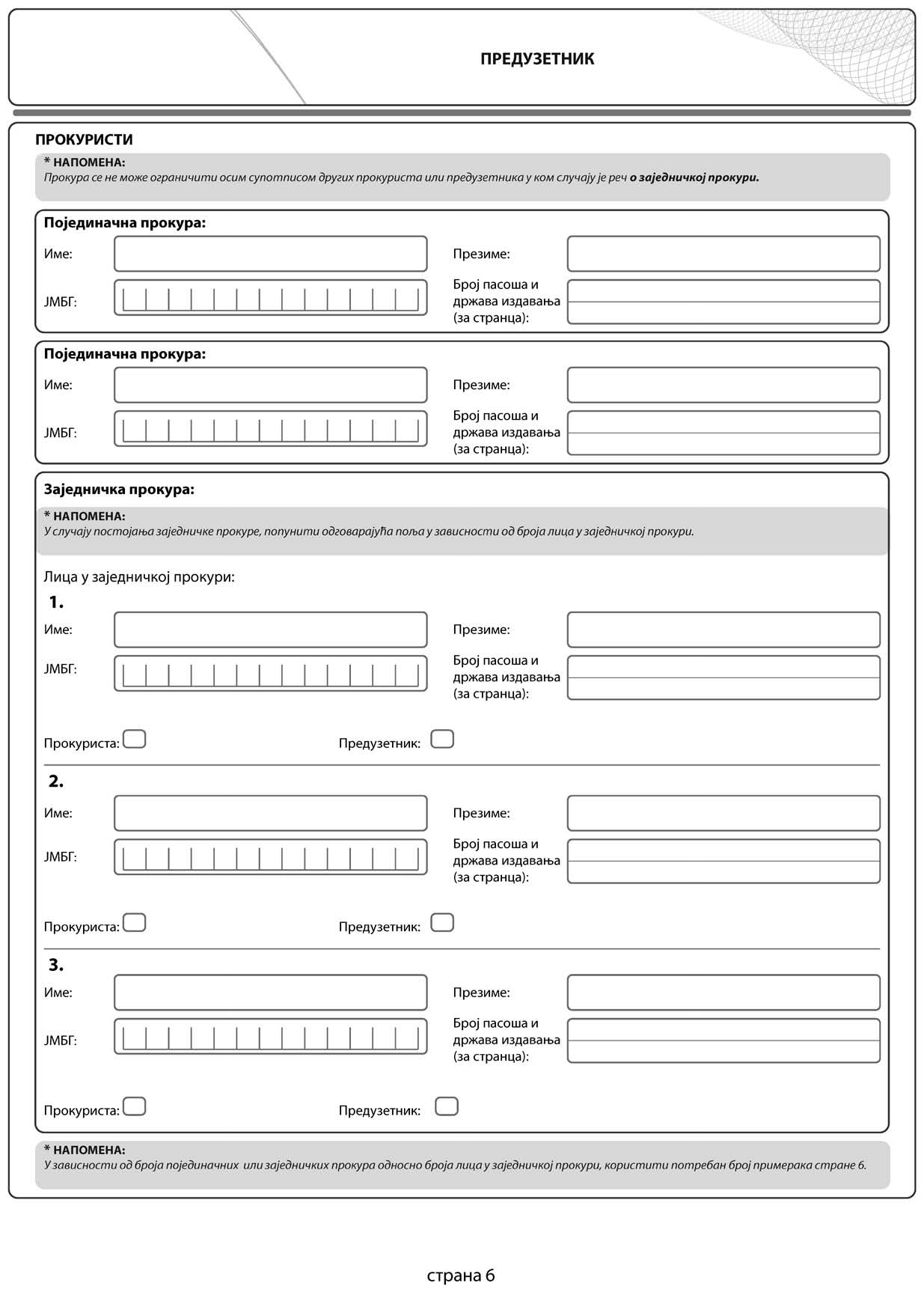 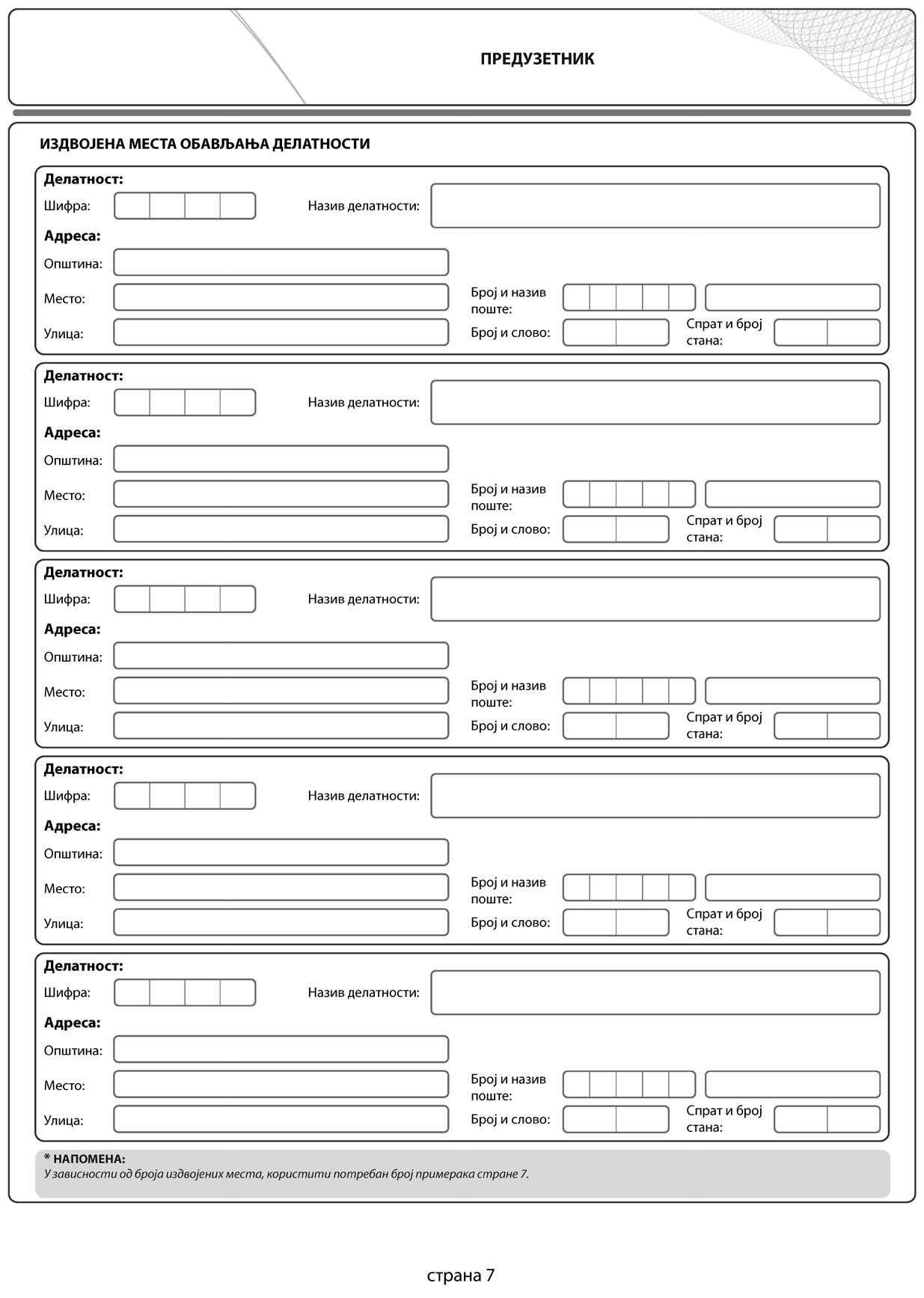 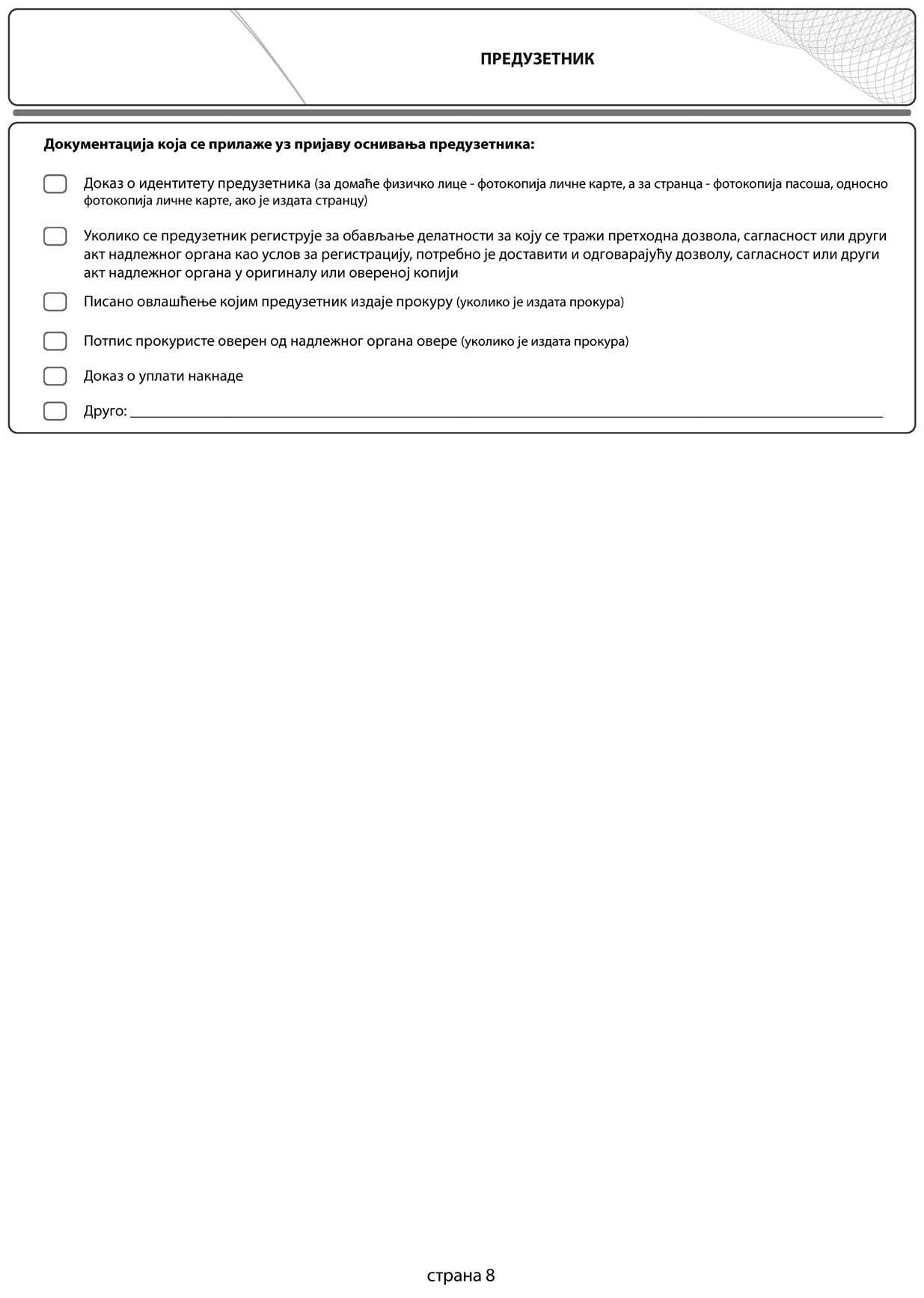 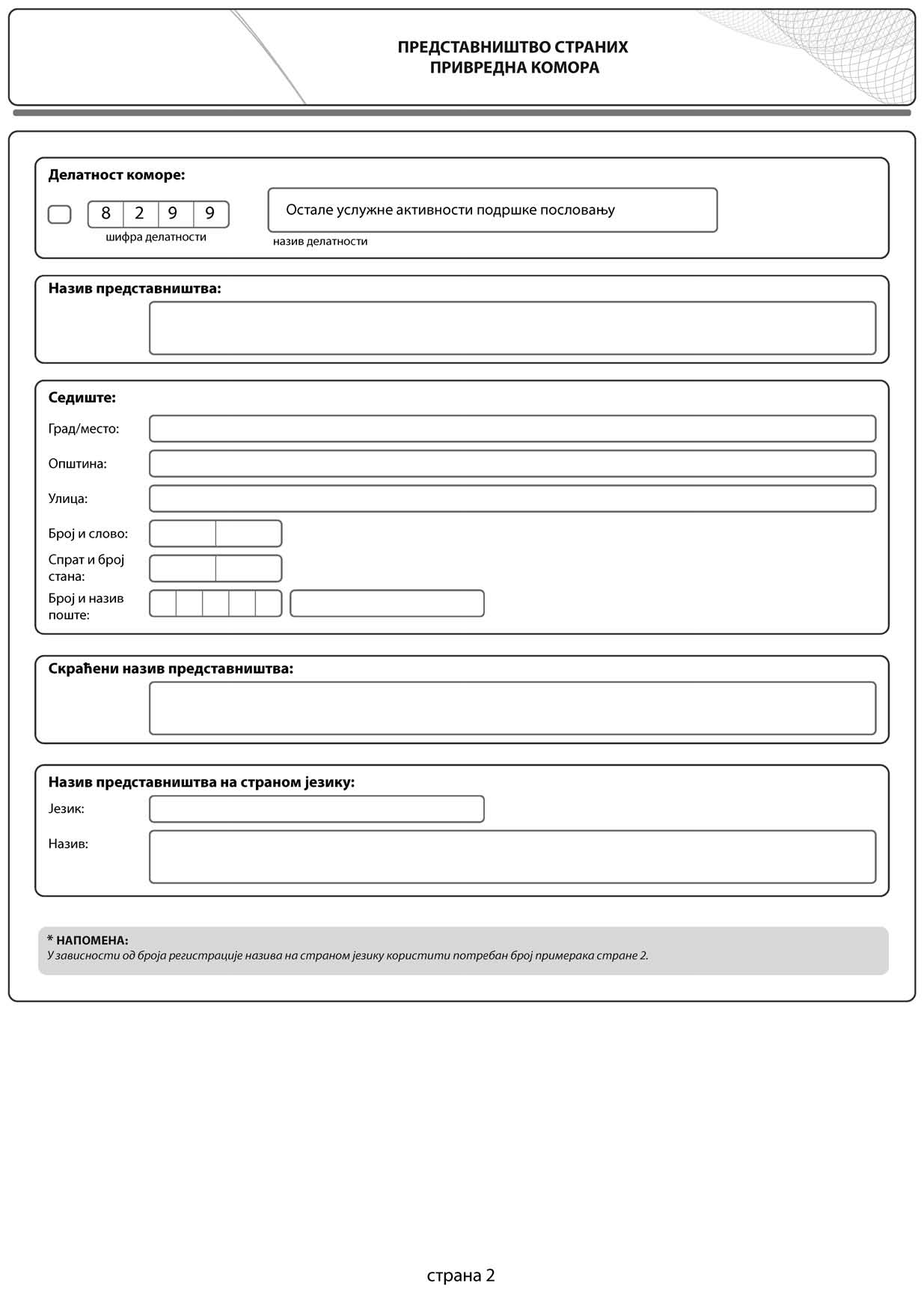 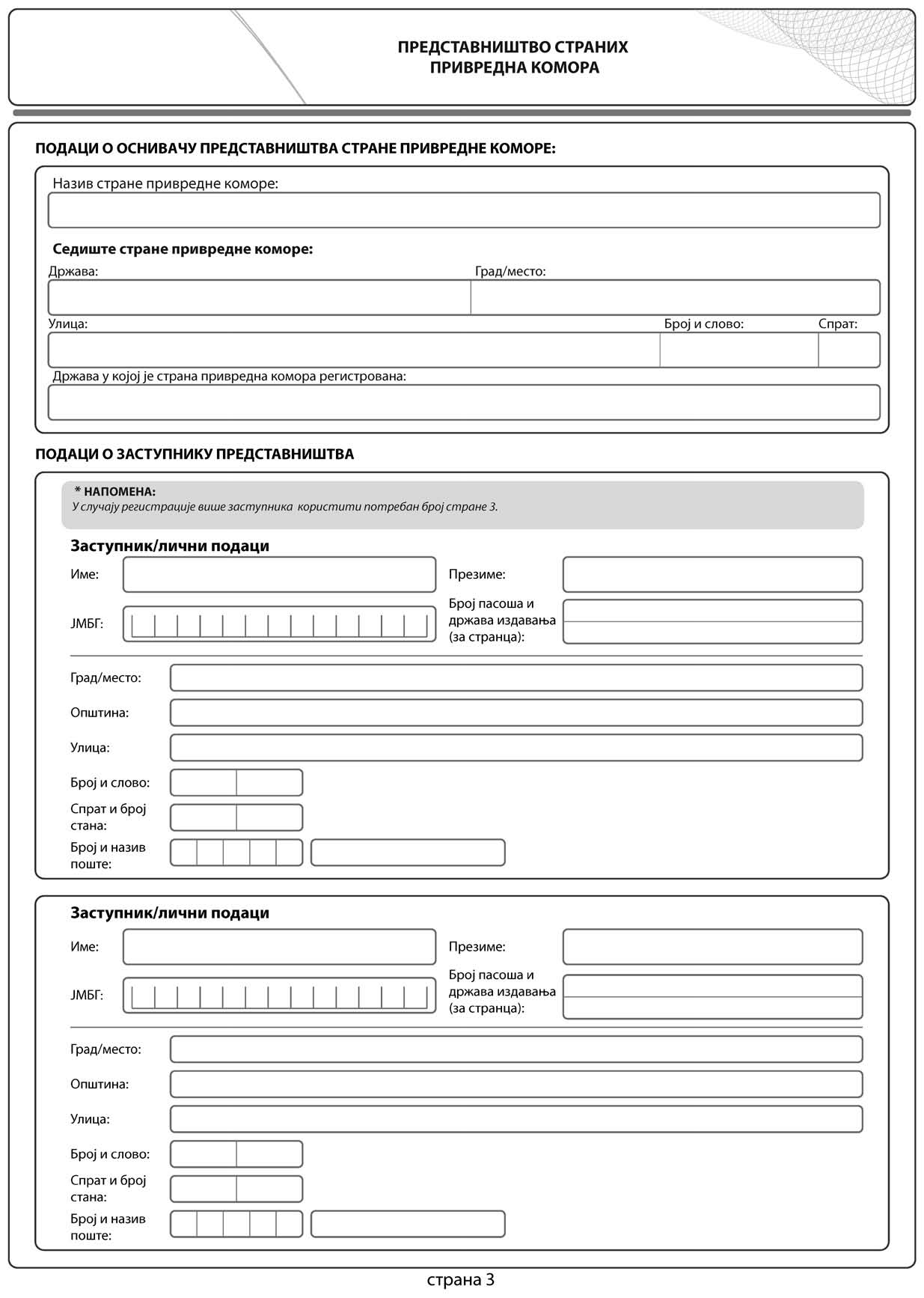 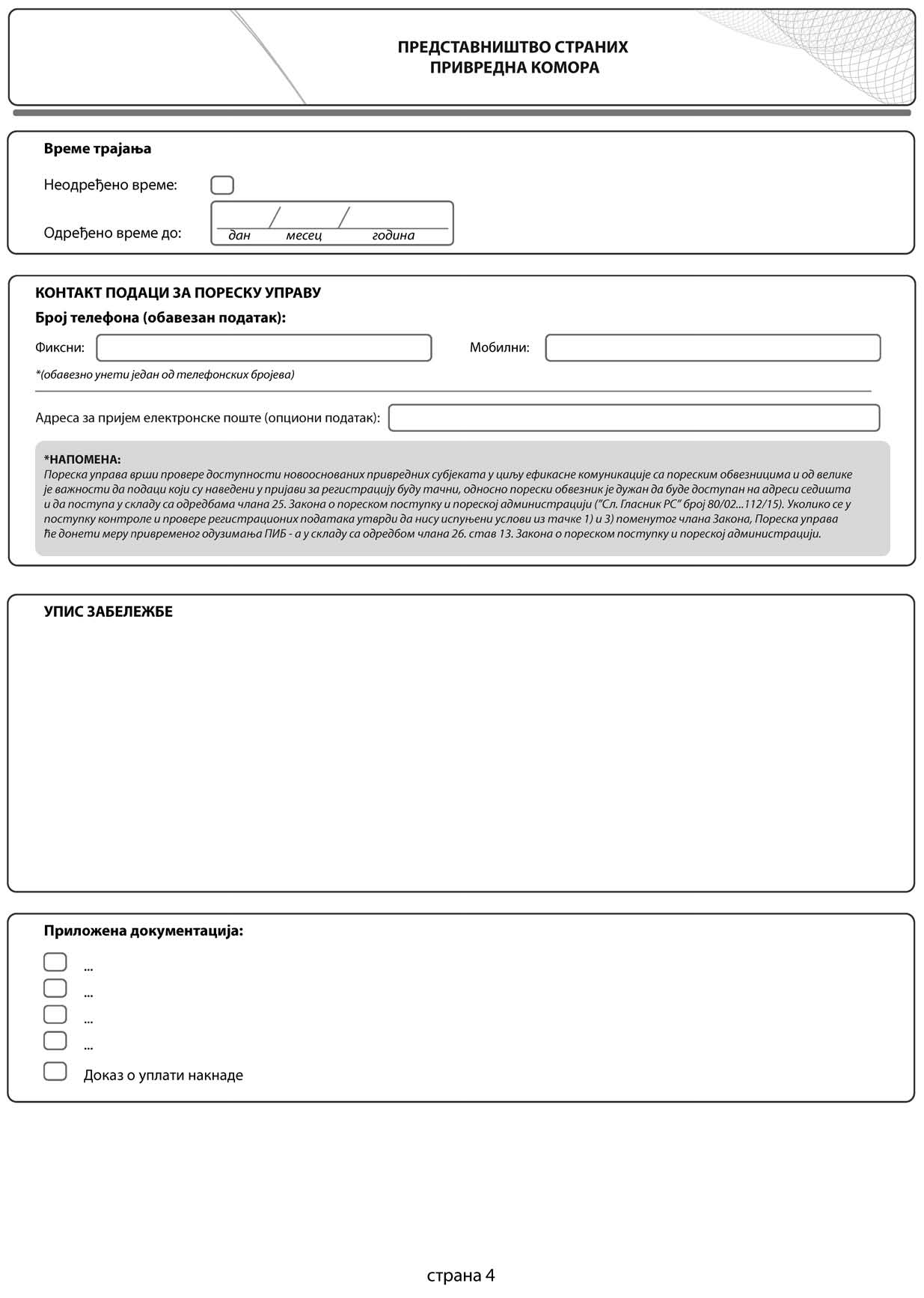 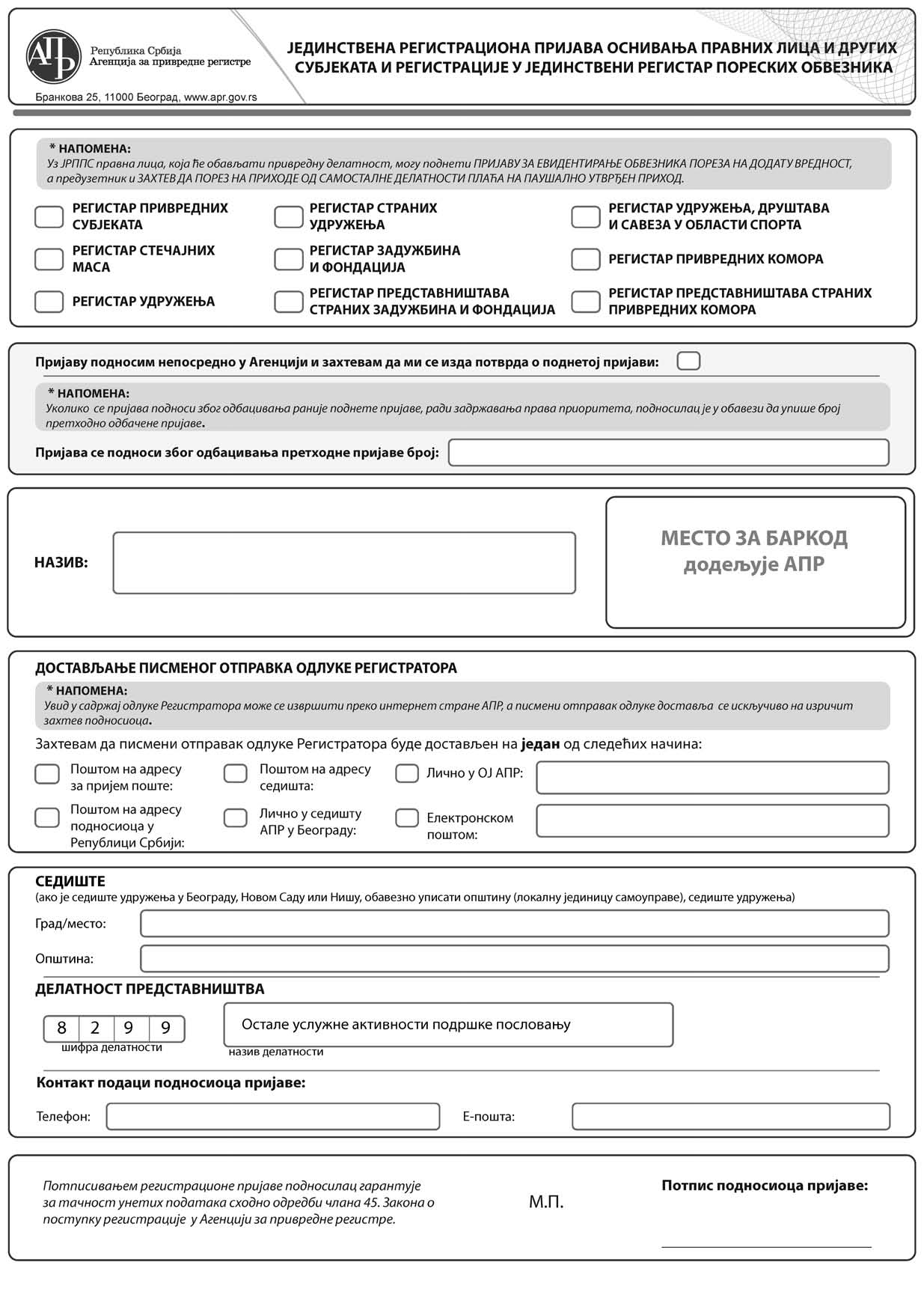 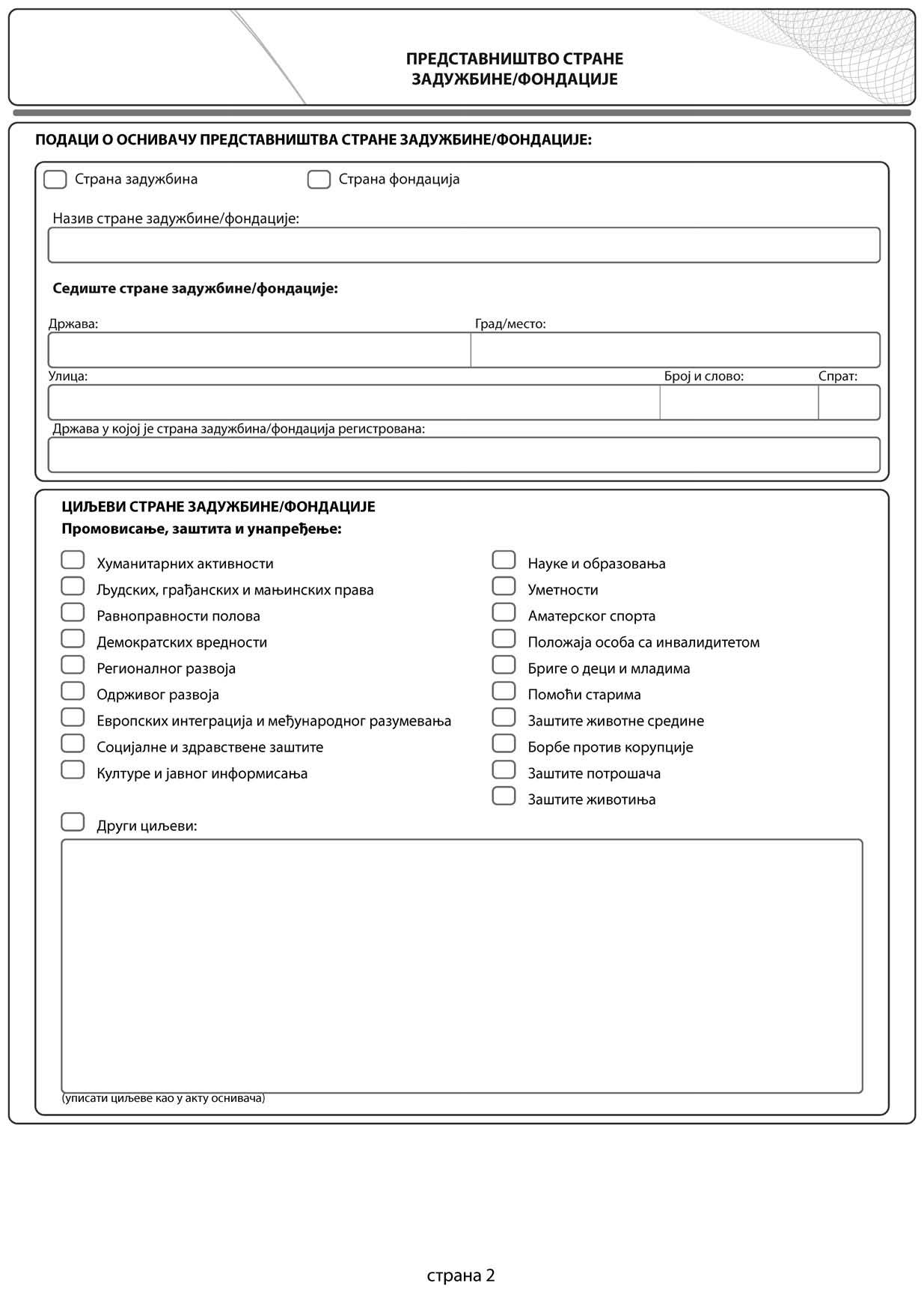 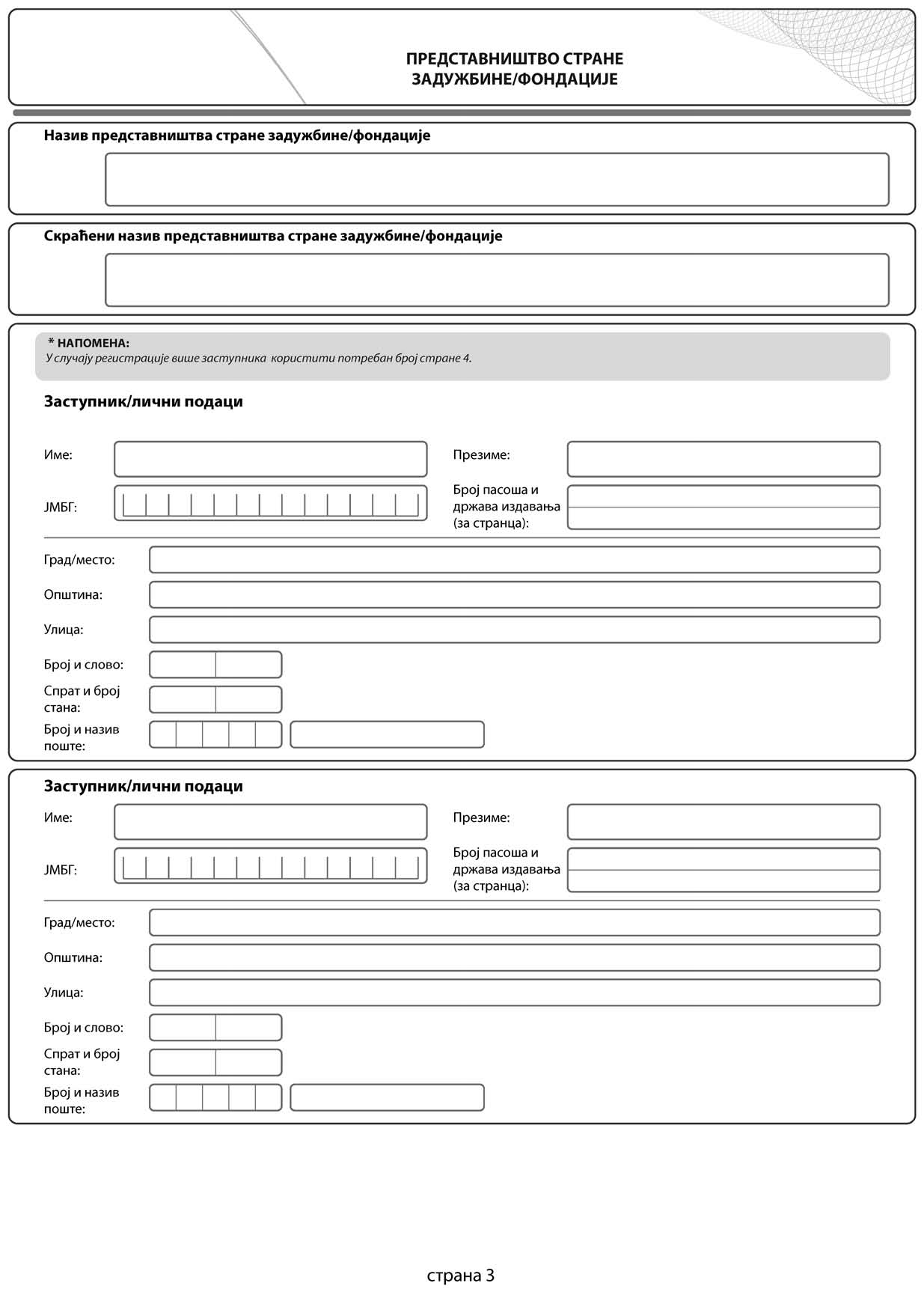 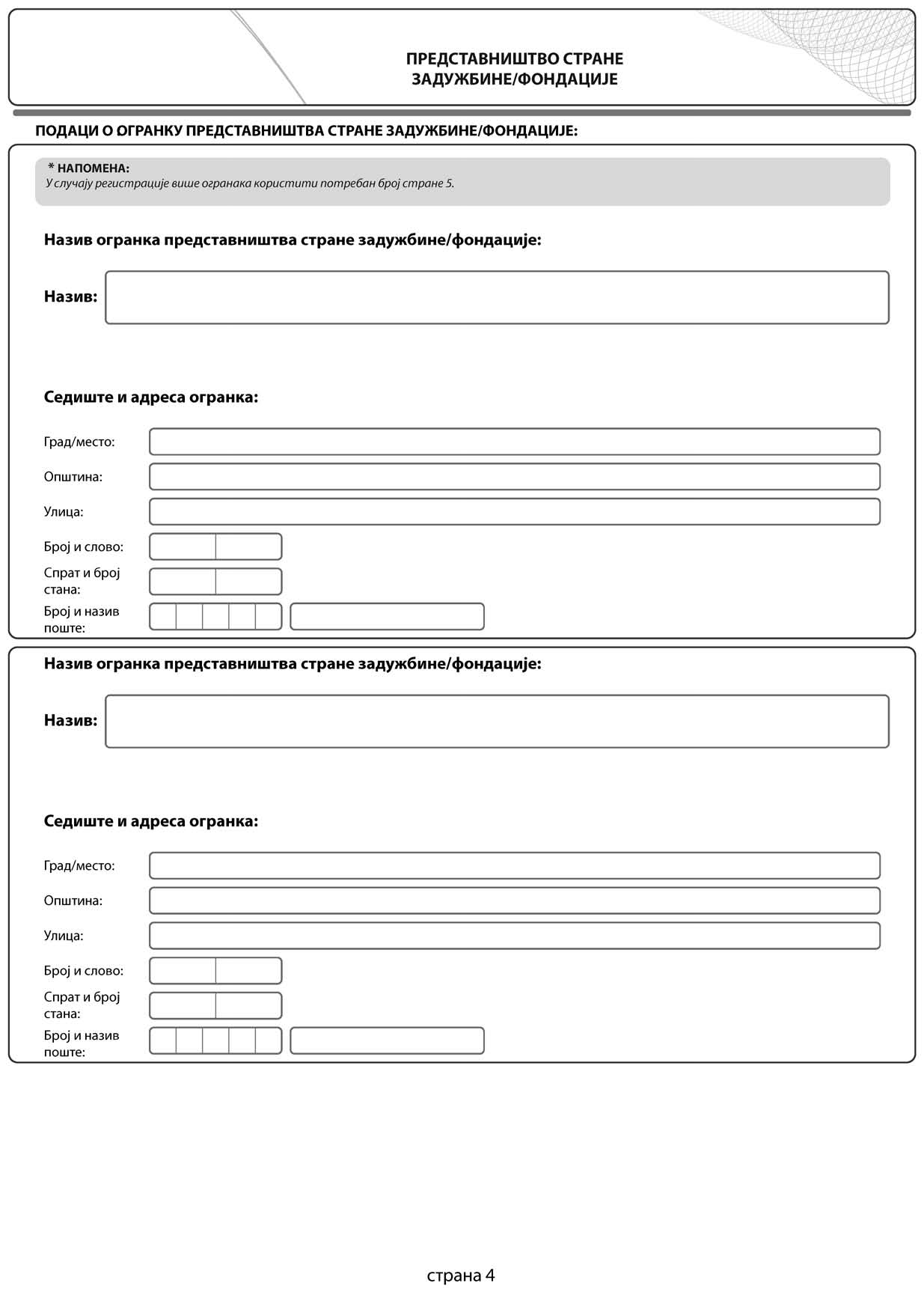 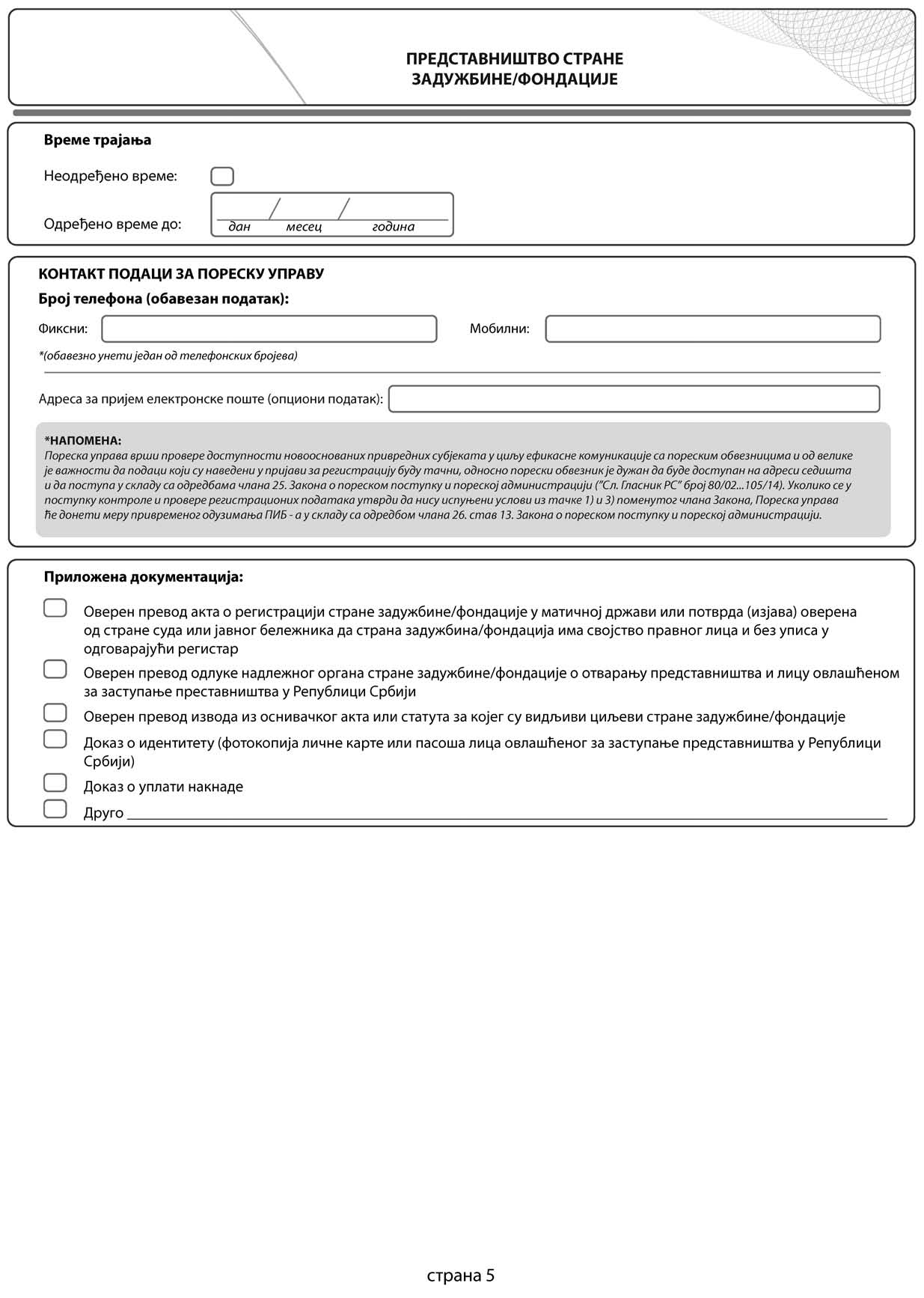 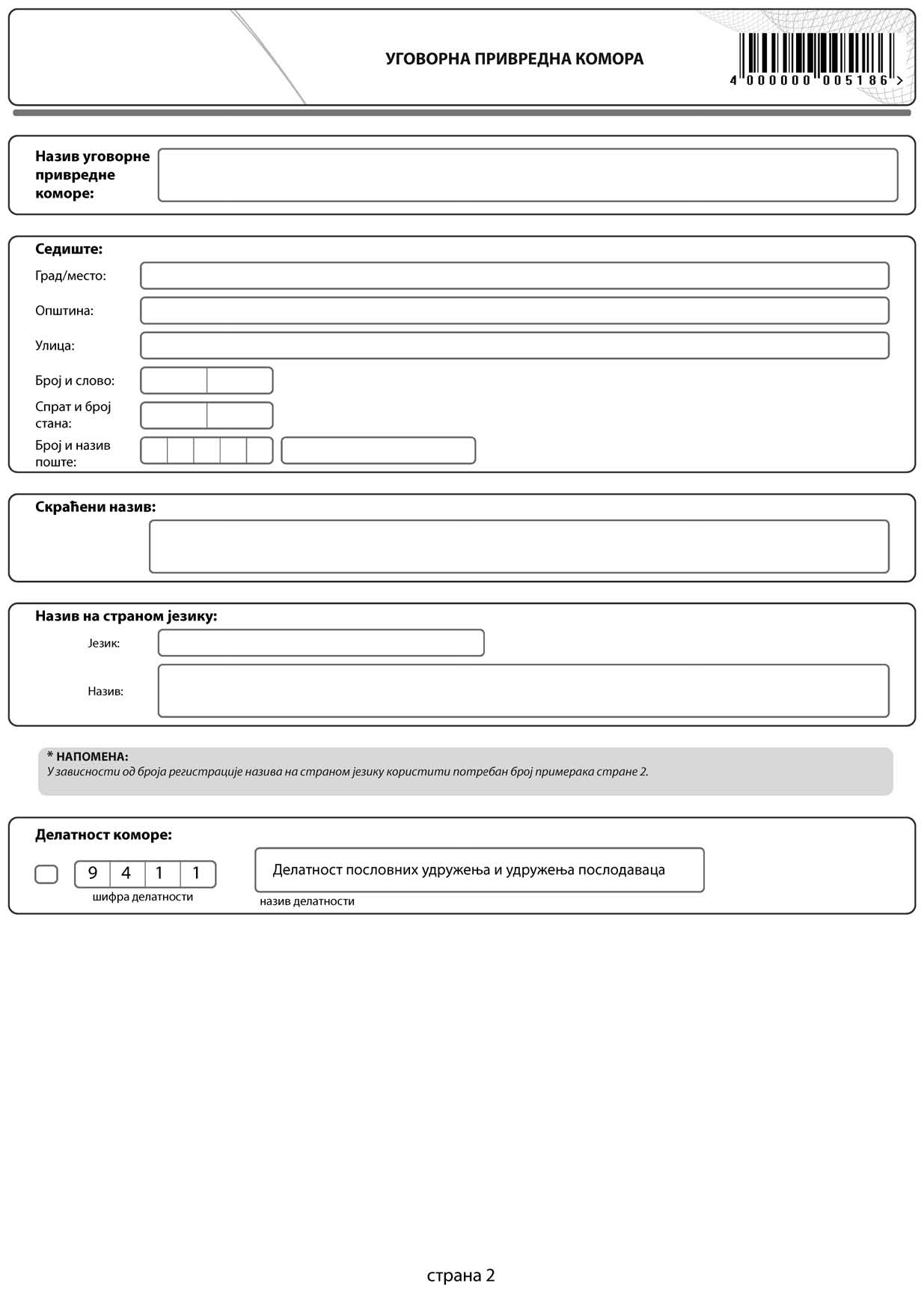 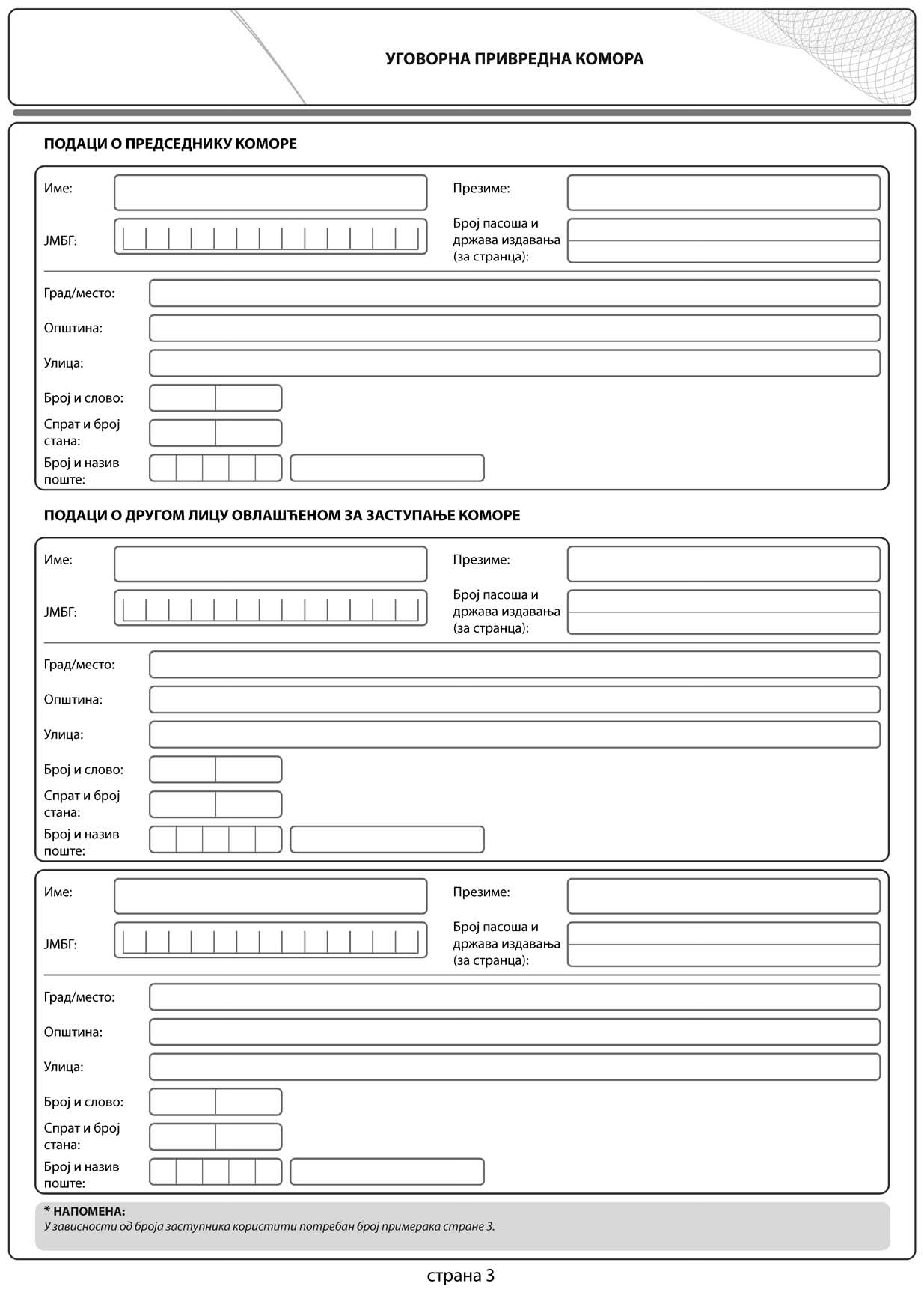 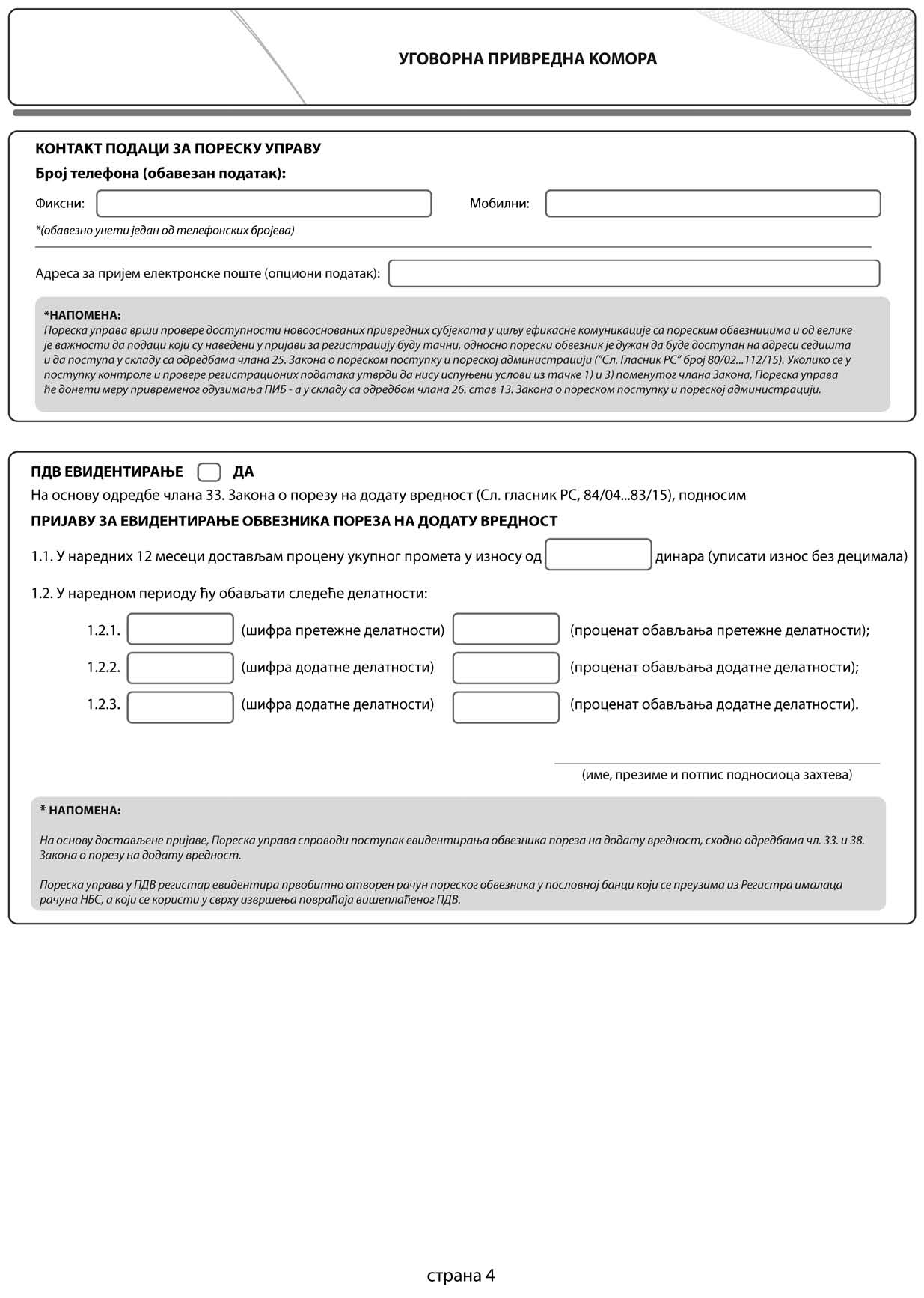 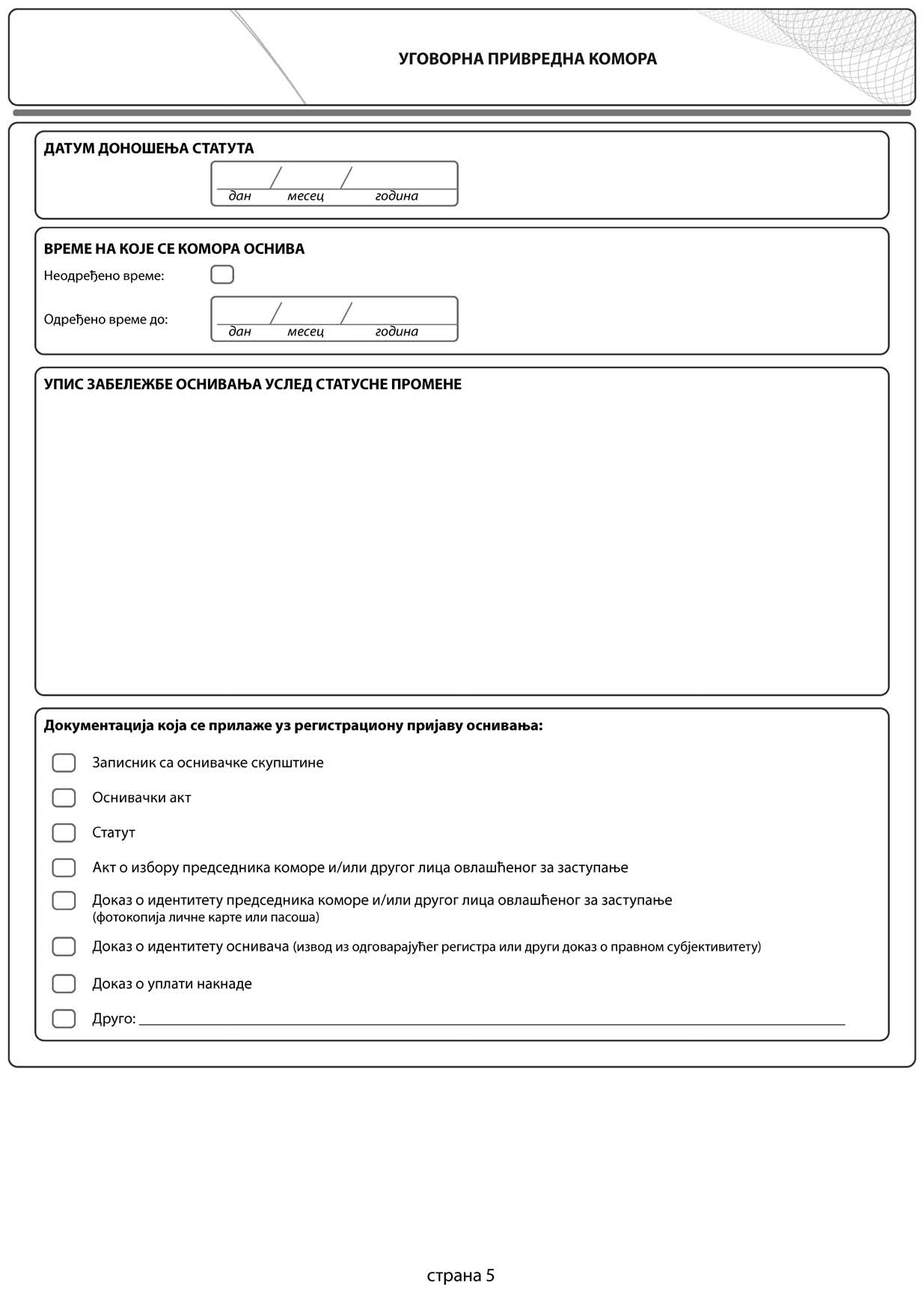 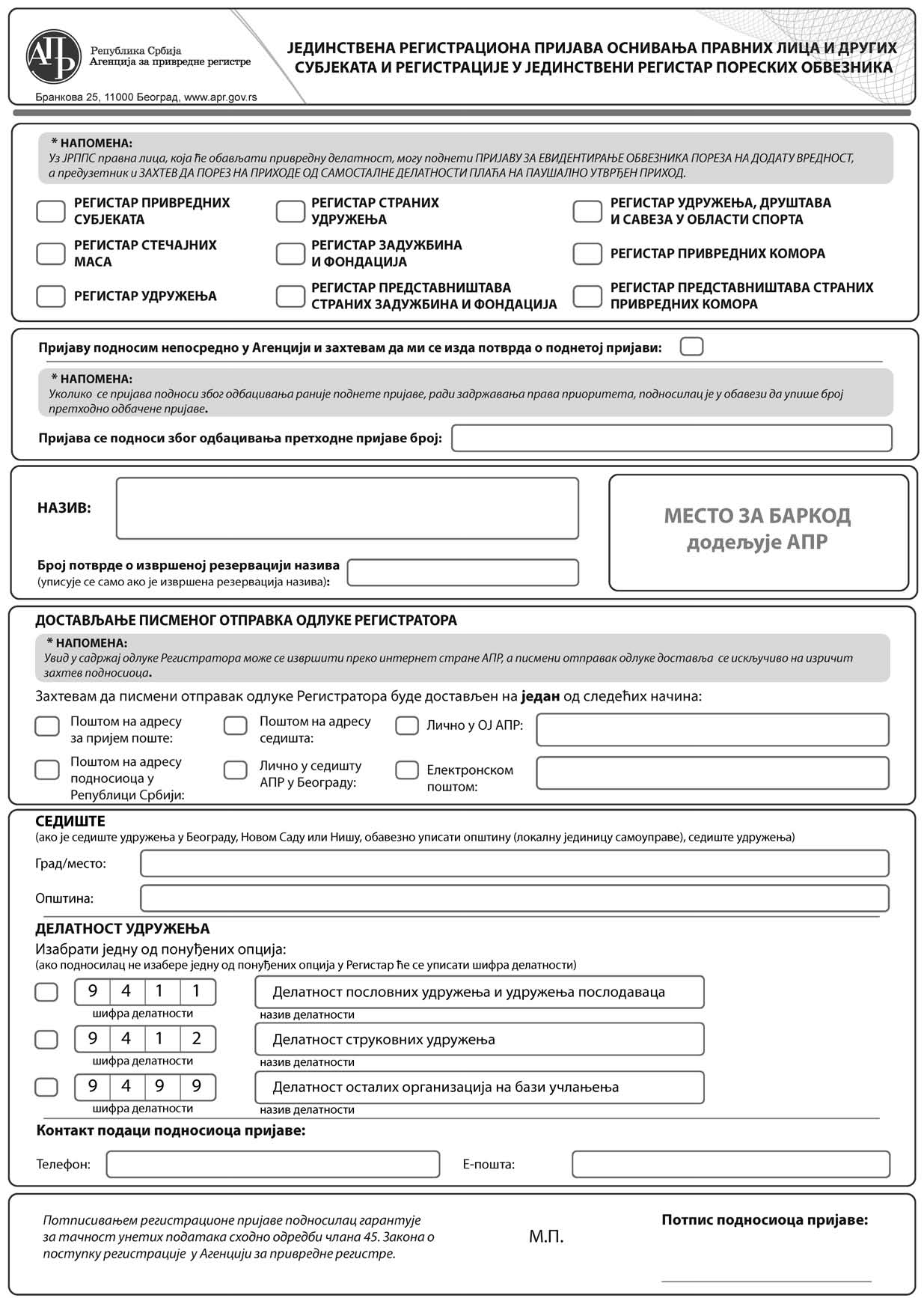 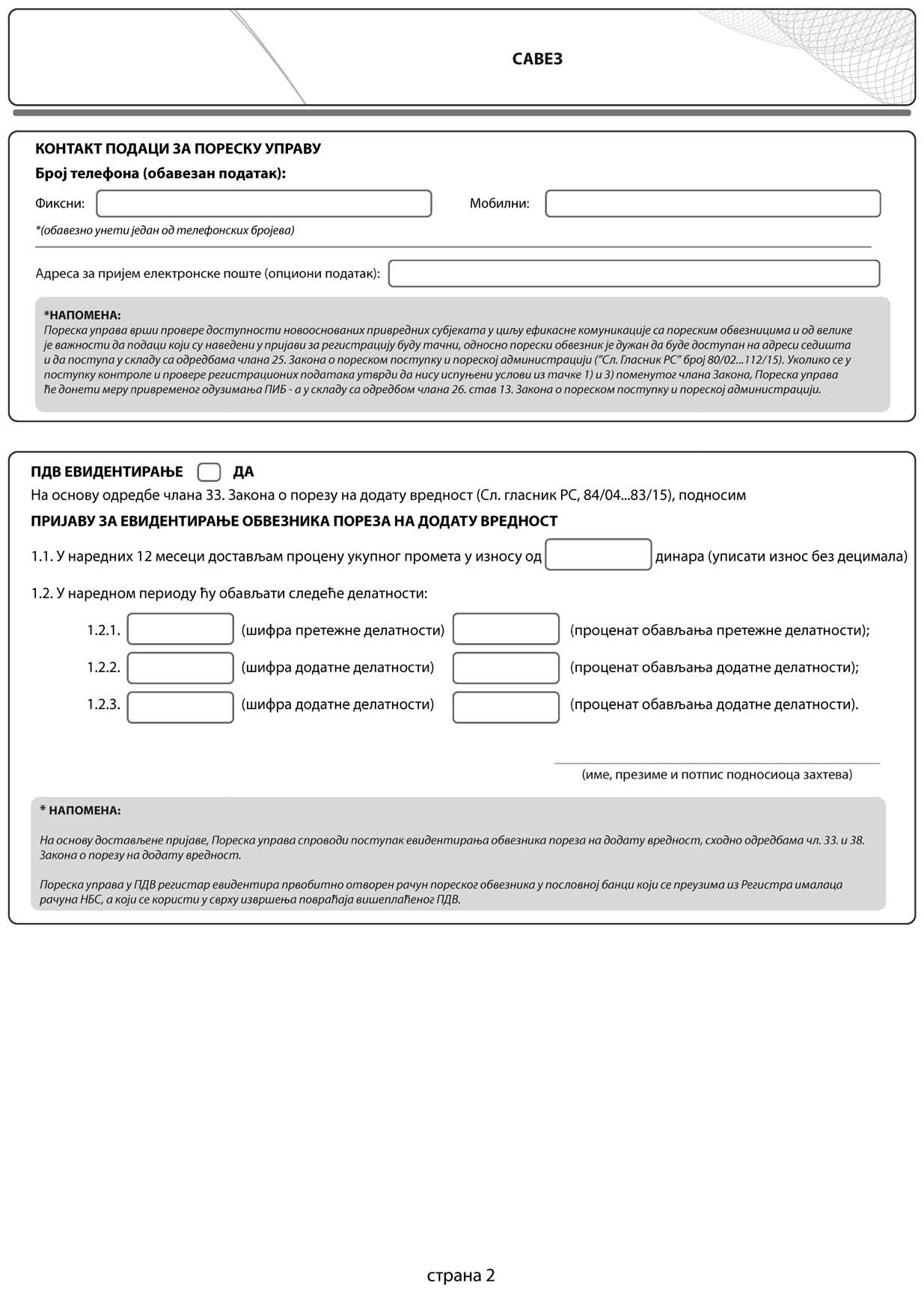 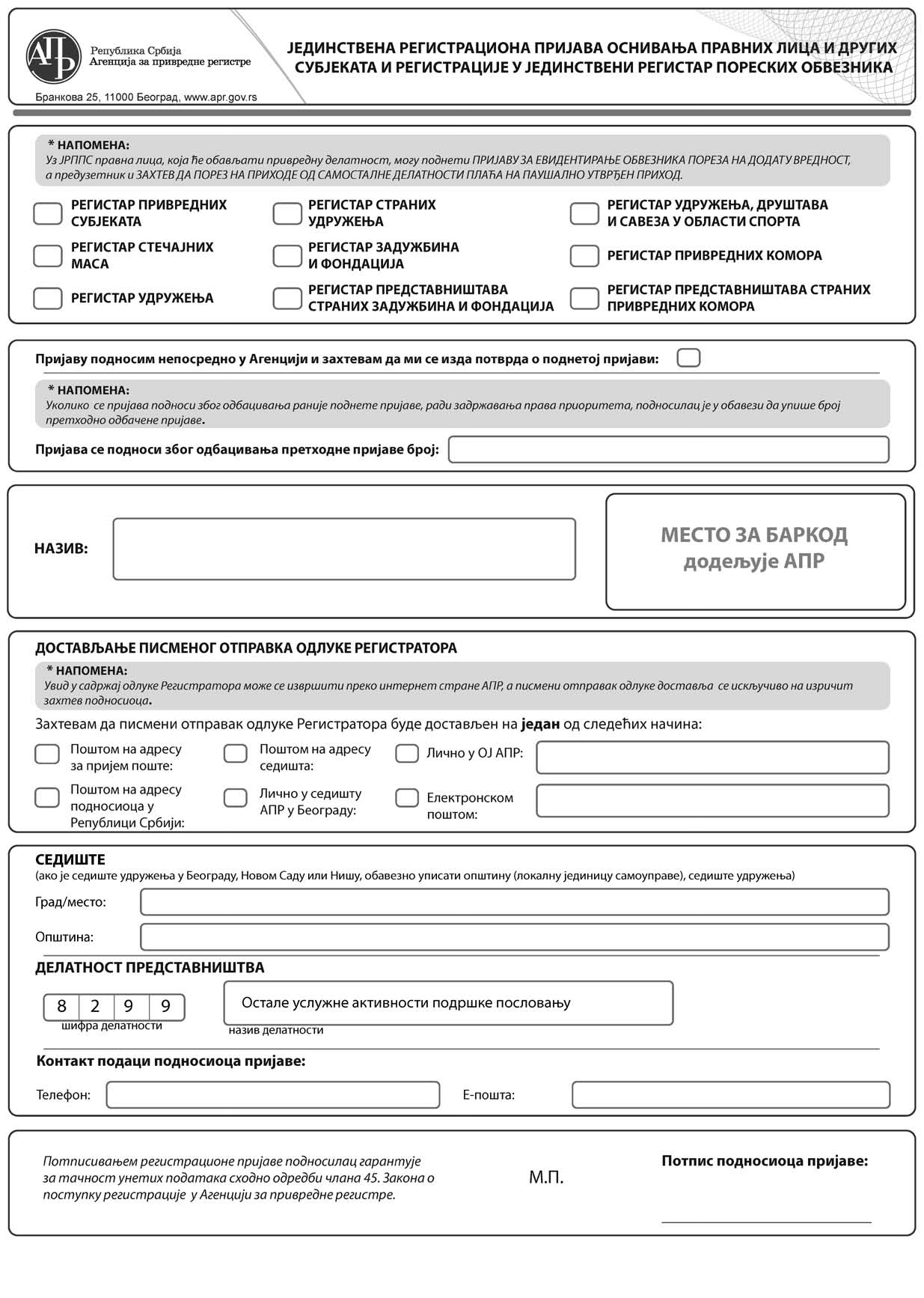 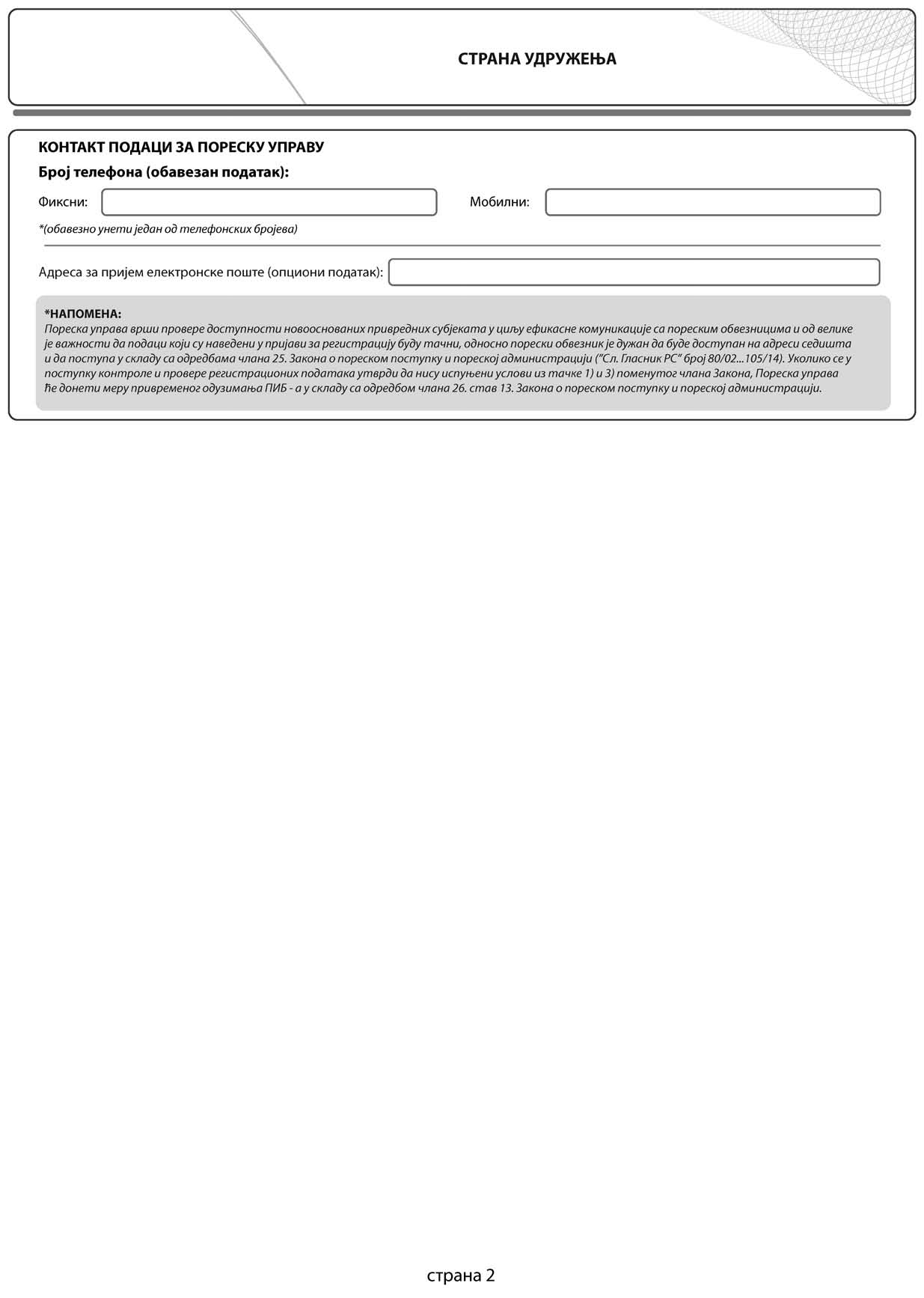 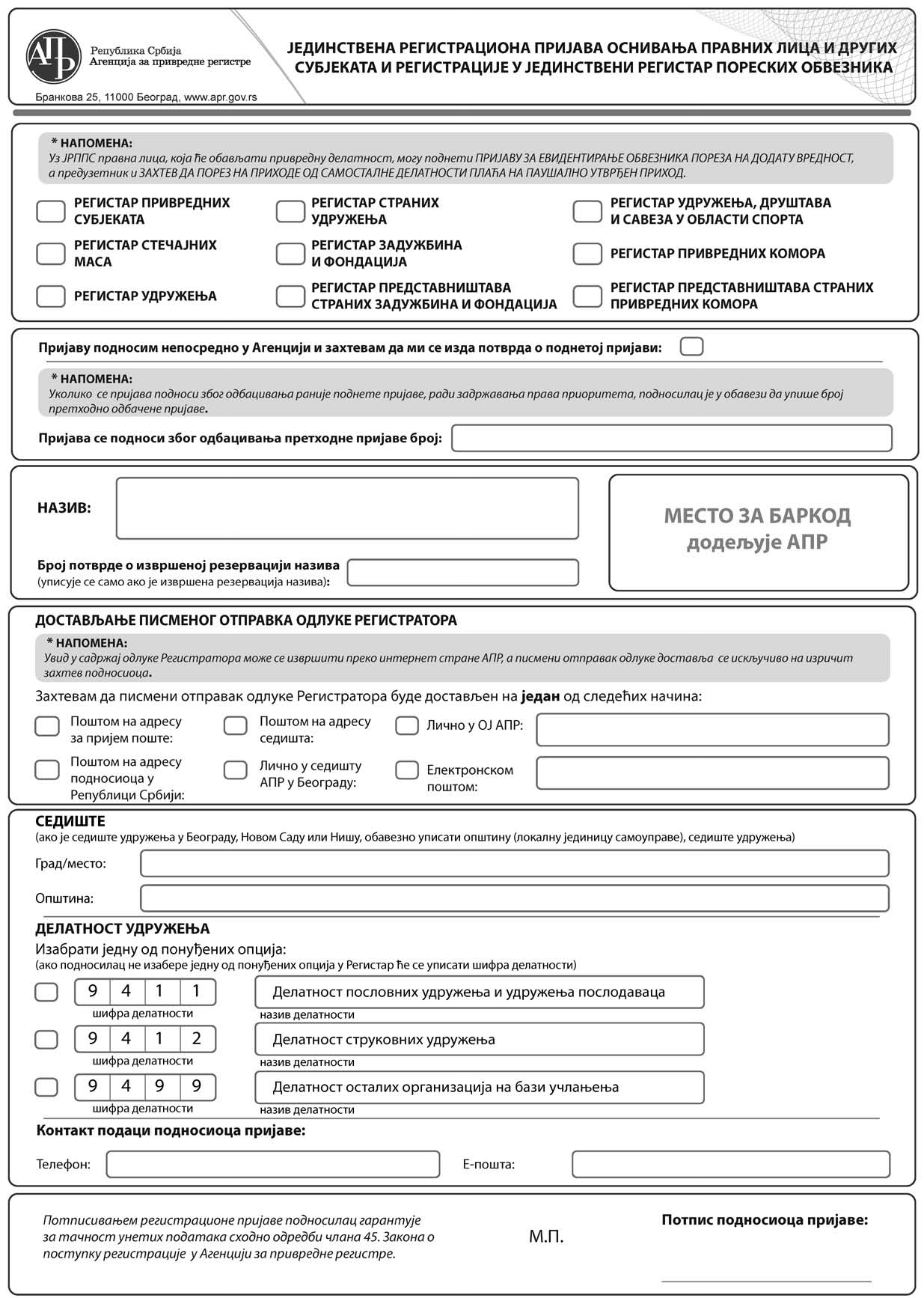 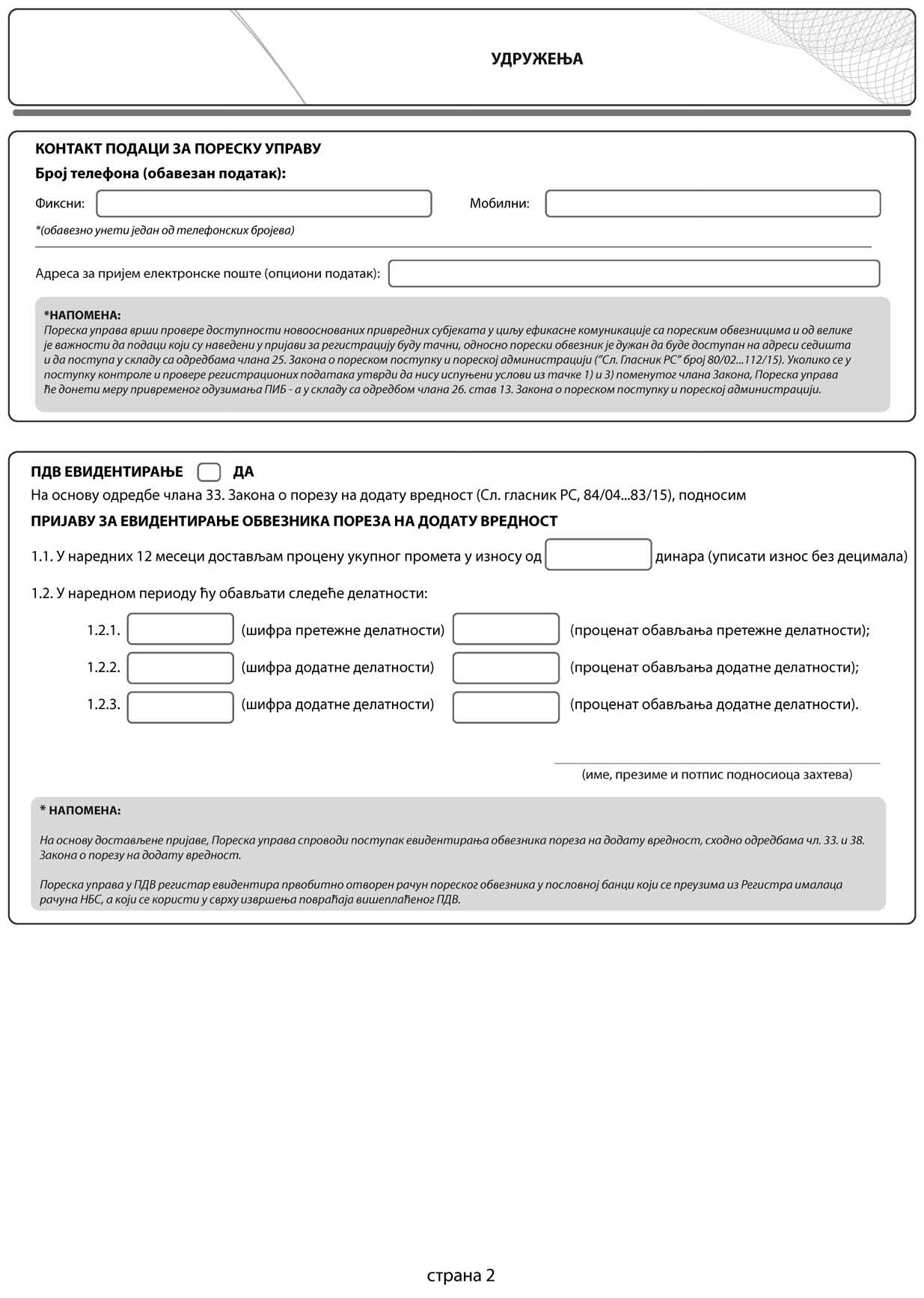 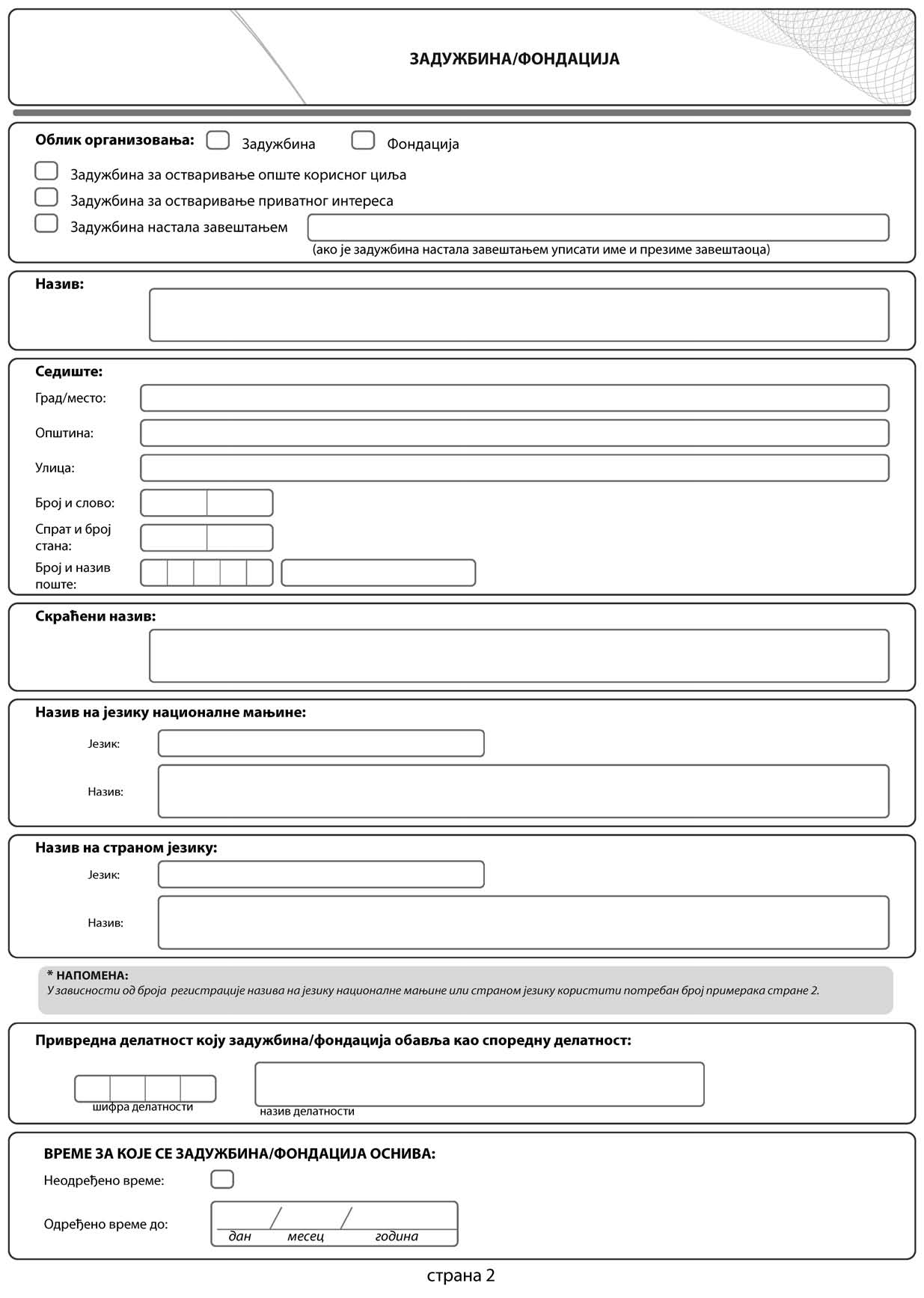 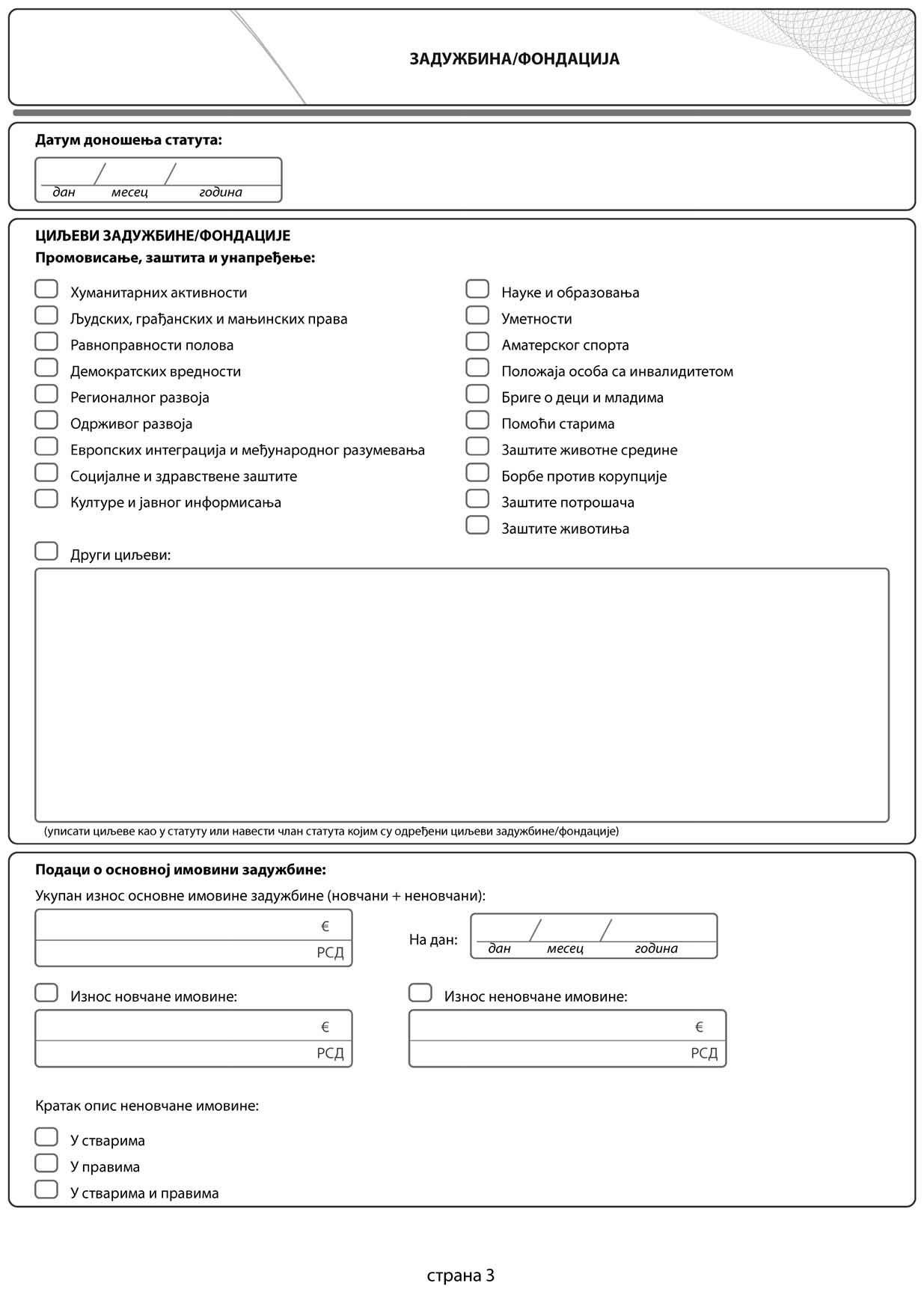 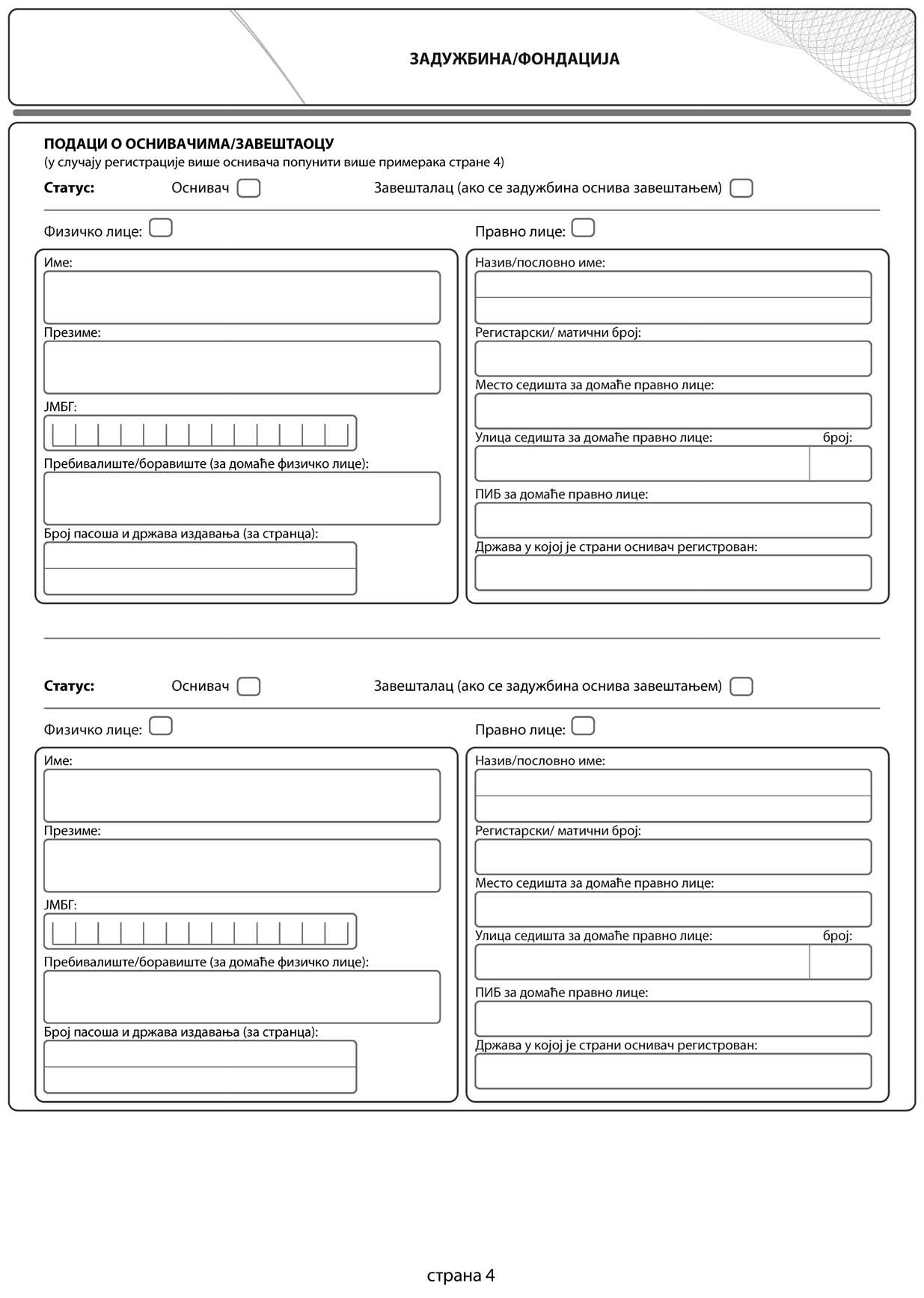 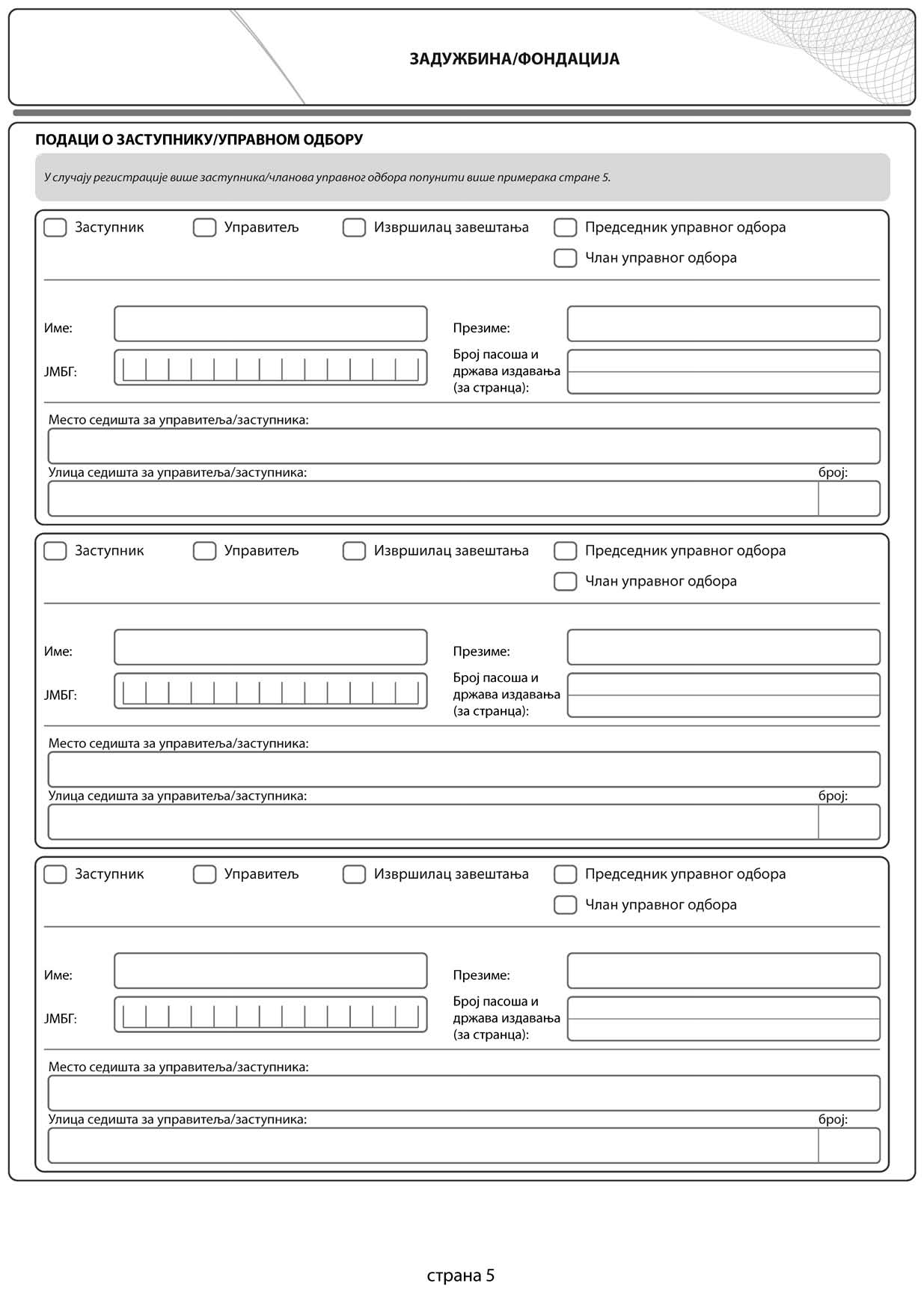 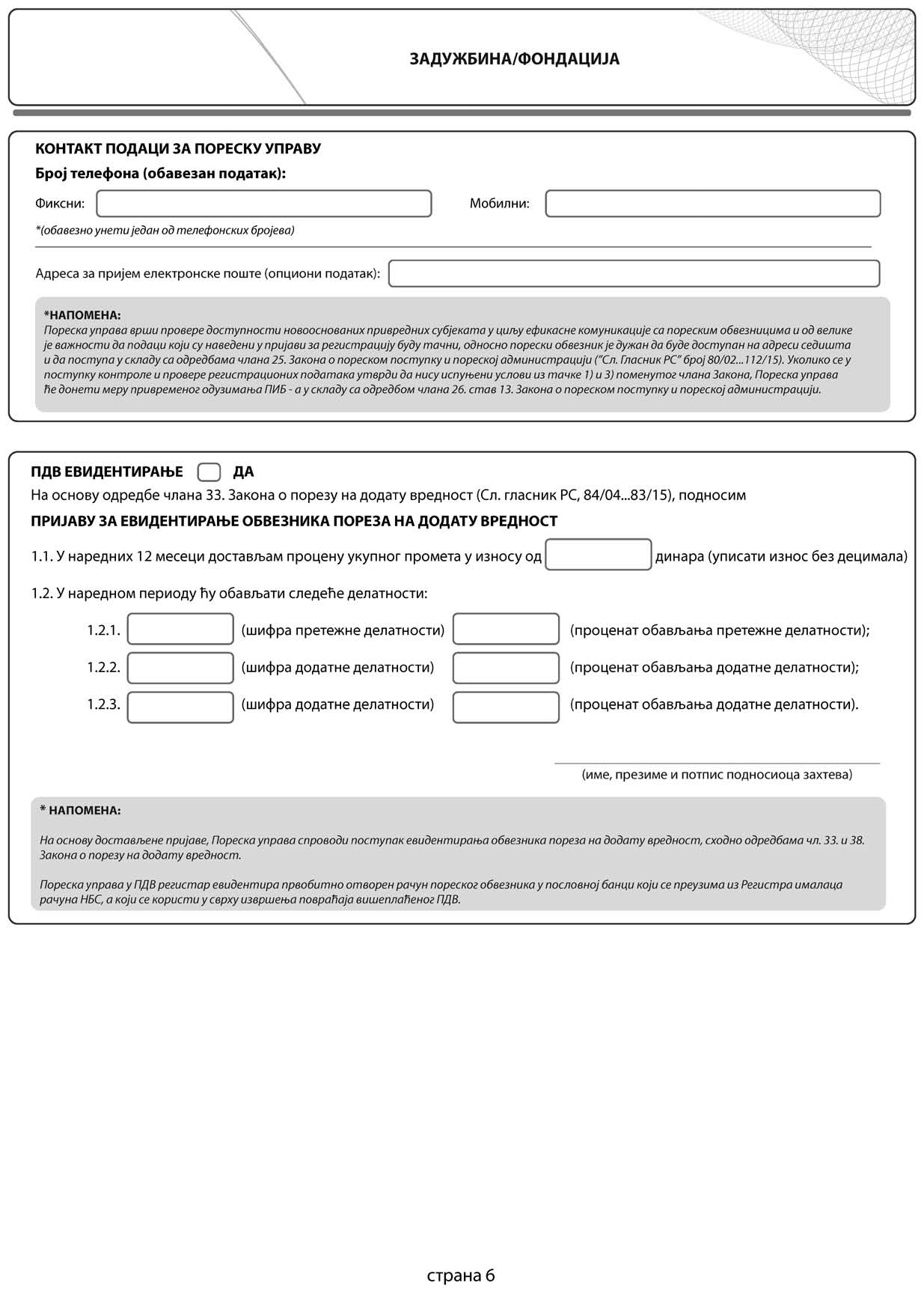 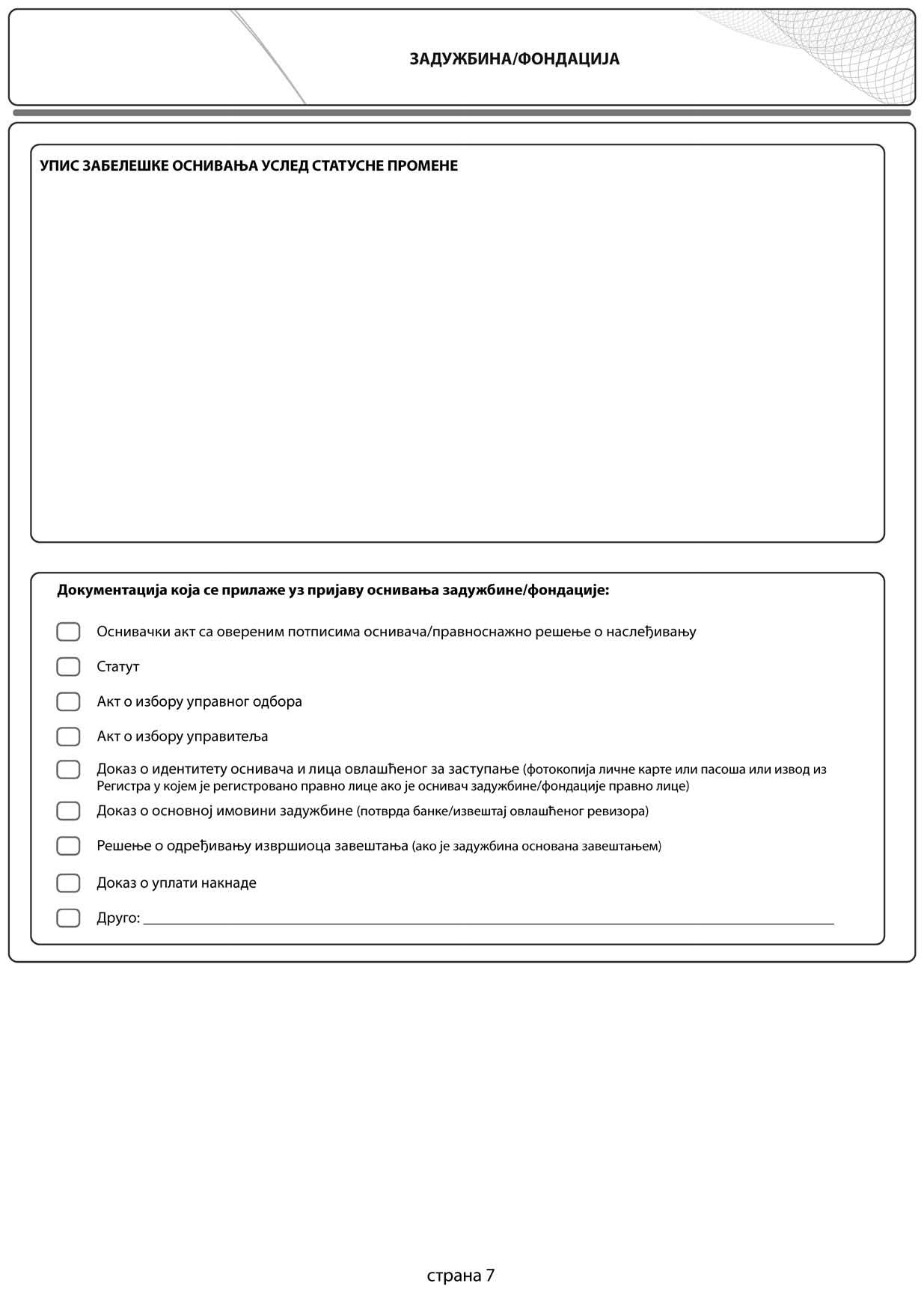 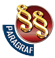 ПРАВИЛНИКДОДЕЛИ ПОРЕСКОГ ИДЕНТИФИКАЦИОНОГ БРОЈА ПРАВНИМ ЛИЦИМА, ПРЕДУЗЕТНИЦИМА И ДРУГИМ СУБЈЕКТИМА ЗА ЧИЈУ ЈЕ РЕГИСТРАЦИЈУ НАДЛЕЖНА АГЕНЦИЈА ЗА ПРИВРЕДНЕ РЕГИСТРЕ("Сл. гласник РС", бр. 32/2009, 70/2010, 6/2012 и 11/2016)